Limbažu novada DOME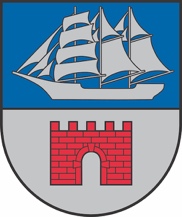 Reģ. Nr. 90009114631; Rīgas iela 16, Limbaži, Limbažu novads LV-4001; E-pasts pasts@limbazunovads.lv; tālrunis 64023003LimbažosKĀRTĒJĀ DOMES SĒDE PROTOKOLSNr.72024. gada 25. aprīlīSēde sasaukta Limbažos, plkst. 10:00Sēdi atklāj plkst. 10:00Domes sēde ir atklāta (1. – 74. darba kārtības jautājumi).Domes sēdei ir slēgtā daļa (75. darba kārtības jautājums).Darba kārtība:Par darba kārtību.Par Limbažu novada pašvaldības domes saistošo noteikumu “Limbažu novada pašvaldības aģentūras "LAUTA" nolikums” apstiprināšanu.Par Sabiedrības ar ierobežotu atbildību "Aprūpes nams "Urga"", Sabiedrības ar ierobežotu atbildību "Rekreācijas centrs "Vīķi"" un SIA "ALOJAS VESELĪBAS APRŪPES CENTRS" reorganizācijas uzsākšanu.Par Sabiedrības ar ierobežotu atbildību "Alojas Saimniekserviss" pamatkapitāla samazināšanu.Par Limbažu novada pašvaldības iekšējo noteikumu “Interešu izglītības programmu īstenošanas principi, kārtība un kritēriji valsts mērķdotācijas un pašvaldības dotācijas finansējuma sadalei Limbažu novada pašvaldībā” apstiprināšanu.Par grozījumiem Limbažu novada pašvaldības 2022.gada 24. februāra iekšējos noteikumos Nr. 7 "Noteikumi par Limbažu novada pašvaldības atbalstu nevalstiskajām un reliģiskajām organizācijām".Par Limbažu novada pašvaldības 2023.gada finanšu pārskata apstiprināšanu.Par Limbažu novada pašvaldības aģentūras „LAUTA” direktora iecelšanu amatā.Par Limbažu novada Būvvaldes 11.12.2023. lēmuma Nr. BIS-BV-5.28-2023-6938 “Par atzīmes par būvdarbu pabeigšanu atcelšanu 17.08.2018. paskaidrojuma rakstā Nr. BIS-BV-2.1-2018-1035 “Saimniecības ēkas atjaunošana Smilgu ielā 39, Skultes pag., Limbažu n.”” apstrīdēšanu.Par papildus finansējumu skolēnu pārvadājumu transportam.Par projekta “Atbalsts izglītojamo individuālo kompetenču attīstībai” finansējuma izlietošanu Limbažu novada pašvaldības bērnu un jauniešu nometņu projektu konkursam.Par Limbažu novada pašvaldības bērnu un jauniešu nometņu projektu konkursa līdzfinansējumu Limbažu novada pašvaldības iestāžu organizētām nometnēm un vecāku līdzmaksājuma apstiprināšanu.Par Salacgrīvas Mākslas skolas vecāku līdzmaksājumu audzēkņu dalībai vasaras praksē/nometnē.Par dotācijas piešķiršanu pašvaldībām valsts un pašvaldību vienoto klientu apkalpošanas centru uzturēšanai un publisko pakalpojumu sistēmas pilnveidei 2024. gadā.Par tirdziņa organizēšanu Salacgrīvas pilsētā Reņģēdāju festivāla laikā.Par nodibinājuma “Vides izglītības fonds” kampaņas “Plastic Pirates - Go Europe” aktivitātēs iegūtā finansējuma iekļaušanu Limbažu vidusskolas budžetā.Par līdzdalību kampaņas “Plastic Pirates – Go Europe” aktivitātēs un Vides izglītības fonda piešķirtā finansējuma iekļaušanu Salacgrīvas vidusskolas 2024. gada budžetā.Par saņemtās apdrošināšanas atlīdzības iekļaušanu Limbažu apvienības pārvaldes budžetā un papildus finansējuma piešķiršanu apdrošināšanas polises noteiktā pašriska segšanai.Par saņemtās apdrošināšanas atlīdzības iekļaušanu Limbažu pagasta sabiedriskā centra ,,Lādes Vītoli’’ budžetā.Par pašvaldības autoceļa Jaunā iela - Piļļi, ar reģistrācijas Nr.92, reģistrēšanu grāmatvedības uzskaitē.Par pašvaldības autoceļa “Ķimenes - Tabari”, ar reģistrācijas Nr. B7-93, reģistrēšanu grāmatvedības uzskaitē.Par Limbažu novada speciālās pamatskolas maksas pakalpojumu izcenojumu apstiprināšanu.Par Staiceles Dienas aprūpes centra maksas pakalpojumu izcenojumu apstiprināšanu.Par Limbažu novada pašvaldības Limbažu novada muzeju maksas pakalpojumu izcenojumu apstiprināšanu.Par iepirkuma līguma slēgšanu projekta "Alojas Ausekļa vidusskolas infrastruktūras pilnveide un aprīkošana" īstenošanai.Par Limbažu pilsētas Makšķernieku  ielas uzņemšanu Limbažu novada pašvaldības bilancē un iekļaušanu Limbažu pilsētas ielu sarakstā.Par Limbažu pilsētas Mazezera ielas uzņemšanu Limbažu novada pašvaldības bilancē un iekļaušanu Limbažu pilsētas ielu sarakstā.Par Limbažu pilsētas Mazās Medņu ielu izslēgšanu no Limbažu novada pašvaldības bilances un Limbažu pilsētas ielu saraksta.Par izmaiņām Limbažu novada pašvaldības amatu klasificēšanas apkopojumā, sadaļā ⹂Sporta un atpūtas komplekss “Zvejnieku parks”.Par finansējuma piešķiršanu Salacgrīvas apvienības pārvaldei neatliekamam ūdensvada remontam.Par projekta "Ceļa posma Oltūži - Veczemju klintis pārbūve" sagatavošanu un iesniegšanu.Par projekta "Ceļš, kas ved uz jūru" sagatavošanu un iesniegšanu.Par projekta "Ceļa posma Tūja - Ežurgas pārbūve" sagatavošanu un iesniegšanu.Par projekta "Ceļa Sidrabiņi - Sēklīši pārbūve" sagatavošanu un iesniegšanu.Par finansējuma piešķiršanu ēkas Ausekļa ielā 1, Alojā būves pilnai vizuālai un konstrukcijas tehniskai apsekošanai, izpētei.Par izstāšanos no biedrības “Vidzemes tūrisma asociācija”.Par nekustamā īpašuma  ar kadastra Nr. 6684 001 0204, “Druvas”, Vidrižu pagastā, Limbažu novadā, 1/3 domājamās daļas atsavināšanu.Par nekustamā īpašuma ar kadastra Nr. 6601 900 2529 “Ganību iela 1-1”, Limbažos, Limbažu novadā atsavināšanu.Par nekustamā īpašuma ar kadastra Nr. 6664 003 1085 “Vildes”, Limbažu pagastā, Limbažu novadā atsavināšanu.Par nekustamā īpašuma ar kadastra Nr. 6676 015 0214 “Gailenes”, Skultes pagastā, Limbažu novadā atsavināšanu.Par nekustamā īpašuma ar kadastra Nr. 6688 004 0285 “Liepzariņi”, Viļķenes pagastā, Limbažu novadā atsavināšanu.Par nekustamā īpašuma ar kadastra Nr. 6688 003 0147 “Vinteri”, Viļķenes pagastā, Limbažu novadā atsavināšanu.Par nekustamā īpašuma ar kadastra Nr. 6668 001 0188 “Zītari”, Pāles pagastā, Limbažu novadā atsavināšanu.Par nekustamā īpašuma  “Stiene 3”-1, Skultes pagastā, Limbažu novadā nosacītās cenas un atsavināšanas paziņojuma apstiprināšanu.Par nekustamā īpašuma  “Silaines” Skultes pagastā, Limbažu novadā nosacītās cenas un atsavināšanas paziņojuma apstiprināšanu.Par nekustamā īpašuma – dzīvokļa īpašuma “Dārza iela 18-19” Limbažos, Limbažu novadā, kadastra Nr. 6601 900 2528, izsoles organizēšanu, sākumcenas un izsoles noteikumu apstiprināšanu.Par nekustamā īpašuma “Rubeņu iela 1”, Limbažos, Limbažu novadā, kadastra Nr. 6664 003 0345, izsoles organizēšanu, sākumcenas un izsoles noteikumu apstiprināšanu.Par nekustamā īpašuma “Kalnieši 13” Umurgas pagastā, Limbažu novadā, kadastra Nr. 6680 001 1681, izsoles organizēšanu, sākumcenas un izsoles noteikumu apstiprināšanu.Par nekustamā īpašuma “Mazā Noliktavu iela 5F” Limbažos, Limbažu novadā, kadastra Nr. 6601 012 0091, izsoles organizēšanu, sākumcenas un izsoles noteikumu apstiprināšanu.Par nekustamā īpašuma – dzīvokļa īpašuma “Cēsu iela 31A-37” Limbažos, Limbažu novadā, kadastra Nr. 6601 900 2525, izsoles organizēšanu, sākumcenas un izsoles noteikumu apstiprināšanu.Par nekustamā īpašuma “Pie Rožkalniem” Limbažu pagastā, Limbažu novadā, kadastra Nr. 6664 011 0108, izsoles organizēšanu, sākumcenas un izsoles noteikumu apstiprināšanu.Par robežu pārkārtošanu starp Limbažu novada pašvaldības īpašuma “Austriņi – Kaktiņi” un valsts īpašuma “Autoceļš P53” Limbažu pagastā zemes vienībām.Par Autoceļa P53 daļu nodošanu Limbažu novada pašvaldībai bez atlīdzības pašvaldības īpašumāPar zemes vienību Salacgrīvas pagastā piekritību un ierakstīšanu zemesgrāmatā uz pašvaldības vārda.Par ceļa servitūta nodibināšanu īpašumā Mazpurvi, Liepupes pagastā, Limbažu novadā.Par nekustamā īpašuma Iesalnieki 1, Alojas pagastā, Limbažu novadā atsavināšanu, nosacītās cenas un atsavināšanas paziņojuma apstiprināšanu.Par nekustamā īpašuma Rūpnīcas iela 10, Ungurpilī, Alojas pagastā, Limbažu novadā atsavināšanu, nosacītās cenas un izsoles noteikumu apstiprināšanu.Par nekustamā īpašuma Ciprese, Ozolmuižā, Brīvzemnieku pagastā daļas iznomāšanu un nomas tiesību izsoles noteikumu apstiprināšanu.Par zemes vienības Rīgaļu zeme, Staicelē, Limbažu novadā daļas iznomāšanu un nomas tiesību izsoles noteikumu apstiprināšanu.Par nekustamā īpašuma Jūras iela 48, Alojā, Limbažu novadā iegādes saistību pārņemšanu.Par “Lokālplānojuma teritorijas plānojuma grozījumiem nekustamajā īpašumā Transporta iela 11, Salacgrīva, Limbažu novads” 2.0 redakcijas apstiprināšanu un saistošo noteikumu izdošanu.Par atļauju Kristapam Močānam savienot amatus.Par Krišjāņa Valdemāra Ainažu pamatskolas likvidāciju, pievienojot Salacgrīvas vidusskolai.Par Baumaņu Kārļa Viļķenes pamatskolas likvidāciju.Par Limbažu novada kultūras iestāžu reorganizāciju.Par grozījumiem Limbažu novada pašvaldības iestāžu amatu klasificēšanas apkopojumā.Par Brīvzemnieku pagasta kopienas centra nolikuma apstiprināšanu.(komitejās neizskatīts jaut.) Par grozījumiem 2024. gada 28. marta lēmumā Nr. 205 “Par zemes nomas tiesību izsoles sākumcenu un izsoles noteikumu apstiprināšanu elektroauto uzlādes staciju ierīkošanai Limbažu novadā”.(papildu d.k. jaut.) Par valsts budžeta finansējuma piešķiršanu mācību līdzekļu iegādei pašvaldības izglītības iestādēm 2024.gadā.(papildu d.k. jaut.) Par Limbažu novada pašvaldības Attīstības programmas 2022. – 2028. gadam aktualizētā Investīciju plāna 2023. - 2025. gadam apstiprināšanu.(papildu d.k. jaut.) Par finansējuma piešķiršanu Staiceles pirmsskolas izglītības iestādes pārbūves būvprojekta ekspertīzei.(papildu d.k. jaut.) Par zemes gabalu Liepupes pagastā, Limbažu novadā iznomāšanu un nomas līguma slēgšanu.(papildu d.k. jaut.) Par Limbažu novada pašvaldības domes saistošo noteikumu „Grozījumi Limbažu novada pašvaldības domes 2024. gada 21. februāra saistošajos noteikumos Nr.8 „Par Limbažu novada pašvaldības 2024. gada budžetu”” apstiprināšanu.(papildu d.k. jaut.) Par līdzfinansējuma piešķiršanu nevalstisko organizāciju projektu konkursā saņemtajiem pieteikumiem.Informācijas. Izpilddirektora ziņojums par 2024.gada martu.Informācijas. Par iepriekšējā domes sēdē pieņemtajiem lēmumiem.Sēdes slēgtā daļa. (IEROBEŽOTAS PIEEJAMĪBAS INFORMĀCIJA) (komitejās neizskatīts jaut.) Par nemantiskā kaitējuma atlīdzināšanu.Sēde notiek klātienē un videokonferences režīmā tiešsaistē Webex platformā.Sēdi translē tiešraidē Limbažu novada pašvaldības YouTube kontā: https://www.youtube.com/watch?v=Q27ftqtRXwo&list=PLL2s0ms9CgS7HkOxir-cGXjORmsC9gLz4&index=1Sēdē tiek veikts audiovizuāls ieraksts. Sēdi vada: Limbažu novada pašvaldības Domes priekšsēdētājs Dagnis Straubergs.Sēdi protokolē: Limbažu novada pašvaldības Centrālās pārvaldes Dokumentu pārvaldības un klientu apkalpošanas nodaļas lietvede Dace Tauriņa.Klātienē sēdē piedalās deputāti: Jānis Bakmanis, Māris Beļaunieks, Andris Garklāvs (klātienē no 1. līdz 4. darba kārtības jautājumam), Lija Jokste, Aigars Legzdiņš, Dāvis Melnalksnis, Kristaps Močāns, Valdis Možvillo, Arvīds Ozols, Rūdolfs Pelēkais, Jānis Remess, Ziedonis Rubezis, Dagnis Straubergs, Regīna Tamane (klātienē no 1. līdz 4. darba kārtības jautājumam), Edmunds Zeidmanis (no 1. līdz 4. darba kārtības jautājumam).Attālināti sēdē piedalās deputāti: Andris Garklāvs (no 5. darba kārtības jautājuma), Regīna Tamane (no 5. darba kārtības jautājuma).Klātienē sēdē piedalās: Raimonds Straume.Attālināti sēdē piedalās: Agija Straume, Agris Blumers, Aiga Baslika, Aiga Briede, Aiga Plitniece, Aija Liepa, Aija Romancāne, Aija Romancāne, Ainārs Liniņš, Aira Lapkovska, Anda Timermane, Anda Timermane, Andis Matvejevs, Andris Zunde, Anita Pacere-Padane, Anita Strokša, Anna Siliņa, Antra Kamala, Antra Paegle, Artis Ārgalis, Astra Špūle, Ausma Eglīte, Baiba Martinsone, Beāte Kožina, Broņislava Sauka, Dace Tauriņa (Aloja), Digna Būmane, Dita Lejniece, Diāna Gederta, Dome (pasts@limbazunovads.lv), Edmunds Liepiņš, Egija Bērziņa, (vārds uzvārds (e-pasts)), Elīna Lilenblate, Erlens Mahts, Evija Keisele, Ginta Cielava, Ginta Ģērmane, Gita (gita.zarina@limbazunovads.lv), Gita Kārnupe, Guna Jirgensone, Guna Paegle, Gunita Gulbe, Gunita Meļķe-Kažoka, Ieva Aļļēna, Ieva Mahte, Ieva Skuja, Ieva Zilvere, Ilga Tiesnese, Ilona Zeltiņa, Ilze Elste, Ilze Kapmale, Ilze Millere, Ilze Ozoliņa, Ilze Žūriņa-Davidčuka, Imants Klīdzējs, Ina Sidjukina, Ina Šternfelde, Indra Brikmane, Ineta Cīrule, Inga Indriksone, Inga Zālīte, Inita Hartmane, Ināra Eņģele, Irita Grāvere, Iveta Beļauniece, Iveta Pēkšēna, Iveta Umule, Izita Kļaviņa, Jana Beķere, Jana Lāce, Jana Mošura, Juris Graudiņš, Katrīna Žibala, Kristiāna Bojane, Kristīne Zaķe, Kārlis Irmejs, Laila Ulmane, Lana Ukrija, Laura Krogzeme, Laura Siksaliete, Liene Berga, Linda Helēna Griškoite, Linita Amoliņa, Lāsma Liepiņa, Līga Liepiņa, Līga Moderniece, Līga Viļčinska, Maija Siliņa, Mareks Brauns, Monta Landrāte, Mārtiņš Grāvelsiņš, Mārīte Purmale, Naira Martinsone, Pārsla Dzērve, Raivis Galītis, Rasa Zeidmane, Rihards Būda, Sabīne Stūre, Sandra Filipova, Sandra Paegle, Sandra Romeiko, Sandra Smiltniece, Sanita Strauberga, Santa Čingule, Sarma Kacara, Sintija Zute, (vārds (e-pasts)), Solvita Kukanovska, Sporta skola 2 (sporta.skola@limbazunovads.lv), Valda Tinkusa, Valentīna Kukule, Viktors Zujevs, Vitrupes bibliotēka (vitrupesbiblioteka@limbazunovads.lv), Zane Balode, Ziedīte Jirgensone, Zinta Skrastiņa, Gunita Bisniece, Ilze Rubene, (vārds (e-pasts)), Ineta Laizāne, Liene Bukne, Ārija Mikša, Ģirts Ieleja.1.Par darba kārtībuZiņo Dagnis Straubergs, debatēs piedalās Andris Garklāvs, Māris Beļaunieks, Arvīds Ozols, Aigars Legzdiņš, Valdis MožvilloIepazinusies ar Limbažu novada pašvaldības Domes priekšsēdētāja D. Strauberga priekšlikumu iekļaut darba kārtībā papildu darba kārtības jautājumus, atklāti balsojot: PAR – 11 deputāti (Jānis Bakmanis, Māris Beļaunieks, Lija Jokste, Dāvis Melnalksnis, Kristaps Močāns, Rūdolfs Pelēkais, Jānis Remess, Ziedonis Rubezis, Dagnis Straubergs, Regīna Tamane, Edmunds Zeidmanis), PRET – 3 deputāti (Andris Garklāvs, Valdis Možvillo, Arvīds Ozols), ATTURAS –  deputāts Aigars Legzdiņš, Limbažu novada dome NOLEMJ:iekļaut darba kārtībā papildu darba kārtības jautājumus.Iepazinusies ar Limbažu novada pašvaldības Domes priekšsēdētāja D. Strauberga priekšlikumu izslēgt no darba kārtības 8. darba kārtības jautājumu "Par Limbažu novada pašvaldības aģentūras „LAUTA” direktora iecelšanu amatā", atklāti balsojot: PAR – 14 deputāti (Jānis Bakmanis, Māris Beļaunieks, Lija Jokste, Aigars Legzdiņš, Dāvis Melnalksnis, Kristaps Močāns, Valdis Možvillo, Arvīds Ozols, Rūdolfs Pelēkais, Jānis Remess, Ziedonis Rubezis, Dagnis Straubergs, Regīna Tamane, Edmunds Zeidmanis), PRET – nav, ATTURAS – deputāts Andris Garklāvs, Limbažu novada dome NOLEMJ:izslēgt no darba kārtības 8. darba kārtības jautājumu "Par Limbažu novada pašvaldības aģentūras „LAUTA” direktora iecelšanu amatā".Iepazinusies ar Limbažu novada pašvaldības Domes priekšsēdētāja D. Strauberga priekšlikumu izslēgt no darba kārtības 65. darba kārtības jautājumu "Par Limbažu novada kultūras iestāžu reorganizāciju", atklāti balsojot: PAR – 13 deputāti (Jānis Bakmanis, Māris Beļaunieks, Lija Jokste, Aigars Legzdiņš, Dāvis Melnalksnis, Kristaps Močāns, Valdis Možvillo, Arvīds Ozols, Rūdolfs Pelēkais, Jānis Remess, Ziedonis Rubezis, Dagnis Straubergs, Regīna Tamane), PRET –  nav, ATTURAS – 2 deputāti (Andris Garklāvs, Edmunds Zeidmanis), Limbažu novada dome NOLEMJ:izslēgt no darba kārtības 65. darba kārtības jautājumu "Par Limbažu novada kultūras iestāžu reorganizāciju".Iepazinusies ar deputāta A. Garklāva priekšlikumu iekļaut darba kārtībā jautājumu par izpilddirektora pārskatu par savu darbu, atklāti balsojot: PAR – 6 deputāti (Andris Garklāvs, Aigars Legzdiņš, Valdis Možvillo, Arvīds Ozols, Jānis Remess, Edmunds Zeidmanis), PRET – 3 deputāti (Kristaps Močāns, Dagnis Straubergs, Regīna Tamane), ATTURAS – 6 deputāti (Jānis Bakmanis, Māris Beļaunieks, Lija Jokste, Dāvis Melnalksnis, Rūdolfs Pelēkais, Ziedonis Rubezis), Limbažu novada dome NOLEMJ:noraidīts.Iepazinusies ar deputāta A. Garklāva priekšlikumu svītrot 71. jautājumu no darba kārtības, atklāti balsojot: PAR – 4 deputāti (Andris Garklāvs, Aigars Legzdiņš, Valdis Možvillo, Arvīds Ozols), PRET – 8 deputāti (Jānis Bakmanis, Māris Beļaunieks, Lija Jokste, Dāvis Melnalksnis, Kristaps Močāns, Rūdolfs Pelēkais, Ziedonis Rubezis, Dagnis Straubergs), ATTURAS – 3 deputāti (Jānis Remess, Regīna Tamane, Edmunds Zeidmanis), Limbažu novada dome NOLEMJ:noraidīts.Iepazinusies ar deputāta A. Ozola priekšlikumu svītrot 63. jautājumu no darba kārtības, atklāti balsojot: PAR – 5 deputāti (Andris Garklāvs, Aigars Legzdiņš, Valdis Možvillo, Arvīds Ozols, Edmunds Zeidmanis), PRET – 8 deputāti (Jānis Bakmanis, Māris Beļaunieks, Lija Jokste, Dāvis Melnalksnis, Kristaps Močāns, Rūdolfs Pelēkais, Ziedonis Rubezis, Regīna Tamane), ATTURAS – deputāts Jānis Remess, balsojumā nepiedalās deputāts Dagnis Straubergs, Limbažu novada dome NOLEMJ:noraidīts.Deputāts D. Straubergs informē, ka balsojumā nepiedalās.Iepazinusies ar deputāta A. Ozola priekšlikumu svītrot 64. jautājumu no darba kārtības, atklāti balsojot: PAR – 5 deputāti (Andris Garklāvs, Aigars Legzdiņš, Valdis Možvillo, Arvīds Ozols, Edmunds Zeidmanis), PRET – 8 deputāti (Jānis Bakmanis, Māris Beļaunieks, Dāvis Melnalksnis, Kristaps Močāns, Rūdolfs Pelēkais, Ziedonis Rubezis, Dagnis Straubergs, Regīna Tamane), ATTURAS – 2 deputāti (Lija Jokste, Jānis Remess), Limbažu novada dome NOLEMJ:noraidīts.Iepazinusies ar deputāta A. Legzdiņa priekšlikumu pārcelt 63. un 64. jautājumu kā 2. un 3. jautājumu darba kārtībā, atklāti balsojot: PAR – 15 deputāti (Jānis Bakmanis, Māris Beļaunieks, Andris Garklāvs, Lija Jokste, Aigars Legzdiņš, Dāvis Melnalksnis, Kristaps Močāns, Valdis Možvillo, Arvīds Ozols, Rūdolfs Pelēkais, Jānis Remess, Ziedonis Rubezis, Dagnis Straubergs, Regīna Tamane, Edmunds Zeidmanis), PRET – nav, ATTURAS – nav, Limbažu novada dome NOLEMJ:pārcelt 63. un 64. jautājumu kā 2. un 3. jautājumu darba kārtībā.Iepazinusies ar deputāta V. Možvillo priekšlikumu izslēgt 3. jautājumu no darba kārtības, atklāti balsojot: PAR – 5 deputāti (Andris Garklāvs, Aigars Legzdiņš, Valdis Možvillo, Arvīds Ozols, Edmunds Zeidmanis), PRET – 9 deputāti (Jānis Bakmanis, Māris Beļaunieks, Lija Jokste, Dāvis Melnalksnis, Kristaps Močāns, Rūdolfs Pelēkais, Ziedonis Rubezis, Dagnis Straubergs, Regīna Tamane), ATTURAS – deputāts Jānis Remess, Limbažu novada dome NOLEMJ:noraidīts.Iepazinusies ar Limbažu novada pašvaldības Domes priekšsēdētāja D. Strauberga priekšlikumu apstiprināt sēdes darba kārtību ar izmaiņām, atklāti balsojot: PAR – 10 deputāti (Jānis Bakmanis, Māris Beļaunieks, Lija Jokste, Dāvis Melnalksnis, Kristaps Močāns, Rūdolfs Pelēkais, Jānis Remess, Ziedonis Rubezis, Dagnis Straubergs, Regīna Tamane), PRET – 4 deputāti (Andris Garklāvs, Aigars Legzdiņš, Valdis Možvillo, Arvīds Ozols), ATTURAS – deputāts Edmunds Zeidmanis, Limbažu novada dome NOLEMJ:apstiprināt šādu sēdes darba kārtību:Par darba kārtību.Par Krišjāņa Valdemāra Ainažu pamatskolas likvidāciju, pievienojot Salacgrīvas vidusskolai.Par Baumaņu Kārļa Viļķenes pamatskolas likvidāciju.Par Limbažu novada pašvaldības domes saistošo noteikumu “Limbažu novada pašvaldības aģentūras "LAUTA" nolikums” apstiprināšanu.Par Sabiedrības ar ierobežotu atbildību "Aprūpes nams "Urga"", Sabiedrības ar ierobežotu atbildību "Rekreācijas centrs "Vīķi"" un SIA "ALOJAS VESELĪBAS APRŪPES CENTRS" reorganizācijas uzsākšanu.Par Sabiedrības ar ierobežotu atbildību "Alojas Saimniekserviss" pamatkapitāla samazināšanu.Par Limbažu novada pašvaldības iekšējo noteikumu “Interešu izglītības programmu īstenošanas principi, kārtība un kritēriji valsts mērķdotācijas un pašvaldības dotācijas finansējuma sadalei Limbažu novada pašvaldībā” apstiprināšanu.Par grozījumiem Limbažu novada pašvaldības 2022.gada 24. februāra iekšējos noteikumos Nr. 7 "Noteikumi par Limbažu novada pašvaldības atbalstu nevalstiskajām un reliģiskajām organizācijām".Par Limbažu novada pašvaldības 2023.gada finanšu pārskata apstiprināšanu.Par Limbažu novada Būvvaldes 11.12.2023. lēmuma Nr. BIS-BV-5.28-2023-6938 “Par atzīmes par būvdarbu pabeigšanu atcelšanu 17.08.2018. paskaidrojuma rakstā Nr. BIS-BV-2.1-2018-1035 “Saimniecības ēkas atjaunošana Smilgu ielā 39, Skultes pag., Limbažu n.”” apstrīdēšanu.Par papildus finansējumu skolēnu pārvadājumu transportam.Par projekta “Atbalsts izglītojamo individuālo kompetenču attīstībai” finansējuma izlietošanu Limbažu novada pašvaldības bērnu un jauniešu nometņu projektu konkursam.Par Limbažu novada pašvaldības bērnu un jauniešu nometņu projektu konkursa līdzfinansējumu Limbažu novada pašvaldības iestāžu organizētām nometnēm un vecāku līdzmaksājuma apstiprināšanu.Par Salacgrīvas Mākslas skolas vecāku līdzmaksājumu audzēkņu dalībai vasaras praksē/nometnē.Par dotācijas piešķiršanu pašvaldībām valsts un pašvaldību vienoto klientu apkalpošanas centru uzturēšanai un publisko pakalpojumu sistēmas pilnveidei 2024. gadā.Par tirdziņa organizēšanu Salacgrīvas pilsētā Reņģēdāju festivāla laikā.Par nodibinājuma “Vides izglītības fonds” kampaņas “Plastic Pirates - Go Europe” aktivitātēs iegūtā finansējuma iekļaušanu Limbažu vidusskolas budžetā.Par līdzdalību kampaņas “Plastic Pirates – Go Europe” aktivitātēs un Vides izglītības fonda piešķirtā finansējuma iekļaušanu Salacgrīvas vidusskolas 2024. gada budžetā.Par saņemtās apdrošināšanas atlīdzības iekļaušanu Limbažu apvienības pārvaldes budžetā un papildus finansējuma piešķiršanu apdrošināšanas polises noteiktā pašriska segšanai.Par saņemtās apdrošināšanas atlīdzības iekļaušanu Limbažu pagasta sabiedriskā centra ,,Lādes Vītoli’’ budžetā.Par pašvaldības autoceļa Jaunā iela - Piļļi, ar reģistrācijas Nr.92, reģistrēšanu grāmatvedības uzskaitē.Par pašvaldības autoceļa “Ķimenes - Tabari”, ar reģistrācijas Nr. B7-93, reģistrēšanu grāmatvedības uzskaitē.Par Limbažu novada speciālās pamatskolas maksas pakalpojumu izcenojumu apstiprināšanu.Par Staiceles Dienas aprūpes centra maksas pakalpojumu izcenojumu apstiprināšanu.Par Limbažu novada pašvaldības Limbažu novada muzeju maksas pakalpojumu izcenojumu apstiprināšanu.Par iepirkuma līguma slēgšanu projekta "Alojas Ausekļa vidusskolas infrastruktūras pilnveide un aprīkošana" īstenošanai.Par Limbažu pilsētas Makšķernieku  ielas uzņemšanu Limbažu novada pašvaldības bilancē un iekļaušanu Limbažu pilsētas ielu sarakstā.Par Limbažu pilsētas Mazezera ielas uzņemšanu Limbažu novada pašvaldības bilancē un iekļaušanu Limbažu pilsētas ielu sarakstā.Par Limbažu pilsētas Mazās Medņu ielu izslēgšanu no Limbažu novada pašvaldības bilances un Limbažu pilsētas ielu saraksta.Par izmaiņām Limbažu novada pašvaldības amatu klasificēšanas apkopojumā, sadaļā ⹂Sporta un atpūtas komplekss “Zvejnieku parks”.Par finansējuma piešķiršanu Salacgrīvas apvienības pārvaldei neatliekamam ūdensvada remontam.Par projekta "Ceļa posma Oltūži - Veczemju klintis pārbūve" sagatavošanu un iesniegšanu.Par projekta "Ceļš, kas ved uz jūru" sagatavošanu un iesniegšanu.Par projekta "Ceļa posma Tūja - Ežurgas pārbūve" sagatavošanu un iesniegšanu.Par projekta "Ceļa Sidrabiņi - Sēklīši pārbūve" sagatavošanu un iesniegšanu.Par finansējuma piešķiršanu ēkas Ausekļa ielā 1, Alojā būves pilnai vizuālai un konstrukcijas tehniskai apsekošanai, izpētei.Par izstāšanos no biedrības “Vidzemes tūrisma asociācija”.Par nekustamā īpašuma  ar kadastra Nr. 6684 001 0204, “Druvas”, Vidrižu pagastā, Limbažu novadā, 1/3 domājamās daļas atsavināšanu.Par nekustamā īpašuma ar kadastra Nr. 6601 900 2529 “Ganību iela 1-1”, Limbažos, Limbažu novadā atsavināšanu.Par nekustamā īpašuma ar kadastra Nr. 6664 003 1085 “Vildes”, Limbažu pagastā, Limbažu novadā atsavināšanu.Par nekustamā īpašuma ar kadastra Nr. 6676 015 0214 “Gailenes”, Skultes pagastā, Limbažu novadā atsavināšanu.Par nekustamā īpašuma ar kadastra Nr. 6688 004 0285 “Liepzariņi”, Viļķenes pagastā, Limbažu novadā atsavināšanu.Par nekustamā īpašuma ar kadastra Nr. 6688 003 0147 “Vinteri”, Viļķenes pagastā, Limbažu novadā atsavināšanu.Par nekustamā īpašuma ar kadastra Nr. 6668 001 0188 “Zītari”, Pāles pagastā, Limbažu novadā atsavināšanu.Par nekustamā īpašuma  “Stiene 3”-1, Skultes pagastā, Limbažu novadā nosacītās cenas un atsavināšanas paziņojuma apstiprināšanu.Par nekustamā īpašuma  “Silaines” Skultes pagastā, Limbažu novadā nosacītās cenas un atsavināšanas paziņojuma apstiprināšanu.Par nekustamā īpašuma – dzīvokļa īpašuma “Dārza iela 18-19” Limbažos, Limbažu novadā, kadastra Nr. 6601 900 2528, izsoles organizēšanu, sākumcenas un izsoles noteikumu apstiprināšanu.Par nekustamā īpašuma “Rubeņu iela 1”, Limbažos, Limbažu novadā, kadastra Nr. 6664 003 0345, izsoles organizēšanu, sākumcenas un izsoles noteikumu apstiprināšanu.Par nekustamā īpašuma “Kalnieši 13” Umurgas pagastā, Limbažu novadā, kadastra Nr. 6680 001 1681, izsoles organizēšanu, sākumcenas un izsoles noteikumu apstiprināšanu.Par nekustamā īpašuma “Mazā Noliktavu iela 5F” Limbažos, Limbažu novadā, kadastra Nr. 6601 012 0091, izsoles organizēšanu, sākumcenas un izsoles noteikumu apstiprināšanu.Par nekustamā īpašuma – dzīvokļa īpašuma “Cēsu iela 31A-37” Limbažos, Limbažu novadā, kadastra Nr. 6601 900 2525, izsoles organizēšanu, sākumcenas un izsoles noteikumu apstiprināšanu.Par nekustamā īpašuma “Pie Rožkalniem” Limbažu pagastā, Limbažu novadā, kadastra Nr. 6664 011 0108, izsoles organizēšanu, sākumcenas un izsoles noteikumu apstiprināšanu.Par robežu pārkārtošanu starp Limbažu novada pašvaldības īpašuma “Austriņi – Kaktiņi” un valsts īpašuma “Autoceļš P53” Limbažu pagastā zemes vienībām.Par Autoceļa P53 daļu nodošanu Limbažu novada pašvaldībai bez atlīdzības pašvaldības īpašumāPar zemes vienību Salacgrīvas pagastā piekritību un ierakstīšanu zemesgrāmatā uz pašvaldības vārda.Par ceļa servitūta nodibināšanu īpašumā Mazpurvi, Liepupes pagastā, Limbažu novadā.Par nekustamā īpašuma Iesalnieki 1, Alojas pagastā, Limbažu novadā atsavināšanu, nosacītās cenas un atsavināšanas paziņojuma apstiprināšanu.Par nekustamā īpašuma Rūpnīcas iela 10, Ungurpilī, Alojas pagastā, Limbažu novadā atsavināšanu, nosacītās cenas un izsoles noteikumu apstiprināšanu.Par nekustamā īpašuma Ciprese, Ozolmuižā, Brīvzemnieku pagastā daļas iznomāšanu un nomas tiesību izsoles noteikumu apstiprināšanu.Par zemes vienības Rīgaļu zeme, Staicelē, Limbažu novadā daļas iznomāšanu un nomas tiesību izsoles noteikumu apstiprināšanu.Par nekustamā īpašuma Jūras iela 48, Alojā, Limbažu novadā iegādes saistību pārņemšanu.Par “Lokālplānojuma teritorijas plānojuma grozījumiem nekustamajā īpašumā Transporta iela 11, Salacgrīva, Limbažu novads” 2.0 redakcijas apstiprināšanu un saistošo noteikumu izdošanu.Par atļauju Kristapam Močānam savienot amatus.Par grozījumiem Limbažu novada pašvaldības iestāžu amatu klasificēšanas apkopojumā.Par Brīvzemnieku pagasta kopienas centra nolikuma apstiprināšanu.Par grozījumiem 2024. gada 28. marta lēmumā Nr. 205 “Par zemes nomas tiesību izsoles sākumcenu un izsoles noteikumu apstiprināšanu elektroauto uzlādes staciju ierīkošanai Limbažu novadā”.Par valsts budžeta finansējuma piešķiršanu mācību līdzekļu iegādei pašvaldības izglītības iestādēm 2024.gadā.Par Limbažu novada pašvaldības Attīstības programmas 2022. – 2028. gadam aktualizētā Investīciju plāna 2023. - 2025. gadam apstiprināšanu.Par finansējuma piešķiršanu Staiceles pirmsskolas izglītības iestādes pārbūves būvprojekta ekspertīzei.Par zemes gabalu Liepupes pagastā, Limbažu novadā iznomāšanu un nomas līguma slēgšanu.Par Limbažu novada pašvaldības domes saistošo noteikumu „Grozījumi Limbažu novada pašvaldības domes 2024. gada 21. februāra saistošajos noteikumos Nr.8 „Par Limbažu novada pašvaldības 2024. gada budžetu”” apstiprināšanu.Par līdzfinansējuma piešķiršanu nevalstisko organizāciju projektu konkursā saņemtajiem pieteikumiem.Informācijas. Izpilddirektora ziņojums par 2024.gada martu.Informācijas. Par iepriekšējā domes sēdē pieņemtajiem lēmumiem.Sēdes slēgtā daļa. (IEROBEŽOTAS PIEEJAMĪBAS INFORMĀCIJA) Par nemantiskā kaitējuma atlīdzināšanu.Plkst. 10:28 sēdes vadītājs D. Straubergs izsludina sēdes pārtraukumu.Plkst. 10:40 sēde tiek atsākta.Lēmums Nr. 2562.Par Krišjāņa Valdemāra Ainažu pamatskolas likvidāciju, pievienojot Salacgrīvas vidusskolaiZiņo Valda Tinkusa, debatēs piedalās Arvīds Ozols, Dagnis Straubergs, Valdis Možvillo, Andris Garklāvs, Jānis Bakmanis, Māris Beļaunieks, Dāvis MelnalksnisSaskaņā ar Pašvaldību likuma 4. panta pirmās daļas 4. punktu viena no pašvaldības autonomajām funkcijām ir gādāt par iedzīvotāju izglītību, tostarp nodrošināt iespēju iegūt obligāto izglītību un gādāt par pirmsskolas izglītības, vidējās izglītības, profesionālās ievirzes izglītības, interešu izglītības un pieaugušo izglītības pieejamību. Pašvaldību likuma 10. panta pirmās daļas 8. punkts nosaka, ka tikai domes kompetencē ir izveidot un reorganizēt pašvaldības administrāciju, tostarp izveidot, reorganizēt un likvidēt tās sastāvā esošās institūcijas, kā arī izdot pašvaldības institūciju nolikumus. Atbilstoši Izglītības likuma 17. panta trešās daļas 1. punktam, pašvaldība, saskaņojot ar Izglītības un zinātnes ministriju, dibina, reorganizē un likvidē vispārējās izglītības iestādes, tai skaitā speciālās izglītības iestādes un klases, kā arī pirmsskolas izglītības grupas bērniem ar speciālām vajadzībām un interešu izglītības iestādes, bet, saskaņojot ar attiecīgās nozares ministriju un Izglītības un zinātnes ministriju, dibina, reorganizē un likvidē profesionālās ievirzes izglītības iestādes.Valsts pārvaldes iekārtas likuma 10. panta desmitajā daļā noteikts, ka valsts pārvaldi organizē pēc iespējas efektīvi. Valsts pārvaldes institucionālo sistēmu pastāvīgi pārbauda un, ja nepieciešams, pilnveido, izvērtējot arī funkciju apjomu, nepieciešamību un koncentrācijas pakāpi, normatīvā regulējuma apjomu un detalizāciju un apsverot deleģēšanas iespējas vai ārpakalpojuma izmantošanu.Limbažu novada pašvaldība veikusi Krišjāņa Valdemāra Ainažu pamatskolas skolēnu skaita analīzi un prognozes nākamajiem 3 gadiem un secinājusi, ka Krišjāņa Valdemāra Ainažu pamatskolā, ņemot vērā dzimstības, Ainažu pilsētā un pagasta teritorijā dzīvojošo bērnu skaitu un iespējamo migrāciju, skolēnu skaits tiek prognozēts: 1.-3. klasē – 5 līdz 6 bērni, 4.-6. klasē – 5 līdz 6 bērni, 7.-9. klasē – 8 līdz 9 bērni katrā no šīm klašu grupām. Tas nozīmē, ka vidējais bērnu skaits vienā klasē maksimāli sasniegs 6 - 7 bērnus. Limbažu novada Izglītības nozares attīstības stratēģijā 2023.-2027. gadam iekļauti novada iedzīvotāju aptaujas dati par izglītības iestāžu tīkla efektivitāti un iespējamajiem optimizācijas variantiem, kur 23,9% respondentu uzskata, ka skolu tīkls Limbažu novadā nav optimāls, bet 63% aptaujāto norāda, ka skolā, lai nodrošinātu kvalitatīvu izglītību, nevar būt mazāk par 80 izglītojamajiem, vairākums respondentu norāda, ka klasēs optimālais izglītojamo skaits ir 8-15 skolēni.Arī Krišjāņa Valdemāra Ainažu pamatskolas pirmsskolā izglītojamo skaits 2023./2024. mācību gadā ir 29, kas, ņemot vērā iedzīvotāju skaita negatīvo tendenci, turpinās samazināties. Krišjāņa Valdemāra Ainažu pamatskolā tiek īstenota Vispārējās pirmsskolas izglītības programma, Pamatizglītības programma, Speciālās pamatizglītības programma izglītojamajiem ar mācīšanās traucējumiem, Speciālās pamatizglītības programma izglītojamajiem ar garīgās veselības traucējumiem, Speciālās pamatizglītības programma izglītojamiem ar garīgās attīstības traucējumiem, Speciālās pamatizglītības programma izglītojamajiem ar smagiem garīgās attīstības traucējumiem vai vairākiem smagiem attīstības traucējumiem, kā arī tiek nodrošināta ilgstoši slimojošo bērnu apmācība Ainažu Psihoneiroloģiskajā slimnīcā. Skolai ir atbilstoša, estētiska fiziskā vide un pedagoģiskais personāls, lai īstenotu ne tikai vispārizglītojošās programmas, bet arī licencētās speciālas izglītības programmas. Krišjāņa Valdemāra Ainažu pamatskolas pedagoģiskā personāla vidējā noslodze 2023. gadā – 0,838 slodzes, kas rēķinātas, ņemot vērā, ka pedagogi vada mācību stundas arī ilgstoši slimojošiem bērniem Ainažu Psihoneiroloģiskajā slimnīcā. Ņemot vērā iepriekš minētos un citus būtiskus nosacījumus, Limbažu novada pašvaldības domes vadība un Izglītības pārvalde par skolu tīkla optimizācijas modeļiem ir rīkojusi divas diskusijas ar sabiedrību, Krišjāņa Valdemāra Ainažu pamatskolas pedagogiem un vecākiem, kā rezultātā secināts, ka Krišjāņa Valdemāra Ainažu pamatskolai Limbažu novada izglītības ekosistēmā nav ilgtspējas kā autonomai izglītības iestādei. Lai efektīvi izmantotu Krišjāņa Valdemāra Ainažu pamatskolas fizisko vidi un nodrošinātu visiem pedagogiem pilnas slodzes darbu, nepieciešama skolas reorganizācija. 21.11.2023. Ministru kabinets pieņēmis informatīvo ziņojumu “Kompleksi risinājumi augstvērtīgai izglītības nodrošināšanai vispārējā pamata un vidējā izglītībā: Ilgtspējīga izglītības ekosistēma un efektīvs finansēšanas modelis” (turpmāk – Ziņojums), kurā noteikti kvantitatīvie rādītāji – minimālais izglītojamo skaits 1.-3. klašu, 4.-6. klašu un 7.-9. klašu grupā, kā arī 2.2.4. punktā iekļauts nosacījums, kas nosaka, ka, pieņemot lēmumu par izglītības ekosistēmu pašvaldībā, nav atļauts organizēt apvienotās klases. Krišjāņa Valdemāra Ainažu pamatskolā, lai valsts finansētu izglītības programmu 100% apmērā, katrā no 1. līdz 3., 4. līdz 6., 7. līdz 9. klašu grupām nepieciešami 30 izglītojamie. Ziņojuma 2.2.1. punkts pieļauj izglītojamo skaita svārstību 1.-6. klašu grupā 25% apmērā, kas nozīmē, ka pieļaujami būtu 22 izglītojamie katrā klašu grupā; 7.-9. klašu grupā pieļaujamās izglītojamo skaita svārstības ir 10% apmērā, kas nozīmē, ka pieļaujami būtu 27 izglītojamie 7.-9. klašu grupā. Attiecīgi, ja izglītības iestāde neizpilda kvantitatīvos kritērijus (ņemot vērā noteikto pieļaujamo atkāpi) un tā nav noteikta kā pieejamības skola, par izglītības programmu īstenošanu 1.-9. klašu posmā valsts budžeta finansējums tiks piešķirts proporcionāli faktiskajam izglītojamo skaitam pret noteikto optimālo skaitu klašu grupā (tātad 30 izglītojamajiem), pārējo finansējuma daļu pašvaldībai finansējot no sava budžeta. Attiecībā uz Krišjāņa Valdemāra Ainažu pamatskolu, paredzams, ka valsts finansējums pedagogu atalgojumam izglītības programmu finansēšanai nepārsniegs 40% no nepieciešamā finansējuma apmēra. Šeit nav ierēķināta valsts mērķdotācija pedagogiem, kuri strādā Ainažu Psihoneiroloģiskajā slimnīcā ar ilgstoši slimojošiem bērniem. Atbilstoši spēkā esošajiem Ministru kabineta 19.12.2023. noteikumiem Nr. 813 “Grozījumi Ministru kabineta 2016. gada 5. jūlija noteikumos Nr. 445 “Pedagogu darba samaksas noteikumi”, ar kuriem veikti grozījumi Ministru Kabineta 2016. gada 5. jūlija noteikumos Nr. 445 “Pedagogu darba samaksas noteikumi”, nepietiekamā skolēnu skaita dēļ Krišjāņa Valdemāra Ainažu pamatskolā nav iespējams nodrošināt valsts mērķdotāciju pedagogu darba samaksai izglītības programmu īstenošanai un pedagogu slodžu balansēšanai. Izvērtējot iepriekšminēto saistībā ar minētajiem grozījumiem Ministru kabineta 2016. gada 5. jūlija noteikumos Nr. 445 “Pedagogu darba samaksas noteikumi” un izglītības programmu finansēšanas modeli, kā arī vērtējot iespēju nodrošināt ilgtspējīgu izglītību Krišjāņa Valdemāra Ainažu pamatskolā, tiek izteikts priekšlikums veikt iestādes likvidāciju, pievienojot to Salacgrīvas vidusskolai, iestāde beidz pastāvēt.  Pieņemot lēmumu par Krišjāņa Valdemāra Ainažu pamatskolas likvidāciju, pievienojot to Salacgrīvas vidusskolai, iespējams efektīvi izglītības iestāžu pārvaldību: plānot, sadalīt un sabalansēt pedagogu un atbalsta personāla slodzes, kā arī plānot optimālu skolēnu skaitu vispārizglītojošo programmu klasēs. Valsts pārvaldes iekārtas likuma 15. panta ceturtās daļas 1. punkts nosaka, ka tiešās pārvaldes iestādi likvidē, pievienojot citai iestādei, — rezultātā pievienojamā iestāde beidz pastāvēt. Saskaņā ar iepriekš minētā likuma ar 30. panta otro daļu, attiecībā uz pastarpinātās pārvaldes iestādi piemērojami šā likuma 15. panta trešās, ceturtās, piektās un sestās daļas un 17. panta pirmās un otrās daļas noteikumi.Saskaņā ar Valsts pārvaldes iekārtas likuma 15. panta ceturto daļu, pievienojot Krišjāņa Valdemāra Ainažu pamatskolu Salacgrīvas vidusskolai, iestāde beidz pastāvēt. Ņemot vērā iepriekš minēto, lai pilnveidotu Limbažu novada pašvaldības izglītības sistēmu un nodrošinātu pēc iespējas ilgtspējīgākas un kvalitatīvākas izglītības pieejamību, pamatojoties uz Pašvaldību likuma 10. panta pirmās daļas 8. punktu, Izglītības likuma 17. panta trešās daļas 1. punktu, 23. panta otro un piekto daļu, Valsts pārvaldes iekārtas likuma 15. panta ceturtās daļas 1. punktu un 30. panta otro daļu Limbažu novada pašvaldības domes Apvienotās komitejas 2024. gada 19. aprīļa atzinumu, atklāti balsojot: PAR – 9 deputāti (Jānis Bakmanis, Māris Beļaunieks, Lija Jokste, Dāvis Melnalksnis, Kristaps Močāns, Rūdolfs Pelēkais, Jānis Remess, Ziedonis Rubezis, Regīna Tamane), PRET – 5 deputāti (Andris Garklāvs, Aigars Legzdiņš, Valdis Možvillo, Arvīds Ozols, Edmunds Zeidmanis), ATTURAS – nav, balsojumā nepiedalās deputāts Dagnis Straubergs, Limbažu novada dome NOLEMJ:Ar 2024. gada 1. augustu likvidēt Krišjāņa Valdemāra Ainažu pamatskolu (izglītības iestāžu reģistrācijas Nr. 4412900160), pievienojot to Salacgrīvas vidusskolai (izglītības iestādes reģistrācijas Nr. 4413900159), kā rezultātā pievienojamā iestāde Krišjāņa Valdemāra pamatskola beidz pastāvēt, nosakot Salacgrīvas vidusskolas izglītības programmu īstenošanas vietas Salacgrīvā (Pērnavas ielā 31, Salacgrīva, Salacgrīvas pilsēta, Limbažu novads, LV-4033) un Ainažos (Parka ielā 12, Ainaži, Ainažu pilsēta, Limbažu novads, LV-4035), saglabājot šai izglītības programmu īstenošanas vietai Krišjāņa Valdemāra vārdu. Noteikt, ka Salacgrīvas vidusskola ar 2024. gada 1. augustu ir Krišjāņa Valdemāra Ainažu pamatskolas mantas, līgumisko tiesību un saistību pārņēmējs.Ar 2024. gada 1. augustu likvidēt šādas amata vietas Krišjāņa Valdemāra Ainažu pamatskolā un pēc saskaņojuma ar Izglītības un zinātnes ministriju, Personāla vadības nodaļai veikt grozījumus Limbažu novada pašvaldības administrācijas darbinieku, pašvaldības iestāžu un aģentūru amatu un to likmju sarakstā:Izglītības iestādes direktors - 1 amata vieta;Tehniskie darbinieki (lietvede) – 1 amata vieta. Uzdot Krišjāņa Valdemāra Ainažu pamatskolas direktorei:pēc šī lēmuma saskaņošanas ar Izglītības un zinātnes ministriju nekavējoties informēt izglītojamo vecākus un Krišjāņa Valdemāra Ainažu pamatskolas darbiniekus par pieņemto lēmumu;sagatavot nepieciešamos lietvedības dokumentus un veikt ārkārtas inventarizāciju līdz 31. jūlijam.Uzdot Salacgrīvas vidusskolas direktorei līdz 31.jūlijam:sagatavot nepieciešamos grozījumus Salacgrīvas vidusskolas normatīvajos aktos;sagatavot un iesniegt pašvaldības izpilddirektoram un Izglītības pārvaldei Salacgrīvas vidusskolā trūkstošo darbinieku sarakstu (ja nepieciešams).Uzdot pašvaldības izpilddirektoram:izveidot Krišjāņa Valdemāra Ainažu pamatskolas likvidācijas komisiju 5 cilvēku sastāvā, lai nodrošinātu procesa veiksmīgu norisi;veikt nepieciešamās izmaiņas Uzņēmumu reģistrā veiktajos reģistros. Uzdot Limbažu novada Izglītības pārvaldei:pēc lēmuma pieņemšanas Izglītības likumā noteiktajā kārtībā organizēt lēmuma saskaņošanu ar Izglītības un zinātnes ministriju, pēc saskaņojuma saņemšanas nekavējoties informēt Krišjāņa Valdemāra Ainažu pamatskolas un Salacgrīvas vidusskolas direktores.Izglītības likumā noteiktajā kārtībā un termiņā sagatavot un iesniegt Izglītības kvalitātes valsts dienestā dokumentus par attiecīgu grozījumu izdarīšanu Izglītības iestāžu reģistrā saistībā ar šajā lēmumā noteikto.Ar reorganizāciju saistītos izdevumus segt no Limbažu novada pašvaldības budžeta līdzekļiem.Lēmuma izpildes kontroli uzdot Limbažu novada pašvaldības izpilddirektoram, Limbažu novada Izglītības pārvaldes vadītājai, Finanšu un ekonomikas nodaļas vadītājai, Juridiskās nodaļas vadītājai.Deputāts D. Straubergs informē, ka ir kļūdījies un nobalsojis “par”, lūdz precizēt balsojumu uz “balsojumā nepiedalās”.Plkst. 11:26 sēdes vadītājs D. Straubergs izsludina sēdes pārtraukumu.Plkst. 11:40 sēde tiek atsākta.Lēmums Nr. 2573.Par Baumaņu Kārļa Viļķenes pamatskolas likvidācijuZiņo Valda Tinkusa, debatēs piedalās Arvīds Ozols, Aigars Legzdiņš, Artis Ārgalis, Valdis Možvillo, Ziedonis Rubezis, Andris Garklāvs, Dagnis Straubergs, Jānis Bakmanis, Edmunds Zeidmanis, Jānis Remess, Lāsma LiepiņaSaskaņā ar Pašvaldību likuma 4. panta pirmās daļas 4. punktu viena no pašvaldības autonomajām funkcijām ir gādāt par iedzīvotāju izglītību, tostarp nodrošināt iespēju iegūt obligāto izglītību un gādāt par pirmsskolas izglītības, vidējās izglītības, profesionālās ievirzes izglītības, interešu izglītības un pieaugušo izglītības pieejamību. Pašvaldību likuma 10. panta pirmās daļas 8. punkts nosaka, ka tikai domes kompetencē ir izveidot un reorganizēt pašvaldības administrāciju, tostarp izveidot, reorganizēt un likvidēt tās sastāvā esošās institūcijas, kā arī izdot pašvaldības institūciju nolikumus. Atbilstoši Izglītības likuma 17. panta trešās daļas 1. punktam, pašvaldība, saskaņojot ar Izglītības un zinātnes ministriju, dibina, reorganizē un likvidē vispārējās izglītības iestādes, tai skaitā speciālās izglītības iestādes un klases, kā arī pirmsskolas izglītības grupas bērniem ar speciālām vajadzībām un interešu izglītības iestādes, bet, saskaņojot ar attiecīgās nozares ministriju un Izglītības un zinātnes ministriju, dibina, reorganizē un likvidē profesionālās ievirzes izglītības iestādes.Valsts pārvaldes iekārtas likuma 10. panta desmitā daļā noteikts, ka valsts pārvaldi organizē pēc iespējas efektīvi. Valsts pārvaldes institucionālo sistēmu pastāvīgi pārbauda un, ja nepieciešams, pilnveido, izvērtējot arī funkciju apjomu, nepieciešamību un koncentrācijas pakāpi, normatīvā regulējuma apjomu un detalizāciju un apsverot deleģēšanas iespējas vai ārpakalpojuma izmantošanu.Limbažu novada pašvaldība veikusi Baumaņu Kārļa Viļķenes pamatskolas skolēnu skaita analīzi un prognozes nākamajiem 3 gadiem un secinājusi, ka Viļķenes pamatskolā, ņemot vērā dzimstības, Viļķenes pagasta teritorijā dzīvojošo bērnu skaitu un iespējamo migrāciju, skolēnu skaits tiek prognozēts: 1.-3. klasē – 5 līdz 8 bērni, 4.-6. klasē – 5 līdz 6 bērni, 7.-9. klasē – 6 līdz 10 bērni katrā klasē. Tas nozīmē, ka vidējais bērnu skaits vienā klasē maksimāli sasniegs 5 - 6 bērnus. Limbažu novada Izglītības nozares attīstības stratēģijā 2023.-2027. gadam iekļauti novada iedzīvotāju aptaujas dati par izglītības iestāžu tīkla efektivitāti un iespējamajiem optimizācijas variantiem, kur 23,9% respondentu uzskata, ka skolu tīkls Limbažu novadā nav optimāls, bet 63% aptaujāto norāda, ka skolā, lai nodrošinātu kvalitatīvu izglītību, nevar būt mazāk par 80 izglītojamajiem, vairākums respondentu norāda, ka klasēs optimālais izglītojamo skaits ir 8-15 skolēni.Arī Baumaņu Kārļa Viļķenes pamatskolas pirmsskolā izglītojamo skaits 2023./2024. mācību gadā ir 37, kas, ņemot vērā iedzīvotāju skaita negatīvo tendenci, turpinās samazināties. Limbažu novada pašvaldības domes vadība un Izglītības pārvalde par skolu tīkla optimizācijas modeļiem ir rīkojusi trīs diskusijas ar sabiedrību un Viļķenes pamatskolas pedagogiem, kā rezultātā secināts, ka Baumaņu Kārļa Viļķenes pamatskolai Limbažu novada izglītības ekosistēmā nav ilgtspējas. 21.11.2023. Ministru kabinets pieņēmis informatīvo ziņojumu “Kompleksi risinājumi augstvērtīgai izglītības nodrošināšanai vispārējā pamata un vidējā izglītībā: Ilgtspējīga izglītības ekosistēma un efektīvs finansēšanas modelis” (turpmāk – Ziņojums), kurā noteikti kvantitatīvie rādītāji – minimālais izglītojamo skaits 1.-3. klašu, 4.-6. klašu un 7.-9. klašu grupā, kā arī 2.2.4. punktā iekļauts nosacījums, kas nosaka, ka, pieņemot lēmumu par izglītības ekosistēmu pašvaldībā, nav atļauts organizēt apvienotās klases. Baumaņu Kārļa Viļķenes pamatskolā, lai valsts finansētu izglītības programmu 100% apmērā, katrā no 1. līdz 3., 4. līdz 6., 7. līdz 9. klašu grupām nepieciešami 30 izglītojamie. Ziņojuma 2.2.1. punkts pieļauj izglītojamo skaita svārstību 1.-6. klašu grupā 25% apmērā, kas nozīmē, ka pieļaujami būtu 22 izglītojamie katrā klašu grupā; 7.-9. klašu grupā pieļaujamās izglītojamo skaita svārstības ir 10% apmērā, kas nozīmē, ka pieļaujami būtu 27 izglītojamie 7.-9. klašu grupā. Attiecīgi, ja izglītības iestāde neizpilda kvantitatīvos kritērijus (ņemot vērā noteikto pieļaujamo atkāpi) un tā nav noteikta kā pieejamības skola, par izglītības programmu īstenošanu 1.-9. klašu posmā valsts budžeta finansējums tiks piešķirts proporcionāli faktiskajam izglītojamo skaitam pret noteikto optimālo skaitu klašu grupā (tātad 30 izglītojamajiem), pārējo finansējuma daļu pašvaldībai finansējot no sava budžeta. Attiecībā uz Baumaņu Kārļa Viļķenes pamatskolu, paredzams, ka valsts finansējums pedagogu atalgojumam izglītības programmu finansēšanai būs nepietiekams, jo katrā no klašu grupām no 1. līdz 3., 4. līdz 6., 7. līdz 9. klašu grupām nepieciešami vismaz 30 izglītojamie, pieļaujot izglītojamo skaita svārstību 1.-6.kl. vismaz 22 izglītojamie, bet 7.-9.kl. vismaz 27 izglītojamie. Atbilstoši spēkā esošajiem Ministru kabineta 19.12.2023. noteikumiem Nr. 813 “Grozījumi Ministru kabineta 2016. gada 5. jūlija noteikumos Nr. 445 “Pedagogu darba samaksas noteikumi”, ar kuriem veikti grozījumi Ministru kabineta 2016. gada 5. jūlija noteikumos Nr. 445 “Pedagogu darba samaksas noteikumi”, nepietiekamā skolēnu skaita dēļ Baumaņu Kārļa Viļķenes pamatskolā nav iespējams nodrošināt valsts mērķdotāciju pedagogu darba samaksai izglītības programmu īstenošanai un slodžu balansēšanai. Izvērtējot iepriekšminēto saistībā ar minētajiem grozījumiem Ministru kabineta 2016. gada 5. jūlija noteikumos Nr. 445 “Pedagogu darba samaksas noteikumi” un izglītības programmu finansēšanas modeli, kā arī vērtējot iespēju nodrošināt ilgtspējīgu izglītību Baumaņu Kārļa Viļķenes pamatskolā, tiek izteikts priekšlikums veikt iestādes likvidāciju, saglabājot pirmsskolas programmu īstenošanas vietu Viļķenē Briežu gatvē 6a, Viļķenē, Viļķenes pagastā, Limbažu novadā, LV-4050, pievienojot šīs pirmsskolas izglītības programmu īstenošanas grupas Ozolaines pirmsskolas izglītības iestādei. Šādu lēmumu atbalsta Viļķenes pirmsskolas iestādes pedagogi un vecāki, par ko Izglītības pārvaldē saņemts iesniegums (09.04.2024.). Pieņemot lēmumu par Baumaņu Kārļa Viļķenes pamatskolas likvidāciju, saglabājot pirmsskolas izglītības programmu īstenošanas vietu Viļķenē, Baumaņu Kārļa Viļķenes pamatskolas vecumposma bērniem turpināt izglītības ieguvi iespējams tuvākajās izglītības iestādēs, kuras atrodas apmēram 17 km attālumā – Limbažu Valsts ģimnāzijā un Limbažu vidusskolā vai pēc likumisko pārstāvju izvēles. Nokļūšana attiecīgajās skolās iespējama, izmantojot sabiedrisko transportu vai nodrošinot pašvaldības skolēnu pārvadājumu transportu. Valsts pārvaldes iekārtas likuma 15. panta ceturtās daļas 3.punkts nosaka, ka tiešās pārvaldes iestādi likvidē, atsakoties no valsts pārvaldes uzdevuma izpildes, — rezultātā iestāde vai tās struktūrvienības beidz pastāvēt. Valsts pārvaldes iekārtas likuma 15. panta ceturtās daļas 5.punkts nosaka, ka tiešās pārvaldes iestādi likvidē, nododot tās pārvaldes uzdevumus citai iestādei, — rezultātā iestāde beidz pastāvēt. Saskaņā ar iepriekš minētā likuma ar 30. panta otro daļu, attiecībā uz pastarpinātās pārvaldes iestādi piemērojami šā likuma 15. panta trešās, ceturtās, piektās un sestās daļas un 17. panta pirmās un otrās daļas noteikumi.Saskaņā ar Valsts pārvaldes iekārtas likuma 15. panta ceturto daļu, atsakoties no iestādes uzdevumu izpildes (šajā gadījumā – neīstenojot pamatizglītības programmu) vai iestādes uzdevumus nododot citai iestādei (šajā gadījumā attiecībā uz pirmsskolas izglītības programmu īstenošanu Viļķenē, pievienojot Ozolaines pirmsskolas izglītības iestādei), iestāde beidz pastāvēt. Ņemot vērā iepriekš minēto, lai pilnveidotu Limbažu novada pašvaldības izglītības sistēmu un nodrošinātu pēc iespējas ilgtspējīgākas un kvalitatīvākas izglītības pieejamību, pamatojoties uz Pašvaldību likuma 10. panta pirmās daļas 8. punktu, Izglītības likuma 17. panta trešās daļas 1. punktu, 23. panta otro un piekto daļu, Valsts pārvaldes iekārtas likuma 15. panta ceturtās daļas 3. un 5. punktu un 30. panta otro daļu, Limbažu novada pašvaldības domes Apvienotās komitejas 2024. gada 19. aprīļa atzinumu, atklāti balsojot: PAR – 10 deputāti (Jānis Bakmanis, Māris Beļaunieks, Lija Jokste, Dāvis Melnalksnis, Kristaps Močāns, Rūdolfs Pelēkais, Jānis Remess, Ziedonis Rubezis, Dagnis Straubergs, Regīna Tamane), PRET – 5 deputāti (Andris Garklāvs, Aigars Legzdiņš, Valdis Možvillo, Arvīds Ozols, Edmunds Zeidmanis), ATTURAS – nav, Limbažu novada dome NOLEMJ:Ar 2024. gada 1. augustu likvidēt Baumaņu Kārļa Viļķenes pamatskolu (izglītības iestāžu reģistrācijas Nr. 4412900178), saglabājot pirmsskolas izglītības programmu īstenošanas vietu Viļķenē (Briežu gatvē 6a, Viļķenē, Viļķenes pagastā, Limbažu novadā, LV-4050) un nododot šo pirmsskolas izglītības programmu īstenošanas uzdevumu veikšanu Limbažu novada pašvaldības iestādei ”Ozolaines pirmsskolas izglītības iestāde”; Noteikt, ka Limbažu novada pašvaldības iestāde “Ozolaines pirmsskolas izglītības iestāde” ar 2024. gada 1. augustu ir Baumaņu Kārļa Viļķenes pamatskolas mantas un līgumisko tiesību (izņemot darba tiesību, ievērojot lēmuma 3. punktā noteikto), un saistību pārņēmējs, kas attiecas uz pirmsskolas izglītības programmu īstenošanas turpināšanu.Noteikt, ka Limbažu novada pašvaldības iestāde “Ozolaines pirmsskolas izglītības iestāde” ar 2024. gada 1. augustu ir Baumaņu Kārļa Viļķenes pamatskolas pirmsskolas programmas nodrošināšanā iesaistīto darbinieku (pedagoģisko un tehnisko) saistību pārņēmējs.Ar 2024. gada 1. augustu likvidēt šādas amata vietas Baumaņu Kārļa Viļķenes pamatskolā un pēc saskaņojuma ar Izglītības un zinātnes ministriju. Personāla vadības nodaļai veikt grozījumus Limbažu novada pašvaldības administrācijas darbinieku, pašvaldības iestāžu un aģentūru amatu un to likmju sarakstā:Pedagoģiskie darbinieki (direktors, vietnieks, pamatizglītības skolotāji, atbalsta personāls) - 12,864 amata vietas;Tehniskie darbinieki – 8,1 amata vieta:Lietvedis - 1 amata vieta;Informācijas sistēmu uzturētājs - 0,6 amata vietas;Pavārs - 1 amata vieta skolā;Pavāra palīgs- 1 amata vieta skolā;Dežurants - garderobists- 1 amata vieta;Apkopējs - 2 amata vietas skolā;Sētnieks – 1 amata vieta;Pirmsskolas iestāžu un skolu māsa – 0,5 slodzes.Uzdot Baumaņu Kārļa Viļķenes pamatskolas direktorei:pēc šī lēmuma saskaņošanas ar Izglītības un zinātnes ministriju nekavējoties informēt izglītojamo vecākus un Baumaņu Kārļa Viļķenes pamatskolas darbiniekus par pieņemto lēmumu;sagatavot nepieciešamos lietvedības dokumentus un veikt ārkārtas inventarizāciju.Uzdot Ozolaines pirmsskolas izglītības iestādes vadītājai:sagatavot nepieciešamos grozījumus Ozolaines pirmsskolas izglītības iestādes normatīvajos aktos;sagatavot un iesniegt pašvaldības izpilddirektoram un Izglītības pārvaldei Ozolaines pirmsskolas izglītības iestādē trūkstošo darbinieku sarakstu (ja nepieciešams).Uzdot pašvaldības izpilddirektoram:izveidot Baumaņu Kārļa Viļķenes pamatskolas likvidācijas komisiju 5 cilvēku sastāvā, lai nodrošinātu izglītības iestādes likvidācijas veiksmīgu norisi un noteiktu Baumaņu Kārļa Viļķenes pamatskolas mantisko tiesību un saistību pārņemšanas kārtību (izņemot lēmuma 2. punktā noteikto). Mantisko tiesību un saistību pārņēmējs lemj par to sadali.veikt nepieciešamās izmaiņas Uzņēmumu reģistrā veiktajos reģistros. Uzdot Limbažu novada Izglītības pārvaldei:pēc lēmuma pieņemšanas Izglītības likumā noteiktajā kārtībā organizēt lēmuma saskaņošanu ar Izglītības un zinātnes ministriju, pēc saskaņojuma saņemšanas nekavējoties informēt Baumaņu Kārļa Viļķenes pamatskolas un Ozolaines pirmsskolas izglītības iestādes vadītājas. Izglītības likumā noteiktajā kārtībā un termiņā sagatavot un iesniegt Izglītības kvalitātes valsts dienestā dokumentus par attiecīgu grozījumu izdarīšanu Izglītības iestāžu reģistrā saistībā ar šajā lēmumā noteikto.Ar izglītības iestādes likvidācijas procesa nodrošināšanu saistītos izdevumus segt no Limbažu novada pašvaldības budžeta līdzekļiem.Lēmuma izpildes kontroli uzdot Limbažu novada pašvaldības izpilddirektoram, Limbažu novada Izglītības pārvaldes vadītājai, Finanšu un ekonomikas nodaļas vadītājai, Juridiskās nodaļas vadītājai.Deputāts E. Zeidmanis balso vārdiski “PRET”.Lēmums Nr. 2584.Par Limbažu novada pašvaldības domes saistošo noteikumu “Limbažu novada pašvaldības aģentūras "LAUTA" nolikums” apstiprināšanuZiņo Dagnis StraubergsPamatojoties uz izmaiņām Limbažu novada pašvaldības aģentūras “LAUTA” uzdevumu apjomos, nepieciešams veikt grozījumus Limbažu novada pašvaldības aģentūras “LAUTA” nolikumā. Ņemot vērā, ka grozījumu apjoms ir būtisks un, lai vieglāk būtu uztverams nolikums, izstrādāts jauns Limbažu novada pašvaldības aģentūras “LAUTA” nolikums.Pašvaldību likuma 46. panta trešā daļa nosaka, ka saistošo noteikumu projektu un tam pievienoto paskaidrojuma rakstu pašvaldības nolikumā noteiktajā kārtībā publicē pašvaldības oficiālajā tīmekļvietnē sabiedrības viedokļa noskaidrošanai, paredzot termiņu, kas nav mazāks par divām nedēļām. Saņemtos viedokļus par saistošo noteikumu projektu pašvaldība apkopo un atspoguļo šo noteikumu projekta paskaidrojuma rakstā. Ņemot vērā iepriekš minētā panta daļu, saistošo noteikumu projekts tika nodots sabiedrības viedokļu noskaidrošanai no 2024. gada 22. marta līdz 2024. gada 9. aprīlim. Noteiktajā termiņā netika saņemts neviens viedoklis.Pašvaldību likuma 44. panta pirmā daļa nosaka, ka Dome atbilstoši likumā vai Ministru kabineta noteikumos ietvertam pilnvarojumam izdod saistošos noteikumus. Savukārt otrā daļa nosaka, ka Dome var izdot saistošos noteikumus, lai nodrošinātu pašvaldības autonomo funkciju un brīvprātīgo iniciatīvu izpildi, ievērojot likumos vai Ministru kabineta noteikumos paredzēto funkciju izpildes kārtību. Saskaņā ar Pašvaldību likuma 47. panta otro daļu Dome triju darbdienu laikā pēc parakstīšanas rakstveidā nosūta atzinuma sniegšanai Vides aizsardzības un reģionālās attīstības ministrijai šā likuma 45. pantā minētos saistošos noteikumus, kā arī saistošos noteikumus sociālās drošības un bērnu tiesību aizsardzības jautājumos un par pašvaldības nodevu un nodokļu likmēm un to paskaidrojuma rakstu vai citā likumā noteiktus saistošos noteikumus un to paskaidrojuma rakstu – attiecīgajā likumā noteiktajai ministrijai. Ministrija mēneša laikā no saistošo noteikumu saņemšanas dienas izvērtē to tiesiskumu un nosūta pašvaldībai attiecīgu atzinumu.Pamatojoties uz Sociālo pakalpojumu un sociālās palīdzības likuma 9. panta pirmo daļu, Pašvaldību likuma 4. panta pirmās daļas 9. punktu, 44. panta otro daļu un 46. panta trešo daļu, 47. panta pirmo, otro daļu, atklāti balsojot: PAR – 11 deputāti (Jānis Bakmanis, Māris Beļaunieks, Lija Jokste, Dāvis Melnalksnis, Kristaps Močāns, Valdis Možvillo, Rūdolfs Pelēkais, Ziedonis Rubezis, Dagnis Straubergs, Regīna Tamane, Edmunds Zeidmanis), PRET –  2 deputāti (Andris Garklāvs, Arvīds Ozols), ATTURAS –  2 deputāti (Aigars Legzdiņš, Jānis Remess), Limbažu novada dome NOLEMJ:Apstiprināt Limbažu novada pašvaldības domes saistošos noteikumus Nr. 12 “Limbažu novada pašvaldības aģentūras "LAUTA" nolikums” (pielikumā).Uzdot Dokumentu pārvaldības un klientu apkalpošanas nodaļai triju darbdienu laikā pēc saistošo noteikumu parakstīšanas saistošos noteikumus un paskaidrojuma rakstu rakstveidā nosūtīt atzinuma sniegšanai Vides aizsardzības un reģionālās attīstības ministrijai. Pēc pozitīva Vides aizsardzības un reģionālās attīstības ministrijas atzinuma saņemšanas uzdot Sabiedrisko attiecību nodaļai triju darbdienu laikā pēc atzinuma saņemšanas nosūtīt saistošos noteikumus un to paskaidrojuma rakstu izsludināšanai oficiālajā izdevumā "Latvijas Vēstnesis", publicēt pašvaldības tīmekļvietnē www.limbazunovads.lv un nodrošināt saistošo noteikumu pieejamību Limbažu novada pašvaldības ēkā un apvienību pārvalžu ēkās.Saistošie noteikumi stājas spēkā pēc to publicēšanas oficiālajā izdevumā “Latvijas Vēstnesis”.Atbildīgo par lēmuma izpildi noteikt Limbažu novada pašvaldības aģentūras “LAUTA” direktori.Kontroli par lēmuma izpildi uzdot Limbažu novada pašvaldības izpilddirektoram.Plkst. 12:55 sēdes vadītājs D. Straubergs izsludina sēdes pārtraukumu. Darbu sēdē beidz deputāts E. Zeidmanis.Plkst. 14:00 sēde tiek atsākta. Darbu sēdē attālināti turpina deputāti R. Tamane un A. Garklāvs. Lēmums Nr. 2595.Par Sabiedrības ar ierobežotu atbildību "Aprūpes nams "Urga"", Sabiedrības ar ierobežotu atbildību "Rekreācijas centrs "Vīķi"" un SIA "ALOJAS VESELĪBAS APRŪPES CENTRS" reorganizācijas uzsākšanuZiņo Artis Ārgalis, debatēs piedalās Valdis Možvillo, Dagnis Straubergs, Arvīds Ozols, Lana Ukrija, Andris Garklāvs, Aiga Briede, Jānis BakmanisIepazinusies ar deputāta V. Možvillo priekšlikumu izskatīt iespēju iecelt Alojas Veselības aprūpes centrā 3. valdes locekli, kas pārstāvēs Alojas veselības aprūpes centru, lai sekmīgāk veiktu reorganizāciju un aizstāvētu Alojas veselības aprūpes centra intereses reorganizācijas procesā, atklāti balsojot: PAR – 5 deputāti (Andris Garklāvs, Aigars Legzdiņš, Valdis Možvillo, Arvīds Ozols, Jānis Remess), PRET –  8 deputāti (Jānis Bakmanis, Māris Beļaunieks, Dāvis Melnalksnis, Kristaps Močāns, Rūdolfs Pelēkais, Ziedonis Rubezis, Dagnis Straubergs, Regīna Tamane), ATTURAS –  deputāte Lija Jokste, Limbažu novada dome NOLEMJ:noraidīts.Valsts pārvaldes iekārtas likuma 10.panta desmitajā daļā noteikts, ka valsts pārvaldi organizē pēc iespējas efektīvi. Valsts pārvaldes institucionālo sistēmu pastāvīgi pārbauda un, ja nepieciešams, pilnveido, izvērtējot arī funkciju apjomu, nepieciešamību un koncentrācijas pakāpi. Pašvaldību likuma 10.panta pirmās daļas 9.punkts cita starpā nosaka, ka dome ir tiesīga izlemt ikvienu pašvaldības kompetences jautājumu un tikai domes kompetencē ir likumā noteiktajā kārtībā izveidot, reorganizēt un likvidēt pašvaldības kapitālsabiedrības un nodibinājumus, kā arī lemt par dalību kapitālsabiedrībās, biedrībās un nodibinājumos. Savukārt minētā likuma 73.panta pirmajā daļā noteikts, ka pašvaldības manta izmantojama pašvaldības administratīvās teritorijas iedzīvotāju interesēs atbilstoši pašvaldības kompetencei, gan nododot to publiskā lietošanā, gan veidojot iestādes, gan dibinot kapitālsabiedrības vai iegūstot dalību kapitālsabiedrībās.Saskaņā ar ierakstiem komercreģistrā, Limbažu novada pašvaldība ir vienīgā kapitāla daļu turētāja Sabiedrībā ar ierobežotu atbildību "Aprūpes nams "Urga"", reģistrācijas Nr. 44103103680, Sabiedrībā ar ierobežotu atbildību "Rekreācijas centrs "Vīķi"", reģistrācijas Nr. 44103103695, un SIA "ALOJAS VESELĪBAS APRŪPES CENTRS", reģistrācijas Nr. 44103031378. Visas trīs kapitālsabiedrības sniedz ilgstošas sociālās aprūpes pakalpojumus (ar izmitināšanu).Atbilstoši Publiskas personas kapitāla daļu un kapitālsabiedrību pārvaldības likuma 7.panta pirmajai daļai, publiskai personai ir pienākums ne retāk kā reizi piecos gados pārvērtēt katru tās tiešo līdzdalību kapitālsabiedrībā un atbilstību Kapitālsabiedrību pārvaldības likuma 4.panta nosacījumiem.Saskaņā ar Limbažu novada pašvaldības rīkotā iepirkuma “Limbažu novada pašvaldības līdzdalības izvērtējums kapitālsabiedrībās”, iepirkuma identifikācijas Nr. LNP 2022/55, rezultātā noslēgto līgumu, SIA CSE COE veica padziļinātus izvērtējumus par Limbažu novada pašvaldības līdzdalības saglabāšanu arī Sabiedrībā ar ierobežotu atbildību "Aprūpes nams "Urga"", Sabiedrībā ar ierobežotu atbildību "Rekreācijas centrs "Vīķi"" un SIA "ALOJAS VESELĪBAS APRŪPES CENTRS". SIA CSE COE veiktajos izvērtējumos konstatēts, Limbažu novada pašvaldības administratīvajā teritorijā pastāv nepilnīgs sociālā pakalpojuma piedāvājums no privātā sektora puses, tādējādi Sabiedrības ar ierobežotu atbildību "Aprūpes nams "Urga"", Sabiedrības ar ierobežotu atbildību "Rekreācijas centrs "Vīķi"" un SIA "ALOJAS VESELĪBAS APRŪPES CENTRS" sniegtie sociālās aprūpes pakalpojumi atbilst Valsts pārvaldes iekārtas likuma 88.panta pirmās daļas 1. un 2. punktam.Konkurences padome 2023. gada 9. janvāra atzinumā Nr. 1.7-2/22 “Par SIA “ALOJAS VESELĪBAS APRŪPES CENTRS”, SIA “Aprūpes nams “Urga””, SIA “Rekreācijas centrs „Vīķi”” un SIA “Limbažu slimnīca” cita starpā aicina Limbažu novada pašvaldību izvērtēt jautājumu par SIA “ALOJAS VESELĪBAS APRŪPES CENTRS”, Sabiedrības ar ierobežotu atbildību "Aprūpes nams "Urga"" un/vai Sabiedrības ar ierobežotu atbildību "Rekreācijas centrs "Vīķi"" reorganizācijas procesu.Publiskas personas kapitāla daļu un kapitālsabiedrību pārvaldības likuma 127.panta pirmā daļa nosaka, ka publiskas personas augstākā lēmējinstitūcija pieņem lēmumu par publiskas personas kapitālsabiedrību apvienošanas uzsākšanu, savukārt 127.panta otrā daļa nosaka, ka šā panta pirmajā daļā minētajā lēmumā nosaka iegūstošās sabiedrības kapitāla daļu turētāju.Komerclikuma 335.panta pirmā daļa nosaka, ka sabiedrību apvienošana var notikt kā pievienošana vai saplūšana, savukārt otrā daļa nosaka, ka pievienošana ir process, kurā viena vai vairākas sabiedrības (pievienojamās sabiedrības) nodod visu savu mantu citai jau pastāvošai sabiedrībai (iegūstošā sabiedrība). Saskaņā ar Komerclikuma 335.panta ceturto daļu apvienošanas gadījumā pievienojamā sabiedrība beidz pastāvēt bez likvidācijas procesa. Pamatojoties uz minētā likuma 335.panta piekto daļu apvienošanas gadījumā pievienojamās sabiedrības tiesības un saistības pāriet iegūstošajai sabiedrībai.Kā būtiskākie kapitālsabiedrību reorganizācijas ieguvumi minami:efektīvāka kapitālsabiedrību darbības pārraudzība (mazāks skaits kapitālsabiedrību mazāks skaits pārskatu un atskaišu jāanalizē);vienotu principu piemērošanas nodrošināšana konkrētā pakalpojuma cenas noteikšanai;vienoti pakalpojuma sniegšanas kvalitātes kritēriji;nav konkurences starp pašvaldības kapitālsabiedrībām par speciālistu piesaisti;iespēja veikt izdevīgākus iepirkumus, ņemot vērā uzņēmuma lielumu;atbalsta funkciju optimizēšana, uzlabota resursu plānošana un izmantošana;samazinātas izmaksas kapitālsabiedrību obligātajiem vērtējumiem (revidenti).Pamatojoties uz Pašvaldību likuma 22. panta pirmās daļas 5. punktu, Limbažu novada pašvaldības izpilddirektors izvirza Limbažu novada domei priekšlikumu veikt Sabiedrības ar ierobežotu atbildību "Aprūpes nams "Urga"", Sabiedrības ar ierobežotu atbildību "Rekreācijas centrs "Vīķi"" un SIA "ALOJAS VESELĪBAS APRŪPES CENTRS" reorganizāciju, tās apvienojot – Sabiedrību ar ierobežotu atbildību "Rekreācijas centrs "Vīķi"" un SIA "ALOJAS VESELĪBAS APRŪPES CENTRS" kā pievienojamās sabiedrības, pievienojot Sabiedrībai ar ierobežotu atbildību "Aprūpes nams "Urga"" kā iegūstošajai sabiedrībai.Ņemot vērā iepriekš minēto, pamatojoties uz Pašvaldību likuma 10. panta pirmās daļas 9. punktu, Publiskas personas kapitāla daļu un kapitālsabiedrību pārvaldības likuma 127., 130. pantu, 131. panta pirmo daļu, 132., 133., 134. pantu, Komerclikuma 335. panta pirmo, otro, ceturto un piekto daļu, atklāti balsojot: PAR – 10 deputāti (Jānis Bakmanis, Māris Beļaunieks, Lija Jokste, Dāvis Melnalksnis, Kristaps Močāns, Rūdolfs Pelēkais, Jānis Remess, Ziedonis Rubezis, Dagnis Straubergs, Regīna Tamane), PRET –  4 deputāti (Andris Garklāvs, Aigars Legzdiņš, Valdis Možvillo, Arvīds Ozols), ATTURAS –  nav, Limbažu novada dome NOLEMJ:Uzsākt Sabiedrības ar ierobežotu atbildību "Aprūpes nams "Urga"", Sabiedrības ar ierobežotu atbildību "Rekreācijas centrs "Vīķi"" un SIA "ALOJAS VESELĪBAS APRŪPES CENTRS" reorganizāciju apvienošanas ceļā, Sabiedrību ar ierobežotu atbildību "Rekreācijas centrs "Vīķi"" un SIA "ALOJAS VESELĪBAS APRŪPES CENTRS" (turpmāk arī – Pievienojamās sabiedrības) pievienojot Sabiedrībai ar ierobežotu atbildību "Aprūpes nams "Urga"" (turpmāk – Iegūstošā sabiedrība).Noteikt, ka Iegūstošās sabiedrības kapitāla daļu turētājs pēc reorganizācijas pabeigšanas ir Limbažu novada pašvaldība.Noteikt šādus reorganizācijas nosacījumus:Iegūstošās sabiedrības pamatkapitāls tiks palielināts, ieguldot tajā Pievienojamo sabiedrību pamatkapitālus, bez jaunu dalībnieku uzņemšanas, pretī saņemot attiecīgu jaunu daļu skaitu;Pievienojamās sabiedrības un Iegūstošā sabiedrība reorganizācijas prospektu nesagatavo;Pievienojamo sabiedrību un Iegūstošās sabiedrības reorganizācijas lēmumu un reorganizācijas līgumu revidents nepārbauda;Pievienojamo sabiedrību darījumi Iegūstošajā sabiedrībā tiks uzskatīti par Iegūstošās sabiedrības darījumiem ar reorganizācijas spēkā stāšanās brīdi;Pievienojamās sabiedrības nododot visu savu mantu Iegūstošajai sabiedrībai un beidz pastāvēt bez likvidācijas procesa;SIA "ALOJAS VESELĪBAS APRŪPES CENTRS" izpildinstitūcija beidz savu darbu ar dienu, kad šajā lēmumā aprakstītā reorganizācija tiks reģistrēta komercreģistrā;Iegūstošās sabiedrības valde tiek veidota divu valdes locekļu sastāvā. Par Sabiedrības ar ierobežotu atbildību "Aprūpes nams "Urga"" otro valdes locekli kļūst Sabiedrības ar ierobežotu atbildību "Rekreācijas centrs "Vīķi"" valdes locekle;saskaņā ar piemērojamajiem darba tiesību regulējošajiem normatīvajiem aktiem Iegūstošā sabiedrība pārņems darba līgumus ar Pievienojamo sabiedrību darbiniekiem. Reorganizācijas procesa rezultātā darba tiesiskās attiecības ar darbiniekiem netiks pārtrauktas. Reorganizācijas procesam nav tiešas ietekmes uz nodarbinātības nosacījumiem.Uzdot Pašvaldībai piederošo kapitāla daļu turētāja pārstāvim dalībnieku sapulcēs pieņemt attiecīgus lēmumus par Pievienojamo sabiedrību un Iegūstošās sabiedrības reorganizāciju atbilstoši Publiskas personas kapitāla daļu un kapitālsabiedrību pārvaldības likuma un Komerclikuma noteikumiem.Uzdot  Sabiedrības ar ierobežotu atbildību "Rekreācijas centrs "Vīķi"" un SIA "ALOJAS VESELĪBAS APRŪPES CENTRS" valdei veikt tirgus izpēti eksperta, kurš iekļauts komercreģistra mantiskā ieguldījuma vērtētāju sarakstā, izvēlei mantas pietiekamības novērtēšanai, lai noteiktu attiecīgās pievienojamās sabiedrības mantas pietiekamību Iegūstošās sabiedrības pamatkapitāla palielināšanai. Eksperta piesaisti finansēt no Sabiedrības ar ierobežotu atbildību "Rekreācijas centrs "Vīķi"" un SIA "ALOJAS VESELĪBAS APRŪPES CENTRS" finanšu līdzekļiem.Uzdot reorganizācijā iesaistīto kapitālsabiedrību valdēm savu pilnvaru ietvaros reorganizācijas gaitā ievērot un izpildīt Publiskas personas kapitāla daļu un kapitālsabiedrību pārvaldības likumā, Komerclikumā un Darba likumā noteiktās reorganizācijas procesā veicamās darbības un to veikšanas termiņus, kā arī noteikto pienākumu izpildi.Pieņemt zināšanai reorganizācijas līguma projektu (pielikums Nr.1) un reorganizācijas procesa laika grafika projektu (pielikums Nr.2).Lēmuma izpildes kontroli uzdot Pašvaldības izpilddirektoram.Lēmums Nr. 2606.Par Sabiedrības ar ierobežotu atbildību "Alojas Saimniekserviss" pamatkapitāla samazināšanuZiņo Lana Ukrija, debatēs piedalās Andris GarklāvsLimbažu novada pašvaldība (turpmāk – Pašvaldība) 2024. gada 19. martā saņēmusi Sabiedrības ar ierobežotu atbildību "Alojas Saimniekserviss", reģistrācijas Nr. 44103091517, iesniegumu Nr. ASS 24/03/15 “Par SIA “ALOJAS SAIMNIEKSERVISS” pamatkapitāla vērtības samazināšanu” (Pašvaldībā reģistrēts ar Nr.17.1/24/43), ar kuru lūgts samazināt sabiedrības pamatkapitāla vērtību par 2023. gada zaudējumu summu EUR 47 540 (četrdesmit septiņi tūkstoši pieci simti četrdesmit euro). Pamatojoties uz Pašvaldību likuma 10. panta pirmās daļas 9. punktu, tikai domes kompetencē ir likumā noteiktajā kārtībā izveidot, reorganizēt un likvidēt pašvaldības kapitālsabiedrības un nodibinājumus, kā arī lemt par dalību kapitālsabiedrībās, biedrībās un nodibinājumos.Publiskas personas kapitāla daļu un kapitālsabiedrību pārvaldības likuma 62. pants nosaka, ka pamatkapitālu drīkst samazināt tikai pamatojoties uz dalībnieku sapulces lēmumu, kurā iekļauti pamatkapitāla palielināšanas vai samazināšanas noteikumi, savukārt 64. pants nosaka, ka kapitālsabiedrības pamatkapitālu samazina, dzēšot daļas. Publiskas personas kapitāla daļu un kapitālsabiedrību pārvaldības likuma 66. panta pirmās daļas 9. punkts nosaka, ka tikai dalībnieku sapulcei ir tiesības pieņemt lēmumu par pamatkapitāla palielināšanu vai samazināšanu. Pamatkapitāla samazināšanu, dzēšot daļas, pieļauj arī Komerclikuma 204. pants.Ņemot vērā iepriekš minēto, pamatojoties uz Pašvaldību likuma 10. panta pirmās daļas 9. punktu, Publiskas personas kapitāla daļu un kapitālsabiedrību pārvaldības likuma 64. pantu, Komerclikuma 204. pantu, atklāti balsojot: PAR – 11 deputāti (Jānis Bakmanis, Māris Beļaunieks, Lija Jokste, Aigars Legzdiņš, Dāvis Melnalksnis, Kristaps Močāns, Rūdolfs Pelēkais, Jānis Remess, Ziedonis Rubezis, Dagnis Straubergs, Regīna Tamane), PRET –  3 deputāti (Andris Garklāvs, Valdis Možvillo, Arvīds Ozols), ATTURAS –  nav, Limbažu novada dome NOLEMJ:Atbalstīt Sabiedrības ar ierobežotu atbildību "Alojas Saimniekserviss", reģistrācijas Nr. 44103091517, pamatkapitāla samazināšanu par EUR 47 540 (četrdesmit septiņi tūkstoši pieci simti četrdesmit euro), dzēšot attiecīgu Pašvaldībai piederošo kapitāla daļu skaitu. Dzēstā pamatkapitāla vērtību novirzīt 2023. gada zaudējumu segšanai. Uzdot Sabiedrības ar ierobežotu atbildību "Alojas Saimniekserviss" kapitāla daļu turētāja pārstāvim veikt nepieciešamās darbības, lai nodrošinātu lēmuma izpildi – komercsabiedrības  dalībnieku sapulcē lemt par pamatkapitāla samazināšanu, komercsabiedrības izstrādāto pamatkapitāla samazināšanas noteikumu apstiprināšanu un attiecīgu grozījumu izdarīšanu kapitālsabiedrības statūtos.Lēmums stājas spēkā 2024. gada 25. aprīlī.Lēmums Nr. 2617.Par Limbažu novada pašvaldības iekšējo noteikumu “Interešu izglītības programmu īstenošanas principi, kārtība un kritēriji valsts mērķdotācijas un pašvaldības dotācijas finansējuma sadalei Limbažu novada pašvaldībā” apstiprināšanuZiņo Valda TinkusaLimbažu novada Izglītības pārvalde ir izstrādājusi iekšējo noteikumu projektu “Interešu izglītības programmu īstenošanas principi, kārtība un kritēriji valsts mērķdotācijas un pašvaldības dotācijas finansējuma sadalei Limbažu novada pašvaldībā”. Šī kārtība nosaka interešu izglītības programmu īstenošanas principus, kārtību un kritērijus valsts mērķdotācijas un pašvaldības dotācijas finansējuma sadalei Limbažu novadā. Saskaņā ar noteikumu projektu, Limbažu novada pašvaldībā interešu izglītības valsts mērķdotācijas un pašvaldības dotāciju finansējuma sadali veic Limbažu novada pašvaldības Izglītības pārvalde un tās apstiprināta komisija. Interešu izglītības metodisko darbu, interešu izglītības pasākumus un programmu pārraudzību Limbažu novadā veic Limbažu Bērnu un jauniešu centrs.Saskaņā ar Ministru kabineta 2001. gada 28. augusta noteikumu Nr. 382 “Interešu izglītības programmu finansēšanas kārtība” 10. punktu, pašvaldība izveido komisiju interešu izglītības programmu izvērtēšanai un mērķdotācijas sadalei. Komisijā iekļauj izglītības pārvaldes iestādes pārstāvjus vai izglītības speciālistu, biedrību, nodibinājumu un citu institūciju un organizāciju pārstāvjus, kuri atbalsta interešu izglītības programmu mērķauditorijas intereses. Komisijā neiekļauj ar interešu izglītības programmu īstenošanu saistītās personas.Saskaņā ar Pašvaldību likuma 4. panta pirmās daļas 4. punktu pašvaldības viena no autonomajām funkcijām  gādāt par iedzīvotāju izglītību, tostarp nodrošināt iespēju iegūt obligāto izglītību un gādāt par pirmsskolas izglītības, vidējās izglītības, profesionālās ievirzes izglītības, interešu izglītības un pieaugušo izglītības pieejamību. Izglītības likuma 17. panta trešās daļas 28. punktā noteikts, ka pašvaldība ievēro citos normatīvajos aktos noteiktās pašvaldību funkcijas izglītības jomā. Pašvaldību likuma 10. panta 21. punktā noteikts, ka pašvaldība pieņem lēmumus citos ārējos normatīvajos aktos paredzētajos gadījumos. Saskaņā ar tā paša likuma 50. panta pirmo daļu, Dome un pašvaldības administrācija iekšējos normatīvos aktus izdod likumā noteiktajā kārtībā. Savukārt Valsts pārvaldes iekārtas likuma 73. panta pirmās daļas 1. punkts nosaka, ka publiskas personas orgāns un amatpersona savas kompetences ietvaros var izdot iekšējos normatīvos aktus par iestādes uzbūvi un darba organizāciju.Pamatojoties uz Pašvaldību likuma 4. panta pirmās daļas 4. punktu, 10. panta 21. punktu, 50. panta pirmo daļu, Valsts pārvaldes iekārtas likuma 73. panta pirmās daļas 1. punktu un otro daļu, Izglītības likuma 17. panta trešās daļas 28. punktu, atklāti balsojot: PAR – 10 deputāti (Jānis Bakmanis, Māris Beļaunieks, Lija Jokste, Dāvis Melnalksnis, Kristaps Močāns, Rūdolfs Pelēkais, Jānis Remess, Ziedonis Rubezis, Dagnis Straubergs, Regīna Tamane), PRET – 4 deputāti (Andris Garklāvs, Aigars Legzdiņš, Valdis Možvillo, Arvīds Ozols), ATTURAS – nav, Limbažu novada dome NOLEMJ:Apstiprināt Limbažu novada pašvaldības iekšējos noteikumus Nr. 8 “Interešu izglītības programmu īstenošanas principi, kārtība un kritēriji valsts mērķdotācijas un pašvaldības dotācijas finansējuma sadalei Limbažu novada pašvaldībā” (pielikumā).Atbildīgo par lēmuma izpildi noteikt Limbažu novada Izglītības pārvaldes vadītāju Valdu Tinkusu.Kontroli par lēmuma izpildi uzdot Limbažu novada pašvaldības izpilddirektoram Artim Ārgalim.Lēmums Nr. 2628.Par grozījumiem Limbažu novada pašvaldības 2022.gada 24. februāra iekšējos noteikumos Nr. 7 "Noteikumi par Limbažu novada pašvaldības atbalstu nevalstiskajām un reliģiskajām organizācijām"Ziņo Ģirts Ieleja, debatēs piedalās Dagnis StraubergsLimbažu novada dome 2022. gada 24. februārī apstiprinājusi iekšējos noteikumus Nr. 7 "Noteikumi par Limbažu novada pašvaldības atbalstu nevalstiskajām un reliģiskajām organizācijām" (turpmāk – Noteikumi).Noteikumi izveidoti ar mērķi radīt vienotus atbalsta kritērijus biedrību, nodibinājumu, reliģisko organizāciju un to struktūrvienību (turpmāk – Organizācijas) darbības uzturēšanai. Cita starpā Noteikumu apakšpunktā 2.3. noteikts: “Šie noteikumi neregulē Pašvaldības līdzfinansējuma piešķiršanu gadījumos, kad Organizācijai nepieciešams līdzfinansējums kāda cita projekta ietvaros (Eiropas Savienības fondu, Vidzemes lauku partnerības „Brasla”, biedrības „Jūrkante”, Latvijas valsts mežu, Valsts kultūrkapitāla fonda u.tml. projektos). Šajos gadījumos līdzfinansējumu līdz 10% no kopējām projekta izmaksām, piešķir ar atsevišķu Domes lēmumu.”Dažādu Organizācijām pieejamo finanšu instrumentu līdzfinansējuma procentuālais apmērs variē, turklāt 2021. – 2027. gada Eiropas Savienības fondu plānošanas periodā mainījusies vienu no Organizāciju biežāk īstenoto projektu - LEADER projektu, līdzfinansējuma procentuālais apmērs. Ja iepriekš līdzfinansējums tika piešķirts 90% apmērā no projekta kopējām izmaksām, šobrīd tas ir no 70 – 90%. Organizāciju īstenotie projekti atšķiras ar to ietekmi uz sabiedrību un nozīmību Limbažu novada pašvaldības attīstībā, katrs Organizāciju projekta līdzfinansēšanas pieprasījums un piešķiramais līdzfinansējuma procentuālais apmērs būtu vērtējams atsevišķi.Pamatojoties uz Pašvaldību likuma 10. panta pirmo daļu, 50. panta pirmo daļu, Valsts pārvaldes iekārtas likuma 72. pantu un 73. panta pirmās daļas 4. punktu, likuma “Par pašvaldību budžetiem” 30. pantu, atklāti balsojot: PAR – 12 deputāti (Jānis Bakmanis, Māris Beļaunieks, Lija Jokste, Aigars Legzdiņš, Dāvis Melnalksnis, Kristaps Močāns, Arvīds Ozols, Rūdolfs Pelēkais, Jānis Remess, Ziedonis Rubezis, Dagnis Straubergs, Regīna Tamane), PRET – 2 deputāti (Andris Garklāvs, Valdis Možvillo), ATTURAS – nav, Limbažu novada dome NOLEMJ:Izteikt Limbažu novada pašvaldības 2022. gada 22. februāra iekšējo noteikumu Nr. 7 “Noteikumi par Limbažu novada pašvaldības atbalstu nevalstiskajām un reliģiskajām organizācijām” tiesisko pamatojumu šādā redakcijā: “Izdoti saskaņā ar Pašvaldību likuma 50.panta pirmo daļu”.Grozīt Limbažu novada pašvaldības 2022. gada 22. februāra iekšējos noteikumus Nr. 7 “Noteikumi par Limbažu novada pašvaldības atbalstu nevalstiskajām un reliģiskajām organizācijām”, 2.3. punkta otrā teikumā dzēšot frāzi “līdz 10% no kopējām projekta izmaksām,”.Kontroli par lēmuma izpildi uzdot Limbažu novada pašvaldības izpilddirektoram.Lēmums Nr. 2639.Par Limbažu novada pašvaldības 2023. gada finanšu pārskata apstiprināšanuZiņo Dagnis StraubergsPamatojoties uz Ministru kabineta 2021. gada 28. septembra noteikumu Nr.652 „Gada pārskata sagatavošanas kārtība”, Pašvaldību likuma 10. panta pirmās daļas 2. punktu, kas nosaka, ka tikai dome var apstiprināt pašvaldības gada pārskatu, konsolidēto gada pārskatu un gada publisko pārskatu, atklāti balsojot: PAR – 10 deputāti (Jānis Bakmanis, Māris Beļaunieks, Lija Jokste, Dāvis Melnalksnis, Kristaps Močāns, Rūdolfs Pelēkais, Jānis Remess, Ziedonis Rubezis, Dagnis Straubergs, Regīna Tamane), PRET – 3 deputāti (Andris Garklāvs, Valdis Možvillo, Arvīds Ozols), ATTURAS – deputāts Aigars Legzdiņš, Limbažu novada dome NOLEMJ:Apstiprināt Limbažu novada pašvaldības 2023. gada finanšu pārskatu ar bilances kopsummu 133 634 694 euro un pārskata gada budžeta izpildes rezultātu 215 005 euro.Apstiprināt Limbažu novada pašvaldības 2023. gada finanšu pārskatu pēc naudas plūsmas ar ieņēmumiem 46 844 620 euro, izdevumiem 46 867 611 euro, saņemtajiem aizņēmumiem 1 124 918 euro, aizņēmumu atmaksu 3 685 470 euro, kapitāldaļu iegādi 369 234 euro (no tā 310 400 euro mantiskais ieguldījums), naudas atlikumu uz pārskata gada sākumu 9 187 286 euro (no tā citu budžetu līdzekļi 8 779 euro), naudas atlikumu uz pārskata gada beigām 6 584 220 euro (no tā citu budžetu līdzekļi 48 090 euro).Apstiprināt Limbažu novada pašvaldības vadības ziņojumu (pielikumā).Finanšu un ekonomikas nodaļa ir atbildīga par Limbažu novada pašvaldības 2023. gada pārskata iesniegšanu Valsts kasē.Lēmums Nr. 26410.Par Limbažu novada Būvvaldes 11.12.2023. lēmuma Nr. BIS-BV-5.28-2023-6938 “Par atzīmes par būvdarbu pabeigšanu atcelšanu 17.08.2018. paskaidrojuma rakstā Nr. BIS-BV-2.1-2018-1035 “Saimniecības ēkas atjaunošana Smilgu ielā 39, Skultes pag., Limbažu n.”” apstrīdēšanuZiņo Dagnis Straubergs[..]Pamatojoties uz iepriekš minēto, kā arī uz Administratīvā procesa likuma 62. panta pirmo daļu, 65. pantu, 79. panta pirmo daļu, 81. pantu, 87. pantu, 253. panta pirmo un sesto daļu, 263. panta ceturto daļu, Pašvaldību likuma 25. panta pirmo daļu, atklāti balsojot: PAR – 10 deputāti (Jānis Bakmanis, Māris Beļaunieks, Lija Jokste, Dāvis Melnalksnis, Kristaps Močāns, Rūdolfs Pelēkais, Jānis Remess, Ziedonis Rubezis, Dagnis Straubergs, Regīna Tamane), PRET – 3 deputāti (Andris Garklāvs, Valdis Možvillo, Arvīds Ozols), ATTURAS – deputāts Aigars Legzdiņš, Limbažu novada dome NOLEMJ:Atstāt negrozītu Limbažu novada Būvvaldes 11.12.2023. lēmumu Nr. BIS-BV-5.28-2023-6938 “Par atzīmes par būvdarbu pabeigšanu atcelšanu 17.08.2018. paskaidrojuma rakstā Nr. BIS-BV-2.1-2018-1035 “Saimniecības ēkas atjaunošana Smilgu ielā 39, Skultes pag., Limbažu n.””.Šo lēmumu var pārsūdzēt Administratīvās rajona tiesas Valmieras tiesu namā (Voldemāra Baloža ielā 13A, Valmierā, LV-4201) viena mēneša laikā no tā spēkā stāšanās dienas.Lēmums Nr. 26511.Par papildus finansējumu skolēnu pārvadājumu transportamZiņo Ainārs Liniņš, debatēs piedalās Valdis Možvillo, Dagnis Straubergs, Andris Garklāvs, Arvīds OzolsSkultes pagasta pakalpojumu sniegšanas centra vadītājs Ainārs Liniņš informē, ka ir nepieciešams piešķirt papildus finansējumu EUR 7000,00 (septiņi tūkstoši eiro un 00 centi) apmērā skolēnu pārvadājumu nodrošināšanai līdz 2024. gada beigām. Finansējuma trūkums radies sakarā ar lielajām izmaksām par transporta remontdarbiem, gan augstajām ārpakalpojuma izmaksām par skolēnu pārvadājumu nodrošināšanu.Ņemot vērā minēto un saskaņā ar Pašvaldību likuma 4. panta pirmās daļas 4. punktu, ceturto daļu, 10. panta pirmās daļas ievaddaļu un likuma „Par pašvaldību budžetiem” 30. pantu, atklāti balsojot: PAR – 10 deputāti (Jānis Bakmanis, Māris Beļaunieks, Lija Jokste, Dāvis Melnalksnis, Kristaps Močāns, Rūdolfs Pelēkais, Jānis Remess, Ziedonis Rubezis, Dagnis Straubergs, Regīna Tamane), PRET – 2 deputāti (Valdis Možvillo, Arvīds Ozols), ATTURAS – 2 deputāti (Andris Garklāvs, Aigars Legzdiņš), Limbažu novada dome NOLEMJ:Piešķirt papildus finansējumu EUR 7000,00 (septiņi tūkstoši eiro un 00 centi) apmērā Skultes pagasta pakalpojumu sniegšanas centram skolēnu pārvadājumu transporta pakalpojumu nodrošināšanai no Limbažu novada līdzekļiem neparedzētiem gadījumiem.Lēmumā minētās izmaiņas iekļaut kārtējās Limbažu novada domes sēdes lēmuma projektā “Grozījumi Limbažu novada pašvaldības domes saistošajos noteikumos „Par Limbažu novada pašvaldības 2024. gada budžetu”.Atbildīgos par finansējuma iekļaušanu budžetā noteikt Finanšu un ekonomikas nodaļas ekonomistus.Atbildīgo par finansējuma izlietošanu paredzētiem mērķiem noteikt Skultes pagasta pakalpojumu sniegšanas centra vadītāju Aināru Liniņu.Kontroli par lēmuma izpildi uzdot Limbažu novada pašvaldības izpilddirektoram. Lēmums Nr. 26612.Par projekta “Atbalsts izglītojamo individuālo kompetenču attīstībai” finansējuma izlietošanu Limbažu novada pašvaldības bērnu un jauniešu nometņu projektu konkursamZiņo Dagnis StraubergsAr Limbažu novada domes 2024. gada 28. marta lēmumu Nr. 197 “Par grozījumiem Limbažu novada domes 08.07.2021. lēmumā Nr.23 “Par Limbažu novada pašvaldības bērnu un jauniešu nometņu finansēšanas projektu konkursa nolikuma apstiprināšanu, vērtēšanas komisijas apstiprināšanu un sadarbības līguma slēgšanu” (protokols Nr.6, 36.) ir apstiprināts Limbažu novada pašvaldības bērnu un jauniešu nometņu līdzfinansēšanas projektu konkursa vērtēšanas komisijas sastāvs. Limbažu novada pašvaldības bērnu un jauniešu nometņu līdzfinansēšanas projektu konkursa vērtēšanas komisija 2024. gada 8. aprīlī izskatīja 16 iesniegtos projektu pieteikums. Projektu pieteikumi iesniegti pašvaldības līdzfinansējuma saņemšanai EUR 69073,76 apmērā. Komisija atbalstīja septiņus no 16 iesniegtajiem projektiem par kopējo finansējumu EUR 24240,60 apmērā. Saskaņā ar Limbažu novada domes 2024. gada 21. februāra lēmumu Nr.159 (protokols Nr.4, 85.) apstiprinātajiem Limbažu novada pašvaldības domes saistošajiem noteikumiem Nr. 8 “Par Limbažu novada pašvaldības 2024. gada budžetu” Limbažu novada Izglītības pārvaldes 2024. gada budžetā šim mērķim piešķirti līdzekļi EUR 20000,00 apmērā. Lai varētu īstenot projektu konkursā apstiprinātos pieteikumus ir nepieciešams rast papildu finansējumu EUR 4240,60 apmērā.Lūdzu izskatīt iespēju segt nepieciešamo finansējumu no Izglītības pārvaldes budžeta līdzekļiem projekta “Atbalsts izglītojamo individuālo kompetenču attīstībai” Nr.8.3.2.2./16/I/001 attiecināmajām izmaksām EUR 4240,60 (četri tūkstoši divi simti četrdesmit euro, 60 centi) apmērā.Pamatojoties uz Pašvaldību likuma 4. panta pirmās daļas 4. punktu un 10. panta pirmās daļas ievaddaļu, likuma “Par pašvaldību budžetiem” 30. pantu, atklāti balsojot: PAR – 13 deputāti (Jānis Bakmanis, Māris Beļaunieks, Lija Jokste, Aigars Legzdiņš, Dāvis Melnalksnis, Kristaps Močāns, Valdis Možvillo, Arvīds Ozols, Rūdolfs Pelēkais, Jānis Remess, Ziedonis Rubezis, Dagnis Straubergs, Regīna Tamane), PRET – nav, ATTURAS – deputāts Andris Garklāvs, Limbažu novada dome NOLEMJ:Segt nometnes izdevumus no projekta attiecināmajām izmaksām, lai atbalstītu talantīgos bērnus un nodrošinātu ārpusstundu nodarbības STEM un vides jomā vasaras periodā. Biedrībai “Nometne uz riteņiem”-“Zvaigžņu pētnieki” EUR 1479,00 apmērā, SIA LEBORO-Bindeti vispārīgās attīstības diennakts nometnei “Meža safari” EUR 2700,00, Biedrībai “Sporta klubs Sudraba pērle” SUP piedzīvojums 2024 EUR 61,60 apmērā.Atbildīgo par lēmuma izpildi un finansējuma izlietošanu noteiktajiem mērķiem noteikt Limbažu novada Izglītības pārvaldes vadītāju.Kontroli par lēmuma izpildi uzdot Limbažu novada pašvaldības izpilddirektoram Artim Ārgalim.Lēmums Nr. 26713.Par Limbažu novada pašvaldības bērnu un jauniešu nometņu projektu konkursa līdzfinansējumu Limbažu novada pašvaldības iestāžu organizētām nometnēm un vecāku līdzmaksājuma apstiprināšanuZiņo Dagnis StraubergsSaskaņā ar Limbažu novada pašvaldības bērnu un jauniešu nometņu līdzfinansēšanas projektu konkursa nolikumu (apstiprināts ar Limbažu novada domes 27.01.2022. sēdes lēmumu Nr.101 (protokols Nr.1, 103.§)), grozījumi izdarīti ar Limbažu novada domes 23.02.2023. sēdes lēmumu Nr.74 (protokols Nr.3, 6.) turpmāk - nolikums, 43. punktu, lēmumu par projekta apstiprināšanu un līdzfinansējuma piešķiršanu pieņem konkursa vērtēšanas komisija, atbilstoši vērtēšanas rezultātiem  un pieejamo konkursa finansējumu. Ar Limbažu novada domes 2024. gada 28. marta lēmumu Nr. 197 “Par grozījumiem Limbažu novada domes 08.07.2021. lēmumā Nr.23 “Par Limbažu novada pašvaldības bērnu un jauniešu nometņu finansēšanas projektu konkursa nolikuma apstiprināšanu, vērtēšanas komisijas apstiprināšanu un sadarbības līguma slēgšanu”” (protokols Nr.6, 36.) ir apstiprināta Limbažu novada pašvaldības bērnu un jauniešu nometņu līdzfinansēšanas projektu konkursa vērtēšanas komisija. Saskaņā ar nolikuma 47. punktu, konkursa pretendentam nometnes organizēšanai jāparedz līdzfinansējums (piemēram, vecāku dalības maksa) ne mazāk kā 25% apmērā no kopējā pieteikumā norādītā projekta īstenošanai paredzētā finansējuma. Trūcīgo, maznodrošināto, daudzbērnu ģimeņu bērniem un jauniešiem, bērniem un jauniešiem ar īpašām vajadzībām un bērniem, kas atrodas aizbildnībā - pašu līdzfinansējums 5% apmērā.Limbažu novada pašvaldības bērnu un jauniešu nometņu līdzfinansēšanas projektu konkursa vērtēšanas komisija 2024. gada 8. aprīlī izskatīja iesniegtos projektus. Komisijai vērtēšanai tika iesniegti četri pieteikumi no fiziskām personām, četri no biedrībām, divi no kapitālsabiedrībām (sabiedrība ar ierobežotu atbildību), seši no Limbažu novada pašvaldības iestādēm. Projektu pieteikumi iesniegti pašvaldības līdzfinansējuma saņemšanai EUR 69073,76 apmērā. Saskaņā ar Limbažu novada domes 2024. gada 21. februāra lēmumu Nr.159 (protokols Nr.4, 85.) apstiprinātajiem  Limbažu novada pašvaldības domes saistošajiem noteikumiem Nr. 8 “Par Limbažu novada pašvaldības 2024. gada budžetu” Limbažu novada Izglītības pārvaldes 2024. gada budžetā šim mērķim piešķirti līdzekļi EUR 20000,00 apmērā. Limbažu novada pašvaldības dibinātām iestādēm, īstenotajiem projektiem, apstiprināma vecāku dalības maksa, jo nometnes tiek īstenotas ar vecāku līdzmaksājumu. Nometnēs tiks uzņemti Limbažu novadā deklarētie bērni un jaunieši vecumā no 7-18 gadiem, ja vismaz viens no vecākiem ir deklarēts Limbažu novada administratīvajā teritorijā. Saskaņā ar Ministru kabineta 01.09.2009. noteikumu Nr.981 „Bērnu nometņu organizēšanas un darbības kārtība”, turpmāk - noteikumu, 2.punktu, nometne ir mērķtiecīgi organizēts pasākums, kurā vairāk nekā puse dalībnieku ir bērni un kas paredzēts, lai saskaņā ar nometnes programmu nodrošinātu dalībnieku saturīgu un lietderīgu brīvā laika pavadīšanu un sekmētu vispusīgu attīstību. Šo noteikumu 6.punktā noteikts, ka nometni ir tiesības organizēt valsts un pašvaldību institūcijai. Nometnes organizētājs ir atbildīgs par nometnes organizēšanu un darbību (noteikumu 7.punkts). Par nometnes organizēšanu un darbības sākuma datumu organizētājs informē pašvaldību, kuras administratīvajā teritorijā tā notiks (noteikumu 16.punkts). Organizētājs mēnesi pirms nometnes darbības uzsākšanas iesniedz pašvaldībā iesniegumu par nometnes organizēšanu (noteikumu 17.punkts).Saskaņā ar Pašvaldību likuma 4. panta pirmās daļas 4. punktu, viena no pašvaldības autonomajām funkcijām ir gādāt par iedzīvotāju izglītību. Izglītības likuma 17. panta pirmajā daļā norādīts, ka pašvaldību kompetence izglītībā ir nodrošināt iespēju īstenot interešu izglītību un atbalstīt ārpusstundu pasākumus, arī bērnu nometnes.Pamatojoties uz Izglītības likuma 17. panta pirmo daļu, Pašvaldību likuma 4. panta pirmās daļas 4. punktu, 10. panta pirmās daļas ievaddaļu, otrās daļas 2. punkta d) apakšpunktu, atklāti balsojot: PAR – 13 deputāti (Jānis Bakmanis, Māris Beļaunieks, Lija Jokste, Aigars Legzdiņš, Dāvis Melnalksnis, Kristaps Močāns, Valdis Možvillo, Arvīds Ozols, Rūdolfs Pelēkais, Jānis Remess, Ziedonis Rubezis, Dagnis Straubergs, Regīna Tamane), PRET – nav, ATTURAS – nav, balsojumā nepiedalās deputāts Andris Garklāvs, Limbažu novada dome NOLEMJ:Apstiprināt vecāku līdzmaksājumus - dalības maksu šādiem Limbažu novada pašvaldības bērnu un jauniešu nometņu līdzfinansēšanas projektu konkursa vērtēšanas komisijas, turpmāk – Komisija, apstiprinātiem projektiem:Limbažu Bērnu un jauniešu centra nometnei  "Vasara 2024” " – “Dārgumu kaste”;EUR 132,10 apmērā par Limbažu novadā deklarēto bērnu ;EUR 6,60 apmērā par  Limbažu novadā deklarēto bērnu, kas nāk no trūcīgas, maznodrošinātas vai daudzbērnu ģimenes, vai kas atrodas aizbildnībā un bērniem ar īpašajām vajadzībām, nometnes programmas īstenošanai.Salacgrīvas Mūzikas skolas Radošās meistarklases "Ielādē mūziku-2024" nometnei:EUR 71,75  apmērā par Limbažu novadā deklarēto bērnu; EUR 6,00 apmērā par  Limbažu novadā deklarēto bērnu, kas nāk no trūcīgas, maznodrošinātas vai daudzbērnu ģimenes, vai kas atrodas aizbildnībā un bērniem ar īpašajām vajadzībām, nometnes programmas īstenošanai.Alojas Mūzikas un mākslas skolas "Jūras ielas stāsti-4" nometnei: EUR 37,50 apmērā par Limbažu novadā deklarēto bērnu;EUR 9,50 apmērā par  Limbažu novadā deklarēto bērnu, kas nāk no trūcīgas, maznodrošinātas vai daudzbērnu ģimenes, vai kas atrodas aizbildnībā un bērniem ar īpašajām vajadzībām, nometnes programmas īstenošanai.Jāņa Zirņa Staiceles mūzikas un mākslas skolai “Mūzikas nedēļa. Pilsētā visskaistākā…” nometnei: EUR 77,58 apmērā par Limbažu novadā deklarēto bērnu; EUR 21,94 apmērā par  Limbažu novadā deklarēto bērnu, kas nāk no trūcīgas, maznodrošinātas vai daudzbērnu ģimenes, vai kas atrodas aizbildnībā un bērniem ar īpašajām vajadzībām, nometnes programmas īstenošanai.Saskaņā ar Komisijas pieņemto lēmumu 2024. gadā piešķirt līdzfinansējumu šādām Limbažu novada pašvaldības iestāžu organizētām nometnēm:30 dalībniekiem Limbažu Bērnu un jauniešu centra nometnei  "Vasara 2024" – “Dārgumu Kaste” EUR 3519; 40 dalībniekiem Salacgrīvas Mūzikas skolas nometnei Radošās meistarklases "Ielādē mūziku-2024"  EUR 3556,00;30 dalībniekiem Alojas Mūzikas un mākslas skolas nometnei "Jūras ielas stāsti-4" EUR 4735,00; 25 dalībniekiem Jāņa Zirņa Staiceles mūzikas un mākslas skolai nometnei “Mūzikas nedēļa. Pilsētā visskaistākā… ” EUR 5264,60.Pašvaldības iestādes vadītājs, kurš organizē nometni, ir atbildīgs par vecāku līdzmaksājuma saņemšanu par dalību nometnē atbilstoši šim lēmumam, līdz nometnes atklāšanai.Lēmuma 1. punktā minētos nometņu ieņēmumus, izdevumus un lēmuma 2. punktā minēto pašvaldības līdzfinansējumu iekļaut kārtējā Limbažu novada domes sēdes lēmuma projektā “Grozījumi Limbažu novada pašvaldības domes 2024. gada 21. februāra saistošajos noteikumos Nr. 8 “Par Limbažu novada pašvaldības 2024.gada budžetu”.Atbildīgos par finansējuma iekļaušanu budžetā noteikt Finanšu un ekonomikas nodaļas ekonomistus.Atbildīgā par lēmuma izpildi ir Limbažu novada Izglītības pārvaldes vadītāja.Kontroli par lēmuma izpildi noteikt Limbažu novada pašvaldības izpilddirektoram A. Ārgalim.Lēmums Nr. 26814.Par Salacgrīvas Mākslas skolas vecāku līdzmaksājumu audzēkņu dalībai vasaras praksē/nometnēZiņo Dagnis StraubergsSalacgrīvas Mākslas skola no 03.06.2024. līdz 08.06.2024. organizē vasaras praksi/nometni Kuldīgā Salacgrīvas Mākslas skolas audzēkņiem, lai mācību procesā iegūtās zināšanas un prasmes attīstītu un pielietotu dabā.Saskaņā ar pievienoto tāmi ir nepieciešams apstiprināt vecāku līdzmaksājumu dalībai vasaras praksē/nometnē 250,00 EUR (divi simti piecdesmit eiro un 00 centi) apmērā vienam audzēknim.Saskaņā ar Pašvaldību likuma 4. panta pirmās daļas 4. punktu viena no pašvaldības autonomajām funkcijām ir gādāt par iedzīvotāju izglītību. Izglītības likuma 17. panta pirmajā daļā norādīts, ka pašvaldību kompetence izglītībā ir nodrošināt iespēju īstenot interešu izglītību un atbalstīt ārpusstundu pasākumus, arī bērnu nometnes.Pamatojoties uz Izglītības likuma 17. panta pirmo daļu, Pašvaldību likuma 4. panta pirmās daļas 4. punktu, 10. panta pirmās daļas ievaddaļu, otrās daļas 2. punkta d) apakšpunktu, atklāti balsojot: PAR – 13 deputāti (Jānis Bakmanis, Māris Beļaunieks, Lija Jokste, Aigars Legzdiņš, Dāvis Melnalksnis, Kristaps Močāns, Valdis Možvillo, Arvīds Ozols, Rūdolfs Pelēkais, Jānis Remess, Ziedonis Rubezis, Dagnis Straubergs, Regīna Tamane), PRET – nav, ATTURAS – nav, balsojumā nepiedalās deputāts Andris Garklāvs, Limbažu novada dome NOLEMJ:Apstiprināt vecāku līdzmaksājumu 250,00 EUR (divi simti piecdesmit eiro un 00 centi) apmērā viena Salacgrīvas Mākslas skolas audzēkņa dalībai vasaras praksē/nometnē Kuldīgā (pielikumā izmaksu tāme).Salacgrīvas Mākslas skolas direktors ir atbildīgs par vecāku maksājuma saņemšanu par dalību nometnē atbilstoši šim lēmumam.Lēmumā minētās izmaiņas iekļaut kārtējās Limbažu novada domes sēdes lēmuma projektā “Grozījumi Limbažu novada pašvaldības domes saistošajos noteikumos „Par Limbažu novada pašvaldības 2024. gada budžetu”. Atbildīgos par finansējuma iekļaušanu budžetā noteikt Finanšu un ekonomikas nodaļas ekonomistus.Atbildīgo par lēmuma izpildi noteikt Salacgrīvas Mākslas skolas direktoru.Kontroli par lēmuma izpildi noteikt Limbažu novada pašvaldības izpilddirektoram A. Ārgalim.Lēmums Nr. 26915.Par dotācijas piešķiršanu pašvaldībām valsts un pašvaldību vienoto klientu apkalpošanas centru uzturēšanai un publisko pakalpojumu sistēmas pilnveidei 2024. gadāZiņo Antra KamalaLimbažu novada pašvaldībā 2024. gada 9. aprīlī saņemta Vides aizsardzības un reģionālās attīstības ministrijas vēstule “Par dotācijas piešķiršanu pašvaldībām”. Vides aizsardzības un reģionālās attīstības ministrija (turpmāk – ministrija) informē, ka saskaņā ar Ministru kabineta 2023. gada 5. septembra noteikumu Nr. 505 “Kārtība, kādā izmanto valsts budžeta likumā paredzēto apropriāciju valsts un pašvaldību vienoto klientu apkalpošanas centru tīkla izveidei, uzturēšanai un publisko pakalpojumu sistēmas pilnveidei” 17. un 19. punktu vides aizsardzības un reģionālās attīstības ministrs (turpmāk – ministrs) katru gadu ar rīkojumu nosaka finansējuma apmēru par vienu sniegto pakalpojumu valsts un pašvaldību vienotajos klientu apkalpošanas centros (turpmāk – VPVKAC) un apstiprina ikgadējās dotācijas sadalījumu pašvaldībām VPVKAC uzturēšanai un publisko pakalpojumu sistēmas pilnveidei, kā arī VPVKAC darbībai nepieciešamo pakalpojumu vadības sistēmu nodrošināšanai.Limbažu novada pašvaldības administratīvajā teritorijā ir divi valsts un pašvaldību vienoto klientu apkalpošanas centri, Salacgrīvas valsts un pašvaldības vienotais klientu apkalpošanas centrs un Alojas valsts un pašvaldības vienotais klientu apkalpošanas centrs.Limbažu novada pašvaldības 2024. gada budžetā iekļaut mērķdotācijas sadalījumu pašvaldībām VPVKAC uzturēšanai un publisko pakalpojumu sistēmas pilnveidei, kā arī VPVKAC darbībai nepieciešamo pakalpojumu vadības sistēmu nodrošināšanai. Pamatojoties uz Vides aizsardzības un reģionālās attīstības ministrijas 05.04.2024. rīkojumu Nr. 1-2/49 “Par dotācijas piešķiršanu pašvaldībām valsts un pašvaldību vienoto klientu apkalpošanas centru tīkla uzturēšanai un publisko pakalpojumu sistēmas pilnveidei 2024. gadā”, saskaņā ar kuru uz atbilstošo pašvaldības norēķinu kontu Valsts kasē pārskaitīti 4434 euro.Pamatojoties uz Vides aizsardzības un reģionālās attīstības ministrijas rīkojumu Nr. 1-2/72, palielināt 2024. gada budžeta ieņēmumu plānu par Valsts kasē ienākošo 4434 euro, attiecīgi Salacgrīvas VPVKAC 2530 euro un Alojas VPVKAC 1904 euro. Saņemtais finansējums atslogo Limbažu novada pašvaldības budžetu, tāpēc finansējums tiek atgriezts Limbažu novada pašvaldības nesadalītajā atlikumā. Saskaņā ar Pašvaldību likuma 10. panta pirmās daļas ievaddaļu un likuma “Par pašvaldību budžetiem” 30. pantu, atklāti balsojot: PAR – 13 deputāti (Jānis Bakmanis, Māris Beļaunieks, Lija Jokste, Aigars Legzdiņš, Dāvis Melnalksnis, Kristaps Močāns, Valdis Možvillo, Arvīds Ozols, Rūdolfs Pelēkais, Jānis Remess, Ziedonis Rubezis, Dagnis Straubergs, Regīna Tamane), PRET – nav, ATTURAS – deputāts Andris Garklāvs, Limbažu novada dome NOLEMJ:Iekļaut 2024. gada budžeta ieņēmumu plānā valsts mērķdotāciju palielinājumu 4434 euro apmērā, attiecīgi Salacgrīvas valsts un pašvaldības vienotais klientu apkalpošanas centram 2530 euro un Alojas valsts un pašvaldības vienotais klientu apkalpošanas centram 1904 euro.Saņemto finansējumu 4434 euro atgriezt Limbažu novada pašvaldības nesadalītajā atlikumā.Minētās izmaiņas iekļaut kārtējās domes sēdes lēmuma projektā “Grozījumi Limbažu novada pašvaldības domes 2024. gada 21.februāra saistošajos noteikumos Nr.8 „Par Limbažu novada pašvaldības 2024. gada budžetu””.Atbildīgos par finansējuma iekļaušanu budžetā noteikt Finanšu un ekonomikas nodaļas ekonomistus.Kontroli par lēmuma izpildi uzdot Limbažu novada pašvaldības izpilddirektoram.Lēmums Nr. 27016.Par tirdziņa organizēšanu Salacgrīvas pilsētā Reņģēdāju festivāla laikāZiņo Pārsla Dzērve, debatēs piedalās Arvīds OzolsSaskaņā ar Ministru Kabineta 2010. gada 12. maija noteikumiem Nr. 440 “Noteikumi par tirdzniecības veidiem, kas saskaņojami ar pašvaldību, un tirdzniecības organizēšanas kārtību” nepieciešams apstiprināt tirdziņa organizēšanu Salacgrīvas pilsētā Reņģēdāju festivāla laikā, papildus pašvaldības nodevai iekasējot maksu par tirdzniecības vietu un maksu tirdzniecības veikšanai nepieciešamās elektroenerģijas nodrošināšanu, paredzot, ka iekasētā maksa tiek izlietota Reņģēdāju festivāla organizēšanai.Pamatojoties uz Pašvaldību likuma 10. panta otrās daļas 2. punkta d) apakšpunktu, Ministru Kabineta 2010. gada 12. maija noteikumu Nr. 440 “Noteikumi par tirdzniecības veidiem, kas saskaņojami ar pašvaldību, un tirdzniecības organizēšanas kārtību” II. nodaļu, Limbažu novada pašvaldības domes 25.11.2021. saistošajiem noteikumiem Nr. 29 “Par Limbažu novada pašvaldības nodevām” un Limbažu novada pašvaldības domes 2021. gada 25. novembra saistošo noteikumu Nr.35 „Par kārtību, kādā tiek saskaņota un organizēta ielu tirdzniecība Limbažu novada administratīvajā teritorijā” 7. punktu, atklāti balsojot: PAR – 13 deputāti (Jānis Bakmanis, Māris Beļaunieks, Lija Jokste, Aigars Legzdiņš, Dāvis Melnalksnis, Kristaps Močāns, Valdis Možvillo, Arvīds Ozols, Rūdolfs Pelēkais, Jānis Remess, Ziedonis Rubezis, Dagnis Straubergs, Regīna Tamane), PRET – nav, ATTURAS – deputāts Andris Garklāvs, Limbažu novada dome NOLEMJ:Organizēt ielu tirdzniecību Salacgrīvas pilsētā Reņģēdāju festivāla laikā 2024. gada 18. maijā.Noteikt ielu tirdzniecības norises laiku 18. maijā - no plkst. 8.00 līdz 18.00.Noteikt, ka ielu tirdzniecība atļauta tikai ierādītajās vietās, ja ir samaksāta pašvaldības nodeva par tirdzniecību publiskās vietās (atbilstoši Limbažu novada pašvaldības domes saistošajiem noteikumiem Nr. 29 “Par Limbažu novada pašvaldības nodevām”) un maksa par tirdzniecības vietu saskaņā ar šī lēmuma 4. un 5. punktā apstiprināto maksu. Apstiprināt maksu par tirdzniecības vietu ielu tirdzniecībai Salacgrīvā 2,00 EUR (1 metrs) dienā.Nomas maksa atrakciju stendu un piepūšamo atrakciju izvietošanai Reņģēdāju festivāla laikā tiek noteikta, piemērojot lēmuma 4. punktā apstiprināto maksu ielu tirdzniecībai.Apstiprināt papildus maksu par tirdzniecības vietu tirgotājiem, kuriem tirdzniecības veikšanai nepieciešama elektroenerģija, atkarībā no pieslēgtās iekārtas patēriņa:pieslēgto elektroierīču kopējā jauda 0-3 kW – 3,60 EUR dienā,pieslēgto elektroierīču kopējā jauda 3-7 kW – 8,40 EUR dienā,pieslēgto elektroierīču kopējā jauda 7-10 kW – 12,00 EUR dienā.Izdevumus ielu tirdzniecības pasākumu organizēšanai un norises nodrošināšanai segt no ielu tirdzniecības vietu maksas ieņēmumiem, t.sk. darbinieku darba algām ielu tirdzniecības pasākumu organizēšanai, atļaut izlietot 25% no ielu tirdzniecības vietu maksas bruto ieņēmumiem.Atbildīgā par lēmuma izpildi Salacgrīvas kultūras centra direktore.Kontroli par lēmuma izpildi veikt Limbažu novada pašvaldības izpilddirektoram.Lēmums Nr. 27117.Par nodibinājuma “Vides izglītības fonds” kampaņas “Plastic Pirates - Go Europe” aktivitātēs iegūtā finansējuma iekļaušanu Limbažu vidusskolas budžetāZiņo Dagnis StraubergsLimbažu vidusskolai, piedaloties nodibinājuma “Vides izglītības fonds” kampaņā “Plastic Pirates - Go Europe” un sekmīgi īstenojot aktivitātes – apsekojot Donaviņas upi un ievācot atkritumu paraugus pēc starptautiskās metodoloģijas iniciatīvas, ir saņemts finansējums/grants EUR 250,00 (divi simti piecdesmit eiro) apmērā.Pamatojoties uz Pašvaldību likuma 4. panta pirmās daļas 4. punktu un ceturto daļu, 10. panta pirmās daļas ievaddaļu un likuma “Par pašvaldību budžetiem” 30. pantu, atklāti balsojot: PAR – 13 deputāti (Jānis Bakmanis, Māris Beļaunieks, Lija Jokste, Aigars Legzdiņš, Dāvis Melnalksnis, Kristaps Močāns, Valdis Možvillo, Arvīds Ozols, Rūdolfs Pelēkais, Jānis Remess, Ziedonis Rubezis, Dagnis Straubergs, Regīna Tamane), PRET – nav, ATTURAS – deputāts Andris Garklāvs, Limbažu novada dome NOLEMJ:Iekļaut Limbažu vidusskolas 2024. gada budžetā nodibinājuma “Vides izglītības fonds” kampaņas “Plastic Pirates - Go Europe” piešķirto finansējumu EUR 250,00 (divi simti piecdesmit eiro). Finansējumu ieplānot EKK2233.Lēmumā minētās izmaiņas iekļaut kārtējās Limbažu novada domes sēdes lēmuma projektā “Grozījumi Limbažu novada pašvaldības domes saistošajos noteikumos „Par Limbažu novada pašvaldības 2024. gada budžetu”.Atbildīgos par finansējuma iekļaušanu budžetā noteikt Finanšu un ekonomikas nodaļas ekonomistus.Atbildīgo par lēmuma izpildi noteikt Limbažu vidusskolas direktoru Ziedoni Rubezi.Kontroli par lēmuma izpildi uzdot Limbažu novada pašvaldības izpilddirektoram A. Ārgalim.Lēmums Nr. 27218.Par līdzdalību kampaņas “Plastic Pirates – Go Europe” aktivitātēs un Vides izglītības fonda piešķirtā finansējuma iekļaušanu Salacgrīvas vidusskolas 2024. gada budžetāZiņo Dagnis StraubergsNodibinājums “Vides izglītības fonds” piešķīris Salacgrīvas vidusskolai finansējumu (grantu) EUR 250,00 (divi simti piecdesmit eiro un 00 centi) apmērā par līdzdalību kampaņas “Plastic Pirates – Go Europe” aktivitātēs.Finansējums paredzēts Salacas upes apsekošanai, atkritumu paraugu ievākšanai pēc starptautiskas metodoloģijas, paraugu un apkopoto rezultātu iesniegšanai. Pamatojoties uz Pašvaldību likuma 4. panta pirmās daļas 4. punktu un ceturto daļu, 10. panta pirmās daļas ievaddaļu un likuma “Par pašvaldību budžetiem” 30. pantu, atklāti balsojot: PAR – 13 deputāti (Jānis Bakmanis, Māris Beļaunieks, Lija Jokste, Aigars Legzdiņš, Dāvis Melnalksnis, Kristaps Močāns, Valdis Možvillo, Arvīds Ozols, Rūdolfs Pelēkais, Jānis Remess, Ziedonis Rubezis, Dagnis Straubergs, Regīna Tamane), PRET – deputāts Andris Garklāvs, ATTURAS – nav, Limbažu novada dome NOLEMJ:Iekļaut Salacgrīvas vidusskolas 2024. gada budžetā nodibinājuma “Vides izglītības fonds” piešķirto finansējumu 250,00 EUR (divi simti piecdesmit eiro un 00 centi) kampaņas “Plastic Pirates – Go Europe” aktivitāšu īstenošanai, novirzot finansējumu izdevumos saskaņā ar sadarbības līguma Nr. 2.8/2024-1.10/S/Plastic Pirates noteikumiem: 2200 kodā	Pakalpojumiem (transporta izdevumu apmaksai)      100 EUR;2300 kodā	Mācību līdzekļu iegādei                                             150 EUR.Lēmumā minētās izmaiņas iekļaut kārtējās Limbažu novada domes sēdes lēmuma projektā “Grozījumi Limbažu novada pašvaldības domes saistošajos noteikumos “Par Limbažu novada pašvaldības 2024.gada budžetu””.Atbildīgos par finansējuma iekļaušanu Salacgrīvas vidusskolas budžetā noteikt Finanšu un ekonomikas nodaļas ekonomistus.  Atbildīgo par lēmuma izpildi noteikt Salacgrīvas vidusskolas direktori Sanitu Straubergu.Kontroli par lēmuma izpildi uzdot Limbažu novada pašvaldības izpilddirektoram Artim Ārgalim.Deputāts J. Bakmanis iziet no sēdes.Lēmums Nr. 27319.Par saņemtās apdrošināšanas atlīdzības iekļaušanu Limbažu apvienības pārvaldes budžetā un papildus finansējuma piešķiršanu apdrošināšanas polises noteiktā pašriska segšanaiZiņo Dagnis Straubergs2023. gada 16. martā, Meža ielā 4A, Limbažos, Limbažu novadā, ar noslīdošu sniegu tika bojātas ražošanas ēkas notekas un karnīzes. Tika pieteikts apdrošināšanas pieteikums AAS “Balta” un ražošanas ēkai tika veikts lietus ūdens noteku sistēmas un jumta pārkares remonts. Kopējie zaudējumi tika novērtēti 2555,40 EUR (divi tūkstoši pieci simti piecdesmit pieci eiro un 40 centi) apmērā.Apdrošināšanas polisē noteiktais pašrisks ir 700, 00 EUR.AAS “Balta” atlīdzības summa izmaksai 1855,40 EUR.Kopējās remonta izmaksas 3092,03 EUR (trīs tūkstoši deviņdesmit divi eiro un 03 centi) ar PVN. PVN sastāda 536,63 EUR, kurš pašvaldībai jāsamaksā un tiks atgūts no valsts.Limbažu apvienības pārvaldes budžetā nav paredzēti nepieciešamie līdzekļi 1236,63 EUR (viens tūkstotis divi simti trīsdesmit seši eiro un 63 centi) apmērā. Ņemot vērā augstāk minēto Limbažu apvienības pārvalde lūdz piešķirt papildu finansējumu 1236,63 EUR (viens tūkstotis divi simti trīsdesmit seši eiro un 63 centi) apmērā apdrošināšanas polises noteiktā pašriska segšanai.Pamatojoties uz Pašvaldību likuma 4. panta pirmās daļas 2. punktu, likuma “Par pašvaldību budžetiem” 30. pantu, atklāti balsojot: PAR – 12 deputāti (Māris Beļaunieks, Lija Jokste, Aigars Legzdiņš, Dāvis Melnalksnis, Kristaps Močāns, Valdis Možvillo, Arvīds Ozols, Rūdolfs Pelēkais, Jānis Remess, Ziedonis Rubezis, Dagnis Straubergs, Regīna Tamane), PRET – nav, ATTURAS – deputāts Andris Garklāvs, Limbažu novada dome NOLEMJ:Iekļaut Limbažu apvienības pārvaldes budžetā saņemto apdrošināšanas atlīdzību 1855 EUR (viens tūkstotis astoņi simti piecdesmit pieci eiro) apmērā.Piešķirt papildus finansējumu Limbažu apvienības pārvaldei 1237,- EUR (viens tūkstotis divi simti trīsdesmit septiņi eiro) apdrošināšanas polises noteiktā pašriska segšanai, no Limbažu novada pašvaldības 2024. gada budžeta līdzekļiem neparedzētiem gadījumiem.Lēmumā minētās izmaiņas iekļaut kārtējās Limbažu novada domes sēdes lēmuma projektā “Grozījumi Limbažu novada pašvaldības domes 2024. gada 28. marta saistošajos noteikumos Nr. 8 „Par Limbažu novada pašvaldības 2024. gada budžetu”.Atbildīgos par finansējuma iekļaušanu budžetā noteikt Finanšu un ekonomikas nodaļas ekonomistus.Atbildīgo par lēmuma izpildi noteikt Limbažu apvienības pārvaldes vadītāju.Kontroli par lēmuma izpildi uzdot Limbažu novada pašvaldības izpilddirektoram.Deputāts K. Močāns iziet no sēdes.Lēmums Nr. 27420.Par saņemtās apdrošināšanas atlīdzības iekļaušanu Limbažu pagasta sabiedriskā centra ,,Lādes Vītoli’’ budžetāZiņo Ausma EglīteAAS "BTA Baltic Insurance Company", turpmāk – BTA, 18.12.2023 saņēma atlīdzības pieteikumu Īpašuma apdrošināšanas polises (līguma) Nr.LV22-40-10004491-6, turpmāk – Apdrošināšanas līgums, ietvaros saistībā ar 2023-12-18 09:00 konstatēto negadījumu – šķidruma noplūde, kā rezultātā tika bojāts īpašums adresē ,,Lādes Vītoli’’, Lāde, Limbažu pagasts, Limbažu novads (Atlīdzību lieta Nr.I40-266199/09-23).Apdrošināšanas atlīdzība ir aprēķināta, no īpašumam nodarīto faktisko zaudējumu apmēra 4058 EUR, pieskaitot tiešās izmaksas par ūdensvada avārijas remontdarbiem 115,82 EUR apmērā, atskaitot Apdrošināšanas līgumā paredzēto pašrisku 140 EUR apmērā. AAS “BTA Baltic Insurance Company” atlīdzības summa izmaksai ir 4033,82 EUR.Kopējās remonta izmaksas sastāda 4910,18 EUR (četri tūkstoši deviņi simti desmit eiro, 18 centi) ar PVN. PVN sastāda 852,18 EUR, kas pašvaldībai jāsamaksā un tiks atgūts no valsts.Ņemot vērā augstāk minēto, sabiedriskais centrs “Lādes Vītoli” lūdz piešķirt papildus finansējumu 876,36 EUR (astoņi simti septiņdesmit seši eiro, 36 centi) apmērā apdrošināšanas polises noteiktā pašriska un PVN daļas segšanai, lai apmaksātu remonta darbu un materiālu rēķinu Nr. 128/2024 par kopējo summu 4910,18 EUR, remontdarbu nodošanas - pieņemšanas akts Nr. 24/1504.Pamatojoties uz Pašvaldību likuma 4. panta pirmās daļas 5. punktu, 7. punktu un ceturto daļu, 10. panta pirmās daļas ievadu, likuma “Par pašvaldību budžetiem” 30. pantu, atklāti balsojot: PAR – 12 deputāti (Māris Beļaunieks, Andris Garklāvs, Lija Jokste, Aigars Legzdiņš, Dāvis Melnalksnis, Valdis Možvillo, Arvīds Ozols, Rūdolfs Pelēkais, Jānis Remess, Ziedonis Rubezis, Dagnis Straubergs, Regīna Tamane), PRET – nav, ATTURAS – nav, Limbažu novada dome NOLEMJ:Iekļaut Limbažu pagasta sabiedriskā centra “Lādes Vītoli” budžetā saņemto apdrošināšanas atlīdzību 4033,82 (četri tūkstoši trīsdesmit trīs eiro, 82 centi) apmērā.Piešķirt papildus finansējumu Limbažu pagasta sabiedriskajam centram “Lādes Vītoli” 876,36 EUR (astoņi simti septiņdesmit seši eiro, 36 centi) apmērā no Limbažu novada pašvaldības 2024. gada budžeta līdzekļiem neparedzētiem gadījumiem. Lēmumā minētās izmaiņas iekļaut kārtējās Limbažu novada domes sēdes lēmuma projektā “Grozījumi Limbažu novada pašvaldības domes 2024. gada 28. marta saistošajos noteikumos Nr. 8 „Par Limbažu novada pašvaldības 2024. gada budžetu”.Atbildīgos par finansējuma iekļaušanu budžetā noteikt Finanšu un ekonomikas nodaļas ekonomistus.Atbildīgo par lēmuma izpildi noteikt Limbažu pagasta sabiedriskā centra “Lādes Vītoli” vadītāju.Kontroli par lēmuma izpildi uzdot Limbažu novada pašvaldības izpilddirektoram.Darbu sēdē atsāk deputāts J. Bakmanis.Lēmums Nr. 27521.Par pašvaldības autoceļa “Jaunā iela - Piļļi”, ar reģistrācijas Nr. B7-92, reģistrēšanu grāmatvedības uzskaitēZiņo Dagnis StraubergsLimbažu novada pašvaldības teritorijā atrodas pašvaldībai piederošs autoceļš “Jaunā iela - Piļļi”, ar reģistrācijas Nr. B7-92, kas atrodas uz zemes vienībām ar kadastra apzīmējumu Nr. 66800010565, saskaņā ar Limbažu novada domes 2022. gada 28. aprīļa lēmumu Nr. 443 (protokols Nr. 5, 86.), informācija aktualizēta Limbažu novada pašvaldības Umurgas pagasta ceļu un ielu reģistrā.Likuma „Par autoceļiem” 4. panta trešo daļa nosaka, ka pašvaldību un komersantu ceļi un to zemes, tai skaitā ceļu zemes nodalījuma joslas, kā arī māju ceļi ir attiecīgo pašvaldību, komersantu vai fizisko personu īpašums, līdz ar to nepieciešams pašvaldībai piederošo autoceļu “Jaunā iela- Piļļi”, ar reģistrācijas Nr. B7-92, reģistrēt Limbažu novada pašvaldības grāmatvedības uzskaitē.Pamatojoties uz Pašvaldību likuma 4. panta pirmās daļas 3. punktu, 10. panta pirmās daļas ievaddaļu, atklāti balsojot: PAR – 13 deputāti (Jānis Bakmanis, Māris Beļaunieks, Andris Garklāvs, Lija Jokste, Aigars Legzdiņš, Dāvis Melnalksnis, Valdis Možvillo, Arvīds Ozols, Rūdolfs Pelēkais, Jānis Remess, Ziedonis Rubezis, Dagnis Straubergs, Regīna Tamane), PRET – nav, ATTURAS – nav, Limbažu novada dome NOLEMJ:Reģistrēt Limbažu novada pašvaldības grāmatvedības uzskaitē pašvaldības autoceļu “Jaunā iela - Piļļi”, ar reģistrācijas Nr. B7-92, kas atrodas uz zemes vienībām ar kadastra apzīmējumu Nr. 66800010565 ar vērtību 6057 EUR (seši tūkstoši piecdesmit septiņi eiro).Atbildīgos par reģistrēšanu grāmatvedības uzskaitē noteikt Finanšu un ekonomikas nodaļas grāmatvežus.Kontroli par lēmuma izpildi uzdot Limbažu novada pašvaldības izpilddirektoram.Lēmums Nr. 27622.Par pašvaldības autoceļa “Ķimenes - Tabari”, ar reģistrācijas Nr. B7-93, reģistrēšanu grāmatvedības uzskaitēZiņo Dagnis StraubergsLimbažu novada pašvaldības teritorijā atrodas pašvaldībai piederošs autoceļš “Ķimenes- Tabari”, ar reģistrācijas Nr. B7-93, kas atrodas uz zemes vienībām ar kadastra apzīmējumu Nr. 66800010565. Saskaņā ar Limbažu novada domes 2022. gada 26. maija lēmumu Nr. 523 (protokols Nr. 6, 18.) informācija aktualizēta Limbažu novada pašvaldības Umurgas pagasta ceļu un ielu reģistrā.Likuma „Par autoceļiem” 4. panta trešā daļa nosaka, ka pašvaldību un komersantu ceļi un to zemes, tai skaitā ceļu zemes nodalījuma joslas, kā arī māju ceļi ir attiecīgo pašvaldību, komersantu vai fizisko personu īpašums, līdz ar to nepieciešams pašvaldībai piederošo autoceļu “Ķimenes- Tabari”, ar reģistrācijas Nr. B7-93, reģistrēt Limbažu novada pašvaldības grāmatvedības uzskaitē.Pamatojoties uz Pašvaldību likuma 4. panta pirmās daļas 3. punktu, 10. panta pirmās daļas ievaddaļu, atklāti balsojot: PAR – 13 deputāti (Jānis Bakmanis, Māris Beļaunieks, Andris Garklāvs, Lija Jokste, Aigars Legzdiņš, Dāvis Melnalksnis, Valdis Možvillo, Arvīds Ozols, Rūdolfs Pelēkais, Jānis Remess, Ziedonis Rubezis, Dagnis Straubergs, Regīna Tamane), PRET – nav, ATTURAS – nav, Limbažu novada dome NOLEMJ:Reģistrēt Limbažu novada pašvaldības grāmatvedības uzskaitē pašvaldības autoceļu “Ķimenes - Tabari”, ar reģistrācijas Nr. B7-93, kas atrodas uz zemes vienībām ar kadastra apzīmējumu Nr. 66800040023005 ar vērtību 5199 EUR (pieci tūkstoši viens simts deviņdesmit deviņi eiro).Atbildīgos par reģistrēšanu grāmatvedības uzskaitē noteikt Finanšu un ekonomikas nodaļas grāmatvežus.Kontroli par lēmuma izpildi uzdot Limbažu novada pašvaldības izpilddirektoram.Darbu sēdē atsāk deputāts K. Močāns.Lēmums Nr. 27723.Par Limbažu novada speciālās pamatskolas maksas pakalpojumu izcenojumu apstiprināšanuZiņo Dagnis StraubergsIepazinusies ar Limbažu novada speciālās pamatskolas direktores Agijas Straumes informāciju par maksas pakalpojumu izcenojumu apstiprināšanu, pamatojoties uz Limbažu novada pašvaldības 28.10.2021. noteikumiem "Limbažu novada pašvaldības, tās iestāžu un struktūrvienību sniegto maksas pakalpojumu izcenojumu aprēķināšanas metodika un izcenojumu apstiprināšanas kārtība" un Pašvaldību likuma 10. panta otrās daļas 2. punkta d) apakšpunktu, atklāti balsojot: PAR – 14 deputāti (Jānis Bakmanis, Māris Beļaunieks, Andris Garklāvs, Lija Jokste, Aigars Legzdiņš, Dāvis Melnalksnis, Kristaps Močāns, Valdis Možvillo, Arvīds Ozols, Rūdolfs Pelēkais, Jānis Remess, Ziedonis Rubezis, Dagnis Straubergs, Regīna Tamane), PRET – nav, ATTURAS – nav, Limbažu novada dome NOLEMJ:Apstiprināt Limbažu novada speciālās pamatskolas maksas pakalpojumu izcenojumus (pielikums), sākot ar 2024. gada 1. maiju.Ar 2024. gada 1. maiju atzīt par spēkā neesošu Limbažu novada domes 2014. gada 26. jūnija lēmumu (protokols Nr.10, 13.§) „Par Limbažu novada pašvaldības Katvaru internātpamatskolas maksas pakalpojumu izcenojumu apstiprināšanu”.Atbildīgo par lēmuma izpildi noteikt Limbažu novada speciālās pamatskolas direktori.Kontroli par lēmuma izpildi uzdot Limbažu novada pašvaldības izpilddirektoram.Lēmums Nr. 27824.Par Staiceles Dienas aprūpes centra maksas pakalpojumu izcenojumu apstiprināšanuZiņo Dagnis StraubergsStaiceles pilsētas un pagasta pakalpojumu sniegšanas centra vadītājs Erlens Mahts informē, ka kopš iepriekšējo maksas pakalpojumu izcenojumu apstiprināšanas, Staiceles Dienas aprūpes centram ir paaugstinājies atalgojums apkopējai, kā arī ir būtisks energoresursu tarifu sadārdzinājums, kas ietekmē maksas pakalpojumu izcenojumu, tāpēc ir nepieciešams pārskatīt Staiceles Dienas aprūpes centra maksas pakalpojumus. Pamatojoties uz Limbažu novada pašvaldības 2021. gada 28. oktobra noteikumiem "Limbažu novada pašvaldības, tās iestāžu un struktūrvienību sniegto maksas pakalpojumu izcenojumu aprēķināšanas metodika un izcenojumu apstiprināšanas kārtība" un Pašvaldību likuma 10. panta otrās daļas 2. punkta d) apakšpunktu, atklāti balsojot: PAR – 12 deputāti (Jānis Bakmanis, Māris Beļaunieks, Lija Jokste, Dāvis Melnalksnis, Kristaps Močāns, Valdis Možvillo, Arvīds Ozols, Rūdolfs Pelēkais, Jānis Remess, Ziedonis Rubezis, Dagnis Straubergs, Regīna Tamane), PRET – nav, ATTURAS – 2 deputāti (Andris Garklāvs, Aigars Legzdiņš), Limbažu novada dome NOLEMJ:Apstiprināt Staiceles Dienas aprūpes centra maksas pakalpojumu izcenojumus (pielikumā), sākot ar 2024. gada 1. maiju.Ar 2024. gada 1. maiju atzīt par spēkā neesošu Alojas novada domes 2014. gada 29. janvāra lēmumu Nr.30 „Par Staiceles Dienas aprūpes centra pakalpojumu izcenojumiem” (protokols Nr. 2, 30#).Atbildīgo par lēmuma izpildi noteikt Staiceles pilsētas un pagasta pakalpojumu sniegšanas centra vadītāju.Kontroli par lēmuma izpildi uzdot Limbažu novada pašvaldības izpilddirektoram.Lēmums Nr. 27925.Par Limbažu novada pašvaldības Limbažu novada muzeju maksas pakalpojumu izcenojumu apstiprināšanuZiņo Dagnis StraubergsUzklausījusi informāciju par Limbažu novada pašvaldības Limbažu novada muzeju maksas pakalpojumu izcenojumu apstiprināšanu, pamatojoties uz Limbažu novada pašvaldības 2021. gada 28. oktobra noteikumu "Limbažu novada pašvaldības, tās iestāžu un struktūrvienību sniegto maksas pakalpojumu izcenojumu aprēķināšanas metodika un izcenojumu apstiprināšanas kārtība", Pašvaldību likuma 10. panta otrās daļas 2. punkta d) apakšpunktu un Pievienotās vērtības nodokļa likuma 52. panta pirmās daļas 17. punkta d) apakšpunktu, atklāti balsojot: PAR – 11 deputāti (Jānis Bakmanis, Māris Beļaunieks, Lija Jokste, Dāvis Melnalksnis, Kristaps Močāns, Valdis Možvillo, Rūdolfs Pelēkais, Jānis Remess, Ziedonis Rubezis, Dagnis Straubergs, Regīna Tamane), PRET – deputāts Arvīds Ozols, ATTURAS – 2 deputāti (Andris Garklāvs, Aigars Legzdiņš), Limbažu novada dome NOLEMJ:Apstiprināt Limbažu novada pašvaldības Limbažu novada muzeju maksas pakalpojumu izcenojumus, kas stājas spēkā ar 2024. gada 1. maiju: Limbažu muzeja maksas pakalpojumi (1.pielikums); Ainažu ugunsdzēsības muzeja maksas pakalpojumi (2.pielikums); Bārdu dzimtas memoriālā muzeja “Rumbiņi” maksas pakalpojumi (3.pielikums); Salacgrīvas muzeja maksas pakalpojumi (4.pielikums); Staiceles Lībiešu muzeja “Pivālind” maksas pakalpojumi (5.pielikums); Pāles novadpētniecības muzeja maksas pakalpojumi (6.pielikums).Ar 2024. gada 1. maiju atzīt par spēkā neesošiem:Limbažu novada domes 2019. gada 26. septembra lēmumu „Par Limbažu novada pašvaldības Limbažu muzeja maksas pakalpojumu izcenojumiem” (protokols Nr. 21, 35.§);Salacgrīvas novada domes 2014. gada 21. maija lēmumu “Par Ainažu Ugunsdzēsības muzeja un Salacgrīvas muzeja ieejas biļešu un pārējo maksas pakalpojumu apstiprināšanu" (protokols Nr. 5; 39.§);Limbažu novada domes 2019. gada 29. marta lēmumu „Par Limbažu novada pašvaldības Bārdu dzimtas memoriālā muzeja ”Rumbiņi” maksas pakalpojumu izcenojumu” (protokols Nr. 5, 29.§);Limbažu novada domes 2014. gada 27. februāra lēmuma „Par Limbažu novada pašvaldības institūciju un iestāžu maksas pakalpojumu izcenojumu apstiprināšana”(protokols Nr. 4, 54.§) 19.-22.punktu;Alojas novada domes 2014. gada 23. aprīļa lēmumu “Par maksas pakalpojumu izcenojumu apstiprināšanu Alojas novada muzejos” (protokols Nr. 6, 28#).Atbildīgos par lēmuma izpildi noteikt:Limbažu muzeja direktori;Ainažu ugunsdzēsības muzeja vadītāju; Bārdu dzimtas memoriālā muzeja “Rumbiņi” vadītāju;Salacgrīvas muzeja direktori;Staiceles Lībiešu muzeja “Pivālind” vadītāju;Pāles novadpētniecības muzeja vadītāju;Kontroli par lēmuma izpildi uzdot Limbažu novada pašvaldības izpilddirektoram.Lēmums Nr. 28026.Par iepirkuma līguma slēgšanu projekta "Alojas Ausekļa vidusskolas infrastruktūras pilnveide un aprīkošana" īstenošanaiZiņo Anna Siliņa, debatēs piedalās Arvīds Ozols, Valdis Možvillo, Māris Beļaunieks21.02.2024. Limbažu novada dome pieņēmusi lēmumu Nr. 82 “Par projekta "Alojas Ausekļa vidusskolas infrastruktūras pilnveide un aprīkošana" īstenošanu” (protokols Nr. 4, 8.).Atbilstoši Ministru kabineta 04.10.2022. noteikumiem Nr. 619 “Eiropas Savienības Atveseļošanas un noturības mehānisma plāna 3.1.1.5.i investīcijas "Izglītības iestāžu infrastruktūras pilnveide un aprīkošana" īstenošanas noteikumi” (turpmāk – MK noteikumi Nr. 619), kas regulē plānotā projekta "Alojas Ausekļa vidusskolas infrastruktūras pilnveide un aprīkošana" (turpmāk – Projekts) īstenošanas kārtību, Projekta īstenošana jānodrošina līdz 2026. gada 31. maijam.Projekts šī gada 2. aprīlī iesniegts izvērtēšanai Centrālā finanšu un līgumu aģentūrā. Tā izskatīšana orientējoši varētu ilgt ap trīs mēnešiem.Projekta apstiprināšanas gadījumā tā īstenošanai būs iespējams saņemt avansu un starpposma maksājumus līdz 90% no tam apstiprinātā Atveseļošanas fonda līdzfinansējuma, kā arī pieprasīt aizņēmumu Valsts kasē 10% Atveseļošanas fonda līdzfinansējuma priekšfinansēšanai un Limbažu novada pašvaldības līdzfinansējuma nodrošināšanai.Ņemot vērā, ka Projektā paredzēts veikt Alojas Ausekļa vidusskolas vienas no ēkām pārbūves projektēšanu un pārbūvi, nepieciešams pēc iespējas drīzāk uzsākt Projekta aktivitātes, lai iekļautos noteiktajā īstenošanas termiņā.Limbažu novada pašvaldības iepirkumu komisija veikusi atklātu konkursu „Būvprojekta “Sākumskolas ēkas pārbūve Alojā, Limbažu novadā” izstrāde un autoruzraudzība būvdarbu laikā”, iepirkuma identifikācijas Nr. LNP 2024/7. Šī gada 9. aprīlī pieņemts lēmums par iepirkuma rezultātu. Ieteikts slēgt līgumu ar SIA “Baltex Group”, reģistrācijas numurs 40103274353, par kopējo summu 99 220,00 EUR, t.sk. PVN. No kopējā summas būvprojekta izstrādes pakalpojums ir 82 280 EUR un autoruzraudzība 16 940,00 EUR.Būvprojekta izstrādes termiņš ir astoņi mēneši.Pamatojoties uz Pašvaldību likuma 4. panta pirmās daļas 4. punktu, 5. pantu un 10. panta pirmās daļas ievaddaļu, likuma “Par pašvaldību budžetiem” 30. pantu, atklāti balsojot: PAR – 13 deputāti (Jānis Bakmanis, Māris Beļaunieks, Lija Jokste, Aigars Legzdiņš, Dāvis Melnalksnis, Kristaps Močāns, Valdis Možvillo, Arvīds Ozols, Rūdolfs Pelēkais, Jānis Remess, Ziedonis Rubezis, Dagnis Straubergs, Regīna Tamane), PRET – deputāts Andris Garklāvs, ATTURAS – nav, Limbažu novada dome NOLEMJ:Atbalstīt ieceri slēgt iepirkuma līgumu „Būvprojekta “Sākumskolas ēkas pārbūve Alojā, Limbažu novadā” izstrāde un autoruzraudzība būvdarbu laikā” un piešķirt finansējumu būvprojekta “Sākumskolas ēkas pārbūve Alojā, Limbažu novadā” izstrādei 82 280,00 EUR (astoņdesmit divi tūkstoši divi simti astoņdesmit eiro, 00 centi) no Limbažu novada pašvaldības 2024.gada budžeta rezerves fonda līdzekļiem.Pēc vienošanās noslēgšanas ar Centrālo finanšu un līgumu aģentūru par projekta "Alojas Ausekļa vidusskolas infrastruktūras pilnveide un aprīkošana" īstenošanu” līdzfinansēšanu, uzdot Attīstības un projektu nodaļai virzīt lēmumprojektu par šī lēmuma 1. punktā piešķirtā finansējuma atgriešanu Limbažu novada pašvaldības 2024. gada budžeta rezerves fondā.Lēmumā minētās izmaiņas iekļaut kārtējās Limbažu novada domes sēdes lēmuma projektā “Grozījumi Limbažu novada pašvaldības domes 2024. gada 28. marta saistošajos noteikumos Nr. 8 „Par Limbažu novada pašvaldības 2024. gada budžetu”.Atbildīgos par finansējuma piešķiršanu noteikt Finanšu un ekonomikas nodaļas ekonomistus.Atbildīgo par lēmuma izpildi noteikt Limbažu novada pašvaldības Attīstības un projektu nodaļu. Deputāts M. Beļaunieks iziet no sēdes.Lēmums Nr. 28127.Par Limbažu pilsētas Makšķernieku  ielas uzņemšanu Limbažu novada pašvaldības bilancē un iekļaušanu Limbažu pilsētas ielu sarakstāZiņo Dagnis StraubergsLimbažu novada pašvaldības (turpmāk - Pašvaldība) Limbažu pilsētas teritorijā uz  Pašvaldībai piederošām zemes vienībām ar zemes kadastra apz. Nr. 66010040046, 66010020088, atrodas brauktuve, kas nav pašvaldības bilancē un nav iekļauta Limbažu pilsētas ielu sarakstā.Šī brauktuve nodrošina piekļuvi Dūņezeram ne tikai makšķerniekiem, bet arī ūdens ņemšanas vietai Valsts ugunsdzēsības un glābšanas dienestam. Pēdējā laikā arvien biežāk cilvēki lūdz šo brauktuvi sakārtot, jo uz doto momentu brauktuves stāvoklis ir neapmierinošs. Lai Pašvaldība varētu sakārtot un uzturēt brauktuvi, to nepieciešams uzņemt Pašvaldības bilancē un iekļaut Limbažu pilsētas ielu sarakstā. Limbažu apvienības pārvalde (turpmāk – Pārvalde) lūdz iekļaut Limbažu pilsētas ielu sarakstā un uzņemt Limbažu novada pašvaldības bilancē augstāk minēto brauktuvi ar nosaukumu Makšķernieku iela (2.pielikums), ar ielas vērtību EUR 1000 (viens tūkstotis euro). Likuma „Par autoceļiem” 4. panta trešā daļa nosaka, ka Pašvaldību un komersantu ceļi un to zemes, tai skaitā ceļu zemes nodalījuma joslas, kā arī māju ceļi ir attiecīgo pašvaldību, komersantu vai fizisko personu īpašums.Ministru kabineta 2017. gada 27. jūnija noteikumu Nr. 361 “Pašvaldību ceļu un ielu reģistrācijas un uzskaites kārtība” 16. punktā noteikts, ka līdz 2025. gada 1. janvārim pašvaldības sagatavo un iesniedz valsts akciju sabiedrībā "Latvijas Valsts ceļi" dokumentus nereģistrēto pašvaldības ceļu un ielu reģistrēšanai šajos noteikumos noteiktajā kārtībā, kā arī aktualizētu informāciju par pašvaldību ceļiem un ielām, tostarp par velosipēdu ceļiem, gājēju ceļiem, gājēju un velosipēdu ceļiem un kopīgiem gājēju un velosipēdu ceļiem.Pamatojoties uz Pašvaldību likuma 4. panta pirmās daļas 3. punktu, 10. panta pirmās daļas ievaddaļu, Ministru kabineta 2017. gada 27. jūnija noteikumu Nr. 361 “Pašvaldību ceļu un ielu reģistrācijas un uzskaites kārtība” 16. punktu, atklāti balsojot: PAR – 12 deputāti (Jānis Bakmanis, Lija Jokste, Aigars Legzdiņš, Dāvis Melnalksnis, Kristaps Močāns, Valdis Možvillo, Arvīds Ozols, Rūdolfs Pelēkais, Jānis Remess, Ziedonis Rubezis, Dagnis Straubergs, Regīna Tamane), PRET – nav, ATTURAS – deputāts Andris Garklāvs, Limbažu novada dome NOLEMJ:Uzņemt Limbažu novada pašvaldības bilancē Makšķernieku ielu, kas atrodas uz zemes vienībām ar zemes kadastra apzīmējuma Nr. 66010040046, 66010020088. (1.pielikums)Iekļaut Limbažu novada pašvaldības Limbažu pilsētas ielu sarakstā Makšķernieku ielu, kas atrodas uz zemes vienībām ar zemes kadastra apzīmējuma Nr. 66010040046, 66010020088. (2.pielikums)Iesniegt iesniegumu Valsts akciju sabiedrībā “Latvijas Valsts ceļi” izmaiņu veikšanai pašvaldības ceļu un ielu reģistrā, saskaņā ar Ministru kabineta 2017. gada 27. jūnija noteikumu Nr. 361 “Pašvaldību ceļu un ielu reģistrācijas un uzskaites kārtība” 3. pielikumu.Atbildīgos par uzņemšanu Limbažu novada pašvaldības bilancē noteikt Finanšu un ekonomikas nodaļas grāmatvežus.Kontroli par lēmuma izpildi uzdot Limbažu novada pašvaldības izpilddirektoram.Lēmums Nr. 28228.Par Limbažu pilsētas Mazezera ielas uzņemšanu Limbažu novada pašvaldības bilancē un iekļaušanu Limbažu pilsētas ielu sarakstāZiņo Dagnis StraubergsLimbažu novada pašvaldības (turpmāk - Pašvaldība) Limbažu pilsētas teritorijā uz  Pašvaldībai piederošām zemes vienībām ar zemes kadastra apz. Nr. 66010030028, 66010030018, 66010030039, atrodas brauktuve, kas nav pašvaldības bilancē un nav iekļauta Limbažu pilsētas ielu sarakstā.  Šī brauktuve nodrošina piekļuvi Mazezeram un Limbažu slimnīcai. Uz doto momentu brauktuves stāvoklis ir neapmierinošs, bet, lai Pašvaldība varētu sakārtot un uzturēt brauktuvi, to nepieciešams uzņemt Pašvaldības bilancē un iekļaut Limbažu pilsētas ielu sarakstā. Limbažu apvienības pārvalde (turpmāk – Pārvalde) lūdz iekļaut Limbažu pilsētas ielu sarakstā un uzņemt Limbažu novada pašvaldības bilancē augstāk minēto brauktuvi ar nosaukumu Mazezera iela (2.pielikums), ar ielas vērtību EUR 500 (pieci simti euro). Likuma „Par autoceļiem” 4. panta trešā daļa nosaka, ka Pašvaldību un komersantu ceļi un to zemes, tai skaitā ceļu zemes nodalījuma joslas, kā arī māju ceļi ir attiecīgo pašvaldību, komersantu vai fizisko personu īpašums.Ministru kabineta 2017. gada 27. jūnija noteikumu Nr. 361 “Pašvaldību ceļu un ielu reģistrācijas un uzskaites kārtība” 16. punktā noteikts, ka līdz 2025. gada 1. janvārim pašvaldības sagatavo un iesniedz valsts akciju sabiedrībā "Latvijas Valsts ceļi" dokumentus nereģistrēto pašvaldības ceļu un ielu reģistrēšanai šajos noteikumos noteiktajā kārtībā, kā arī aktualizētu informāciju par pašvaldību ceļiem un ielām, tostarp par velosipēdu ceļiem, gājēju ceļiem, gājēju un velosipēdu ceļiem un kopīgiem gājēju un velosipēdu ceļiem.Pamatojoties uz Pašvaldību likuma 4. panta pirmās daļas 3. punktu, 10. panta pirmās daļas ievaddaļu, Ministru kabineta 2017. gada 27. jūnija noteikumu Nr. 361 “Pašvaldību ceļu un ielu reģistrācijas un uzskaites kārtība” 16. punktu, atklāti balsojot: PAR – 12 deputāti (Jānis Bakmanis, Lija Jokste, Aigars Legzdiņš, Dāvis Melnalksnis, Kristaps Močāns, Valdis Možvillo, Arvīds Ozols, Rūdolfs Pelēkais, Jānis Remess, Ziedonis Rubezis, Dagnis Straubergs, Regīna Tamane), PRET – nav, ATTURAS – deputāts Andris Garklāvs, Limbažu novada dome NOLEMJ:Uzņemt Limbažu novada pašvaldības bilancē Mazezera ielu, kas atrodas uz zemes vienībām ar zemes kadastra apzīmējuma Nr. 66010030028, 66010030018, 66010030039. (1.pielikums) Iekļaut Limbažu novada pašvaldības Limbažu pilsētas ielu sarakstā Mazezera ielu, kas atrodas uz zemes vienībām ar zemes kadastra apzīmējuma Nr. 66010030028, 66010030018, 66010030039. (2.pielikums)Iesniegt iesniegumu Valsts akciju sabiedrībā “Latvijas Valsts ceļi” izmaiņu veikšanai pašvaldības ceļu un ielu reģistrā, saskaņā ar Ministru kabineta 2017. gada 27. jūnija noteikumu Nr. 361 “Pašvaldību ceļu un ielu reģistrācijas un uzskaites kārtība” 3. pielikumu.Atbildīgos par uzņemšanu Limbažu novada pašvaldības bilancē noteikt Finanšu un ekonomikas nodaļas grāmatvežus.Kontroli par lēmuma izpildi uzdot Limbažu novada pašvaldības izpilddirektoram.Lēmums Nr. 28329.Par Limbažu pilsētas Mazās Medņu ielas izslēgšanu no Limbažu novada pašvaldības bilances un Limbažu pilsētas ielu sarakstaZiņo Edmunds Liepiņš, debatēs piedalās Andris GarklāvsLimbažu apvienības pārvalde (turpmāk – Pārvalde) lūdz izslēgt no Limbažu novada pašvaldības bilances un Limbažu pilsētas ielu saraksta Limbažu pilsētas Mazo Medņu ielu. Pēc pielikuma (2.pielikums) redzams, ka iela līdz šim brīdim nav izbūvēta un nākotnē to izbūvēt būtu neracionāli, jo dublētu piekļuvi piegulošiem īpašumiem. Mazā Medņu iela iezīmēta uz Limbažu novada pašvaldībai (turpmāk – Pašvaldība) piederošām zemes vienībām ar zemes kadastra apzīmējuma Nr. 66640031061, 66640031062. Likuma „Par autoceļiem” 4. panta trešā daļa nosaka, ka Pašvaldību un komersantu ceļi un to zemes, tai skaitā ceļu zemes nodalījuma joslas, kā arī māju ceļi ir attiecīgo pašvaldību, komersantu vai fizisko personu īpašums.Saskaņā ar likuma “Par autoceļiem” 8. panta otro daļu, pašvaldības ceļu un ielu reģistrācijas un uzskaites kārtību nosaka Ministru kabinets. Saskaņā ar Ministru kabineta 2017. gada 27. jūnija noteikumu Nr. 361 “Pašvaldību ceļu un ielu reģistrācijas un uzskaites kārtība” 3. punktu, pašvaldības ceļus un ielas uzskaita attiecīgā pašvaldība un reģistrē VSIA “Latvijas valsts ceļi”.Ministru kabineta 2017. gada 27. jūnija noteikumu Nr. 361 “Pašvaldību ceļu un ielu reģistrācijas un uzskaites kārtība” 16. punktā noteikts, ka līdz 2025. gada 1. janvārim pašvaldības sagatavo un iesniedz valsts akciju sabiedrībā "Latvijas Valsts ceļi" dokumentus nereģistrēto pašvaldības ceļu un ielu reģistrēšanai šajos noteikumos noteiktajā kārtībā, kā arī aktualizētu informāciju par pašvaldību ceļiem un ielām, tostarp par velosipēdu ceļiem, gājēju ceļiem, gājēju un velosipēdu ceļiem un kopīgiem gājēju un velosipēdu ceļiem.Pamatojoties uz Pašvaldību likuma 4. panta pirmās daļas 3. punktu, 10. panta pirmās daļas ievaddaļu, Ministru kabineta 2017. gada 27. jūnija noteikumu Nr. 361 “Pašvaldību ceļu un ielu reģistrācijas un uzskaites kārtība” 16. punktu, atklāti balsojot: PAR – 12 deputāti (Jānis Bakmanis, Andris Garklāvs, Lija Jokste, Aigars Legzdiņš, Dāvis Melnalksnis, Kristaps Močāns, Valdis Možvillo, Rūdolfs Pelēkais, Jānis Remess, Ziedonis Rubezis, Dagnis Straubergs, Regīna Tamane), PRET – deputāts Arvīds Ozols, ATTURAS – nav, Limbažu novada dome NOLEMJ:Izslēgt no Limbažu novada pašvaldības bilances Mazo Medņu ielu, kas iezīmēta uz Pašvaldībai piederošām zemes vienībām ar zemes kadastra apzīmējuma Nr. 66640031061, 66640031062. (1.pielikums)Izslēgt no Limbažu pilsētas ielu reģistra Mazo Medņu ielu, kas iezīmēta uz Pašvaldībai piederošām zemes vienībām ar zemes kadastra apzīmējuma Nr. 66640031061, 66640031062. (2.pielikums)Iesniegt iesniegumu Valsts akciju sabiedrībā “Latvijas Valsts ceļi” izmaiņu veikšanai pašvaldības ceļu un ielu reģistrā, saskaņā ar Ministru kabineta 2017. gada 27. jūnija noteikumu Nr. 361 “Pašvaldību ceļu un ielu reģistrācijas un uzskaites kārtība” 3. pielikumu.Atbildīgos par izslēgšanu no Limbažu novada pašvaldības bilances noteikt Finanšu un ekonomikas nodaļas grāmatvežus.Kontroli par lēmuma izpildi uzdot Limbažu novada pašvaldības izpilddirektoram.Lēmums Nr. 28430.Par izmaiņām Limbažu novada pašvaldības amatu klasificēšanas apkopojumā, sadaļā ⹂Sporta un atpūtas komplekss “Zvejnieku parks””Ziņo Andris ZundeSalacgrīvas apvienības pārvaldes vadītājs Andris Zunde informē: lai efektīvāk, ekonomiskāk un saimnieciskāk izmantotu Limbažu novada pašvaldības budžeta līdzekļus, priekšlikums optimizēt pašvaldības iestāžu darbinieku amatu vietas un veikt izmaiņas lēmumā Nr. 1042 ”Par Limbažu novada pašvaldības iestāžu amatu klasificēšanas apkopojuma apstiprināšanu 2024. gadam” (apstiprināts ar Limbažu novada domes 23.11.2023. (protokols Nr.14, 113.), Pielikumā Nr. 11 ⹂Limbažu novada pašvaldības amatu klasificēšanas apkopojums APVIENĪBU PĀRVALDES”, sadaļā Sporta un atpūtas komplekss “Zvejnieku parks” svītrot amata vienību – Tautas sporta speciālists (profesijas kods 3422 04; amata saime, apakšsaime 44., II), un mainīt amata nosaukumu amata vienībai Saimnieks (profesijas kods 5151 11; amata saime, apakšsaime 3., I) uz Ēku un apsaimniekojamās teritorijas pārzinis (profesijas kods 5153 02, amata saime, apakšsaime 3., II). Ņemot vērā minēto un pamatojoties uz Pašvaldību likuma 10. panta pirmās daļas 21. punktu, Valsts pārvaldes iekārtas likuma 10. panta desmito daļu, Valsts un pašvaldību institūciju amatpersonu un darbinieku atlīdzības likuma 7. un 11. pantu, Ministru kabineta 2022. gada 26. aprīļa noteikumiem Nr. 262 “Valsts un pašvaldību institūciju amatu katalogs, amatu klasifikācijas un amatu apraksta izstrādāšanas kārtība”, atklāti balsojot: PAR – 9 deputāti (Jānis Bakmanis, Lija Jokste, Dāvis Melnalksnis, Valdis Možvillo, Rūdolfs Pelēkais, Jānis Remess, Ziedonis Rubezis, Dagnis Straubergs, Regīna Tamane), PRET – deputāts Arvīds Ozols, ATTURAS – 2 deputāti (Andris Garklāvs, Aigars Legzdiņš), balsojumā nepiedalās deputāts Kristaps Močāns, Limbažu novada dome NOLEMJ:Veikt izmaiņas “Limbažu novada pašvaldības amatu klasificēšanas apkopojumā 2024. gadam” (apstiprināts ar Limbažu novada domes 23.11.2023. lēmumu Nr. 1042 (protokols Nr.14, 113.), Pielikumā Nr.11, sadaļā ⹂Sporta un atpūtas komplekss “Zvejnieku parks”, svītrojot 3. punktu un 4. punktu izsakot šādā redakcijā:Noteikt, ka lēmums stājas spēkā ar 2024. gada 1. maiju.Atbildīgie par lēmuma izpildi atbilstoši veiktajām izmaiņām:Limbažu novada pašvaldības Centrālās pārvaldes Personāla vadības nodaļa;Salacgrīvas apvienības pārvalde.Kontroli par lēmuma izpildi uzdot Limbažu novada pašvaldības izpilddirektoram.Lēmums Nr. 28531.Par finansējuma piešķiršanu Salacgrīvas apvienības pārvaldei neatliekamam ūdensvada remontamZiņo Andris ZundeSalacgrīvas apvienības pārvalde (turpmāk – Pārvalde) informē par ūdensvada avāriju bibliotēkas un muzeja ēkā Salacgrīvā, Sila ielā 2. Ūdensvada avārijas rezultātā netiek nodrošināta ūdens piegāde ugunsdzēsības hidrantiem ēkas 1. un 2. stāvā.Saskaņā ar veikto cenu aptauju “Ūdensvada izbūve un remonts ugunsdzēsības hidrantiem bibliotēkas un muzeja telpās Sila ielā 2, Salacgrīvā” ir saņemts viens pieteikums. Finanšu piedāvājuma summa sastāda EUR 3554,73 ieskaitot PVN.Lai nodrošinātu ugunsdrošības prasības, iepriekš minēto darbu veikšanai tiek lūgts piešķirt finansējumu no Limbažu novada pašvaldības budžeta nesadalītā atlikuma.Pamatojoties uz Pašvaldību likuma 10. panta pirmās daļas ievadu, likuma “Par pašvaldību budžetiem” 30. pantu, atklāti balsojot: PAR – 11 deputāti (Jānis Bakmanis, Lija Jokste, Aigars Legzdiņš, Dāvis Melnalksnis, Kristaps Močāns, Arvīds Ozols, Rūdolfs Pelēkais, Jānis Remess, Ziedonis Rubezis, Dagnis Straubergs, Regīna Tamane), PRET – deputāts Valdis Možvillo, ATTURAS – nav, nebalso deputāts Andris Garklāvs, Limbažu novada dome NOLEMJ:Piešķirt EUR 3554,73 (trīs tūkstoši pieci simti piecdesmit četri eiro, 73 centi) Salacgrīvas apvienības pārvaldei mērķim “Ūdensvada izbūve un remonts ugunsdzēsības hidrantiem bibliotēkas un muzeja telpās Sila ielā 2, Salacgrīvā” no Limbažu novada pašvaldības budžeta nesadalītā atlikuma.Lēmumā minētās izmaiņas iekļaut kārtējās Limbažu novada domes sēdes lēmuma projektā “Grozījumi Limbažu novada pašvaldības domes saistošajos noteikumos „Par Limbažu novada pašvaldības 2024. gada budžetu”.Atbildīgos par finansējuma iekļaušanu budžetā noteikt Finanšu un ekonomikas nodaļas ekonomistus.Atbildīgais par lēmuma izpildi Salacgrīvas apvienības pārvaldes vadītājs.Kontroli par lēmuma izpildi uzdot Limbažu novada pašvaldības izpilddirektoram. Lēmums Nr. 28632.Par projekta "Ceļa posma Oltūži - Veczemju klintis pārbūve" sagatavošanu un iesniegšanuZiņo Dagnis StraubergsBiedrība „Jūrkante” izsludinājusi atklātu projektu iesniegumu pieņemšanas 2. kārtu Eiropas Jūrlietu, zvejniecības un akvakultūras fonda (EJZAF) pasākuma „Sabiedrības virzītas vietējās attīstības stratēģiju īstenošana” (U31421) rīcībā “Atbalsts vides resursu ilgtspējīgai izmantošanai un klimata pārmaiņu mazināšanai teritorijā”. Projektu iesniegšanas termiņš – no 2024. gada 3. aprīļa līdz 2024. gada 2. maijam.Salacgrīvas apvienības pārvalde rosina iesniegt projektu “Ceļa posma Oltūži – Veczemju klintis pārbūve”. Veczemju klintis ir populārākais Vidzemes akmeņainās jūrmalas apskates objekts. Projekta ietvaros ceļam “Oltūži – Veczemju klintis” no autoceļa A1 2 km garumā plānots ieklāt dubultās virsmas segumu.  Pamatojoties uz  Pašvaldību likuma 5. pantu, 4. panta pirmās daļas 2. punktu, 10. panta pirmās daļas ievadu, atklāti balsojot: PAR – 12 deputāti (Jānis Bakmanis, Lija Jokste, Aigars Legzdiņš, Dāvis Melnalksnis, Kristaps Močāns, Valdis Možvillo, Arvīds Ozols, Rūdolfs Pelēkais, Jānis Remess, Ziedonis Rubezis, Dagnis Straubergs, Regīna Tamane), PRET – nav, ATTURAS – deputāts Andris Garklāvs, Limbažu novada dome NOLEMJ:Atbalstīt ieceri iesniegt projektu “Ceļa posma Oltūži – Veczemju klintis pārbūve”.Noteikt projekta kopējās attiecināmās izmaksas 100 000 EUR, no tām  EJZAF finansējums 90%, t.i. 90 000 EUR, pašvaldības līdzfinansējums 10%, t.i. 10 000 EUR.Uzdot Limbažu novada pašvaldības Centrālās pārvaldes Attīstības un projektu nodaļai sadarbībā ar Salacgrīvas apvienības pārvaldes vadītāju sagatavot un līdz 2024. gada 2. maijam iesniegt projekta iesniegumu „Ceļa posma Oltūži – Veczemju klintis pārbūve”.Projekta atbalsta un īstenošanas gadījumā, pēc apliecinošo dokumentu saņemšanas Limbažu novada pašvaldībā, nodrošināt līdzfinansējumu 10% apmērā no projekta attiecināmām izmaksām, precizējot finansēšanas avotu. Projekta atbalsta gadījumā Centrālās pārvaldes Attīstības un projektu nodaļas vadītāja vietniecei attīstības jautājumos veikt projekta vadītāja pienākumus, kā arī vērsties Limbažu novada pašvaldībā par saņemtā atbalsta iekļaušanu Limbažu novada pašvaldības budžetā un par Limbažu novada pašvaldības līdzfinansējuma piešķiršanu.Atbildīgo par lēmuma izpildi noteikt Salacgrīvas apvienības pārvaldes vadītāju.Kontroli par lēmuma izpildi uzdot Limbažu novada pašvaldības izpilddirektoram.Lēmums Nr. 28733.Par projekta "Ceļš, kas ved uz jūru" sagatavošanu un iesniegšanuZiņo Dagnis StraubergsBiedrība „Jūrkante” izsludinājusi atklātu projektu iesniegumu pieņemšanas 2. kārtu Eiropas Jūrlietu, zvejniecības un akvakultūras fonda (EJZAF) pasākuma „Sabiedrības virzītas vietējās attīstības stratēģiju īstenošana” (U31421) rīcībā “Atbalsts vides resursu ilgtspējīgai izmantošanai un klimata pārmaiņu mazināšanai teritorijā”. Projektu iesniegšanas termiņš – no 2024. gada 3. aprīļa līdz 2024. gada 2. maijam.Salacgrīvas apvienības pārvalde rosina iesniegt projektu “Ceļš, kas ved uz jūru”. Projekta ietvaros paredzēta Ainažu pilsētas Parka ielas, kas ved uz pludmali un uz objektu “Baltā saule”, pārbūve 1 km garumā.  Pamatojoties uz  Pašvaldību likuma 5. pantu, 4. panta pirmās daļas 2. punktu, 10. panta pirmās daļas ievadu, atklāti balsojot: PAR – 12 deputāti (Jānis Bakmanis, Lija Jokste, Aigars Legzdiņš, Dāvis Melnalksnis, Kristaps Močāns, Valdis Možvillo, Arvīds Ozols, Rūdolfs Pelēkais, Jānis Remess, Ziedonis Rubezis, Dagnis Straubergs, Regīna Tamane), PRET – nav, ATTURAS – deputāts Andris Garklāvs, Limbažu novada dome NOLEMJ:Atbalstīt ieceri iesniegt projektu “Ceļš, kas ved uz jūru”.Noteikt projekta kopējās attiecināmās izmaksas 250 000 EUR, no tām EJZAF finansējums 90%, t.i. 225 000 EUR, pašvaldības līdzfinansējums 10%, t.i. 25 000 EUR.Uzdot Limbažu novada pašvaldības Centrālās pārvaldes Attīstības un projektu nodaļai sadarbībā ar Salacgrīvas apvienības pārvaldes vadītāju sagatavot un līdz 2024. gada 2. maijam iesniegt projekta iesniegumu “Ceļš, kas ved uz jūru”.Projekta atbalsta un īstenošanas gadījumā, pēc apliecinošo dokumentu saņemšanas Limbažu novada pašvaldībā, nodrošināt līdzfinansējumu 10% apmērā no projekta attiecināmām izmaksām, precizējot finansēšanas avotu. Projekta atbalsta gadījumā Centrālās pārvaldes Attīstības un projektu nodaļas vadītāja vietniecei attīstības jautājumos veikt projekta vadītāja pienākumus, kā arī vērsties Limbažu novada pašvaldībā par saņemtā atbalsta iekļaušanu Limbažu novada pašvaldības budžetā un par Limbažu novada pašvaldības līdzfinansējuma piešķiršanu.Atbildīgo par lēmuma izpildi noteikt Salacgrīvas apvienības pārvaldes vadītāju.Kontroli par lēmuma izpildi uzdot Limbažu novada pašvaldības izpilddirektoram.Lēmums Nr. 28834.Par projekta "Ceļa posma Tūja - Ežurgas pārbūve" sagatavošanu un iesniegšanuZiņo Dagnis StraubergsBiedrība „Jūrkante” izsludinājusi atklātu projektu iesniegumu pieņemšanas 2. kārtu Eiropas Jūrlietu, zvejniecības un akvakultūras fonda (EJZAF) pasākuma „Sabiedrības virzītas vietējās attīstības stratēģiju īstenošana” (U31421) rīcībā “Atbalsts vides resursu ilgtspējīgai izmantošanai un klimata pārmaiņu mazināšanai teritorijā”. Projektu iesniegšanas termiņš – no 2024. gada 3. aprīļa līdz 2024. gada 2. maijam.Salacgrīvas apvienības pārvalde rosina iesniegt projektu “Ceļa posma Tūja – Ežurgas pārbūve”. Ceļš ved gar Vidzemes akmeņaino jūrmalu uz ievērojamu apskates objektu “Ķurmraga bāka”. Projekta ietvaros ceļam “Tūja – Ežurgas” 2 km garumā plānots ieklāt dubultās virsmas segumu.  Pamatojoties uz  Pašvaldību likuma 5. pantu, 4. panta pirmās daļas 2. punktu, 10. panta pirmās daļas ievadu, atklāti balsojot: PAR – 12 deputāti (Jānis Bakmanis, Lija Jokste, Aigars Legzdiņš, Dāvis Melnalksnis, Kristaps Močāns, Valdis Možvillo, Arvīds Ozols, Rūdolfs Pelēkais, Jānis Remess, Ziedonis Rubezis, Dagnis Straubergs, Regīna Tamane), PRET – nav, ATTURAS – deputāts Andris Garklāvs, Limbažu novada dome NOLEMJ:Atbalstīt ieceri iesniegt projektu “Ceļa posma Tūja – Ežurgas pārbūve”.Noteikt projekta kopējās attiecināmās izmaksas 100 000 EUR, no tām EJZAF finansējums 90%, t.i. 90 000 EUR, pašvaldības līdzfinansējums 10%, t.i. 10 000 EUR.Uzdot Limbažu novada pašvaldības Centrālās pārvaldes Attīstības un projektu nodaļai sadarbībā ar Salacgrīvas apvienības pārvaldes vadītāju sagatavot un līdz 2024. gada 2. maijam iesniegt projekta iesniegumu “Ceļa posma Tūja – Ežurgas pārbūve”.Projekta atbalsta un īstenošanas gadījumā, pēc apliecinošo dokumentu saņemšanas Limbažu novada pašvaldībā, nodrošināt līdzfinansējumu 10% apmērā no projekta attiecināmām izmaksām, precizējot finansēšanas avotu. Projekta atbalsta gadījumā Centrālās pārvaldes Attīstības un projektu nodaļas vadītāja vietniecei attīstības jautājumos veikt projekta vadītāja pienākumus, kā arī vērsties Limbažu novada pašvaldībā par saņemtā atbalsta iekļaušanu Limbažu novada pašvaldības budžetā un par Limbažu novada pašvaldības līdzfinansējuma piešķiršanu.Atbildīgo par lēmuma izpildi noteikt Salacgrīvas apvienības pārvaldes vadītāju.Kontroli par lēmuma izpildi uzdot Limbažu novada pašvaldības izpilddirektoram.Lēmums Nr. 28935.Par projekta "Ceļa Sidrabiņi - Sēklīši pārbūve" sagatavošanu un iesniegšanuZiņo Dagnis StraubergsBiedrība „Jūrkante” izsludinājusi atklātu projektu iesniegumu pieņemšanas 2. kārtu Eiropas Jūrlietu, zvejniecības un akvakultūras fonda (EJZAF) pasākuma „Sabiedrības virzītas vietējās attīstības stratēģiju īstenošana” (U31421) rīcībā “Atbalsts vides resursu ilgtspējīgai izmantošanai un klimata pārmaiņu mazināšanai teritorijā”. Projektu iesniegšanas termiņš – no 2024. gada 3. aprīļa līdz 2024. gada 2. maijam.Limbažu apvienības pārvaldes Skultes pagasta pakalpojumu sniegšanas centrs rosina iesniegt projektu “Ceļa Sidrabiņi – Sēklīši pārbūve”. Ceļš ved uz Vārzu pludmali. Projekta ietvaros paredzēta asfaltbetona virsmas atjaunošana 1,8 km garumā un dubultās virsmas seguma uzklāšana 0,2 km garumā, kā arī no autoceļa A1 līdz Rietumu ielai izbūvēt gājēju ietvi un apgaismojumu.  Pamatojoties uz  Pašvaldību likuma 5. pantu, 4. panta pirmās daļas 2. punktu, 10. panta pirmās daļas ievadu, atklāti balsojot: PAR – 12 deputāti (Jānis Bakmanis, Andris Garklāvs, Lija Jokste, Aigars Legzdiņš, Dāvis Melnalksnis, Kristaps Močāns, Valdis Možvillo, Rūdolfs Pelēkais, Jānis Remess, Ziedonis Rubezis, Dagnis Straubergs, Regīna Tamane), PRET – deputāts Arvīds Ozols, ATTURAS – nav, Limbažu novada dome NOLEMJ:Atbalstīt ieceri iesniegt projektu “Ceļa Sidrabiņi – Sēklīši pārbūve”.Noteikt projekta kopējās izmaksas 400 000 EUR, no tām attiecināmās izmaksas 300 000 EUR, no kurām EJZAF finansējums 90%, t.i. 270 000 EUR, pašvaldības attiecināmo un neattiecināmo izmaksu līdzfinansējums 130 000 EUR.Uzdot Limbažu novada pašvaldības Centrālās pārvaldes Attīstības un projektu nodaļai, sadarbībā ar Limbažu apvienības pārvaldes Skultes pagasta pakalpojumu sniegšanas centru, sagatavot un līdz 2024. gada 2. maijam iesniegt projekta iesniegumu “Ceļa Sidrabiņi – Sēklīši pārbūve”.Projekta atbalsta un īstenošanas gadījumā, pēc apliecinošo dokumentu saņemšanas Limbažu novada pašvaldībā, nodrošināt līdzfinansējumu 10% apmērā no projekta attiecināmām izmaksām, precizējot finansēšanas avotu. Projekta atbalsta gadījumā Limbažu apvienības pārvaldes Skultes pagasta pakalpojumu sniegšanas centra vadītājam veikt projekta vadītāja pienākumus, kā arī vērsties Limbažu novada pašvaldībā par saņemtā atbalsta iekļaušanu Limbažu novada pašvaldības budžetā un par Limbažu novada pašvaldības līdzfinansējuma piešķiršanu.Atbildīgo par lēmuma izpildi noteikt Limbažu apvienības pārvaldes vadītāju.Kontroli par lēmuma izpildi uzdot Limbažu novada pašvaldības izpilddirektoram.Lēmums Nr. 29036.Par finansējuma piešķiršanu ēkas Ausekļa ielā 1, Alojā būves pilnai vizuālai un konstrukcijas tehniskai apsekošanai, izpēteiZiņo Dagnis Straubergs, debatēs piedalās Arvīds Ozols, Evija Keisele, Jānis Bakmanis, Andris Garklāvs, Valdis MožvilloPēc pirmsskolas izglītības iestādes “Auseklītis”, Parka ielā 13, Alojā slēgšanas, sakarā ar nepieciešamību izveidot grupiņu citās telpās, par vienu no variantiem tiek pieņemts tās izvietošanu Ausekļa ielā 1, Alojā, Limbažu novadā, ēkā ar kadastra apzīmējumu Nr. 6607 003 0078 002 (“Sarkanā skola“). Lai nodrošinātu kvalitatīvu Būvprojekta izstrādi pirmsskolas izglītības iestādes izvietošanai ēkā, jāveic būves tehnisko apsekošanu. Limbažu novada pašvaldības Alojas apvienības pārvalde 22.03.2024. izsludināja cenu aptauju “Būves pilna vizuālā un konstrukciju tehniskā apsekošana un izpēte “Sarkanā skola”, Ausekļa ielā 1, Alojā, Limbažu novadā”, ar pieteikšanās termiņu līdz 05.04.2024., cenu aptaujas rezultātā tika saņemti trīs pretendentu piedāvājumi. Saskaņā ar Limbažu novada pašvaldības 27.01.2022. iekšējiem noteikumiem Nr. 1 “Noteikumi par iepirkumu organizēšanas kārtību Limbažu novada pašvaldībā”, piedāvājums ar viszemāko cenu 5166,70 EUR apmērā ar PVN, tika saņemts no SIA „AK Progress”, vienotais reģistrācijas Nr. 40103861227, kā rezultātā Alojas apvienības pārvaldei nepieciešams finansējums 5166,70 EUR apmērā par ēkas Ausekļa ielā 1, Alojā, būves pilnai vizuālai un konstrukcijas tehniskai apsekošanai, izpētei. Pamatojoties uz Pašvaldību likuma 4. panta pirmās daļas 4. punktu un ceturto daļu, 10. panta pirmās daļas ievaddaļu un likuma “Par pašvaldību budžetiem” 30. pantu, atklāti balsojot: PAR – 12 deputāti (Jānis Bakmanis, Lija Jokste, Aigars Legzdiņš, Dāvis Melnalksnis, Kristaps Močāns, Valdis Možvillo, Arvīds Ozols, Rūdolfs Pelēkais, Jānis Remess, Ziedonis Rubezis, Dagnis Straubergs, Regīna Tamane), PRET – nav, ATTURAS – deputāts Andris Garklāvs, Limbažu novada dome NOLEMJ:Piešķirt finansējumu 5167,- EUR (pieci tūkstoši viens simts sešdesmit septiņi eiro) apmērā Alojas apvienības pārvaldei ēkas Ausekļa ielā 1, Alojā, kadastra apzīmējums Nr. 6607 003 0078 002, būves pilnai vizuālai un konstrukcijas tehniskai apsekošanai, izpētei no Limbažu novada pašvaldības nesadalītā naudas atlikuma.Piešķirto finansējumu iekļaut kārtējās Limbažu novada domes sēdes lēmuma projektā “Grozījumi Limbažu novada pašvaldības domes saistošajos noteikumos „Par Limbažu novada pašvaldības 2024. gada budžetu”.Atbildīgos par finansējuma iekļaušanu budžetā noteikt Finanšu un ekonomikas nodaļas ekonomistus.Atbildīgo par lēmuma izpildi noteikt Alojas apvienības pārvaldes vadītāju.Kontroli par lēmuma izpildi uzdot Limbažu novada pašvaldības izpilddirektoram.Lēmums Nr. 29137.Par izstāšanos no biedrības “Vidzemes tūrisma asociācija”Ziņo Juris GraudiņšLimbažu novada pašvaldība, turpmāk – Pašvaldība, ir biedrs biedrībā “Vidzemes tūrisma asociācija”, reģ. Nr. 40008031761, juridiskā adrese: Pils laukums 1, Cēsis, Cēsu novads, LV-4101 (turpmāk – Biedrība).Biedrības darbības mērķis saskaņā ar statūtiem ir veicināt tūrisma attīstībai labvēlīgu vidi un sekmēt ilgtspējīgas tūrisma nozares attīstību Vidzemē;  identificēt, attīstīt un veidot tūrisma produktus un tūrisma infrastruktūru; veicināt tūrisma un kultūrvēsturiskā mantojuma izglītības, papildizglītības un pētniecības attīstību Vidzemē; veikt Vidzemes tūrisma mārketinga aktivitātes vietējā un starptautiskajā tirgū; pārstāvēt biedru intereses valsts, pašvaldību iestādēs un nevalstiskajās organizācijās, kā arī ārvalstu institūcijās; sekmēt ar tūrismu saistītās uzņēmējdarbības aktivizēšanos Vidzemē; sekmēt ar tūrismu saistīto uzņēmumu sadarbību; sekmēt jaunu darba vietu rašanos; panākt investīciju piesaistīšanu tūrisma nozares attīstībai Vidzemē; izglītot ar tūrismu saistīto uzņēmumu un organizāciju vadītājus un darbiniekus; sadarboties ar valsts un pašvaldību institūcijām, tūrisma firmām u.c. organizācijām; piedalīties tūrisma nozares standartu, klasifikācijas un sertifikācijas ieviešanu un izstrādāšanas procesos; sekmēt tūrisma informācijas apmaiņu, apkopošanu, izplatīšanu un vienotas tūrisma informācijas datu bāzes veidošanu.Atbilstoši Pašvaldību likuma 79. panta pirmajai daļai, pašvaldību kopīgu interešu īstenošanai pašvaldības var dibināt kopīgas biedrības un nodibinājumus, ievērojot Pašvaldību likumā un Biedrību un nodibinājumu likumā noteikto. Pašvaldību likuma 10. panta pirmās daļas 9. punkts noteic, ka domes kompetencē ir likumā noteiktajā kārtībā izveidot, reorganizēt un likvidēt pašvaldības kapitālsabiedrības un nodibinājumus, kā arī lemt par dalību kapitālsabiedrībās, biedrībās un nodibinājumos.Biedrību un nodibinājuma likuma 29. panta ceturtā daļa cita starpā noteic, ka biedra dalība biedrībā izbeidzas līdz ar izstāšanos vai izslēgšanu no biedrības. Savukārt, 30. pants noteic, ka biedrs var jebkurā laikā izstāties no biedrības, iesniedzot rakstveida paziņojumu biedrības valdei, ja statūtos nav noteikts, ka šis paziņojums iesniedzams citai pārvaldes institūcijai.Saskaņā ar Biedrības statūtu 4.4. punktu Biedrs var jebkurā laikā izstāties no Biedrības rakstveidā paziņojot par to valdei.Izvērtējot saņemto informāciju no Biedrības, secināms, ka, lai Biedrība spētu turpmāk efektīvāk un veiksmīgāk īstenot Biedrības mērķus, nepieciešams mainīt organizācijas formu, nosakot, ka pašvaldības, valsts institūcijas turpmāk Biedrībā neatrodas biedru statusā. Neatkarīgi no tā, ka Pašvaldība vairs nebūs Biedrības biedrs, Biedrības mērķis ir turpināt sadarboties ar Pašvaldību un kopīgi īstenot dažādus projektus, tikai citās tiesiskajās attiecībās.Iepazinusies ar informāciju un pamatojoties uz Pašvaldību likuma 10. panta pirmās daļas 9. punktu un 79. panta trešo daļu, Biedrību un nodibinājumu likuma 29. panta ceturto daļu, 30. pantu,  atklāti balsojot: PAR – 12 deputāti (Jānis Bakmanis, Lija Jokste, Aigars Legzdiņš, Dāvis Melnalksnis, Kristaps Močāns, Valdis Možvillo, Arvīds Ozols, Rūdolfs Pelēkais, Jānis Remess, Ziedonis Rubezis, Dagnis Straubergs, Regīna Tamane), PRET – nav, ATTURAS – deputāts Andris Garklāvs, Limbažu novada dome NOLEMJ:Izstāties no biedrības “Vidzemes tūrisma asociācija”, reģ. Nr. 40008031761, juridiskā adrese: Pils laukums 1, Cēsis, Cēsu novads, LV-4101.Uzdot Juridiskajai nodaļai nosūtīt iesniegumu par izstāšanos no biedrības “Vidzemes tūrisma asociācija”, reģ. Nr. 40008031761. Kontroli par lēmuma izpildi uzdot Limbažu novada pašvaldības izpilddirektoram.Plkst. 15:37 sēdes vadītājs D. Straubergs izsludina sēdes pārtraukumu.Plkst. 15:50 sēde tiek atsākta.Lēmums Nr. 29238.Par nekustamā īpašuma ar kadastra Nr. 6684 001 0204, “Druvas”, Vidrižu pagastā, Limbažu novadā, 1/3 domājamās daļas atsavināšanuZiņo Dagnis Straubergs[..] Uz zemes atrodas personai kopīpašumā piederošas būves.Saskaņā ar Vidrižu pagasta padomes 2001.gada 23.augusta lēmumu (sēdes protokols Nr.11.,5.) „Par zemes piešķiršanu lietošanā”, (vārds uzvārds) tika piešķirta koplietošanā 1/3 domājamā daļa no 10.4 ha „Druvu” zemes Vidrižu pagastā. Persona nenoslēdza līgumu ar VAS Latvijas Hipotēku un zemes banku (tagad - Altum) par zemes izpirkšanu uz kopīpašuma 1/3 domājamo daļu. Saskaņā ar 2015. gada 26. novembra lēmumu (sēdes protokols Nr.23., 22.§) “Par 1/3 domājamās daļas no kopīpašuma „Druvas”, Vidrižu pagastā, Limbažu novadā piekritību Limbažu novada pašvaldībai” un 2023. gada 23. marta lēmumu Nr. 222 “Par grozījumiem Limbažu novada domes 2015.gada 26.novembra lēmumā “Par 1/3 domājamās daļas no kopīpašuma „Druvas”, Vidrižu pagastā, Limbažu novadā piekritību Limbažu novada pašvaldībai” (protokols 23., 22.§)”, tika atzīts, ka (vārds uzvārds) zemes lietošanas tiesības uz 1/3 domājamo daļu no kopīpašuma zemes 10.4 ha platībā, „Druvas”, Vidrižu pagastā, Limbažu novadā, kadastra Nr. 66840010204 ir izbeigušās 2011. gada 30. decembrī, un precizēta pielikuma shēma, kā arī tika atzīts, ka 1/3 domājamā daļa no kopīpašuma zemes 10.4 ha platībā, „Druvas”, Vidrižu pagastā, Limbažu novadā, kadastra Nr. 66840010204, piekrīt Limbažu novada pašvaldībai un jāreģistrē zemesgrāmatā atbilstoši LR likuma „Par valsts un pašvaldības zemes īpašuma tiesībām un to nostiprināšanu zemesgrāmatās” 3. panta piektajai daļai. Noteikts, ka (vārds uzvārds) iegūst zemes nomas pirmtiesības uz viņas lietošanā bijušo 1/3 domājamo daļu no kopīpašuma zemes 10.4 ha kopplatībā „Druvas”, Vidrižu pagastā, Limbažu novadā būvju uzturēšanai. (vārds uzvārds) ir noslēgusi ar Limbažu novada pašvaldību 22.05.2023. zemes nomas līgumu Nr. 4.10.16/23/126 par 1/3 domājamās daļas no zemes nomu būvju uzturēšanai.Saskaņā ar Vidzemes rajona tiesas zemesgrāmatas datiem, 1/2 domājamā daļa no kopīpašuma “Druvas”, Vidrižu pagastā, Limbažu novadā, kadastra Nr. 6684 001 0204, ir reģistrēta Vidzemes rajona tiesas Vidrižu pagasta zemesgrāmatu nodalījumā Nr.100000176266 fiziskai personai, 1/6 domājamā daļa - (vārds uzvārds), kopīpašuma 1/3 domājamā daļa - Limbažu novada pašvaldībai.Saskaņā ar Publiskas personas mantas atsavināšanas likuma 4. panta pirmo, otro, trešo daļu un ceturtās daļas 1. punktu, atvasinātas publiskas personas mantas atsavināšanu var ierosināt, ja tā nav nepieciešama attiecīgai atvasinātai publiskai personai vai tās iestādēm to funkciju nodrošināšanai, bet publiskas personas mantas atsavināšanu var ierosināt attiecīgās iestādes vadītājs, kā arī cita institūcija (amatpersona), kuras valdījumā vai turējumā atrodas publiskas personas manta. Kārtību, kādā noskaidro publiskas personas vai tās iestāžu vajadzību pēc citai publiskai personai vai tās iestādēm nevajadzīgās mantas, kā arī mantas turētāja maiņas kārtību attiecībā uz atvasinātas publiskas personas mantu nosaka attiecīgās atvasinātās publiskās personas lēmējinstitūcija. Likuma 5. panta pirmajā daļā noteikts, ka atļauju atsavināt atvasinātu publisku personu nekustamo īpašumu dod attiecīgās atsavinātās publiskās personas lēmējinstitūcija. Tā kā nekustamais īpašums nav nepieciešams pašvaldības funkciju veikšanai, tas atsavināms Likumā noteiktajā kārtībā. Nekustamais īpašums „Druvas”, Vidrižu pagasts, Limbažu novads, kadastra numurs 6684 001 0204, kas sastāv no 1/3 domājamās daļas no zemes vienībām ar kadastra apzīmējumiem 66840010204 un 66840010205, 10.4 ha kopplatībā, nav nepieciešams pašvaldības funkciju nodrošināšanai un ir atsavināms.Saskaņā ar Publiskas personas mantas atsavināšanas likuma 8. panta otro un trešo daļu, atsavināšanai paredzētā nekustamā īpašuma novērtēšanu organizē attiecīgās atvasinātās publiskās personas lēmējinstitūcijas noteiktajā kārtībā, kura arī apstiprina nekustamā īpašuma novērtēšanas komisijas sastāvu.  Saskaņā ar Pašvaldību likuma 10. panta pirmās daļas 16. punktu, pildot savas funkcijas, pašvaldībām likumā noteiktajā kārtībā ir tiesības iegūt un atsavināt kustamo un nekustamo mantu, privatizēt pašvaldību īpašuma objektus, slēgt darījumus, kā arī veikt citas privāttiesiska rakstura darbības. Saskaņā ar šā likuma 21. panta pirmās daļas 17. punktu, tikai dome var lemt par pašvaldības nekustamā īpašuma atsavināšanu, ieķīlāšanu vai privatizēšanu, kā arī par nekustamās mantas iegūšanu pašvaldības īpašumā.Pamatojoties uz iepriekš minēto, kā arī uz Pašvaldību likuma 10. panta pirmās daļas 16. punktu, Publiskas personas mantas atsavināšanas likuma 4. panta pirmo, otro, trešo daļu un ceturtās daļas 1. punktu, 5. panta pirmo daļu, 8. panta otro un trešo daļu, atklāti balsojot: PAR – 13 deputāti (Jānis Bakmanis, Andris Garklāvs, Lija Jokste, Aigars Legzdiņš, Dāvis Melnalksnis, Kristaps Močāns, Valdis Možvillo, Arvīds Ozols, Rūdolfs Pelēkais, Jānis Remess, Ziedonis Rubezis, Dagnis Straubergs, Regīna Tamane), PRET – nav, ATTURAS – nav, Limbažu novada dome NOLEMJ:Atsavināt pašvaldības īpašumā esošo nekustamā īpašuma „Druvas”, Vidrižu pagasts, Limbažu novads, kadastra numurs 6684 001 0204, 1/3 domājamo daļu no zemes vienībām ar kadastra apzīmējumiem 66840010204 un 66840010205, 10.4 ha kopplatībā, nosakot, ka tā nav nepieciešama pašvaldības funkciju veikšanai (shēma pielikumā).Uzdot Nekustamā īpašuma un teritorijas plānojuma nodaļai veikt 1. punktā minētā nekustamā īpašuma zemes un meža novērtēšanu, pieaicinot sertificētu vērtētāju un sagatavot atsavināšanas noteikumu projektu.Uzdot Limbažu novada pašvaldības īpašumu privatizācijas un atsavināšanas komisijai pēc tirgus vērtības noteikšanas sagatavot atsavināšanas noteikumu projektu.Kontroli par lēmuma izpildi uzdot Limbažu novada pašvaldības izpilddirektoram.Lēmums Nr. 29339.Par nekustamā īpašuma ar kadastra Nr. 6601 900 2529 “Ganību iela 1-1”, Limbažos, Limbažu novadā atsavināšanuZiņo Dagnis Straubergs[..] Iesniegumā persona lūdz atsavināt dzīvokli “Ganību iela 1-1”, Limbaži, Limbažu novads. Nekustamais īpašums: “Ganību iela 1-1”, Limbaži, Limbažu novads, kadastra nr. 6601 900 2529, sastāv no dzīvokļa Nr.1, 20,1 m2 platībā un 2002/15283 kopīpašuma domājamām daļām no dzīvojamās mājas ar kadastra apzīmējumu 66010050009013 un būves ar kadastra apzīmējumu 66010050009014, ir Limbažu novada pašvaldībai piekrītošs un ir reģistrēts Vidzemes rajona tiesas Limbažu pilsētas zemesgrāmatas nodalījumā Nr. 598 1.  Dzīvoklis nav izīrēts. Limbažu apvienības pārvalde piekrīt atsavināšanai.Saskaņā ar Publiskas personas mantas atsavināšanas likuma 4. panta pirmo, otro, trešo daļu, atvasinātas publiskas personas mantas atsavināšanu var ierosināt, ja tā nav nepieciešama attiecīgai atvasinātai publiskai personai vai tās iestādēm to funkciju nodrošināšanai, bet publiskas personas mantas atsavināšanu var ierosināt attiecīgās iestādes vadītājs, kā arī cita institūcija (amatpersona), kuras valdījumā vai turējumā atrodas publiskas personas manta. Kārtību, kādā noskaidro publiskas personas vai tās iestāžu vajadzību pēc citai publiskai personai vai tās iestādēm nevajadzīgās mantas, kā arī mantas turētāja maiņas kārtību attiecībā uz atvasinātas publiskas personas mantu nosaka attiecīgās atvasinātās publiskās personas lēmējinstitūcija. Saskaņā ar Publiskas personas mantas atsavināšanas likuma 4.panta ceturtās daļas 1. punktu, atvasinātas publiskas personas mantas atsavināšanu var ierosināt zemes īpašnieks vai visi kopīpašnieki, ja viņi vēlas nopirkt zemesgrāmatā ierakstītu ēku (būvi), kas atrodas uz īpašumā esošās zemes, vai zemes starpgabalu, kas piegul viņu zemei. Publiskas personas mantas atsavināšanas likuma 5.panta pirmajā daļā noteikts, ka atļauju atsavināt atvasinātu publisku personu nekustamo īpašumu dod attiecīgās atsavinātās publiskās personas lēmējinstitūcija. Tā kā nekustamais īpašums nav nepieciešams pašvaldības funkciju veikšanai, tas atsavināms Publiskas personas mantas atsavināšanas likumā noteiktajā kārtībā. Nekustamais īpašums: “Ganību iela 1-1”, Limbažos, kadastra Nr. 6601 900 2529, nav nepieciešams pašvaldības funkciju nodrošināšanai un ir atsavināms.Saskaņā ar Publiskas personas mantas atsavināšanas likuma 8. panta otro un trešo daļu, atsavināšanai paredzētā nekustamā īpašuma novērtēšanu organizē attiecīgās atvasinātās publiskās personas lēmējinstitūcijas noteiktajā kārtībā, kura arī apstiprina nekustamā īpašuma novērtēšanas komisijas sastāvu.  Saskaņā ar Pašvaldību likuma 10. panta pirmās daļas 16. punktu, Dome ir tiesīga izlemt ikvienu pašvaldības kompetences jautājumu. Tikai domes kompetencē ir: lemt par pašvaldības nekustamā īpašuma atsavināšanu un apgrūtināšanu, kā arī par nekustamā īpašuma iegūšanu.Pamatojoties uz iepriekš minēto, kā arī uz Pašvaldību likuma 10. panta pirmās daļas 16. punktu, Publiskas personas mantas atsavināšanas likuma 4. panta pirmo, otro, trešo daļu, 5. panta pirmo daļu, 8. panta otro un trešo daļu, atklāti balsojot: PAR – 13 deputāti (Jānis Bakmanis, Andris Garklāvs, Lija Jokste, Aigars Legzdiņš, Dāvis Melnalksnis, Kristaps Močāns, Valdis Možvillo, Arvīds Ozols, Rūdolfs Pelēkais, Jānis Remess, Ziedonis Rubezis, Dagnis Straubergs, Regīna Tamane), PRET – nav, ATTURAS – nav, Limbažu novada dome NOLEMJ:Atsavināt pašvaldības īpašumā esošo nekustamo īpašumu: “Ganību iela 1-1”, Limbaži, Limbažu novads, kadastra Nr. 6601 900 2529, sastāv no dzīvokļa Nr.1, 20,1 m2 platībā un 2002/15283 kopīpašuma domājamām daļām no dzīvojamās mājas ar kadastra apzīmējumu 66010050009013 un būves ar kadastra apzīmējumu 66010050009014, nosakot, ka tas nav nepieciešams pašvaldības funkciju veikšanai.Uzdot Nekustamā īpašuma un teritorijas plānojuma nodaļai veikt 1. punktā minētā īpašuma tirgus vērtības noteikšanu.Uzdot Limbažu novada pašvaldības īpašuma privatizācijas un atsavināšanas komisijai pēc tirgus vērtības noteikšanas sagatavot atsavināšanas noteikumu projektu.Atbildīgo par lēmuma izpildi noteikt Nekustamā īpašuma un teritorijas plānojuma nodaļas vadītāju.Kontroli par lēmuma izpildi uzdot Limbažu novada pašvaldības izpilddirektoram.Lēmums Nr. 29440.Par nekustamā īpašuma ar kadastra Nr. 6664 003 1085 “Vildes”, Limbažu pagastā, Limbažu novadā atsavināšanuZiņo Dagnis Straubergs[..] Iesniegumā persona lūdz atsavināt zemes gabalu 6664 003 1085, Limbažu pagastā dārziņa vajadzībām. Nekustamais īpašums: “Vildes” Limbažu pagasts, Limbažu novads, kadastra numurs  6664 003 1085, kas sastāv no vienas zemes vienības ar kadastra apzīmējumu 6664 003 1083, 0,0718 ha platībā, reģistrēts Vidzemes rajona tiesas Limbažu pagasta zemesgrāmatas nodalījumā Nr. 100000824357 uz Limbažu novada pašvaldības vārda. Nekustamā īpašuma lietošanas mērķis ir zeme dzelzceļa infrastruktūras zemes nodalījuma joslā un ceļu zemes nodalījuma joslā. Limbažu apvienības pārvalde piekrīt īpašuma atsavināšanai.Nekustamajam īpašumam noteikti apgrūtinājumi: biosfēras rezervāta neitrālās zonas teritorija 0,0718 ha un ekspluatācijas aizsargjoslas teritorija gar ielu vai ceļu – sarkanā līnija 0,003 ha.Saskaņā ar Publiskas personas mantas atsavināšanas likuma 4. panta pirmo, otro, trešo daļu, atvasinātas publiskas personas mantas atsavināšanu var ierosināt, ja tā nav nepieciešama attiecīgai atvasinātai publiskai personai vai tās iestādēm to funkciju nodrošināšanai, bet publiskas personas mantas atsavināšanu var ierosināt attiecīgās iestādes vadītājs, kā arī cita institūcija (amatpersona), kuras valdījumā vai turējumā atrodas publiskas personas manta. Kārtību, kādā noskaidro publiskas personas vai tās iestāžu vajadzību pēc citai publiskai personai vai tās iestādēm nevajadzīgās mantas, kā arī mantas turētāja maiņas kārtību attiecībā uz atvasinātas publiskas personas mantu nosaka attiecīgās atvasinātās publiskās personas lēmējinstitūcija. Publiskas personas mantas atsavināšanas likuma 5. panta pirmajā daļā noteikts, ka atļauju atsavināt atvasinātu publisku personu nekustamo īpašumu dod attiecīgās atsavinātās publiskās personas lēmējinstitūcija. Tā kā nekustamais īpašums “Vildes” Limbažu pagasts, Limbažu novads, kadastra numurs 6664 003 1085, nav nepieciešams pašvaldības funkciju veikšanai, tas atsavināms Publiskas personas mantas atsavināšanas likumā noteiktajā kārtībā.Saskaņā ar Publiskas personas mantas atsavināšanas likuma 8. panta otro un trešo daļu, atsavināšanai paredzētā nekustamā īpašuma novērtēšanu organizē attiecīgās atvasinātās publiskās personas lēmējinstitūcijas noteiktajā kārtībā, kura arī apstiprina nekustamā īpašuma novērtēšanas komisijas sastāvu.  Saskaņā ar Pašvaldību likuma 10. panta pirmās daļas 16. punktu, dome ir tiesīga izlemt ikvienu pašvaldības kompetences jautājumu. Tikai domes kompetencē ir lemt par pašvaldības nekustamā īpašuma atsavināšanu un apgrūtināšanu, kā arī par nekustamā īpašuma iegūšanu.Pamatojoties uz iepriekš minēto, kā arī uz Pašvaldību likuma 10. panta pirmās daļas 16. punktu, Publiskas personas mantas atsavināšanas likuma 4. panta pirmo, otro, trešo daļu, 5. panta pirmo daļu, 8. panta otro un trešo daļu, atklāti balsojot: PAR – 13 deputāti (Jānis Bakmanis, Andris Garklāvs, Lija Jokste, Aigars Legzdiņš, Dāvis Melnalksnis, Kristaps Močāns, Valdis Možvillo, Arvīds Ozols, Rūdolfs Pelēkais, Jānis Remess, Ziedonis Rubezis, Dagnis Straubergs, Regīna Tamane), PRET – nav, ATTURAS – nav, Limbažu novada dome NOLEMJ:Atsavināt pašvaldībai piekritīgo nekustamo īpašumu: “Vildes” Limbažu pagasts, Limbažu novads, kadastra numurs 6664 003 1085, kas sastāv no vienas zemes vienības ar kadastra apzīmējumu 6664 003 1083, 0,0718 ha platībā, nosakot, ka tas nav nepieciešams pašvaldības funkciju veikšanai (shēma pielikumā).Uzdot Nekustamā īpašuma un teritorijas plānojuma nodaļai veikt 1. punktā minētā īpašuma tirgus vērtības noteikšanu.Uzdot Limbažu novada pašvaldības īpašumu privatizācijas un atsavināšanas komisijai pēc tirgus vērtības noteikšanas sagatavot atsavināšanas noteikumu projektu.Atbildīgo par lēmuma izpildi noteikt Nekustamā īpašuma un teritorijas plānojuma nodaļas vadītāju.Kontroli par lēmuma izpildi uzdot Limbažu novada pašvaldības izpilddirektoram.Lēmums Nr. 29541.Par nekustamā īpašuma ar kadastra Nr. 6676 015 0214 “Gailenes”, Skultes pagastā, Limbažu novadā atsavināšanuZiņo Dagnis Straubergs[..] Iesniegumā persona lūdz atsavināt nomāto zemes gabalu “Gailenes” 6676 015 0214, Skultes pagastā. Nekustamais īpašums: “Gailenes” Skultes pagastā, Limbažu novadā, kadastra numurs 6676 015 0214, kas sastāv no vienas zemes vienības ar kadastra apzīmējumu 6676 015 0214, 0,0469 ha platībā, reģistrēts Vidzemes rajona tiesas Skultes pagasta zemesgrāmatas nodalījumā Nr. 100000828276 uz Limbažu novada pašvaldības vārda. Nekustamā īpašuma lietošanas mērķis ir sakņu dārza vajadzībām. Skultes pagasta pakalpojumu sniegšanas centrs piekrīt īpašuma atsavināšanai.Saskaņā ar Publiskas personas mantas atsavināšanas likuma 4. panta pirmo, otro, trešo daļu, atvasinātas publiskas personas mantas atsavināšanu var ierosināt, ja tā nav nepieciešama attiecīgai atvasinātai publiskai personai vai tās iestādēm to funkciju nodrošināšanai, bet publiskas personas mantas atsavināšanu var ierosināt attiecīgās iestādes vadītājs, kā arī cita institūcija (amatpersona), kuras valdījumā vai turējumā atrodas publiskas personas manta. Kārtību, kādā noskaidro publiskas personas vai tās iestāžu vajadzību pēc citai publiskai personai vai tās iestādēm nevajadzīgās mantas, kā arī mantas turētāja maiņas kārtību attiecībā uz atvasinātas publiskas personas mantu nosaka attiecīgās atvasinātās publiskās personas lēmējinstitūcija. Publiskas personas mantas atsavināšanas likuma 5. panta pirmajā daļā noteikts, ka atļauju atsavināt atvasinātu publisku personu nekustamo īpašumu dod attiecīgās atsavinātās publiskās personas lēmējinstitūcija. Tā kā nekustamais īpašums “Gailenes”, Skultes pagasts, Limbažu novads, kadastra numurs 6676 015 0214, nav nepieciešams pašvaldības funkciju veikšanai, tas atsavināms Publiskas personas mantas atsavināšanas likumā noteiktajā kārtībā.Saskaņā ar Publiskas personas mantas atsavināšanas likuma 8. panta otro un trešo daļu, atsavināšanai paredzētā nekustamā īpašuma novērtēšanu organizē attiecīgās atvasinātās publiskās personas lēmējinstitūcijas noteiktajā kārtībā, kura arī apstiprina nekustamā īpašuma novērtēšanas komisijas sastāvu.  Saskaņā ar Pašvaldību likuma 10. panta pirmās daļas 16. punktu, dome ir tiesīga izlemt ikvienu pašvaldības kompetences jautājumu. Tikai domes kompetencē ir lemt par pašvaldības nekustamā īpašuma atsavināšanu un apgrūtināšanu, kā arī par nekustamā īpašuma iegūšanu.Pamatojoties uz iepriekš minēto, kā arī uz Pašvaldību likuma 10. panta pirmās daļas 16. punktu, Publiskas personas mantas atsavināšanas likuma 4. panta pirmo, otro, trešo daļu, 5. panta pirmo daļu, 8. panta otro un trešo daļu, atklāti balsojot: PAR – 13 deputāti (Jānis Bakmanis, Andris Garklāvs, Lija Jokste, Aigars Legzdiņš, Dāvis Melnalksnis, Kristaps Močāns, Valdis Možvillo, Arvīds Ozols, Rūdolfs Pelēkais, Jānis Remess, Ziedonis Rubezis, Dagnis Straubergs, Regīna Tamane), PRET – nav, ATTURAS – nav, Limbažu novada dome NOLEMJ:Atsavināt pašvaldībai piekritīgo nekustamo īpašumu: “Gailenes”, Skultes pagastā, Limbažu novadā, kadastra numurs 6676 015 0214, kas sastāv no vienas zemes vienības ar kadastra apzīmējumu 6676 015 0214, 0,0469 ha platībā, nosakot, ka tas nav nepieciešams pašvaldības funkciju veikšanai (shēma pielikumā).Uzdot Nekustamā īpašuma un teritorijas plānojuma nodaļai veikt 1. punktā minētā īpašuma tirgus vērtības noteikšanu.Uzdot Limbažu novada pašvaldības īpašuma privatizācijas un atsavināšanas komisijai, pēc tirgus vērtības noteikšanas, sagatavot atsavināšanas noteikumu projektu.Atbildīgo par lēmuma izpildi noteikt Nekustamā īpašuma un teritorijas plānojuma nodaļas vadītāju.Kontroli par lēmuma izpildi uzdot Limbažu novada pašvaldības izpilddirektoram.Lēmums Nr. 29642.Par nekustamā īpašuma ar kadastra Nr. 6688 004 0285 “Liepzariņi”, Viļķenes pagastā, Limbažu novadā atsavināšanuZiņo Dagnis StraubergsNekustamais īpašums: “Liepzariņi”, Viļķenes pagastā, Limbažu novadā, kadastra Nr.6688 004 0285, kas sastāv no zemes vienības ar kadastra apzīmējumu 6688 004 0283, 0,1094 ha platībā, reģistrēts Vidzemes rajona tiesas Viļķenes pagasta zemesgrāmatas nodalījumā Nr. 100000823076 uz Limbažu novada pašvaldības vārda. Nekustamā īpašuma lietošanas mērķis ir lauksaimniecība. Viļķenes pagasta pakalpojumu sniegšanas centrs piekrīt īpašuma atsavināšanai.Nekustamajam īpašumam noteikti apgrūtinājumi: biosfēras rezervāta neitrālās zonas teritorija 0,1094 ha; ekspluatācijas aizsargjoslas teritorija ap ūdensvadu, kas atrodas līdz 2m dziļumam 0,0095 ha; sanitārās aizsargjoslas teritorija ap kapsētu 0,1094 ha; vides un dabas resursu aizsardzības aizsargjoslas teritorija ap kultūras pieminekli laukos 0,1094 ha; ekspluatācijas aizsargjoslas teritorija gar elektrisko tīklu kabeļu līniju 0,0038 ha; biosfēras rezervāta neitrālās zonas teritorija 0,1094 ha.Saskaņā ar Publiskas personas mantas atsavināšanas likuma 4. panta pirmo, otro, trešo daļu, atvasinātas publiskas personas mantas atsavināšanu var ierosināt, ja tā nav nepieciešama attiecīgai atvasinātai publiskai personai vai tās iestādēm to funkciju nodrošināšanai, bet publiskas personas mantas atsavināšanu var ierosināt attiecīgās iestādes vadītājs, kā arī cita institūcija (amatpersona), kuras valdījumā vai turējumā atrodas publiskas personas manta. Kārtību, kādā noskaidro publiskas personas vai tās iestāžu vajadzību pēc citai publiskai personai vai tās iestādēm nevajadzīgās mantas, kā arī mantas turētāja maiņas kārtību attiecībā uz atvasinātas publiskas personas mantu nosaka attiecīgās atvasinātās publiskās personas lēmējinstitūcija. Publiskas personas mantas atsavināšanas likuma 5. panta pirmajā daļā noteikts, ka atļauju atsavināt atvasinātu publisku personu nekustamo īpašumu dod attiecīgās atsavinātās publiskās personas lēmējinstitūcija. Tā kā nekustamais īpašums “Liepzariņi”, Viļķenes pagasts, Limbažu novads, kadastra numurs 6688 004 0285, nav nepieciešams pašvaldības funkciju veikšanai, tas atsavināms Publiskas personas mantas atsavināšanas likumā noteiktajā kārtībā.Saskaņā ar Publiskas personas mantas atsavināšanas likuma 8. panta otro un trešo daļu, atsavināšanai paredzētā nekustamā īpašuma novērtēšanu organizē attiecīgās atvasinātās publiskās personas lēmējinstitūcijas noteiktajā kārtībā, kura arī apstiprina nekustamā īpašuma novērtēšanas komisijas sastāvu.Saskaņā ar Pašvaldību likuma 10. panta pirmās daļas 16. punktu, dome ir tiesīga izlemt ikvienu pašvaldības kompetences jautājumu. Tikai domes kompetencē ir lemt par pašvaldības nekustamā īpašuma atsavināšanu un apgrūtināšanu, kā arī par nekustamā īpašuma iegūšanu.Pamatojoties uz iepriekš minēto, kā arī uz Pašvaldību likuma 10. panta pirmās daļas 16. punktu, Publiskas personas mantas atsavināšanas likuma 4. panta pirmo, otro, trešo daļu, 5. panta pirmo daļu, 8. panta otro un trešo daļu, atklāti balsojot: PAR – 13 deputāti (Jānis Bakmanis, Andris Garklāvs, Lija Jokste, Aigars Legzdiņš, Dāvis Melnalksnis, Kristaps Močāns, Valdis Možvillo, Arvīds Ozols, Rūdolfs Pelēkais, Jānis Remess, Ziedonis Rubezis, Dagnis Straubergs, Regīna Tamane), PRET – nav, ATTURAS – nav, Limbažu novada dome NOLEMJ:Atsavināt pašvaldībai piekritīgo nekustamo īpašumu “Liepzariņi”, Viļķenes pagastā, Limbažu novadā, kadastra Nr. 6688 004 0285, kas sastāv no zemes vienības ar kadastra apzīmējumu 6688 004 0283, 0,1094 ha platībā, nosakot, ka tas nav nepieciešams pašvaldības funkciju veikšanai (shēma pielikumā).Uzdot Nekustamā īpašuma un teritorijas plānojuma nodaļai veikt 1. punktā minētā īpašuma tirgus vērtības noteikšanu.Uzdot Limbažu novada pašvaldības īpašuma privatizācijas un atsavināšanas komisijai pēc tirgus vērtības noteikšanas sagatavot atsavināšanas noteikumu projektu.Atbildīgo par lēmuma izpildi noteikt Nekustamā īpašuma un teritorijas plānojuma nodaļas vadītāju.Kontroli par lēmuma izpildi uzdot Limbažu novada pašvaldības izpilddirektoram.Lēmums Nr. 29743.Par nekustamā īpašuma ar kadastra Nr. 6688 003 0147 “Vinteri”, Viļķenes pagastā, Limbažu novadā atsavināšanuZiņo Dagnis Straubergs[..] Iesniegumā persona lūdz atsavināt nomāto zemes gabalu “Vinteri” 6688 003 0147, Viļķenes pagastā. Nekustamais īpašums: “Vinteri”, Viļķenes pagastā, Limbažu novadā, kadastra numurs 6688 003 0147, kas sastāv no vienas zemes vienības ar kadastra apzīmējumu 6688 003 0147, 1,73 ha platībā, reģistrēts Vidzemes rajona tiesas Viļķenes pagasta zemesgrāmatas nodalījumā Nr. 100000823016 uz Limbažu novada pašvaldības vārda, pamatojoties uz Zemes pārvaldības likuma 17. panta sesto daļu. Nekustamā īpašuma lietošanas mērķis ir lauksaimniecības zeme. Viļķenes pagasta pakalpojumu sniegšanas centrs piekrīt īpašuma atsavināšanai.Nekustamajam īpašumam noteikti apgrūtinājumi: biosfēras rezervāta neitrālās zonas teritorija 1,73 ha.Par zemes vienību ar kadastra apzīmējumu 6688 003 0147, 1,4 ha platībā, 2019. gada 24. aprīlī ir noslēgts zemes nomas līgums Nr. 4.15.16/19/54 ar (vārds uzvārds) zemes lauksaimnieciskai izmantošanai, līgums noslēgts uz 5 gadiem.Saskaņā ar likuma „Par zemes privatizāciju lauku apvidos” 30.2 pantu, šā likuma 28.1 panta pirmajā daļā minētajai personai, kas ir lauksaimniecības zemes nomnieks, ir pirmpirkuma tiesības uz atsavināmo zemi, ja zemes nomas līgums ir reģistrēts attiecīgajā pašvaldībā.Saskaņā ar Publiskas personas mantas atsavināšanas likuma 4. panta pirmo, otro, trešo daļu, atvasinātas publiskas personas mantas atsavināšanu var ierosināt, ja tā nav nepieciešama attiecīgai atvasinātai publiskai personai vai tās iestādēm to funkciju nodrošināšanai, bet publiskas personas mantas atsavināšanu var ierosināt attiecīgās iestādes vadītājs, kā arī cita institūcija (amatpersona), kuras valdījumā vai turējumā atrodas publiskas personas manta. Kārtību, kādā noskaidro publiskas personas vai tās iestāžu vajadzību pēc citai publiskai personai vai tās iestādēm nevajadzīgās mantas, kā arī mantas turētāja maiņas kārtību attiecībā uz atvasinātas publiskas personas mantu nosaka attiecīgās atvasinātās publiskās personas lēmējinstitūcija. Publiskas personas mantas atsavināšanas likuma 5. panta pirmajā daļā noteikts, ka atļauju atsavināt atvasinātu publisku personu nekustamo īpašumu dod attiecīgās atsavinātās publiskās personas lēmējinstitūcija. Tā kā nekustamais īpašums nav nepieciešams pašvaldības funkciju veikšanai, tas atsavināms Publiskas personas mantas atsavināšanas likumā noteiktajā kārtībā. Nekustamais īpašums Vinteri, Viļķenes pagastā, Limbažu novadā, kadastra numurs 6688 003 0147, nav nepieciešams pašvaldības funkciju nodrošināšanai un ir atsavināms.Saskaņā ar Publiskas personas mantas atsavināšanas likuma 8. panta otro un trešo daļu, atsavināšanai paredzētā nekustamā īpašuma novērtēšanu organizē attiecīgās atvasinātās publiskās personas lēmējinstitūcijas noteiktajā kārtībā, kura arī apstiprina nekustamā īpašuma novērtēšanas komisijas sastāvu. Saskaņā ar Pašvaldību likuma 10. panta pirmās daļas 16. punktu, pildot savas funkcijas, pašvaldībām likumā noteiktajā kārtībā ir tiesības lemt par nekustamā īpašuma atsavināšanu.Pamatojoties uz Publiskas personas mantas atsavināšanas likuma 4. panta pirmo, otro, trešo daļu, 5. panta pirmo daļu, 8. panta otro un trešo daļu, Pašvaldību likuma 10. panta pirmās daļas 16. punktu, likuma „Par zemes privatizāciju lauku apvidos” 30.2 pantu, atklāti balsojot: PAR – 13 deputāti (Jānis Bakmanis, Andris Garklāvs, Lija Jokste, Aigars Legzdiņš, Dāvis Melnalksnis, Kristaps Močāns, Valdis Možvillo, Arvīds Ozols, Rūdolfs Pelēkais, Jānis Remess, Ziedonis Rubezis, Dagnis Straubergs, Regīna Tamane), PRET – nav, ATTURAS – nav, Limbažu novada dome NOLEMJ:Atsavināt pašvaldībai piekritīgo nekustamo īpašumu: “Vinteri”, Viļķenes pagastā, Limbažu novadā, kadastra numurs 6688 003 0147, kas sastāv no vienas zemes vienības ar kadastra apzīmējumu 6688 003 0147, 1,73 ha platībā, nosakot, ka tas nav nepieciešams pašvaldības funkciju veikšanai (shēma pielikumā).Uzdot Nekustamā īpašuma un teritorijas plānojuma nodaļai veikt 1. punktā minētā īpašuma tirgus vērtības noteikšanu.Uzdot Limbažu novada pašvaldības īpašuma privatizācijas un atsavināšanas komisijai pēc tirgus vērtības noteikšanas, sagatavot atsavināšanas noteikumu projektu.Atbildīgo par lēmuma izpildi noteikt Nekustamā īpašuma un teritorijas plānojuma nodaļas vadītāju.Kontroli par lēmuma izpildi uzdot Limbažu novada pašvaldības izpilddirektoram.Lēmums Nr. 29844.Par nekustamā īpašuma ar kadastra Nr. 6668 001 0188 “Zītari”, Pāles pagastā, Limbažu novadā atsavināšanuZiņo Dagnis Straubergs[..]Nekustamais īpašums “Zītari”, Pāles pagasts, Limbažu novads, kadastra Nr. 6668 001 0188, kas sastāv no zemes vienības ar kadastra apzīmējumu 6668 001 0188, 0,2722 ha platībā, reģistrēts Vidzemes Rajona tiesas Pāles pagasta zemesgrāmatas nodalījumā Nr.100000829076 uz Limbažu novada pašvaldības vārda. Nekustamā īpašuma lietošanas mērķis ir lauksaimniecība. Pāles pagasta pakalpojumu sniegšanas centrs piekrīt īpašuma atsavināšanai.Minētais zemes gabals saistīts ar būvju īpašumu “Zītari” kadastra Nr. 6668 501 0018, kuras īpašnieks ir (vārds uzvārds), saskaņā ar Vidzemes Rajona tiesas Pāles pagasta zemesgrāmatas nodalījuma Nr.100000630577 datiem. Zemes gabals “Zītari” ar 2016. gada 3. marta zemes nomas līgumu Nr. 4-15.15/11/121-1 iznomāts (vārds uzvārds).Publiskas personas mantas atsavināšanas likuma 4. panta ceturtās daļas 3. punkts nosaka, ka nekustamā īpašuma atsavināšanu var ierosināt zemesgrāmatā ierakstītas ēkas īpašnieks, ja viņš vēlas nopirkt zemesgabalu, uz kura atrodas ēka.Pamatojoties uz iepriekš minēto, Jānis Celmiņš ir nekustamā īpašuma “Zītari”, Pāles pagastā, Limbažu novadā pirmpirkuma tiesīgā persona.Publiskas personas mantas atsavināšanas likuma 5. panta pirmajā daļā noteikts, ka atļauju atsavināt publiskas personas nekustamo īpašumu dod attiecīgās atsavinātās publiskās personas lēmējinstitūcija.Saskaņā ar Pašvaldību likuma 10. panta pirmās daļas 16. punktu, pildot savas funkcijas, pašvaldībām likumā noteiktajā kārtībā ir tiesības lemt par nekustamā īpašuma atsavināšanu.Pamatojoties uz Pašvaldību likuma 10. panta pirmās daļas 16. punktu, 73. panta ceturto daļu Publiskas personas mantas atsavināšanas likuma 4. panta ceturtās daļas 5. punktu, atklāti balsojot: PAR – 13 deputāti (Jānis Bakmanis, Andris Garklāvs, Lija Jokste, Aigars Legzdiņš, Dāvis Melnalksnis, Kristaps Močāns, Valdis Možvillo, Arvīds Ozols, Rūdolfs Pelēkais, Jānis Remess, Ziedonis Rubezis, Dagnis Straubergs, Regīna Tamane), PRET – nav, ATTURAS – nav, Limbažu novada dome NOLEMJ:Uzsākt Limbažu novada pašvaldībai piederošā nekustamā īpašuma: īpašums “Zītari”, Pāles pagasts, Limbažu novads, kadastra Nr. 6668 001 0188, kas sastāv no zemes vienības ar kadastra apzīmējumu 6668 001 0188, 0,2722 ha platībā, atsavināšanu (shēma pielikumā).Uzdot Nekustamā īpašuma un teritoriālā plānojuma nodaļai veikt 1. punktā minētā īpašuma tirgus vērtības noteikšanu.Uzdot Limbažu novada pašvaldības īpašuma privatizācijas un atsavināšanas komisijai pēc tirgus vērtības noteikšanas sagatavot atsavināšanas noteikumu projektu.Atbildīgo par lēmuma izpildi noteikt Nekustamā īpašuma un teritorijas plānojuma nodaļas vadītāju.Kontroli par lēmuma izpildi uzdot Limbažu novada pašvaldības izpilddirektoram.Lēmums Nr. 29945.Par nekustamā īpašuma “Stiene 3”-1, Skultes pagastā, Limbažu novadā nosacītās cenas un atsavināšanas paziņojuma apstiprināšanuZiņo Dagnis StraubergsAr Limbažu novada domes 2024. gada 21. februāra lēmumu Nr.122 (protokols Nr.4, 48) nolemts atsavināt pašvaldības nekustamo īpašumu “Stiene 3”-1, Skultes pagastā, Limbažu novadā, kadastra Nr.6676 900 0162, sastāv no dzīvokļa Nr.1, 50,6 m2 platībā un 5060/19210 kopīpašuma domājamām daļām no dzīvojamās mājas kad.apz.66760060113001, kūts būves ar kad.apz.66760060113002, tualetes būves ar kad.apz.66760060113003 un zemes vienības ar kad.apz.66760060113. Īpašums reģistrēts Vidzemes rajona tiesas Skultes pagasta zemesgrāmatas nodalījumā Nr.3603 1. Dzīvoklis ar adresi “Stiene 3”-1, Skultes pagastā, saskaņā ar dzīvojamo telpu īres līgumu Nr.4.15.17/17/10 (pagarināts 07.04.2021) ir izīrēts (vārds uzvārds, personas kods).Publiskas personas mantas atsavināšanas likuma (turpmāk tekstā – Likums) 4. panta ceturtās daļas 5. punkts nosaka, ka nekustamā īpašuma atsavināšanu var ierosināt īrnieks, ja viņš vēlas nopirkt dzīvokļa īpašumu.Likuma 45. panta trešā un ceturtā daļa nosaka, ka atsavinot valsts vai pašvaldības īpašumā esošu viendzīvokļa māju vai dzīvokļa īpašumu, par kuru lietošanu likumā „Par dzīvojamo telpu īri” noteiktajā kārtībā ir noslēgts dzīvojamās telpas īres līgums, to vispirms rakstveidā piedāvā pirkt īrniekam. Pamatojoties uz iepriekš minēto, (vārds uzvārds) ir dzīvokļa “Stiene 3”-1, Skultes pagastā, Limbažu novadā, pirmpirkuma tiesīgā persona.Publiskas personas mantas atsavināšanas likuma 37. panta pirmās daļas 4. punkts nosaka, ka pārdot publiskas personas mantu par brīvu cenu var, ja nekustamo īpašumu iegūst šī likuma 4. panta ceturtajā daļā minētā persona. Šajā gadījumā pārdošanas cena ir vienāda ar nosacīto cenu un pirkuma līgumu var slēgt ar pirmpirkuma tiesīgo personu. Ministru kabineta 2011. gada 1. februāra noteikumu Nr.109 „Kārtība, kādā atsavināma publiskas personas manta” 5. punkts nosaka: ja dzīvojamās mājas, tās domājamās daļas vai dzīvokļa īpašuma atsavināšanas ierosinājumu iesniedz likuma 4 .panta ceturtās daļas 5. punktā minētās personas, ierosinājumu paraksta īrnieks (īrnieki, ja atsavināts tiek kopējais dzīvoklis) vai viņa ģimenes loceklis un atsavināšanas ierosinājumam pievieno: atsavināšanas ierosinātāja personu apliecinoša dokumenta kopiju; īrnieka un viņa ģimenes locekļu notariāli apliecinātu vienošanos par to, kurš vai kuri no viņiem iegūs īpašumā dzīvojamo māju, tās domājamo daļu vai dzīvokļa īpašumu;  atsavināmā īpašuma dzīvojamās telpas īres līguma kopiju (ja atsavināts tiek kopējais dzīvoklis, – īres līgumu); izziņu par īres un komunālo maksājumu parāda esību vai neesību. Saskaņā ar Skultes pagasta pakalpojumu sniegšanas centra sniegto informāciju dzīvoklim nav īres parādu. Publiskas personas mantas atsavināšanas likuma 36. panta trešā daļa nosaka, ka pārdodot publiskas personas nekustamo īpašumu uz nomaksu, nomaksas termiņš nedrīkst būt lielāks par pieciem gadiem. Par atlikto maksājumu pircējs maksā sešus procentus gadā no vēl nesamaksātās pirkuma maksas daļas un par pirkuma līgumā noteikto maksājumu termiņu kavējumiem - nokavējuma procentus 0,1 procenta apmērā no kavētās maksājuma summas par katru kavējuma dienu. Šos nosacījumus iekļauj pirkuma līgumā. Institūcija, kas organizē publiskas personas nekustamā īpašuma atsavināšanu, var piešķirt pircējam tiesības nostiprināt iegūto īpašumu zemesgrāmatā uz sava vārda, ja viņš vienlaikus zemesgrāmatā nostiprina ķīlas tiesības par labu atsavinātājam.Publiskas personas mantas atsavināšanas likuma 5. panta pirmajā daļā noteikts, ka atļauju atsavināt atvasinātu publisku personu nekustamo īpašumu dod attiecīgās atsavinātās publiskās personas lēmējinstitūcija.Saskaņā ar Pašvaldību likuma 10. panta pirmās daļas 16. punktu un 73. panta ceturto daļu - tikai dome var lemt par pašvaldības mantas atsavināšanu, pieņemot attiecīgu lēmumu.Pamatojoties uz Pašvaldību likuma 10. panta pirmās daļas 16. punktu un 73. panta ceturto daļu, Publiskas personas mantas atsavināšanas likuma 4. panta ceturtās daļas 5. punktu, 5. panta otro daļu, 36. panta trešo daļu, 37. panta pirmās daļas 4. punktu, piekto daļu, 45. panta trešo un ceturto daļu, Publiskas personas finanšu līdzekļu un mantas izšķērdēšanas novēršanas likuma 3. pantu, atklāti balsojot: PAR – 13 deputāti (Jānis Bakmanis, Andris Garklāvs, Lija Jokste, Aigars Legzdiņš, Dāvis Melnalksnis, Kristaps Močāns, Valdis Možvillo, Arvīds Ozols, Rūdolfs Pelēkais, Jānis Remess, Ziedonis Rubezis, Dagnis Straubergs, Regīna Tamane), PRET – nav, ATTURAS – nav, Limbažu novada dome NOLEMJ:Apstiprināt Limbažu novada pašvaldībai piederošā nekustamā īpašuma ar adresi “Stiene 3”-1, Skultes pagastā, Limbažu novadā, kadastra Nr.6676 900 0162, sastāv no dzīvokļa Nr.1, 50,6 m2 platībā un 5060/19210 kopīpašuma domājamām daļām no dzīvojamās mājas kad.apz.66760060113001, kūts būves ar kad. apz. 66760060113002, tualetes būves ar kad. apz. 66760060113003 un zemes vienības ar kad. apz. 66760060113, nosacīto cenu  1600,00 (viens tūkstotis seši simti euro).Apstiprināt nekustamā īpašuma “Stiene 3”-1, Skultes pagastā, Limbažu novadā atsavināšanas paziņojumu saskaņā ar pielikumu.Nosūtīt atsavināšanas paziņojumu pirmpirkuma tiesīgajai personai (vārds uzvārds, adrese). Pēc apliecinājuma saņemšanas sagatavot un noslēgt nekustamā īpašuma pirkuma līgumu ar pirmpirkuma tiesīgo personu.Atbildīgo par lēmuma izpildi noteikt Juridiskās nodaļas vadītāju.Kontroli par lēmuma izpildi uzdot Limbažu novada pašvaldības izpilddirektoram.Lēmums Nr. 30046.Par nekustamā īpašuma “Silaines”, Skultes pagastā, Limbažu novadā nosacītās cenas un atsavināšanas paziņojuma apstiprināšanuZiņo Dagnis StraubergsAr Limbažu novada domes 2023. gada 21. decembra lēmumu Nr.1111 (protokols Nr.16, 59.) nolemts atsavināt pašvaldības nekustamo īpašumu “Silaines”, Skultes pagastā, Limbažu novadā, kadastra Nr.6676 008 0136, sastāv no zemes vienības ar kadastra apz.6676 008 0136, 0,2466 ha platībā, reģistrēts Vidzemes rajona tiesas Skultes pagasta zemesgrāmatas nodalījumā Nr.100000536590 uz Limbažu novada pašvaldības vārda. Nekustamā īpašuma lietošanas mērķis – individuālo dzīvojamo māju apbūve.Publiskas personas mantas atsavināšanas likuma (turpmāk tekstā – Likums) 4. panta ceturtās daļas 3. punkts nosaka, ka nekustamā īpašuma atsavināšanu var ierosināt zemes grāmatā ierakstītas ēkas (būves) īpašnieks, ja viņš vēlas nopirkt zemesgabalu.Likuma 45. panta sestā daļa regulē kārtību kā notiek īpašuma izpirkšana. Minētais zemes gabals saistīts ar būvju īpašumu “Silaines” kadastra Nr.6676 508 0017, kuras ½ domājamās daļas īpašnieks ir (vārds uzvārds) un ½ domājamās daļas īpašnieks ir (vārds uzvārds), saskaņā ar Vidzemes Rajona tiesas Skultes pagasta zemesgrāmatas nodalījuma  Nr.100000640692 datiem. Pamatojoties uz iepriekš minēto, (vārds uzvārds) un (vārds uzvārds) ir zemes īpašuma “Silaines”, Skultes pagastā, Limbažu novadā, pirmpirkuma tiesīgās personas.Publiskas personas mantas atsavināšanas likuma 37. panta pirmās daļas 4. punkts nosaka, ka pārdot publiskas personas mantu par brīvu cenu var, ja nekustamo īpašumu iegūst šī likuma 4. panta ceturtajā daļā minētā persona. Šajā gadījumā pārdošanas cena ir vienāda ar nosacīto cenu un pirkuma līgumu var slēgt ar pirmpirkuma tiesīgo personu. Publiskas personas mantas atsavināšanas likuma 36. panta trešā daļa nosaka, ka pārdodot publiskas personas nekustamo īpašumu uz nomaksu, nomaksas termiņš nedrīkst būt lielāks par pieciem gadiem. Par atlikto maksājumu pircējs maksā sešus procentus gadā no vēl nesamaksātās pirkuma maksas daļas un par pirkuma līgumā noteikto maksājumu termiņu kavējumiem - nokavējuma procentus 0,1 procenta apmērā no kavētās maksājuma summas par katru kavējuma dienu. Šos nosacījumus iekļauj pirkuma līgumā. Institūcija, kas organizē publiskas personas nekustamā īpašuma atsavināšanu, var piešķirt pircējam tiesības nostiprināt iegūto īpašumu zemesgrāmatā uz sava vārda, ja viņš vienlaikus zemesgrāmatā nostiprina ķīlas tiesības par labu atsavinātājam.Publiskas personas mantas atsavināšanas likuma 5. panta pirmajā daļā noteikts, ka atļauju atsavināt atvasinātu publisku personu nekustamo īpašumu dod attiecīgās atsavinātās publiskās personas lēmējinstitūcija.Saskaņā ar Pašvaldību likuma 10. panta pirmās daļas 16. punktu un 73. panta ceturto daļu - tikai dome var lemt par pašvaldības mantas atsavināšanu, pieņemot attiecīgu lēmumu.Pamatojoties uz Pašvaldību likuma 10. panta pirmās daļas 16. punktu un 73. panta ceturto daļu, Publiskas personas mantas atsavināšanas likuma 4. panta ceturtās daļas 3. punktu, 5. panta otro daļu, 36. panta trešo daļu, 37. panta pirmās daļas 4. punktu, pirmo daļu, 45. panta sesto daļu, Publiskas personas finanšu līdzekļu un mantas izšķērdēšanas novēršanas likuma 3. pantu, atklāti balsojot: PAR – 13 deputāti (Jānis Bakmanis, Andris Garklāvs, Lija Jokste, Aigars Legzdiņš, Dāvis Melnalksnis, Kristaps Močāns, Valdis Možvillo, Arvīds Ozols, Rūdolfs Pelēkais, Jānis Remess, Ziedonis Rubezis, Dagnis Straubergs, Regīna Tamane), PRET – nav, ATTURAS – nav, Limbažu novada dome NOLEMJ:Apstiprināt Limbažu novada pašvaldībai piederošā nekustamā īpašuma “Silaines”, Skultes pagastā, Limbažu novadā, kadastra Nr.6676 008 0136, sastāv no zemes vienības ar kadastra apz.6676 008 0136, 0,2466 ha platībā, nosacīto cenu  2900,00 (divi tūkstoši deviņi simti euro).Apstiprināt nekustamā īpašuma “Silaines”, Skultes pagastā, Limbažu novadā atsavināšanas paziņojumu saskaņā ar pielikumu.Nosūtīt atsavināšanas paziņojumu pirmpirkuma tiesīgajām personām (vārds uzvārds) un (vārds uzvārds)  (p.p. (vārds uzvārds)), (e-pasts). Pēc apliecinājuma saņemšanas sagatavot un noslēgt nekustamā īpašuma pirkuma līgumu ar pirmpirkuma tiesīgo personu.Atbildīgo par lēmuma izpildi noteikt Juridiskās nodaļas vadītāju.Kontroli par lēmuma izpildi uzdot Limbažu novada pašvaldības izpilddirektoram.Lēmums Nr. 30147.Par nekustamā īpašuma – dzīvokļa īpašuma “Dārza iela 18-19” Limbažos, Limbažu novadā, kadastra Nr. 6601 900 2528, izsoles organizēšanu, sākumcenas un izsoles noteikumu apstiprināšanuZiņo Dagnis StraubergsLimbažu novada pašvaldības īpašumā ir nekustamais īpašums – dzīvokļa īpašums “Dārza iela 18-19”, Limbaži, Limbažu novads, kadastra numurs  6601 900 2528, kas sastāv no dzīvokļa Nr.19  30,1 m2 platībā un 2502/46484 kopīpašuma domājamām daļām no dzīvojamās mājas ar kad.apz.66010060091001, šķūņa ar kad.apz.66010060091003, veļas mazgātavas ar kad.apz.66010060091004 un zemes vienības ar kad.apz.66010060091, ir Limbažu novada pašvaldībai piekrītošs īpašums reģistrēts Vidzemes rajona tiesas Limbažu pilsētas zemesgrāmatas nodalījumā Nr.561 19. Dzīvoklis nav izīrēts un Limbažu apvienības pārvalde piekrīt atsavināšanai.Saskaņā ar Publiskas personas mantas atsavināšanas likuma 4. panta pirmo, otro un trešo daļu, atvasinātas publiskas personas mantas atsavināšanu var ierosināt, ja tā nav nepieciešama attiecīgai atvasinātai publiskai personai vai tās iestādēm to funkciju nodrošināšanai, bet publiskas personas mantas atsavināšanu var ierosināt attiecīgās iestādes vadītājs, kā arī cita institūcija (amatpersona), kuras valdījumā vai turējumā atrodas publiskas personas manta. Kārtību, kādā noskaidro publiskas personas vai tās iestāžu vajadzību pēc citai publiskai personai vai tās iestādēm nevajadzīgās mantas, kā arī mantas turētāja maiņas kārtību attiecībā uz atvasinātas publiskas personas mantu nosaka attiecīgās atvasinātās publiskās personas lēmējinstitūcija.Publiskas personas mantas atsavināšanas likuma 5. panta pirmajā daļā noteikts, ka atļauju atsavināt atvasinātu publisku personu nekustamo īpašumu dod attiecīgās atsavinātās publiskās personas lēmējinstitūcija.Saskaņā ar Pašvaldību likuma 10. panta pirmās daļas 16. punktu un 73. panta ceturto daļu, dome ir tiesīga izlemt ikvienu pašvaldības kompetences jautājumu. Tikai domes kompetencē ir lemt par pašvaldības nekustamā īpašuma atsavināšanu un apgrūtināšanu, kā arī par nekustamā īpašuma iegūšanu.Ar Limbažu novada domes 2024. gada 21. februāra lēmumu Nr.120 (protokols Nr.4, 46.) nolemts atsavināt pašvaldības īpašumā esošo nekustamo īpašumu dzīvokļa īpašumu “Dārza iela 18-19”, Limbaži, Limbažu novads, kadastra numurs  6601 900 2528, kas sastāv no dzīvokļa Nr.19  30,1 m2 platībā un 2502/46484 kopīpašuma domājamām daļām no dzīvojamās mājas ar kad.apz.66010060091001, šķūņa ar kad.apz.66010060091003, veļas mazgātavas ar kad.apz.66010060091004 un zemes vienības ar kad.apz.66010060091, nosakot, ka tas nav nepieciešams pašvaldības funkciju veikšanai. Sertificēta nekustamā īpašuma vērtētāja ir novērtējusi šo nekustamo īpašumu, tā iespējamo tirgus vērtību.Tā kā nekustamais īpašums – dzīvokļa īpašums “Dārza iela 18-19”, Limbažos, Limbažu novadā, kadastra Nr. 6601 900 2528, nav nepieciešams pašvaldības funkciju veikšanai, tas atsavināms, pārdodot izsolē. Ņemot vērā augstāk minēto un pamatojoties uz Pašvaldību likuma 10. panta pirmās daļas 16. punktu un 73. panta ceturto daļu, Publiskas personas mantas atsavināšanas likuma 3. panta pirmās daļas 1. punktu, 5. panta pirmo daļu, likuma „Par zemes privatizāciju lauku apvidos” 30.2 pantu, Limbažu novada pašvaldības īpašumu privatizācijas un atsavināšanas komisijas priekšlikumu, atklāti balsojot: PAR – 13 deputāti (Jānis Bakmanis, Andris Garklāvs, Lija Jokste, Aigars Legzdiņš, Dāvis Melnalksnis, Kristaps Močāns, Valdis Možvillo, Arvīds Ozols, Rūdolfs Pelēkais, Jānis Remess, Ziedonis Rubezis, Dagnis Straubergs, Regīna Tamane), PRET – nav, ATTURAS – nav, Limbažu novada dome NOLEMJ:Atsavināt pašvaldības nekustamo īpašumu – dzīvokļa īpašumu “Dārza iela 18-19”, Limbaži, Limbažu novads, kadastra numurs  6601 900 2528, kas sastāv no dzīvokļa Nr.19  30,1 m2 platībā un 2502/46484 kopīpašuma domājamām daļām no dzīvojamās mājas ar kad. apz. 66010060091001, šķūņa ar kad. apz. 66010060091003, veļas mazgātavas ar kad. apz. 66010060091004 un zemes vienības ar kad. apz. 66010060091, pārdodot mutiskā izsolē ar augšupejošu soli.Apstiprināt nekustamā īpašuma – dzīvokļa īpašuma “Dārza iela 18-19”, Limbaži, Limbažu novads, kadastra numurs  6601 900 2528, kas sastāv no dzīvokļa Nr.19  30,1 m2 platībā un 2502/46484 kopīpašuma domājamām daļām no dzīvojamās mājas ar kad. apz. 66010060091001, šķūņa ar kad. apz. 66010060091003, veļas mazgātavas ar kad. apz. 66010060091004 un zemes vienības ar kad. apz. 66010060091, sākumcenu 4000,00 EUR (četri tūkstoši eiro un 00 centi). Apstiprināt Limbažu novada pašvaldības nekustamā īpašuma – dzīvokļa īpašuma “Dārza iela 18-19”, Limbažos, Limbažu novadā, izsoles noteikumu projektu (pielikumā).Uzdot Limbažu novada pašvaldības Pašvaldības īpašuma privatizācijas un atsavināšanas komisijai veikt Publiskas personas mantas atsavināšanas likumā noteiktās darbības, lai atsavinātu nekustamo īpašumu dzīvokļa īpašumu “Dārza iela 18-19”, Limbažos, Limbažu novadā. Atbildīgo par lēmuma izpildi noteikt Limbažu novada pašvaldības Pašvaldības īpašuma privatizācijas un atsavināšanas komisijas priekšsēdētāju. Kontroli par lēmuma izpildi uzdot Limbažu novada pašvaldības izpilddirektoram.Lēmums Nr. 30248.Par nekustamā īpašuma “Rubeņu iela 1”, Limbažos, Limbažu novadā, kadastra Nr. 6664 003 0345, izsoles organizēšanu, sākumcenas un izsoles noteikumu apstiprināšanuZiņo Dagnis StraubergsLimbažu novada pašvaldības īpašumā ir nekustamais īpašums “Rubeņu iela 1”, Limbaži, Limbažu novads, kadastra numurs  6664 003 0345, kas sastāv no vienas zemes vienības ar kadastra apzīmējumu 6664 003 0345, 0,0555 ha platībā. Izvērtējot nekustamā īpašuma lietošanas iespējas, konstatēts, ka nekustamais īpašums nav nepieciešams pašvaldības funkciju nodrošināšanai. Saskaņā ar Publiskas personas mantas atsavināšanas likuma 4. panta pirmo, otro un trešo daļu, atvasinātas publiskas personas mantas atsavināšanu var ierosināt, ja tā nav nepieciešama attiecīgai atvasinātai publiskai personai vai tās iestādēm to funkciju nodrošināšanai, bet publiskas personas mantas atsavināšanu var ierosināt attiecīgās iestādes vadītājs, kā arī cita institūcija (amatpersona), kuras valdījumā vai turējumā atrodas publiskas personas manta. Kārtību, kādā noskaidro publiskas personas vai tās iestāžu vajadzību pēc citai publiskai personai vai tās iestādēm nevajadzīgās mantas, kā arī mantas turētāja maiņas kārtību attiecībā uz atvasinātas publiskas personas mantu nosaka attiecīgās atvasinātās publiskās personas lēmējinstitūcija.Publiskas personas mantas atsavināšanas likuma 5. panta pirmajā daļā noteikts, ka atļauju atsavināt atvasinātu publisku personu nekustamo īpašumu dod attiecīgās atsavinātās publiskās personas lēmējinstitūcija.Saskaņā ar Pašvaldību likuma 10. panta pirmās daļas 16. punktu un 73. panta ceturto daļu - tikai dome var lemt par pašvaldības mantas atsavināšanu, pieņemot attiecīgu lēmumu.Ar Limbažu novada domes 2024. gada 25. janvāra lēmumu Nr.38 (protokols Nr.2, 36.) nolemts atsavināt pašvaldības īpašumā esošo nekustamo īpašumu “Rubeņu iela 1”, Limbaži, Limbažu novads, kadastra numurs  6664 003 0345, kas sastāv no vienas zemes vienības ar kadastra apzīmējumu 6664 003 0345, 0,0555 ha platībā, nosakot, ka tas nav nepieciešams pašvaldības funkciju veikšanai. Sertificēta nekustamā īpašuma vērtētāja ir novērtējusi šo nekustamo īpašumu, tā iespējamo tirgus vērtību. Novērtējamā objekta tirgus vērtību pozitīvi un negatīvi ietekmē vairāki faktori, kas ņemti vērā pie objekta visvairāk iespējamās tirgus vērtības noteikšanas. Pozitīvi novērtējamā objekta tirgus vērtību ietekmējoši faktori: 1. fiziski un juridiski nodrošinātas piekļūšanas iespējas. Negatīvi ietekmējoši faktori: 1. zemes gabals nav izmantojams apbūve (neliela platība); 2. nekopts, krūmiem aizaudzis; 3. nav komunikācijas.Tā kā nekustamais īpašums “Rubeņu iela 1”, Limbažos, Limbažu novadā, kadastra Nr. 6664 003 0345, nav nepieciešams pašvaldības funkciju veikšanai, tas atsavināms pārdodot izsolē. Ņemot vērā minēto un pamatojoties uz Pašvaldību likuma 10. panta pirmās daļas 16. punktu un 73. panta ceturto daļu, Publiskas personas mantas atsavināšanas likuma 3. panta pirmās daļas 1. punktu, 8. panta trešo daļu, 10. pantu un 15. pantu, likuma „Par zemes privatizāciju lauku apvidos”  30.2 pantu, Limbažu novada pašvaldības īpašumu privatizācijas un atsavināšanas komisijas priekšlikumu, atklāti balsojot: PAR – 13 deputāti (Jānis Bakmanis, Andris Garklāvs, Lija Jokste, Aigars Legzdiņš, Dāvis Melnalksnis, Kristaps Močāns, Valdis Možvillo, Arvīds Ozols, Rūdolfs Pelēkais, Jānis Remess, Ziedonis Rubezis, Dagnis Straubergs, Regīna Tamane), PRET – nav, ATTURAS – nav, Limbažu novada dome NOLEMJ:Atsavināt pašvaldības nekustamo īpašumu “Rubeņu iela 1”, Limbaži, Limbažu novads, kadastra numurs  6664 003 0345, kas sastāv no vienas zemes vienības ar kadastra apzīmējumu 6664 003 0345, 0,0555 ha platībā, pārdodot mutiskā izsolē ar augšupejošu soli (1.pielikums). Apstiprināt nekustamā īpašuma “Rubeņu iela 1”, Limbaži, Limbažu novads, kadastra numurs  6664 003 0345, kas sastāv no vienas zemes vienības ar kadastra apzīmējumu 6664 003 0345, 0,0555 ha platībā, sākumcenu EUR 2200 (divi tūkstoši divi simti eiro).Apstiprināt Limbažu novada pašvaldības nekustamā īpašuma “Rubeņu iela 1”, Limbažos,  Limbažu novadā, izsoles noteikumu projektu (2.pielikums). Uzdot Limbažu novada pašvaldības īpašuma privatizācijas un atsavināšanas komisijai veikt Publiskas personas mantas atsavināšanas likumā noteiktās darbības, lai atsavinātu nekustamo īpašumu “Rubeņu iela 1”, Limbažos, Limbažu novadā. Atbildīgo par lēmuma izpildi noteikt Limbažu novada pašvaldības īpašuma privatizācijas un atsavināšanas komisijas priekšsēdētāju. Kontroli par lēmuma izpildi uzdot Limbažu novada pašvaldības izpilddirektoram. Darbu sēdē atsāk deputāts M. Beļaunieks.Lēmums Nr. 30349.Par nekustamā īpašuma “Kalnieši 13” Umurgas pagastā, Limbažu novadā, kadastra Nr. 6680 001 1681, izsoles organizēšanu, sākumcenas un izsoles noteikumu apstiprināšanuZiņo Dagnis StraubergsLimbažu novada pašvaldības īpašumā ir nekustamais īpašums “Kalnieši 13”, Umurgas pagasts, Limbažu novads, kadastra numurs 6680 001 1681, kas sastāv no vienas zemes vienības ar kadastra apzīmējumu 6680 001 1681, 0,0629 ha platībā. Izvērtējot nekustamā īpašuma lietošanas iespējas, konstatēts, ka nekustamais īpašums nav nepieciešams pašvaldības funkciju nodrošināšanai. Saskaņā ar Publiskas personas mantas atsavināšanas likuma 4. panta pirmo, otro un trešo daļu, atvasinātas publiskas personas mantas atsavināšanu var ierosināt, ja tā nav nepieciešama attiecīgai atvasinātai publiskai personai vai tās iestādēm to funkciju nodrošināšanai, bet publiskas personas mantas atsavināšanu var ierosināt attiecīgās iestādes vadītājs, kā arī cita institūcija (amatpersona), kuras valdījumā vai turējumā atrodas publiskas personas manta. Kārtību, kādā noskaidro publiskas personas vai tās iestāžu vajadzību pēc citai publiskai personai vai tās iestādēm nevajadzīgās mantas, kā arī mantas turētāja maiņas kārtību attiecībā uz atvasinātas publiskas personas mantu nosaka attiecīgās atvasinātās publiskās personas lēmējinstitūcija.Publiskas personas mantas atsavināšanas likuma 5. panta pirmajā daļā noteikts, ka atļauju atsavināt atvasinātu publisku personu nekustamo īpašumu dod attiecīgās atsavinātās publiskās personas lēmējinstitūcija.Saskaņā ar Pašvaldību likuma 10. panta pirmās daļas 16. punktu un 73. panta ceturto daļu - tikai dome var lemt par pašvaldības mantas atsavināšanu, pieņemot attiecīgu lēmumu.Ar Limbažu novada domes 2024. gada 21. februāra lēmumu Nr.121 (protokols Nr.4, 47.) nolemts atsavināt pašvaldības īpašumā esošo nekustamo īpašumu “Kalnieši 13”, Umurgas pagasts, Limbažu novads, kadastra numurs  6680 001 1681, kas sastāv no vienas zemes vienības ar kadastra apzīmējumu 6680 001 1681, 0,0629 ha platībā, nosakot, ka tas nav nepieciešams pašvaldības funkciju veikšanai. Sertificēta nekustamā īpašuma vērtētāja ir novērtējusi šo nekustamo īpašumu, tā iespējamo tirgus vērtību. Novērtējamā objekta tirgus vērtību pozitīvi un negatīvi ietekmē vairāki faktori, kas ņemti vērā pie objekta visvairāk iespējamās tirgus vērtības noteikšanas. Pozitīvi novērtējamā objekta tirgus vērtību ietekmējoši faktori: 1) kopta, nožogota teritorija, 2) juridiski nodrošināta piekļūšana. Negatīvi ietekmējoši faktori: 1) Nav komunikāciju; 2) Maz attīstīta infrastruktūra; 3) Zemes īpašniekam nepiederoša apbūve.Tā kā nekustamais īpašums “Kalnieši 13”, Umurgas pagastā, Limbažu novadā, kadastra Nr. 6680 001 1681, nav nepieciešams pašvaldības funkciju veikšanai, tas atsavināms pārdodot izsolē. Ņemot vērā minēto un pamatojoties uz Pašvaldību likuma 10. panta pirmās daļas 16. punktu un 73. panta ceturto daļu, Publiskas personas mantas atsavināšanas likuma 3. panta pirmās daļas 1. punktu, 8. panta trešo daļu, 10. pantu un 15. pantu, likuma „Par zemes privatizāciju lauku apvidos” 30.2 pantu, Limbažu novada pašvaldības īpašumu privatizācijas un atsavināšanas komisijas priekšlikumu, atklāti balsojot: PAR – 14 deputāti (Jānis Bakmanis, Māris Beļaunieks, Andris Garklāvs, Lija Jokste, Aigars Legzdiņš, Dāvis Melnalksnis, Kristaps Močāns, Valdis Možvillo, Arvīds Ozols, Rūdolfs Pelēkais, Jānis Remess, Ziedonis Rubezis, Dagnis Straubergs, Regīna Tamane), PRET – nav, ATTURAS – nav, Limbažu novada dome NOLEMJ:Atsavināt pašvaldības nekustamo īpašumu “Kalnieši 13”, Umurgas pagasts, Limbažu novads, kadastra numurs 6680 001 1681, kas sastāv no vienas zemes vienības ar kadastra apzīmējumu 6680 001 1681, 0,0629 ha platībā, pārdodot mutiskā izsolē ar augšupejošu soli (shēma 1.pielikumā). Apstiprināt nekustamā īpašuma “Kalnieši 13”, Umurgas pagasts, Limbažu novads, kadastra numurs 6680 001 1681, kas sastāv no vienas zemes vienības ar kadastra apzīmējumu 6680 001 1681, 0,0629 ha platībā, sākumcenu 5100 EUR (pieci tūkstoši viens simts eiro un 00 centi). Apstiprināt Limbažu novada pašvaldības nekustamā īpašuma “Kalnieši 13”, Umurgas pagastā,  Limbažu novadā, izsoles noteikumu projektu (2.pielikums). Uzdot Limbažu novada pašvaldības īpašuma privatizācijas un atsavināšanas komisijai veikt Publiskas personas mantas atsavināšanas likumā noteiktās darbības, lai atsavinātu nekustamo īpašumu “Kalnieši 13”, Umurgas pagastā, Limbažu novadā. Atbildīgo par lēmuma izpildi noteikt Limbažu novada pašvaldības īpašuma privatizācijas un atsavināšanas komisijas priekšsēdētāju. Kontroli par lēmuma izpildi uzdot Limbažu novada pašvaldības izpilddirektoram.Lēmums Nr. 30450.Par nekustamā īpašuma “Mazā Noliktavu iela 5F” Limbažos, Limbažu novadā, kadastra Nr. 6601 012 0091, izsoles organizēšanu, sākumcenas un izsoles noteikumu apstiprināšanuZiņo Dagnis StraubergsLimbažu novada pašvaldības īpašumā ir nekustamais īpašums “Mazā Noliktavu iela 5F”, Limbaži, Limbažu novads, kadastra Nr. 6601 012 0091, kas sastāv no vienas zemes vienības ar kadastra apz.6601 012 0167, 0,1457 ha platībā. Izvērtējot nekustamā īpašuma lietošanas iespējas, konstatēts, ka nekustamais īpašums nav nepieciešams pašvaldības funkciju nodrošināšanai. Saskaņā ar Publiskas personas mantas atsavināšanas likuma 4. panta pirmo, otro un trešo daļu, atvasinātas publiskas personas mantas atsavināšanu var ierosināt, ja tā nav nepieciešama attiecīgai atvasinātai publiskai personai vai tās iestādēm to funkciju nodrošināšanai, bet publiskas personas mantas atsavināšanu var ierosināt attiecīgās iestādes vadītājs, kā arī cita institūcija (amatpersona), kuras valdījumā vai turējumā atrodas publiskas personas manta. Kārtību, kādā noskaidro publiskas personas vai tās iestāžu vajadzību pēc citai publiskai personai vai tās iestādēm nevajadzīgās mantas, kā arī mantas turētāja maiņas kārtību attiecībā uz atvasinātas publiskas personas mantu nosaka attiecīgās atvasinātās publiskās personas lēmējinstitūcija.Publiskas personas mantas atsavināšanas likuma 5. panta pirmajā daļā noteikts, ka atļauju atsavināt atvasinātu publisku personu nekustamo īpašumu dod attiecīgās atsavinātās publiskās personas lēmējinstitūcija.Saskaņā ar Pašvaldību likuma 10. panta pirmās daļas 16. punktu un 73. panta ceturto daļu - tikai dome var lemt par pašvaldības mantas atsavināšanu, pieņemot attiecīgu lēmumu.Ar Limbažu novada domes 2022. gada 28. aprīļa lēmumu Nr.400 (protokols Nr.5, 43.) nolemts atsavināt pašvaldības īpašumā esošo nekustamo īpašumu “Mazā Noliktavu iela 5F”, Limbaži, Limbažu novads, kadastra Nr. 6601 012 0091, kas sastāv no vienas zemes vienības ar kadastra apz.6601 012 0167, 0,1457 ha platībā, nosakot, ka tas nav nepieciešams pašvaldības funkciju veikšanai. Sertificēta nekustamā īpašuma vērtētāja ir novērtējusi šo nekustamo īpašumu, tā iespējamo tirgus vērtību. Novērtējamā objekta tirgus vērtību pozitīvi un negatīvi ietekmē vairāki faktori, kas ņemti vērā pie objekta visvairāk iespējamās tirgus vērtības noteikšanas. Pozitīvi novērtējamā objekta tirgus vērtību ietekmējoši faktori: laba piebraukšana. Negatīvi ietekmējoši faktori: 1. nav komunikāciju pieslēguma, 2. maz aktīvs šāda izmantošanas veida zemes īpašumu tirgus.Tā kā nekustamais īpašums “Mazā Noliktavu iela 5F”, Limbažos, Limbažu novadā, kadastra Nr. 6601 012 0091, nav nepieciešams pašvaldības funkciju veikšanai, tas atsavināms pārdodot izsolē. Ņemot vērā minēto un pamatojoties uz Pašvaldību likuma 10. panta pirmās daļas 16. punktu un 73. panta ceturto daļu, Publiskas personas mantas atsavināšanas likuma 3. panta pirmās daļas 1. punktu, 8. panta trešo daļu, 10. pantu un 15. pantu, likuma „Par zemes privatizāciju lauku apvidos”  30.2 pantu, Limbažu novada pašvaldības īpašumu privatizācijas un atsavināšanas komisijas priekšlikumu, atklāti balsojot: PAR – 14 deputāti (Jānis Bakmanis, Māris Beļaunieks, Andris Garklāvs, Lija Jokste, Aigars Legzdiņš, Dāvis Melnalksnis, Kristaps Močāns, Valdis Možvillo, Arvīds Ozols, Rūdolfs Pelēkais, Jānis Remess, Ziedonis Rubezis, Dagnis Straubergs, Regīna Tamane), PRET – nav, ATTURAS – nav, Limbažu novada dome NOLEMJ:Atsavināt pašvaldības nekustamo īpašumu “Mazā Noliktavu iela 5F”, Limbaži, Limbažu novads, kadastra Nr. 6601 012 0091, kas sastāv no vienas zemes vienības ar kadastra apz.6601 012 0167, 0,1457 ha platībā, pārdodot mutiskā izsolē ar augšupejošu soli (1.pielikums). Apstiprināt nekustamā īpašuma “Mazā Noliktavu iela 5F”, Limbaži, Limbažu novads, kadastra Nr. 6601 012 0091, kas sastāv no vienas zemes vienības ar kadastra apz.6601 012 0167, 0,1457 ha platībā, sākumcenu EUR 5200 (pieci tūkstoši divi simti eiro).Apstiprināt Limbažu novada pašvaldības nekustamā īpašuma “Mazā Noliktavu iela 5F”, Limbažos,  Limbažu novadā, izsoles noteikumu projektu (2.pielikums). Uzdot Limbažu novada pašvaldības īpašuma privatizācijas un atsavināšanas komisijai veikt Publiskas personas mantas atsavināšanas likumā noteiktās darbības, lai atsavinātu nekustamo īpašumu “Mazā Noliktavu iela 5F”, Limbažos, Limbažu novadā. Atbildīgo par lēmuma izpildi noteikt Limbažu novada pašvaldības īpašuma privatizācijas un atsavināšanas komisijas priekšsēdētāju. Kontroli par lēmuma izpildi uzdot Limbažu novada pašvaldības izpilddirektoram.Lēmums Nr. 30551.Par nekustamā īpašuma – dzīvokļa īpašuma “Cēsu iela 31A-37” Limbažos, Limbažu novadā, kadastra Nr. 6601 900 2525, izsoles organizēšanu, sākumcenas un izsoles noteikumu apstiprināšanuZiņo Dagnis StraubergsLimbažu novada pašvaldības īpašumā ir nekustamais īpašums – dzīvokļa īpašums “Cēsu iela 31A-37”, Limbaži, Limbažu novads, kadastra numurs  6601 900 2525, kas sastāv no dzīvokļa Nr.37  18,1 m2 platībā un 181/10714 kopīpašuma domājamām daļām no dzīvojamās mājas ar kad.apz.66010120006001, ir Limbažu novada pašvaldībai piekrītošs īpašums reģistrēts Vidzemes rajona tiesas Limbažu pilsētas zemesgrāmatas nodalījumā Nr.473 37. Dzīvoklis nav izīrēts un Limbažu apvienības pārvalde piekrīt atsavināšanai.Saskaņā ar Publiskas personas mantas atsavināšanas likuma 4. panta pirmo, otro un trešo daļu, atvasinātas publiskas personas mantas atsavināšanu var ierosināt, ja tā nav nepieciešama attiecīgai atvasinātai publiskai personai vai tās iestādēm to funkciju nodrošināšanai, bet publiskas personas mantas atsavināšanu var ierosināt attiecīgās iestādes vadītājs, kā arī cita institūcija (amatpersona), kuras valdījumā vai turējumā atrodas publiskas personas manta. Kārtību, kādā noskaidro publiskas personas vai tās iestāžu vajadzību pēc citai publiskai personai vai tās iestādēm nevajadzīgās mantas, kā arī mantas turētāja maiņas kārtību attiecībā uz atvasinātas publiskas personas mantu nosaka attiecīgās atvasinātās publiskās personas lēmējinstitūcija.Publiskas personas mantas atsavināšanas likuma 5. panta pirmajā daļā noteikts, ka atļauju atsavināt atvasinātu publisku personu nekustamo īpašumu dod attiecīgās atsavinātās publiskās personas lēmējinstitūcija.Saskaņā ar Pašvaldību likuma 10. panta pirmās daļas 16. punktu un 73. panta ceturto daļu, dome ir tiesīga izlemt ikvienu pašvaldības kompetences jautājumu. Tikai domes kompetencē ir lemt par pašvaldības nekustamā īpašuma atsavināšanu un apgrūtināšanu, kā arī par nekustamā īpašuma iegūšanu.Ar Limbažu novada domes 2024. gada 21. februāra lēmumu Nr.124 (protokols Nr.4, 50.) nolemts atsavināt pašvaldības īpašumā esošo nekustamo īpašumu  dzīvokļa īpašumu “Cēsu iela 31A-37”, Limbaži, Limbažu novads, kadastra numurs  6601 900 2525, kas sastāv no dzīvokļa Nr.37  18,1 m2 platībā un 181/10714 kopīpašuma domājamām daļām no dzīvojamās mājas ar kad.apz.66010120006001, nosakot, ka tas nav nepieciešams pašvaldības funkciju veikšanai. Sertificēta nekustamā īpašuma vērtētāja ir novērtējusi šo nekustamo īpašumu, tā iespējamo tirgus vērtību.Tā kā nekustamais īpašums – dzīvokļa īpašums “Cēsu iela 31A-37”, Limbažos, Limbažu novadā, kadastra Nr. 6601 900 2525, nav nepieciešams pašvaldības funkciju veikšanai, tas atsavināms, pārdodot izsolē. Ņemot vērā augstāk minēto un pamatojoties uz Pašvaldību likuma 10. panta pirmās daļas 16. punktu un 73. panta ceturto daļu, Publiskas personas mantas atsavināšanas likuma 3. panta pirmās daļas 1. punktu, 5.panta pirmo daļu, likuma „Par zemes privatizāciju lauku apvidos” 30.2 pantu, Limbažu novada pašvaldības īpašumu privatizācijas un atsavināšanas komisijas priekšlikumu, atklāti balsojot: PAR – 14 deputāti (Jānis Bakmanis, Māris Beļaunieks, Andris Garklāvs, Lija Jokste, Aigars Legzdiņš, Dāvis Melnalksnis, Kristaps Močāns, Valdis Možvillo, Arvīds Ozols, Rūdolfs Pelēkais, Jānis Remess, Ziedonis Rubezis, Dagnis Straubergs, Regīna Tamane), PRET – nav, ATTURAS – nav, Limbažu novada dome NOLEMJ:Atsavināt pašvaldības nekustamo īpašumu – dzīvokļa īpašumu “Cēsu iela 31A-37”, Limbaži, Limbažu novads, kadastra numurs  6601 900 2525, kas sastāv no dzīvokļa Nr.37  18,1 m2 platībā un 181/10714 kopīpašuma domājamām daļām no dzīvojamās mājas ar kad.apz.66010120006001, pārdodot mutiskā izsolē ar augšupejošu soli.Apstiprināt nekustamā īpašuma – dzīvokļa īpašuma “Cēsu iela 31A-37”, Limbaži, Limbažu novads, kadastra numurs  6601 900 2525, kas sastāv no dzīvokļa Nr.37  18,1 m2 platībā un 181/10714 kopīpašuma domājamām daļām no dzīvojamās mājas ar kad.apz.66010120006001, sākumcenu 1800,00 EUR (viens tūkstotis astoņi simti eiro un 00 centi). Apstiprināt Limbažu novada pašvaldības nekustamā īpašuma – dzīvokļa īpašuma “Cēsu iela 31A-37”, Limbažos, Limbažu novadā, izsoles noteikumu projektu (pielikumā).Uzdot Limbažu novada pašvaldības Pašvaldības īpašuma privatizācijas un atsavināšanas komisijai veikt Publiskas personas mantas atsavināšanas likumā noteiktās darbības, lai atsavinātu nekustamo īpašumu dzīvokļa īpašumu “Cēsu iela 31A-37”, Limbažos, Limbažu novadā. Atbildīgo par lēmuma izpildi noteikt Limbažu novada pašvaldības Pašvaldības īpašuma privatizācijas un atsavināšanas komisijas priekšsēdētāju. Kontroli par lēmuma izpildi uzdot Limbažu novada pašvaldības izpilddirektoram. Lēmums Nr. 30652.Par nekustamā īpašuma “Pie Rožkalniem” Limbažu pagastā, Limbažu novadā, kadastra Nr. 6664 011 0108, izsoles organizēšanu, sākumcenas un izsoles noteikumu apstiprināšanuZiņo Dagnis StraubergsLimbažu novada pašvaldības īpašumā ir nekustamais īpašums “Pie Rožkalniem”, Limbažu pagasts, Limbažu novads, kadastra numurs 6664 011 0108, kas sastāv no vienas zemes vienības ar kadastra apzīmējumu 6664 011 0108, 1,63 ha platībā. Izvērtējot nekustamā īpašuma lietošanas iespējas, konstatēts, ka nekustamais īpašums nav nepieciešams pašvaldības funkciju nodrošināšanai. Saskaņā ar Publiskas personas mantas atsavināšanas likuma 4. panta pirmo, otro un trešo daļu, atvasinātas publiskas personas mantas atsavināšanu var ierosināt, ja tā nav nepieciešama attiecīgai atvasinātai publiskai personai vai tās iestādēm to funkciju nodrošināšanai, bet publiskas personas mantas atsavināšanu var ierosināt attiecīgās iestādes vadītājs, kā arī cita institūcija (amatpersona), kuras valdījumā vai turējumā atrodas publiskas personas manta. Kārtību, kādā noskaidro publiskas personas vai tās iestāžu vajadzību pēc citai publiskai personai vai tās iestādēm nevajadzīgās mantas, kā arī mantas turētāja maiņas kārtību attiecībā uz atvasinātas publiskas personas mantu nosaka attiecīgās atvasinātās publiskās personas lēmējinstitūcija.Publiskas personas mantas atsavināšanas likuma 5. panta pirmajā daļā noteikts, ka atļauju atsavināt atvasinātu publisku personu nekustamo īpašumu dod attiecīgās atsavinātās publiskās personas lēmējinstitūcija.Saskaņā ar Pašvaldību likuma 10. panta pirmās daļas 16. punktu un 73. panta ceturto daļu - tikai dome var lemt par pašvaldības mantas atsavināšanu, pieņemot attiecīgu lēmumu.Ar Limbažu novada domes 2024. gada 21. februāra lēmumu Nr.136 (protokols Nr.4, 62.) nolemts atsavināt pašvaldības īpašumā esošo nekustamo īpašumu īpašums “Pie Rožkalniem”, Limbažu pagasts, Limbažu novads, kadastra numurs 6664 011 0108, kas sastāv no vienas zemes vienības ar kadastra apzīmējumu 6664 011 0108, 1,63 ha platībā, nosakot, ka tas nav nepieciešams pašvaldības funkciju veikšanai. Sertificēta nekustamā īpašuma vērtētāja ir novērtējusi šo nekustamo īpašumu, tā iespējamo tirgus vērtību. Novērtējamā objekta tirgus vērtību pozitīvi un negatīvi ietekmē vairāki faktori, kas ņemti vērā pie objekta visvairāk iespējamās tirgus vērtības noteikšanas. Pozitīvi novērtējamā objekta tirgus vērtību ietekmējoši faktori: 1. zemes gabala forma un reljefs, 2. laba augsnes auglība, 3. zeme ir meliorēta.. Negatīvi ietekmējoši faktori: 1. nav piebraucamā ceļa, 2. neliela platība lauksaimnieciskai ražošanai.. Tā kā nekustamais īpašums “Pie Rožkalniem”, Limbažu pagastā, Limbažu novadā, kadastra Nr. 6664 011 0108, nav nepieciešams pašvaldības funkciju veikšanai, tas atsavināms pārdodot izsolē. Tāpat jāņem vērā, ka par nekustamo īpašumu ar fizisku personu 08.09.2023. ir noslēgta lauksaimniecības zemes nomas līguma papildvienošanās Nr. 4.10.16/23/228 pie 07.04.2014. zemes nomas līguma Nr.4-15.16/14/52, līdz ar to, saskaņā ar likuma „Par zemes privatizāciju lauku apvidos” 30.2 pantu, šā likuma 28.1 panta pirmajā daļā minētajai personai, kas ir lauksaimniecības zemes nomnieks, ir pirmpirkuma tiesības uz atsavināmo zemi, ja zemes nomas līgums ir reģistrēts attiecīgajā pašvaldībā. Pirmpirkuma tiesības šajā gadījumā izmantojamas atbilstoši Publiskas personas mantas atsavināšanas likuma 14. panta pirmajai daļai, ja izsludinātajā termiņā ir saņemts pirmpirkuma tiesību izmantošanas pieteikums no personas, kurai ir pirmpirkuma tiesības un kura nav minēta šā likuma 4. panta ceturtajā daļā, tā var iegūt publiskas personas mantu par izsolē nosolīto augstāko cenu.Ņemot vērā minēto un pamatojoties uz Pašvaldību likuma 10. panta pirmās daļas 16. punktu un 73. panta ceturto daļu, Publiskas personas mantas atsavināšanas likuma 3. panta pirmās daļas 1. punktu, 8. panta trešo daļu, 10. pantu un 15. pantu, likuma „Par zemes privatizāciju lauku apvidos” 30.2 pantu, Limbažu novada pašvaldības īpašuma privatizācijas un atsavināšanas komisijas priekšlikumu, atklāti balsojot: PAR – 14 deputāti (Jānis Bakmanis, Māris Beļaunieks, Andris Garklāvs, Lija Jokste, Aigars Legzdiņš, Dāvis Melnalksnis, Kristaps Močāns, Valdis Možvillo, Arvīds Ozols, Rūdolfs Pelēkais, Jānis Remess, Ziedonis Rubezis, Dagnis Straubergs, Regīna Tamane), PRET – nav, ATTURAS – nav, Limbažu novada dome NOLEMJ:Atsavināt pašvaldības nekustamo īpašumu “Pie Rožkalniem”, Limbažu pagasts, Limbažu novads, kadastra numurs 6664 011 0108, kas sastāv no vienas zemes vienības ar kadastra apzīmējumu 6664 011 0108, 1,63 ha platībā, pārdodot mutiskā izsolē ar augšupejošu soli (1.pielikums). Apstiprināt nekustamā īpašuma “Pie Rožkalniem”, Limbažu pagasts, Limbažu novads, kadastra numurs 6664 011 0108, kas sastāv no vienas zemes vienības ar kadastra apzīmējumu 6664 011 0108, 1,63 ha platībā, sākumcenu 8100,00 EUR (astoņi tūkstoši viens simts eiro un 00 centi). Apstiprināt Limbažu novada pašvaldības nekustamā īpašuma “Pie Rožkalniem”, Limbažu pagastā, Limbažu novadā, izsoles noteikumu projektu (2.pielikums). Uzdot Limbažu novada pašvaldības īpašuma privatizācijas un atsavināšanas komisijai veikt Publiskas personas mantas atsavināšanas likumā noteiktās darbības, lai atsavinātu nekustamo īpašumu “Pie Rožkalniem”, Limbažu pagastā, Limbažu novadā. Atbildīgo par lēmuma izpildi noteikt Limbažu novada pašvaldības īpašuma privatizācijas un atsavināšanas komisijas priekšsēdētāju. Kontroli par lēmuma izpildi uzdot Limbažu novada pašvaldības izpilddirektoram.Lēmums Nr. 30753.Par robežu pārkārtošanu starp Limbažu novada pašvaldības īpašuma “Austriņi – Kaktiņi” un valsts īpašuma “Autoceļš P53” Limbažu pagastā zemes vienībāmZiņo Dagnis StraubergsLimbažu novada pašvaldība 2024. gada 22. martā ir saņēmusi Valsts sabiedrības ar ierobežotu atbildību “Latvijas Valsts ceļi” (turpmāk – LVC) vēstuli Nr.4.9/5318, reģistrēta lietvedības sistēmā 22.03.2024. ar Nr. 4.8.3/24/1964, kurā lūgts pārkārtot robežu starp Satiksmes ministrijai piekrītošo zemes vienību ar kadastra apzīmējumu 66640050230 un Limbažu novada pašvaldībai piekrītošo zemes vienību ar kadastra apzīmējumu 66640050209, atdalot no zemes vienības ar kadastra apzīmējumu 66640050209 – 0,01 ha lielu zemes gabalu un pievienojot to pie zemes vienības ar kadastra apzīmējumu 66640050230. Pamatojums: Lai  sagatavotu valsts reģionālajam autoceļam P53 Duči–Limbaži piekrītošās zemes vienības kadastrālās uzmērīšanas un zemesgrāmatā reģistrēšanas procesam, nodrošinātu valsts funkciju izpildi un sakārtotu valsts zemju piekritību, atbilstoši likumam “Par valsts un pašvaldību zemes īpašuma tiesībām un to nostiprināšanu zemesgrāmatās” 8. pantam, kā arī pamatojoties uz Ministru kabineta 2011. gada 19. oktobra rīkojuma Nr. 538 “Grozījumi Ministru kabineta 2010. gada 31. maija rīkojumā Nr. 297 “Par zemes vienību piederību vai piekritību valstij un nostiprināšanu zemesgrāmatā uz valsts vārda attiecīgās ministrijas vai valsts akciju sabiedrības “Privatizācijas aģentūra” personā” 14. punktu, kadastra likuma 11. panta otrās daļas 1. punktu, Zemes ierīcības likuma Pārejas noteikumu 1. punktu un LR Satiksmes ministrijas 2022. gada 29. decembra Deleģēšanas līgumā Nr. SM 2022/-58 doto pilnvarojumu.Izvērtējot situāciju, tika konstatēts, ka ir nepieciešams veikt Limbažu novada pašvaldībai piekritīgā nekustamā īpašuma “Austriņi – Kaktiņi” Limbažu pagasts, Limbažu novads, kadastra Nr. 66640050019, zemes vienības ar kadastra apzīmējumu 66640050209, 0.2 ha platībā un Satiksmes ministrijai piekrītošās zemes vienības ar kadastra apzīmējumu 66640050230, kura ietilpst nekustamā īpašuma “Autoceļš P53”, Limbažu pagasts, Limbažu novads, kadastra Nr. 66640060234, sastāvā, robežu pārkārtošanu.Nekustamais īpašums ar kadastra Nr. 66640060234, Autoceļš P53, Limbažu pagastā, Limbažu novadā, sastāv no trim zemes vienībām ar kadastra apzīmējumiem 66640060234, 0.8 ha, 66640050230, 13.4 ha, 66640030713, 6.8 ha platībā. Tiesiskais valdītājs - Latvijas valsts Satiksmes ministrija. Nekustamā īpašuma lietošanas mērķis – zeme dzelzceļa infrastruktūras zemes nodalījuma joslā un ceļu zemes nodalījuma joslā.Nekustamais īpašums “Austriņi – Kaktiņi’ Limbažu pagasts, Limbažu novads, kadastra Nr. 66640050019, sastāv no zemes vienības ar kadastra apzīmējumu 66640050209, 0.2 ha platībā un piekrīt Limbažu novada pašvaldībai saskaņā ar Limbažu novada domes 2010. gada 23. decembra lēmumu (protokols 25., 30.§). Zemes gabals nav uzmērīts un nav reģistrēts zemesgrāmatā.Nekustamā īpašuma valsts kadastra likuma 24. panta pirmās daļas 2. punkts nosaka, ka nekustamā īpašuma objekta noteikšanu ierosina valsts institūcija vai vietējā pašvaldība par zemi, kas tai piekrīt vai pieder saskaņā ar likumu “Par valsts un pašvaldību zemes īpašuma tiesībām un to nostiprināšanu zemesgrāmatās”, 11. pants nosaka, ka zemes reformu regulējošos normatīvajos aktos noteiktajos gadījumos valstij vai pašvaldībai piekrītošo zemi var sadalīt vai apvienot pirms zemes pirmreizējās ierakstīšanas zemesgrāmatā, 19. panta pirmās daļas 2. punkts nosaka, ka kadastra informācijas sistēmā drīkst pievienot daļu no zemes vienības blakus esošai zemes vienībai, neveidojot jaunu zemes vienību. Saskaņā ar Zemes ierīcības likuma Pārejas noteikumu 1. punktu, līdz zemes pirmreizējai ierakstīšanai zemesgrāmatā lēmumu par zemes privatizācijas un zemes reformas kārtībā veidojamo zemes vienību sadalīšanu, apvienošanu vai zemes robežu pārkārtošanu pieņem vietējā pašvaldība, ievērojot vietējās pašvaldības teritorijas plānojumu un normatīvajos aktos par teritorijas plānošanu, izmantošanu un apbūvi noteiktās prasības. Lēmumam pievieno grafisko pielikumu, kurā norādīts zemes vienību sadalīšanas, apvienošanas vai zemes robežu pārkārtošanas risinājums.Pamatojoties uz iepriekš minēto, kā arī uz Pašvaldību likuma 10. panta pirmās daļas 21. punktu, Nekustamā īpašuma valsts kadastra likuma 24. panta pirmās daļas 2. punktu, 11. panta otrās daļas 1. punktu, 19. panta pirmās daļas 2. punktu, Zemes ierīcības likuma Pārejas noteikumu 1. punktu, Ministru kabineta 2013. gada 30. aprīļa noteikumu Nr. 240 “Vispārīgie teritorijas plānošanas, izmantošanas un apbūves noteikumi” 1.1. punktu, Limbažu novada pašvaldības 2012. gada 24. maija saistošajiem noteikumiem Nr. 13 "Limbažu novada teritorijas plānojuma 2012.-2024.gadam grafiskā daļa un teritorijas izmantošanas un apbūves noteikumi", likuma „Par valsts un pašvaldību zemes īpašuma tiesībām un to nostiprināšanu zemesgrāmatās” 41. panta pirmās daļas 5. punktu, atklāti balsojot: PAR – 14 deputāti (Jānis Bakmanis, Māris Beļaunieks, Andris Garklāvs, Lija Jokste, Aigars Legzdiņš, Dāvis Melnalksnis, Kristaps Močāns, Valdis Možvillo, Arvīds Ozols, Rūdolfs Pelēkais, Jānis Remess, Ziedonis Rubezis, Dagnis Straubergs, Regīna Tamane), PRET – nav, ATTURAS – nav, Limbažu novada dome NOLEMJ:Pārkārtot robežu starp Satiksmes ministrijai piekrītošo zemes vienību ar kadastra apzīmējumu 66640050230, kura ietilpst nekustamā īpašuma ar kadastra Nr. 66640060234, Autoceļš P53, Limbažu pagastā, Limbažu novadā sastāvā, un Limbažu novada pašvaldībai piekrītošo zemes vienību ar kadastra apzīmējumu 66640050209, atdalot no zemes vienības ar kadastra apzīmējumu 66640050209 - 0,01 ha lielu zemes gabalu, pievienojot to pie zemes vienības ar kadastra apzīmējumu 66640050230, atbilstoši grafiskajam pielikumam. Veicot kadastrālo uzmērīšanu platības var tikt precizētas.Noteikt, ka atbildīgā par lēmuma izpildi ir Nekustamā īpašuma un teritorijas plānojuma nodaļas vadītāja.Lēmums Nr. 30854.Par Autoceļa P53 daļu nodošanu Limbažu novada pašvaldībai bez atlīdzības pašvaldības īpašumā Ziņo Dagnis StraubergsLimbažu novada pašvaldība 2024. gada 22. martā ir saņēmusi Valsts sabiedrības ar ierobežotu atbildību “Latvijas Valsts ceļi” (turpmāk – LVC) vēstuli Nr. 4.9/5318, reģistrēta lietvedības sistēmā 22.03.2024. ar Nr. 4.8.3/24/1964, kurā lūgts sadalīt zemes vienības, veikt robežu pārkārtošanu, kā arī tiek precizēta zemes vienības ar kadastra apzīmējumu 66640050230 daļas - ceļa posma no Pk200+20 līdz zemes vienību 66640050152, 66640050066 un 66640050230 krustpunktam pie Lādes Rudzīšiem un ceļa posma no Lādes Rudzīšiem līdz Jaundūviņiem, no Pk204+40 līdz Pk208+60, platība no 1,7 ha uz 1.73 ha un grafiskais pielikums, kā arī tiek precizēta platība zemes vienības ar kadastra apzīmējumu 66640050230 daļas pie  Šķērstiņiem – ceļa posmā no Pk188+80 līdz Pk191+00, no 0,49 ha uz aptuveni 0,27 ha un  grafiskais pielikums.Limbažu novada dome 2021. gada 27. maijā pieņēma lēmumu (protokols Nr.10, 69.§) “Par grozījuma veikšanu Limbažu novada domes 2021.gada 25.marta lēmumā (protokols Nr.7, 25.§) “Par nekustamā īpašuma ar kadastra Nr. 66640060234, Autoceļš P53, Limbažu pagastā, Limbažu novadā, ceļa posmu pārņemšanu Limbažu novada pašvaldībai”, kurā Limbažu novada dome nolēma grozīt Limbažu novada domes 2021.gada 25.marta lēmuma “Par nekustamā īpašuma ar kadastra Nr. 66640060234, Autoceļš P53, Limbažu pagastā, Limbažu novadā, ceļa posmu pārņemšanu Limbažu novada pašvaldībai” (protokols Nr.7, 25.§) lemjošo daļu, izsakot to šādā redakcijā: “Pārņemt Limbažu novada pašvaldības valdījumā, no LR Satiksmes ministrijai piederošā nekustamā īpašuma: Autoceļš P53, Limbažu pagastā, Limbažu novadā, kadastra Nr. 66640060234, zemes vienības ar kadastra apzīmējumu 66640030713 daļu - ceļa posmu Jaunslauņu līkumā no Pk242+40 līdz Pk244+60, apmēram 0.7 ha platībā, bez rekultivācijas, un zemes vienības ar kadastra apzīmējumu 66640050230 daļu - ceļa posmu no Pk200+20 līdz zemes vienību 66640050152, 66640050066 un 66640050230 krustpunktam, apmēram 0.8 ha platībā (platība tiks precizēta pēc kadastrālās uzmērīšanas), ar rekultivācijas posmiem saskaņā ar izstrādāto projektu, lai tos izmantotu likuma ,,Par pašvaldībām” 15.panta pirmajā daļā 2. punktā noteikto funkciju realizēšanai.”. Atbilstoši Limbažu novada pašvaldības 2021. gada 27. maija lēmumam, LVC piekrīt atdot Limbažu novada pašvaldībai zemes vienības ar kadastra apzīmējumu 66640030713 daļu - ceļa posmu Jaunslauņu līkumā no Pk242+40 līdz Pk244+60, apmēram 0.7 ha platībā, bez rekultivācijas. (Pielikums Nr.1), kā arī LVC ir ņēmuši vērā lēmumā minēto un paredzētais rekultivējamais ceļa posms zemes vienībā ar kadastra apzīmējumu 66640050230 ir saglabāts saskaņā ar izstrādāto projektu. (Pielikums Nr.2) Papildus augstāk minētajiem ceļa posmiem, zemes vienībā ar kadastra apzīmējumu 66640050230 no Pk204+40 līdz Pk208+60 aptuveni 0,9 ha platībā (Pielikums Nr.3) un zemes vienībās ar kadastra apzīmējumiem 66640050230 un 66640060234 no Pk217+60 līdz Pk221+20 aptuveni 0,67 ha platībā (Pielikums Nr.4), kā arī  zemes vienībā ar kadastra apzīmējumu 66640050230 no Pk188+80 līdz Pk191+00 aptuveni 0,49 ha platībā (Pielikums Nr.5), būvprojekta ietvaros tika saglabāts ceļa segums vietās, kas nodrošina piekļuvi tuvumā esošajām teritorijām un māju iedzīvotājiem, kā arī tika veikti rekultivācijas darbi. Pēc būvprojekta īstenošanas šie posmi vairs nav nepieciešami valsts funkciju īstenošanai. Nekustamais īpašums ar kadastra Nr. 66640060234, Autoceļš P53, Limbažu pagastā, Limbažu novadā, sastāv no trim zemes vienībām ar kadastra apzīmējumiem 66640060234, 0.8 ha, 66640050230, 13.4 ha, 66640030713, 6.8 ha platībā.   Tiesiskais valdītājs -  Latvijas valsts Satiksmes ministrija. Nekustamā īpašuma lietošanas mērķis – zeme dzelzceļa infrastruktūras zemes nodalījuma joslā un ceļu zemes nodalījuma joslā.Limbažu novada pašvaldība ir izvērtējusi autoceļa P53 posmus, kuri pēc pārbūves īstenošanas vairs nebūs nepieciešami valsts funkciju īstenošanai un piekrīt pārņemt:zemes vienības ar kadastra apzīmējumu 66640030713 daļu - ceļa posmu Jaunslauņu līkumā no Pk242+40 līdz Pk244+60, apmēram 0.7 ha platībā bez rekultivācijas (platība tiks precizēta pēc kadastrālās uzmērīšanas) (Pielikums Nr.1);zemes vienības ar kadastra apzīmējumu 66640050230 daļu - ceļa posmu no Pk200+20 līdz zemes vienību 66640050152, 66640050066 un 66640050230 krustpunktam (pie Lādes Rudzīšiem), apmēram 0.8 ha platībā (platība tiks precizēta pēc kadastrālās uzmērīšanas) (Pielikums Nr.2);zemes vienības ar kadastra apzīmējumu 66640050230 daļu - ceļa posmu no Lādes Rudzīšiem līdz Jaundūviņiem, no Pk204+40 līdz Pk208+60 aptuveni 0,9 ha platībā (platība tiks precizēta pēc kadastrālās uzmērīšanas) (Pielikums Nr.3);zemes vienības ar kadastra apzīmējumu 66640050230 daļu – ceļa posmu no Pk188+80 līdz Pk191+00 (pie  Šķērstiņiem), aptuveni 0,49 ha platībā (platība tiks precizēta pēc kadastrālās uzmērīšanas) (Pielikums Nr.5).Posmiem nonākot pašvaldības īpašumā, pašvaldība varēs izmantot īpašnieka tiesības to pārvaldīšanā un uzturēšanā.Limbažu novada dome 2022. gada 22. septembrī pieņēma lēmumu Nr. 943 “Par Autoceļa P53 daļu nodošanu Limbažu novada pašvaldībai bez atlīdzības pašvaldības īpašumā”. Pamatojoties uz Valsts sabiedrības ar ierobežotu atbildību “Latvijas Valsts ceļi” 2024. gada 22. marta vēstuli Nr. 4.9/5318, ir nepieciešams precizēt Autoceļa P53 pašvaldībai pārņemamo daļu platību un grafiskos pielikumus:zemes vienības ar kadastra apzīmējumu 66640050230 daļai no ceļa posma no Pk200+20 līdz zemes vienību 66640050152, 66640050066 un 66640050230 krustpunktam pie Lādes Rudzīšiem un  daļai no ceļa posma no Lādes Rudzīšiem līdz Jaundūviņiem, no Pk204+40 līdz Pk208+60, no 1,7 ha uz aptuveni 1,73 ha, precizējot grafisko pielikumu;zemes vienības ar kadastra apzīmējumu 66640050230 daļai pie  Šķērstiņiem – ceļa posmu no Pk188+80 līdz Pk191+00, no 0,49 ha uz aptuveni 0,27 ha, precizējot grafisko pielikumu.Saskaņā ar Publiskas personas mantas atsavināšanas likuma 42. panta pirmo daļu, valsts nekustamo īpašumu var nodot bez atlīdzības atvasinātas publiskas personas īpašumā. Ministru kabinets lēmumā par valsts nekustamā īpašuma nodošanu bez atlīdzības atvasinātas publiskas personas īpašumā nosaka, kādu atvasinātas publiskas personas funkciju vai deleģēta pārvaldes uzdevuma veikšanai nekustamais īpašums tiek nodots. Nostiprinot atvasinātas publiskas personas īpašuma tiesības uz nekustamo īpašumu, zemesgrāmatā izdarāma atzīme par Ministru kabineta lēmumā noteiktajiem tiesību aprobežojumiem. Ja nodotais nekustamais īpašums vairs netiek izmantots Ministru kabineta lēmumā par valsts nekustamā īpašuma nodošanu bez atlīdzības atvasinātas publiskas personas īpašumā norādīto funkciju vai deleģēta pārvaldes uzdevuma veikšanai, atvasināta publiska persona šo īpašumu bez atlīdzības nodod valstij.Saskaņā ar Pašvaldību likuma 10. panta pirmās daļas 16. punktu, domes kompetencē ir lemt par pašvaldības nekustamā īpašuma atsavināšanu un apgrūtināšanu, kā arī par nekustamā īpašuma iegūšanu.Pamatojoties uz Pašvaldību likuma 10. panta pirmās daļas 16. punktu, 73. panta pirmo daļu, trešo daļu, Publiskas personas mantas atsavināšanas likuma 3. panta 6. punktu, 42. panta pirmo daļu, atklāti balsojot: PAR – 14 deputāti (Jānis Bakmanis, Māris Beļaunieks, Andris Garklāvs, Lija Jokste, Aigars Legzdiņš, Dāvis Melnalksnis, Kristaps Močāns, Valdis Možvillo, Arvīds Ozols, Rūdolfs Pelēkais, Jānis Remess, Ziedonis Rubezis, Dagnis Straubergs, Regīna Tamane), PRET – nav, ATTURAS – nav, Limbažu novada dome NOLEMJ:Pārņemt Limbažu novada pašvaldības īpašumā bez atlīdzības daļu no valstij piekrītošā nekustamā īpašuma Autoceļš P53, kadastra Nr. 66640060234:zemes vienības ar kadastra apzīmējumu 66640030713 daļu - ceļa posmu Jaunslauņu līkumā no Pk242+40 līdz Pk244+60, aptuveni 0,7 ha platībā bez rekultivācijas (Pielikums Nr.1);zemes vienības ar kadastra apzīmējumu 66640050230 daļu - ceļa posmu no Pk200+20 līdz zemes vienību 66640050152, 66640050066 un 66640050230 krustpunktam pie Lādes Rudzīšiem un  ceļa posmu no Lādes Rudzīšiem līdz Jaundūviņiem, no Pk204+40 līdz Pk208+60, aptuveni 1,73 ha platībā, precizējot grafisko pielikumu (Pielikums Nr.2);zemes vienības ar kadastra apzīmējumu 66640050230 daļu pie  Šķērstiņiem – ceļa posmu no Pk188+80 līdz Pk191+00, aptuveni 0,27 ha platībā, precizējot grafisko pielikumu (Pielikums Nr.3).Atcelt Limbažu novada domes 2021. gada 25. marta lēmumu (protokols Nr.7, 25.§) “Par nekustamā īpašuma ar kadastra Nr. 66640060234, Autoceļš P53, Limbažu pagastā, Limbažu novadā, ceļa posmu pārņemšanu Limbažu novada pašvaldībai”.Atcelt Limbažu novada domes 2021. gada 27. maija lēmumu (protokols Nr.10, 69.§) “Par grozījuma veikšanu Limbažu novada domes 2021.gada 25.marta lēmumā (protokols Nr.7, 25.§) “Par nekustamā īpašuma ar kadastra Nr. 66640060234, Autoceļš P53, Limbažu pagastā, Limbažu novadā, ceļa posmu pārņemšanu Limbažu novada pašvaldībai”.Atcelt Limbažu novada domes 2022. gada 22. septembra lēmumu Nr. 943 “Par Autoceļa P53 daļu nodošanu Limbažu novada pašvaldībai bez atlīdzības pašvaldības īpašumā”.Nekustamā īpašuma un teritorijas plānojuma nodaļai veikt lēmuma 1. punktā noteikto zemes vienību daļu - ceļa posmu reģistrēšanu zemesgrāmatā uz Limbažu novada pašvaldības vārda pēc to nodošanas pašvaldības īpašumā. Kontroli par lēmuma izpildi uzdot Limbažu novada pašvaldības izpilddirektoram.Lēmums Nr. 30955.Par zemes vienību Salacgrīvas pagastā piekritību un ierakstīšanu zemesgrāmatā uz pašvaldības vārdaZiņo Dagnis StraubergsZemes pārvaldības likuma 17. panta sestā daļa nosaka, ka šā panta pirmajā daļā minētie zemes gabali, par kuriem šā panta piektajā daļā noteiktajā termiņā pašvaldības un ministrijas Valsts zemes dienesta publicētajos rezerves zemes fondā ieskaitītās un īpašuma tiesību atjaunošanai neizmantotās zemes izvērtēšanas sarakstos nav izdarījušas atzīmi par zemes gabala piederību vai piekritību pašvaldībai vai valstij, piekrīt vietējai pašvaldībai tās administratīvajā teritorijā. Lēmumu par šo zemes gabalu ierakstīšanu zemesgrāmatās pieņem pašvaldība.No augstāk minētās likuma normas izriet, ka pirms pašvaldības lēmuma par rezerves zemes fondā ieskaitīto un īpašuma tiesību atjaunošanai neizmantoto zemes vienību ierakstīšanu zemesgrāmatā pieņemšanas, pašvaldībai jākonstatē šādu nosacījumu iestāšanās:1. ir pieņemts Ministru kabineta rīkojums par zemes reformas pabeigšanu visā pašvaldības administratīvajā teritorijā;2. ir pagājis valstij un pašvaldībai noteiktais divu gadu termiņš pēc zemes reformas pabeigšanas rezerves zemes fondā ieskaitīto un īpašuma tiesību atjaunošanai neizmantoto zemes vienību izvērtēšanai;3. Valsts zemes dienesta tīmekļa vietnē publicēts ministriju un pašvaldības izvērtētais rezerves zemju saraksts;4. izvērtētajā sarakstā pie attiecīgās zemes vienības nav izdarītas atzīmes par tās piekritību vai piederību valstij vai pašvaldībai.Attiecībā uz rezerves zemes fondā ieskaitītajiem un īpašuma tiesību atjaunošanai neizmantotajiem zemes gabaliem Salacgrīvas pagastā ar kadastra apzīmējumiem 6672 007 0252, 6672 007 0253, 6672 007 0322, 6672 007 0288, 6672 007 0236, 6672 007 0142, 6672 007 0312,  6672 007 0357, 6672 007 0268 un 6672 007 0271 iepriekš minētie nosacījumi ir iestājušies un izpildījušies.Ņemot vērā iepriekš minēto un pamatojoties uz Pašvaldību likuma 10. panta pirmās daļas 16. un 21. punktu, Zemes pārvaldības likuma” 17. panta sesto daļu, atklāti balsojot: PAR – 13 deputāti (Jānis Bakmanis, Māris Beļaunieks, Lija Jokste, Aigars Legzdiņš, Dāvis Melnalksnis, Kristaps Močāns, Valdis Možvillo, Arvīds Ozols, Rūdolfs Pelēkais, Jānis Remess, Ziedonis Rubezis, Dagnis Straubergs, Regīna Tamane), PRET – nav, ATTURAS – deputāts Andris Garklāvs, Limbažu novada dome NOLEMJ:Atzīt nekustamā īpašuma Limbažu novadā, Salacgrīvas pagastā (kadastra Nr. 6672 007 0252) sastāvā esošo zemes vienību 0,06 ha platībā ar kadastra apzīmējumu 6672 007 0252 par Limbažu novada pašvaldībai piekritīgu un ierakstīt zemesgrāmatā uz Limbažu novada pašvaldības vārda.Atzīt nekustamā īpašuma Limbažu novadā, Salacgrīvas pagastā (kadastra Nr. 6672 007 0253) sastāvā esošo zemes vienību 0,07 ha platībā ar kadastra apzīmējumu 6672 007 0253 par Limbažu novada pašvaldībai piekritīgu un ierakstīt zemesgrāmatā uz Limbažu novada pašvaldības vārda.Atzīt nekustamā īpašuma Limbažu novadā, Salacgrīvas pagastā (kadastra Nr. 6672 007 0322) sastāvā esošo zemes vienību 0,08 ha platībā ar kadastra apzīmējumu 6672 007 0322 par Limbažu novada pašvaldībai piekritīgu un ierakstīt zemesgrāmatā uz Limbažu novada pašvaldības vārda.Atzīt nekustamā īpašuma Limbažu novadā, Salacgrīvas pagastā (kadastra Nr. 6672 007 0288) sastāvā esošo zemes vienību 0,05 ha platībā ar kadastra apzīmējumu 6672 007 0288 par Limbažu novada pašvaldībai piekritīgu un ierakstīt zemesgrāmatā uz Limbažu novada pašvaldības vārda.Atzīt nekustamā īpašuma Limbažu novadā, Salacgrīvas pagastā (kadastra Nr. 6672 007 0236) sastāvā esošo zemes vienību 0,06 ha platībā ar kadastra apzīmējumu 6672 007 0236 par Limbažu novada pašvaldībai piekritīgu un ierakstīt zemesgrāmatā uz Limbažu novada pašvaldības vārda.Atzīt nekustamā īpašuma Limbažu novadā, Salacgrīvas pagastā (kadastra Nr. 6672 007 0142) sastāvā esošo zemes vienību 0,03 ha platībā ar kadastra apzīmējumu 6672 007 0142 par Limbažu novada pašvaldībai piekritīgu un ierakstīt zemesgrāmatā uz Limbažu novada pašvaldības vārda.Atzīt nekustamā īpašuma Limbažu novadā, Salacgrīvas pagastā (kadastra Nr. 6672 007 0312) sastāvā esošo zemes vienību 0,06 ha platībā ar kadastra apzīmējumu 6672 007 0312 par Limbažu novada pašvaldībai piekritīgu un ierakstīt zemesgrāmatā uz Limbažu novada pašvaldības vārda.Atzīt nekustamā īpašuma Limbažu novadā, Salacgrīvas pagastā (kadastra Nr. 6672 007 0357) sastāvā esošo zemes vienību 0,09 ha platībā ar kadastra apzīmējumu 6672 007 0357 par Limbažu novada pašvaldībai piekritīgu un ierakstīt zemesgrāmatā uz Limbažu novada pašvaldības vārda.Atzīt nekustamā īpašuma Limbažu novadā, Salacgrīvas pagastā (kadastra Nr. 6672 007 0268) sastāvā esošo zemes vienību 0,07 ha platībā ar kadastra apzīmējumu 6672 007 0268 par Limbažu novada pašvaldībai piekritīgu un ierakstīt zemesgrāmatā uz Limbažu novada pašvaldības vārda.Atzīt nekustamā īpašuma Limbažu novadā, Salacgrīvas pagastā (kadastra Nr. 6672 007 0271) sastāvā esošo zemes vienību 0,05 ha platībā ar kadastra apzīmējumu 6672 007 0271 par Limbažu novada pašvaldībai piekritīgu un ierakstīt zemesgrāmatā uz Limbažu novada pašvaldības vārda.Atbildīgo par lēmuma izpildi noteikt Nekustamā īpašuma un teritorijas plānojuma nodaļas vadītāju.Kontroli par lēmuma izpildi uzdot Limbažu novada pašvaldības izpilddirektoram.Lēmums Nr. 31056.Par ceļa servitūta nodibināšanu īpašumā Mazpurvi, Liepupes pagastā, Limbažu novadāZiņo Dagnis Straubergs[..]Nekustamais īpašums Mazcilpas, Liepupes pagastā, Limbažu novadā, īpašuma kadastra Nr. 6660 009 0459, uz Limbažu novada pašvaldības vārda reģistrēts Vidzemes rajona tiesas Liepupes pagasta zemesgrāmatas nodalījumā Nr. 100000569080.Likuma “Par autoceļiem” 6.1 pantā noteikts, ja kāda īpašnieka zemes gabalu, kuru viņš ieguvis sakarā ar īpašuma tiesību atjaunošanu vai zemes privatizāciju, pievedceļš nesavieno ar valsts vai pašvaldības ceļu, šādam īpašniekam ir servitūta tiesības lietot braukšanai citos zemes gabalos esošos ceļus vai ierīkot tos no jauna. Servitūtu nodibina  Civillikumā  noteiktajā kārtībā. Strīdus sakarā ar servitūta nodibināšanu izskata tiesa.Civillikuma 1231. panta 3. punktā noteikts, ka servitūtu nodibina ar līgumu vai testamentu.Pamatojoties uz Pašvaldību likuma 4. panta pirmās daļas 20. punktu, 10. panta pirmās daļas 16. punktu, Civillikuma 1231. panta 3. punktu, atklāti balsojot: PAR – 12 deputāti (Jānis Bakmanis, Māris Beļaunieks, Lija Jokste, Aigars Legzdiņš, Dāvis Melnalksnis, Kristaps Močāns, Valdis Možvillo, Rūdolfs Pelēkais, Jānis Remess, Ziedonis Rubezis, Dagnis Straubergs, Regīna Tamane), PRET – nav, ATTURAS – deputāts Andris Garklāvs, nebalso deputāts Arvīds Ozols, Limbažu novada dome NOLEMJ:Nodibināt reālservitūtu – ceļa servitūtu uz Limbažu novada pašvaldības nekustamo īpašumu Mazcilpas, Liepupes pagastā, kadastra Nr. 6660 009 0459, par labu (vārds uzvārds) īpašumā esošam nekustamam īpašumam Ķieģeļnīca, Liepupes pagastā, kadastra Nr. 6660 009 0064, piešķirot bezmaksas un uz neierobežotu laiku tiesības uz braucamo ceļu un kājceļu 3 m platumā un 450 m garumā, nosakot ceļa kopējo platību 1350 m2, saskaņā ar pielikumā Nr.1 iezīmēto teritoriju.Noslēgt vienošanos par lēmuma 1. punktā noteiktā reālservitūta – ceļa servitūta nodibināšanu, līgumā iekļaujot nosacījumus, ka:2.1. nekustamā īpašuma Ķieģeļnīca, Liepupes pagastā īpašnieks veic servitūta līguma reģistrēšanu zemesgrāmatā un sedz visus izdevumus, kas saistīti ar reālservitūta – ceļa servitūta - reģistrēšanu zemesgrāmatā;2.2. nekustamā īpašuma Ķieģeļnīca, Liepupes pagastā īpašniekam ir pienākums veikt braucamā ceļa uzturēšanu un apsaimniekošanu atbilstoši Latvijas Republikā spēkā esošo normatīvo aktu nosacījumiem.Apstiprināt servitūta līguma projektu saskaņā ar pielikumu Nr.2.Atbildīgo par lēmuma izpildi noteikt Nekustamā īpašuma un teritorijas plānojuma nodaļas vadītāju.Kontroli par lēmuma izpildi uzdot Limbažu novada pašvaldības izpilddirektoram.Lēmums Nr. 31157.Par nekustamā īpašuma Iesalnieki 1, Alojas pagastā, Limbažu novadā atsavināšanu, nosacītās cenas un atsavināšanas paziņojuma apstiprināšanuZiņo Dagnis Straubergs[..] Persona lūdz atsavināt nekustamo īpašumu “Iesalnieki 1”, Alojas pagastā, Limbažu novadā, kadastra numurs 6627 002 0420.Nekustamais īpašums Iesalnieki 1, Alojas pagastā, Limbažu novadā, kadastra Nr.6627 002 0420, sastāv no zemes vienības ar kadastra apzīmējumu 6627 002 0420 (0,4479 ha platībā). Nekustamais īpašums uz Limbažu novada pašvaldības vārda reģistrēts Vidzemes rajona tiesas Alojas pagasta zemesgrāmatas nodalījumā Nr. 100000824776. Saskaņā ar Alojas pilsētas domes 2008. gada 17. septembra lēmumu Nr.184 zemes gabals Iesalnieki 1, Alojas pagastā ar kadastra apzīmējumu 6627 002 0420 atzīts par starpgabalu.Publiskas personas mantas atsavināšanas likuma 44. panta astotās daļas 1. punktā noteikts, ka Zemes starpgabalu, kuram nav iespējams nodrošināt pieslēgumu koplietošanas ielai (ceļam), vai zemes starpgabalu, kurš ir nepieciešams, lai nodrošinātu pieslēgumu koplietošanas ielai (ceļam), šajā likumā noteiktajā kārtībā drīkst atsavināt:tam zemes īpašniekam vai visiem kopīpašniekiem, kuru zemei pieguļ attiecīgais zemes starpgabals.Zemes īpašums Iesalnieki 1, Alojas pagastā, Limbažu novadā, kadastra Nr.6627 002 0420, pieguļ nekustamā īpašuma Jaunkļaviņas, Alojas pagastā, Limbažu novadā, kadastra numurs 6627 002 0231, zemes vienībai ar kadastra apzīmējumu 6627 002 0231. Vidzemes rajona tiesas Alojas pagasta zemesgrāmatas nodalījumā Nr.100000098952 nekustamā īpašuma Jaunkļaviņas, Alojas pagastā īpašnieks reģistrēts (vārds uzvārds).Saskaņā ar Pašvaldību likuma 10. panta pirmās daļas 16. punktu - dome ir tiesīga izlemt ikvienu pašvaldības kompetences jautājumu. Tikai domes kompetencē ir lemt par pašvaldības nekustamā īpašuma atsavināšanu un apgrūtināšanu, kā arī par nekustamā īpašuma iegūšanu.Saskaņā ar Publiskas personas mantas atsavināšanas likuma 4. panta pirmo, otro, trešo daļu, atvasinātas publiskas personas mantas atsavināšanu var ierosināt, ja tā nav nepieciešama attiecīgai atvasinātai publiskai personai vai tās iestādēm to funkciju nodrošināšanai, bet publiskas personas mantas atsavināšanu var ierosināt attiecīgās iestādes vadītājs, kā arī cita institūcija (amatpersona), kuras valdījumā vai turējumā atrodas publiskas personas manta. Kārtību, kādā noskaidro publiskas personas vai tās iestāžu vajadzību pēc citai publiskai personai vai tās iestādēm nevajadzīgās mantas, kā arī mantas turētāja maiņas kārtību attiecībā uz atvasinātas publiskas personas mantu nosaka attiecīgās atvasinātās publiskās personas lēmējinstitūcija. Saskaņā ar Publiskas personas mantas atsavināšanas likuma 4.panta ceturtās daļas 1.punktu publiskas personas nekustamā īpašuma atsavināšanu var ierosināt zemes īpašnieks vai visi kopīpašnieki, ja viņi vēlas nopirkt zemes starpgabalu, kas piegul viņu zemei.Saskaņā ar Publiskas personas mantas atsavināšanas likuma 37. panta pirmās daļas 4. punktu, pārdot publiskas personas mantu par brīvu cenu var, ja nekustamo īpašumu iegūst šā likuma 4. panta ceturtajā daļā minētā persona (zemesgrāmatā ierakstītas ēkas (būves) īpašnieks vai visi kopīpašnieki, ja viņi vēlas nopirkt zemesgabalu, uz kura atrodas ēka (būve), vai zemesgabalu, uz kura atrodas ēka (būve), un zemes starpgabalu, kas piegul šai zemei). Šajā gadījumā pārdošanas cena ir vienāda ar nosacīto cenu. Publiskas personas mantas atsavināšanas likuma 5. panta pirmajā daļā noteikts, ka atļauju atsavināt atvasinātu publisku personu nekustamo īpašumu dod attiecīgās atsavinātās publiskās personas lēmējinstitūcija. Tā kā nekustamais īpašums Iesalnieki 1, Alojas pagastā nav nepieciešams pašvaldības funkciju veikšanai, tas atsavināms Publiskas personas mantas atsavināšanas likumā noteiktajā kārtībā. Saskaņā ar Publiskas personas mantas atsavināšanas likuma 8. panta otro un trešo daļu, atsavināšanai paredzētā nekustamā īpašuma novērtēšanu organizē attiecīgās atvasinātās publiskās personas lēmējinstitūcijas noteiktajā kārtībā, kura arī apstiprina nekustamā īpašuma novērtēšanas komisijas sastāvu.  Pamatojoties uz Pašvaldību likuma 10. panta pirmās daļas 16. punktu, 73. panta ceturto daļu, Publiskas personas mantas atsavināšanas likuma 3. panta pirmās daļas 2. punktu, 4. panta ceturtās daļas 1. punktu, 8. panta trešo daļu, 37. panta pirmās daļas 4. punktu, 44. panta astotās daļas 1. punktu, 44.1 panta pirmo daļu, Publiskas personas finanšu līdzekļu un mantas izšķērdēšanas novēršanas likuma 3. pantu, atklāti balsojot: PAR – 13 deputāti (Jānis Bakmanis, Māris Beļaunieks, Lija Jokste, Aigars Legzdiņš, Dāvis Melnalksnis, Kristaps Močāns, Valdis Možvillo, Arvīds Ozols, Rūdolfs Pelēkais, Jānis Remess, Ziedonis Rubezis, Dagnis Straubergs, Regīna Tamane), PRET – nav, ATTURAS – nav, nebalso deputāts Andris Garklāvs, Limbažu novada dome NOLEMJ:Atsavināt pašvaldības nekustamo īpašumu – zemes starpgabalu Iesalnieki 1, Alojas pagastā, Limbažu novadā, kadastra Nr.6627 002 0420, zemes vienības kadastra apzīmējums 6627 002 0420 (0,4479 ha platībā), pārdodot par brīvu cenu. Apstiprināt nekustamā īpašuma Iesalnieki 1, Alojas pagastā, Limbažu novadā, kadastra Nr.6627 002 0420, nosacīto cenu 2100,00 EUR (divi tūkstoši viens simts eiro un 00 centi). Apstiprināt Limbažu novada pašvaldības nekustamā īpašuma Iesalnieki 1, Alojas pagastā, Limbažu novadā, kadastra Nr.6627 002 0420, Limbažu novadā, atsavināšanas paziņojumu (pielikumā). Nosūtīt atsavināšanas paziņojumu pirmpirkuma tiesīgajai personai (vārds uzvārds, adrese).Pēc apliecinājuma saņemšanas sagatavot un noslēgt nekustamā īpašuma pirkuma līgumu ar pirmpirkuma tiesīgo personu. Atbildīgo par lēmuma izpildi noteikt Limbažu novada pašvaldības īpašumu privatizācijas un atsavināšanas komisijas priekšsēdētāja 2. vietnieku.Kontroli par lēmuma izpildi uzdot Limbažu novada pašvaldības izpilddirektoram.Lēmums Nr. 31258.Par nekustamā īpašuma Rūpnīcas iela 10, Ungurpilī, Alojas pagastā, Limbažu novadā atsavināšanu, nosacītās cenas un izsoles noteikumu apstiprināšanuZiņo Dagnis StraubergsNekustamais īpašums Rūpnīcas iela 10, Ungurpilī, Alojas pagastā, Limbažu novadā, kadastra Nr.6627 002 0443, kas sastāv no vienas zemes vienības ar kadastra apzīmējumu: 6627 002 0443, 0,1369 ha platībā. Nekustamais īpašums uz pašvaldības vārda reģistrēts Vidzemes rajona tiesas Alojas pagasta zemesgrāmatas nodalījumā Nr. 100000824936. Saskaņā ar Publiskas personas mantas atsavināšanas likuma 4.panta pirmo, otro un trešo daļu, atvasinātas publiskas personas mantas atsavināšanu var ierosināt, ja tā nav nepieciešama attiecīgai atvasinātai publiskai personai vai tās iestādēm to funkciju nodrošināšanai, bet publiskas personas mantas atsavināšanu var ierosināt attiecīgās iestādes vadītājs, kā arī cita institūcija (amatpersona), kuras valdījumā vai turējumā atrodas publiskas personas manta. Kārtību, kādā noskaidro publiskas personas vai tās iestāžu vajadzību pēc citai publiskai personai vai tās iestādēm nevajadzīgās mantas, kā arī mantas turētāja maiņas kārtību attiecībā uz atvasinātas publiskas personas mantu nosaka attiecīgās atvasinātās publiskās personas lēmējinstitūcija.Publiskas personas mantas atsavināšanas likuma 5.panta pirmajā daļā noteikts, ka atļauju atsavināt atvasinātu publisku personu nekustamo īpašumu dod attiecīgās atsavinātās publiskās personas lēmējinstitūcija.Saskaņā ar Pašvaldību likuma 10.panta pirmās daļas 16.punktu - dome ir tiesīga izlemt ikvienu pašvaldības kompetences jautājumu. Tikai domes kompetencē ir lemt par pašvaldības nekustamā īpašuma atsavināšanu un apgrūtināšanu, kā arī par nekustamā īpašuma iegūšanu.Publiskas personas mantas atsavināšanas likuma 3.panta  otrajā  daļā  noteikts,  ka  publisku  personu  mantas atsavināšanas pamatveids ir mantas pārdošana izsolē.  Saskaņā ar Publiskas personas mantas atsavināšanas likuma 8.panta otro daļu, atsavināšanai paredzētā atsavinātas publiskas personas nekustamā īpašuma novērtēšanu organizē attiecīgās atsavinātās publiskās personas lēmējinstitūcijas noteiktajā kārtībā.   Publiskas personas mantas atsavināšanas likuma 9.panta otrajā daļā noteikts, ka institūcijas, kura organizē  atsavinātas publiskas personas nekustamā īpašuma atsavināšanu, nosaka atsavinātas publiskas personas lēmējinstitūcija. Tā kā nekustamais īpašums Rūpnīcas iela 10, Ungurpilī, Alojas pagastā, Limbažu novadā, kadastra Nr.6627 002 0443, nav nepieciešams pašvaldības funkciju veikšanai, tas atsavināms, pārdodot izsolē.Pamatojoties uz Pašvaldību likuma 10. panta pirmās daļas 16. punktu, 73. panta ceturto daļu, Publiskas personas mantas atsavināšanas likuma 3. panta pirmās daļas 1. punktu, 8. panta trešo daļu, 10. pantu un 15. pantu, atklāti balsojot: PAR – 14 deputāti (Jānis Bakmanis, Māris Beļaunieks, Andris Garklāvs, Lija Jokste, Aigars Legzdiņš, Dāvis Melnalksnis, Kristaps Močāns, Valdis Možvillo, Arvīds Ozols, Rūdolfs Pelēkais, Jānis Remess, Ziedonis Rubezis, Dagnis Straubergs, Regīna Tamane), PRET – nav, ATTURAS – nav, Limbažu novada dome NOLEMJ:Atsavināt, pārdodot elektroniskā izsoļu vietnē ar augšupejošu soli, pašvaldības nekustamo īpašumu Rūpnīcas iela 10, Ungurpilī, Alojas pagastā, Limbažu novadā, kadastra Nr.6627 002 0443, kas sastāv no vienas zemes vienības ar kadastra apzīmējumu: 6627 002 0443, 0,1369 ha platībā. Apstiprināt nekustamā īpašuma Rūpnīcas iela 10, Ungurpilī, Alojas pagastā, Limbažu novadā, kadastra Nr.6627 002 0443, nosacīto cenu 2 100,00 EUR (divi tūkstoši viens simts eiro un 00 centi). Apstiprināt Limbažu novada pašvaldības nekustamā īpašuma Rūpnīcas iela 10, Ungurpilī, Alojas pagastā, Limbažu novadā, kadastra Nr.6627 002 0443, izsoles noteikumus (pielikumā). Uzdot Pašvaldības īpašuma privatizācijas un atsavināšanas komisijai veikt Publiskas personas mantas atsavināšanas likumā noteiktās darbības, lai atsavinātu nekustamo īpašumu Rūpnīcas iela 10, Ungurpilī, Alojas pagastā, Limbažu novadā. Atbildīgo par lēmuma izpildi noteikt Limbažu novada pašvaldības īpašumu privatizācijas un atsavināšanas komisijas priekšsēdētāja 2. vietnieku.Kontroli par lēmuma izpildi uzdot Limbažu novada pašvaldības izpilddirektoram.Lēmums Nr. 31359.Par nekustamā īpašuma Ciprese, Ozolmuižā, Brīvzemnieku pagastā daļas iznomāšanu un nomas tiesību izsoles noteikumu apstiprināšanuZiņo Dagnis StraubergsNekustamā īpašuma “Ciprese”, Ozolmuižā, Brīvzemnieku pagastā daļa, kas sastāv no zemes ar kadastra apzīmējumu 6648 006 0066 0,4 ha platībā, un ēkas ar kadastra apzīmējumu: 6648 006 0066 001, ir pašvaldības īpašums, kas reģistrēts Vidzemes rajona tiesas Brīvzemnieku pagasta zemesgrāmatas nodalījumā Nr.100000097748. Izvērtējot nekustamā īpašuma “Ciprese”, Ozolmuižā, Brīvzemnieku pagastā ēkas ar kadastra apzīmējumu 6648 006 0066 001 lietošanas iespējas, konstatēts, ka ēka nav nepieciešama pašvaldības funkciju nodrošināšanai. Sertificētas nekustamā īpašuma vērtētājas 2024. gada 12. martā noteiktā tirgus nomas maksa izsoles sākuma cenai nekustamā īpašuma “Ciprese”, Ozolmuižā daļai, kas sastāv no zemes ar kadastra apzīmējumu 6648 006 0066 0,4 ha platībā, un ēkas ar kadastra apzīmējumu: 6648 006 0066 001, ir EUR 13,00 (trīspadsmit eiro, 00 centi) mēnesī bez pievienotās vērtības nodokļa.Ministru kabineta noteikumu Nr.97 “Publiskas personas mantas iznomāšanas noteikumi” 12., 23., 24. punkts nosaka, ka lēmumu par nomas objekta nodošanu iznomāšanai pieņem iznomātājs. Nomnieku noskaidro rakstiskā vai mutiskā izsolē, pamatojoties uz iznomātāja lēmumu par piemērojamo izsoles veidu.Pamatojoties uz Pašvaldību likuma 73. panta ceturto daļu, Valsts pārvaldes iekārtas likuma 87. panta otro daļu, likuma „Par nekustamā īpašuma nodokli” 2. panta piekto daļu, Pievienotās vērtības nodokļa likuma 3. panta desmitās daļas 13. punktu, un Ministru kabineta noteikumu Nr.97 “Publiskas personas mantas iznomāšanas noteikumi” 12., 23. un 24. punktu, atklāti balsojot: PAR – 13 deputāti (Jānis Bakmanis, Māris Beļaunieks, Lija Jokste, Aigars Legzdiņš, Dāvis Melnalksnis, Kristaps Močāns, Valdis Možvillo, Arvīds Ozols, Rūdolfs Pelēkais, Jānis Remess, Ziedonis Rubezis, Dagnis Straubergs, Regīna Tamane), PRET – nav, ATTURAS – deputāts Andris Garklāvs, Limbažu novada dome NOLEMJ:Nodot iznomāšanai Limbažu novada pašvaldības nekustamā īpašuma “Ciprese”, Ozolmuižā, Brīvzemnieku pagastā daļu, kas sastāv no zemes ar kadastra apzīmējumu 6648 006 0066 0,4 ha platībā, un ēkas ar kadastra apzīmējumu: 6648 006 0066 001.Apstiprināt Limbažu novada pašvaldības nekustamā īpašuma “Ciprese”, Ozolmuižā, Brīvzemnieku pagastā daļas, kas sastāv no zemes ar kadastra apzīmējumu 6648 006 0066 0,4 ha platībā, un ēkas ar kadastra apzīmējumu: 6648 006 0066 001, nomas tiesību izsoles sākuma cenu EUR 13,00 (trīspadsmit eiro, 00 centi) mēnesī bez pievienotās vērtības nodokļa.Apstiprināt Limbažu novada pašvaldības nekustamā īpašuma “Ciprese”, Ozolmuižā, Brīvzemnieku pagastā daļas, kas sastāv no zemes ar kadastra apzīmējumu 6648 006 0066 0,4 ha platībā, un ēkas ar kadastra apzīmējumu: 6648 006 0066 001, nomas tiesību izsoles noteikumus (pielikumā). Uzdot Limbažu novada pašvaldības īpašuma privatizācijas un atsavināšanas komisijai organizēt nekustamā īpašuma “Ciprese”, Ozolmuižā, Brīvzemnieku pagastā daļas, nomas tiesību izsoli. Atbildīgo par lēmuma izpildi noteikt Limbažu novada pašvaldības īpašuma privatizācijas un atsavināšanas komisijas priekšsēdētāja 2. vietnieku.Kontroli par lēmuma izpildi uzdot Limbažu novada pašvaldības izpilddirektoram.Lēmums Nr. 31460.Par zemes vienības Rīgaļu zeme, Staicelē, Limbažu novadā daļas iznomāšanu un nomas tiesību izsoles noteikumu apstiprināšanuZiņo Dagnis Straubergs[..]Zemes gabals Rīgaļu zeme, Staicelē, zemes vienības kadastra apzīmējums 6617 001 0088 saskaņā ar 2017. gada 30. novembra Alojas novada domes lēmumu Nr.521 ir pašvaldības piekritīga zeme.Saskaņā ar Ministru kabineta noteikumu Nr. 350 “Publiskas personas zemes nomas un apbūves tiesības noteikumi” (turpmāk tekstā - Noteikumi) 28. punktu, lēmumu par neapbūvēta zemesgabala iznomāšanu pieņem iznomātājs. Saskaņā ar Noteikumu 35. punktu, šo noteikumu 33. punktā minēto informāciju par atvasinātas publiskas personas neapbūvētu zemesgabalu publicē attiecīgās atvasinātās publiskās personas tīmekļvietnē. Saskaņā ar Noteikumu 33.6. punktu, pretendentu pieteikšanās termiņš nav īsāks par piecām darbdienām. Informācija par minētās zemes vienības nomas iespējām tika ievietota pašvaldības mājaslapā.  Līdz noteiktajam termiņam pieteikušies divi pretendenti, līdz ar to organizējama zemes nomas tiesību izsole.Saskaņā ar Noteikumu 32. punktu neapbūvēta zemesgabala nomnieku noskaidro rakstiskā vai mutiskā izsolē. Iznomātājs pieņem lēmumu par piemērojamo izsoles veidu, nodrošina izsoles atklātumu un dokumentē izsoles procedūru.Saskaņā ar Noteikumu 40. punktu neapbūvēta zemesgabala nomas tiesību solīšanu rakstiskā vai mutiskā izsolē sāk no iznomātāja noteiktās izsoles sākuma nomas maksas (bet tā nedrīkst būt mazāka par šo noteikumu 5. punktā minēto). Izsoles sākuma nomas maksas noteikšanai iznomātājs var pieaicināt neatkarīgu vērtētāju.Sertificēta nekustamā īpašuma vērtētāja noteikusi zemes vienības Rīgaļu zeme, Staicelē ar kadastra apzīmējumu 6617 001 0088 daļas 1,0 ha platībā tirgus nomas maksas sākuma cenu 59,00 EUR (piecdesmit deviņi eiro un 00 centi) gadā bez pievienotās vērtības nodokļa.Ņemot vērā augstāk minēto un pamatojoties uz Pašvaldību likuma 73. panta ceturto daļu, 2018.gada 19.jūnija Ministru kabineta noteikumu Nr.350 “Publiskas personas zemes  nomas un apbūves tiesības noteikumi” 28., 32. un 40.punktu, atklāti balsojot: PAR – 12 deputāti (Jānis Bakmanis, Māris Beļaunieks, Lija Jokste, Aigars Legzdiņš, Dāvis Melnalksnis, Kristaps Močāns, Valdis Možvillo, Rūdolfs Pelēkais, Jānis Remess, Ziedonis Rubezis, Dagnis Straubergs, Regīna Tamane), PRET – deputāts Arvīds Ozols, ATTURAS – deputāts Andris Garklāvs, Limbažu novada dome NOLEMJ:Rīkot zemes nomas tiesību mutisku izsoli ar augšupejošu soli zemes gabala daļai Rīgaļu zeme, Staicelē, zemes vienības kadastra apzīmējums 6617 001 0088 (1,0 ha platībā), saskaņā ar Pielikumu Nr.1.Noteikt iznomātās zemes izmantošanas veidu – lauksaimnieciskās darbības nodrošināšanai.Apstiprināt 1. punktā minētā zemes gabala izsoles sākumcenu gadā EUR 59,00 (piecdesmit deviņi euro).Papildus izsolē nosolītai nomas maksai nomnieks maksā pievienotās vērtības nodokli un nekustamā īpašuma nodokli likumā noteiktā kārtībā.Līgumā iekļaut nosacījumu, ka izsoles uzvarētājs (nomnieks) kompensē iznomātāja pieaicinātā sertificēta vērtētāja atlīdzības summu, EUR 50,00 (piecdesmit euro un 00 centi).Apstiprināt 1. punktā minētā zemes gabala nomas tiesību izsoles noteikumus saskaņā ar Pielikumu Nr.2.Uzdot Limbažu novada pašvaldības Pašvaldības īpašuma privatizācijas un atsavināšanas komisijai organizēt 1. punktā minētā īpašuma nomas tiesību izsoli.Atbildīgo par lēmuma izpildi noteikt Pašvaldības īpašuma privatizācijas un atsavināšanas komisijas priekšsēdētāja 2.vietnieku.Lēmums Nr. 31561.Par nekustamā īpašuma Jūras iela 48, Alojā, Limbažu novadā iegādes saistību pārņemšanuZiņo Dagnis StraubergsLimbažu novada dome 2023. gada 25. maijā, pamatojoties uz (vārds uzvārds) un (vārds uzvārds) apbūvēta zemesgabala atsavināšanas ierosinājumu, pieņēma lēmumu Nr.464 “Par nekustamā īpašuma Jūras iela 48, Alojā, Limbažu novadā nosacītās cenas un atsavināšanas paziņojuma apstiprināšanu”.Limbažu novada pašvaldībai īpašuma tiesības nostiprinātas uz nekustamo īpašumu Jūras iela 48, Alojā, Limbažu novadā, kadastra numurs 6607 001 0157, kas sastāv no vienas zemes vienības ar kadastra apzīmējumu 6607 001 0157  1211 m2 platībā, un reģistrētas Vidzemes rajona tiesas Alojas pilsētas zemesgrāmatas nodalījumā Nr.100000657636.Saskaņā ar 2023. gada 3. aprīļa ierakstu Vidzemes rajona tiesas Alojas pilsētas zemesgrāmatas nodalījumā Nr.100000582353 īpašuma tiesības  uz būvēm ar kadastra apzīmējumiem Nr. 6607 001 0157 001, 6607 001 0157 002 un 6607 001 0157 003, kuras atrodas uz zemes vienības Jūras iela 48, Alojā ar kadastra apzīmējumu 6607 001 0157, nostiprinātas ½ domājamās daļas (vārds uzvārds) un ½ domājamās daļas (vārds uzvārds). 2023. gada 2. augustā Limbažu novada pašvaldība ir noslēgusi nomaksas pirkuma līgumu Nr.4.10.12/23/57 ar (vārds uzvārds) par ½ domājamo daļu no nekustamā īpašuma Jūras iela 48, Alojā, Limbažu novadā, kadastra numurs  6607 001 0157, pārdošanu. 2023. gada 2. augustā Limbažu novada pašvaldība ir noslēgusi nomaksas pirkuma līgumu Nr.4.10.12/23/56 ar (vārds uzvārds) par ½ domājamo daļu no nekustamā īpašuma Jūras iela 48, Alojā, Limbažu novadā, kadastra numurs  6607 001 0157, pārdošanu. Atlikusī maksājamā summa uz 25.04.2024. par nekustamo īpašumu Jūras iela 48, Alojā, Limbažu novadā, kadastra numurs  6607 001 0157 – EUR 1027,64 (viens tūkstotis divdesmit septiņi eiro, 64 centi).Saskaņā ar 2024. gada 16. marta ierakstu Vidzemes rajona tiesas Alojas pilsētas zemesgrāmatas nodalījumā Nr.100000582353 īpašuma tiesības  uz būvēm ar kadastra apzīmējumiem Nr. 6607 001 0157 001, 6607 001 0157 002 un 6607 001 0157 003, kuras atrodas uz zemes vienības Jūras iela 48, Alojā ar kadastra apzīmējumu 6607 001 0157, nostiprinātas (vārds uzvārds). Limbažu novada pašvaldībā saņemti (vārds uzvārds) un (vārds uzvārds) iesniegumi ar lūgumu pārtraukt pirkuma līgumus par zemes Jūras ielā 48, Alojā izpirkšanu. 2024. gadā 20. martā saņemts (vārds uzvārds) iesniegums, kurā persona lūdz atsavināt zemi Jūras ielā 48, Alojā, pārņemot (vārds uzvārds) un (vārds uzvārds) saistības par zemes izpirkšanu.Saskaņā ar Publiskas personas mantas atsavināšanas likuma 4. panta ceturtās daļas 3. punktu publiskas personas nekustamā īpašuma atsavināšanu var ierosināt zemesgrāmatā ierakstītas ēkas (būves) īpašnieks vai visi kopīpašnieki, ja viņi vēlas nopirkt zemesgabalu, uz kura atrodas ēka (būve), vai zemesgabalu, uz kura atrodas ēka (būve), un zemes starpgabalu, kas pieguļ šai zemei.Saskaņā ar Publiskas personas mantas atsavināšanas likuma 44. panta ceturto daļu publiskai personai piederošu zemesgabalu, uz kura atrodas citai personai (kopīpašniekiem) piederošas ēkas (būves), var pārdot tikai zemesgrāmatā ierakstītas ēkas (būves) īpašniekam (visiem kopīpašniekiem proporcionāli viņu kopīpašuma daļām). Pamatojoties uz iepriekš minēto, (vārds uzvārds) ir nekustamā īpašuma Jūras iela 48, Alojā, Limbažu novadā pirmpirkuma tiesīgā persona un (vārds uzvārds) un (vārds uzvārds) saistību pārņēmēja.Saskaņā ar Publiskas personas mantas atsavināšanas likuma 37. panta pirmās daļas 4. punktu, pārdot publiskas personas mantu par brīvu cenu var, ja nekustamo īpašumu iegūst šā likuma 4. panta ceturtajā daļā minētā persona (zemesgrāmatā ierakstītas ēkas (būves) īpašnieks vai visi kopīpašnieki, ja viņi vēlas nopirkt zemesgabalu, uz kura atrodas ēka (būve), vai zemesgabalu, uz kura atrodas ēka (būve), un zemes starpgabalu, kas pieguļ šai zemei). Šajā gadījumā pārdošanas cena ir vienāda ar nosacīto cenu. Ņemot vērā to, ka, saskaņā ar Publiskas personas mantas atsavināšanas likuma 4. panta ceturtās daļas 3. punktu, pašvaldības nekustamā īpašuma atsavināšanu var ierosināt zemesgrāmatā ierakstītas ēkas (būves) īpašnieks, ja vēlas nopirkt zemesgabalu, uz kura atrodas ēka (būve), kā arī, pamatojoties uz Publiskas personas mantas atsavināšanas likuma 5. panta ceturto daļu, 8. panta trešo daļu, 44.1 panta pirmo daļu, Pašvaldību likuma 73. panta ceturto daļu, Publiskas personas finanšu līdzekļu un mantas izšķērdēšanas novēršanas likuma 3. pantu, atklāti balsojot: PAR – 13 deputāti (Jānis Bakmanis, Māris Beļaunieks, Lija Jokste, Aigars Legzdiņš, Dāvis Melnalksnis, Kristaps Močāns, Valdis Možvillo, Arvīds Ozols, Rūdolfs Pelēkais, Jānis Remess, Ziedonis Rubezis, Dagnis Straubergs, Regīna Tamane), PRET – nav, ATTURAS – deputāts Andris Garklāvs, Limbažu novada dome NOLEMJ:Atsavināt pašvaldībai piekritīgo nekustamo īpašumu Jūras iela 48, Alojā, Limbažu novadā, kadastra numurs 6607 001 0157, kas sastāv no vienas zemes vienības ar kadastra apzīmējumu 6607 001 0157  1211 m2 platībā, pirmpirkuma tiesīgajai personai (vārds uzvārds). Noteikt, ka (vārds uzvārds, personas kods) ir starp Limbažu novada pašvaldību un (vārds uzvārds, personas kods) 02.08.2023. noslēgtā nomaksas pirkuma līgumā Nr.4.10.12/23/56 par nekustamā īpašuma Jūras iela 48, Alojā, Limbažu novadā, kadastra numurs 6607 001 0157, iegādi, noteikto saistību pārņēmēja.Noteikt, ka (vārds uzvārds, personas kods) ir starp Limbažu novada pašvaldību un (vārds uzvārds, personas kods) 02.08.2023. noslēgtā nomaksas pirkuma līgumā Nr.4.10.12/23/57 par nekustamā īpašuma Jūras iela 48, Alojā, Limbažu novadā, kadastra numurs 6607 001 0157, iegādi, noteikto saistību pārņēmēja.Atbildīgo par lēmuma izpildi noteikt Nekustamā īpašuma un teritorijas plānojuma nodaļas vadītāju.Kontroli par lēmuma izpildi uzdot Limbažu novada pašvaldības izpilddirektoram.Lēmums Nr. 31662.Par “Lokālplānojuma teritorijas plānojuma grozījumiem nekustamajā īpašumā Transporta iela 11, Salacgrīva, Limbažu novads” 2.0 redakcijas apstiprināšanu un saistošo noteikumu izdošanuZiņo Dagnis StraubergsLimbažu novada pašvaldībā ir saņemts lokālplānojuma izstrādātājas, SIA “Metrum” 2024. gada 12. aprīļa iesniegums, (reģistrācijas Nr. 4.8.4/24/2403), ar ziņojumu par lokālplānojuma teritorijas plānojuma grozījumiem nekustamajā īpašumā Transporta iela 11, Salacgrīva, Limbažu novads, publisko apspriešanu un saņemtajiem institūciju atzinumiem. Iesniegumam pievienoti Lokālplānojuma materiāli - Teritorijas izmantošanas un apbūves noteikumi, Grafiskā daļa, Paskaidrojuma raksts. Izskatot saņemto iesniegumu un ar lietu saistītos apstākļus, konstatēts, ka:Limbažu novada dome 2023. gada 23. martā pieņēma lēmumu Nr. 205 „ Par lokālplānojuma izstrādes uzsākšanu teritorijas plānojuma grozījumiem nekustamajā īpašumā Transporta iela 11, Salacgrīva, Limbažu novads” (protokols Nr.4, 47.). Tika uzsākta lokālplānojuma izstrāde nekustamajam īpašumam Transporta ielā 11, Salacgrīva, Limbažu novads, kadastra apzīmējums 66150090015, veicot grozījumus spēkā esošajos Salacgrīvas novada 19.08.2009. saistošajos noteikumos Nr. 6 "Par teritorijas plānojumiem" ietilpstošā, bijušās Salacgrīvas pilsētas ar lauku teritoriju domes 2004.gada 17.decembra saistošajos noteikumos Nr. 42. "Salacgrīvas pilsētas ar lauku teritoriju teritorijas plānojums" ar mērķi grozīt funkcionālo zonējumu un teritorijas izmantošanas un apbūves noteikumus no ielu un ceļu teritorijas, kas ietver auto apstāšanās vietu - esošu auto stāvlaukumi (P), labiekārtotas un apstādījumu teritorija (ZA) un ūdeņu teritorija (Ū) uz “Tehniskās apbūves teritoriju” (TA) un “Ūdeņu teritoriju” (Ū) (Kickiņurgas upei).Lokālplānojuma izstrādātāja SIA “Metrum”.Vides pārraudzības valsts birojs 17.08.2023. pieņēma lēmumu Nr. 4-02/63/2023 nepiemērot stratēģiskā ietekmes uz vidi novērtējuma procedūru Lokālplānojumam teritorijas plānojuma grozījumiem nekustamajā īpašumā Transporta iela 11, Salacgrīva, Limbažu novads. Limbažu novada dome 2023. gada 28. septembrī pieņēma lēmumu Nr. 767 “Par lokālplānojuma teritorijas plānojuma grozījumiem nekustamajā īpašumā Transporta iela 11, Salacgrīva, Limbažu novads 1.redakcijas nodošanu publiskai apspriešanai un atzinumu saņemšanai” (protokols Nr.11, 59.). Lokālplānojuma 1.redakcijas publiskās apspriešanas termiņš tika noteikts četras nedēļas – no 20.10.2023. līdz 17.11.2023. Publiskās apspriešanas laikā notika divas publiskās apspriešanas sanāksmes 07.11.2023. klātienē Salacgrīvas apvienības pārvaldē un 09.11.2023. attālināti tiešsaistes video sapulces veidā MS Teams platformā. Publiskās apspriešanas sanāksmes protokols un ziņojums par publisko apspriešanu un institūciju atzinumiem pieejams Valsts vienotajā ģeotelpiskās informācijas portālā www.geolatvija.lv:  https://geolatvija.lv/geo/tapis#document_26983#nozoom .Limbažu novada dome 2024. gada 21. februārī pieņēma lēmumu Nr. 150 “Par lokālplānojuma teritorijas plānojuma grozījumiem Transporta ielā 11, Salacgrīva, 1.redakcijas papildināšanu” (protokols Nr.4, 76), kas nosaka “Papildināt lokālplānojuma teritorijas plānojuma grozījumiem nekustamajā īpašumā Transporta iela 11, Salacgrīva, Limbažu novads, 1.redakciju, ņemot vērā publiskās apspriešanas rezultātus”, kur funkcionālā zonā Tehniskās apbūves teritorija (TA) netiek noteikta atļautā izmantošana - Atkritumu apsaimniekošanas un pārstrādes uzņēmumu apbūve (13005): atkritumu savākšanas un uzglabāšanas laukums.”Limbažu novada dome 2024. gada 21. februārī pieņēma lēmumu Nr. 151 “Par lokālplānojuma teritorijas plānojuma grozījumiem Transporta ielā 11, Salacgrīva, 2.redakcijas nodošanu publiskai apspriešanai un atzinumu saņemšanai” (protokols Nr.4, 77).Sagatavots Lokālplānojuma izstrādes vadītāja Ziņojums par Lokālplānojuma 2.0 redakcijas redakcionālo kļūdu labošanu, pieejams: www.geolatvija.lv: https://geolatvija.lv/geo/tapis#document_29365#nozoom . Visi saņemtie atzinumi par lokālplānojuma 2.redakciju ir pozitīvi. Citi iedzīvotāju priekšlikumi vai iebildumi publiskās apspriešanas laikā netika saņemti.Saskaņā ar Ministru kabineta 2014. gada 14. oktobra noteikumu Nr. 628 “Noteikumi par pašvaldību teritorijas attīstības plānošanas dokumentiem” 87.punktā noteikto kārtību, izstrādes vadītājs ir iesniedzis domē izstrādāto lokālplānojuma redakciju ar tai pievienotu ziņojumu par lokālplānojuma publiskās apspriešanas laikā saņemtajiem priekšlikumiem un institūciju atzinumiem.Saskaņā ar Ministru kabineta 2014. gada 14. oktobra noteikumu Nr. 628 “Noteikumi par pašvaldību teritorijas attīstības plānošanas dokumentiem” 91.punktu Pašvaldības dome ar saistošajiem noteikumiem apstiprina teritorijas plānojuma vai lokālplānojuma teritorijas izmantošanas un apbūves noteikumus un grafisko daļu – funkcionālo zonējumu, teritorijas ar īpašiem noteikumiem un aizsargjoslas, kas noteiktas pašvaldības kompetencē esošajām apgrūtinātajām teritorijām un objektiem. Pašvaldības tīmekļa vietnē nodrošina saiti uz attiecīgo plānošanas dokumentu Ģeoportālā un saiti uz oficiālo publikāciju oficiālajā izdevumā "Latvijas Vēstnesis", kā arī izziņo citos sabiedrībai pieejamos veidos.Saskaņā ar Pašvaldību likuma 44. panta pirmo daļu dome atbilstoši likumā vai Ministru kabineta noteikumos ietvertam pilnvarojumam izdod saistošos noteikumus.Saskaņā ar Pašvaldību likuma 46. panta ceturto daļu šajā pantā noteikto kārtību nepiemēro saistošo noteikumu projektam par pašvaldības budžetu un šo noteikumu projektam teritorijas plānošanas jomā. Saistošo noteikumu projektus publicē pašvaldības oficiālajā tīmekļvietnē ne vēlāk kā trīs darbdienas pirms domes kārtējās sēdes vai ne vēlāk kā trīs stundas pirms domes ārkārtas sēdes.Pašvaldību likuma 48. panta trešā daļa nosaka, ka saistošo noteikumu izstrādi teritorijas plānošanas jomā un to uzraudzības kārtību regulē Teritorijas attīstības plānošanas likums.Teritorijas attīstības plānošanas likuma 25. pantā pirmajā daļa noteikts, ka vietējās pašvaldības teritorijas plānojumu un lokālplānojumu apstiprina ar pašvaldības saistošajiem noteikumiem. Tāpat šā likuma panta otrajā daļā norādīts, ka saistošajos noteikumos ietver hipersaiti ar unikālo identifikatoru uz valsts vienotajā ģeotelpiskās informācijas portālā (turpmāk — ģeoportāls) pieejamo apstiprinātā plānojuma interaktīvo grafisko daļu. Ģeoportālā pieejamā teritorijas plānojuma vai lokālplānojuma interaktīvā grafiskā daļa ir pašvaldības saistošo noteikumu neatņemama sastāvdaļa.  Kā arī šā likuma panta otrā prim divi daļā noteikts, ka vietējā pašvaldība divu nedēļu laikā pēc šā panta pirmajā daļā minēto saistošo noteikumu pieņemšanas nosūta tos izsludināšanai oficiālajā izdevumā "Latvijas Vēstnesis", izmantojot teritorijas attīstības plānošanas informācijas sistēmu. Saistošie noteikumi stājas spēkā nākamajā dienā pēc to izsludināšanas.Ņemot vērā minēto un pamatojoties uz Pašvaldību likuma 4. panta pirmās daļas 15. un 16. punktu, 44. panta pirmo daļu, 46. panta ceturto daļu, 48. panta trešo daļu, Teritorijas attīstības plānošanas likuma 12. panta pirmo daļu, 24. panta otro daļu, 25. pantu, Ministru kabineta 2014. gada 14. oktobra noteikumu Nr. 628 “Noteikumi par pašvaldību teritorijas attīstības plānošanas dokumentiem” 86., 87. punktu, 88.1. apakšpunktu un 91. punktu, atklāti balsojot: PAR – 13 deputāti (Jānis Bakmanis, Māris Beļaunieks, Lija Jokste, Aigars Legzdiņš, Dāvis Melnalksnis, Kristaps Močāns, Valdis Možvillo, Arvīds Ozols, Rūdolfs Pelēkais, Jānis Remess, Ziedonis Rubezis, Dagnis Straubergs, Regīna Tamane), PRET – nav, ATTURAS – nav, balsojumā nepiedalās deputāts Andris Garklāvs, Limbažu novada dome NOLEMJ:Apstiprināt lokālplānojuma projekta “Lokālplānojums teritorijas plānojuma grozījumiem nekustamajā īpašumā Transporta iela 11, Salacgrīva, Limbažu novads” 2.0 redakciju un izdot saistošos noteikumus Nr. 13 “Lokālplānojums teritorijas plānojuma grozījumiem nekustamajā īpašumā Transporta iela 11, Salacgrīva, Limbažu novads” (pielikumā).Noteikt, ka lēmuma 1. punktā noteikto saistošo noteikumu īstenošana uzsākama atbilstoši Teritorijas attīstības plānošanas likuma 27. pantā noteiktajai kārtībai.Noteikt, ka līdz saistošo noteikumu Nr. 13 “Lokālplānojums teritorijas plānojuma grozījumiem nekustamajā īpašumā Transporta iela 11, Salacgrīva, Limbažu novads” īstenošanas uzsākšanai lokālplānojuma teritorijas robežās tiek piemēroti Salacgrīvas novada 19.08.2009. saistošie noteikumi Nr. 6 "Par teritorijas plānojumiem" ietilpstošā, bijušās Salacgrīvas pilsētas ar lauku teritoriju domes 2004.gada 17.decembra saistošie noteikumi Nr. 42. "Salacgrīvas pilsētas ar lauku teritoriju teritorijas plānojums".Noteikt, ka ar šā lēmuma 1. punktā minēto saistošo noteikumu īstenošanas uzsākšanu spēku zaudē Salacgrīvas novada 19.08.2009. saistošo noteikumu Nr. 6 "Par teritorijas plānojumiem" ietilpstošā, bijušās Salacgrīvas pilsētas ar lauku teritoriju domes 2004.gada 17.decembra saistošie noteikumi Nr. 42. "Salacgrīvas pilsētas ar lauku teritoriju teritorijas plānojums" teritorijas daļā, kas ietverta 1.punktā minētajos saistošajos noteikumos.Nekustamā īpašuma un teritorijas plānojuma nodaļai nodrošināt saistošo noteikumu publicēšanu sistēmā, oficiālajā izdevumā "Latvijas Vēstnesis" un pašvaldības tīmekļa vietnē.Dokumentu pārvaldības un klientu apkalpošanas nodaļai nodrošināt lēmuma nosūtīšanu adresātam elektroniski.Lēmums Nr. 31763.Par atļauju Kristapam Močānam savienot amatusZiņo Dagnis StraubergsLimbažu novada pašvaldības Centrālā pārvaldē saņemts Kristapa Močāna 2024. gada 22. marta iesniegums (reģistrēts 22.03.2024. ar reģ. Nr. 4.8.3/24/1966), 2024. gada 10. aprīļa papildinājumi 22.03.2024. iesniegumam par amatu savienošanu (reģistrēts 11.04.2024. ar reģ. Nr. 4.8.3/24/2372), kurā tiek lūgts izsniegt atļauju valsts amatpersonas amatu savienošanai, t.i., izsniegt atļauju savienot Salacgrīvas apvienības pārvaldes Sporta un atpūtas kompleksa “Zvejnieku parks” pārvaldnieka un Salacgrīvas ostas pārvaldes valdes locekļa amatu ar biedrības “Latvijas Zēģelētāju savienība” (reģ. Nr. 50008003331, juridiskā adrese: Grostonas iela 6B, Rīga, LV-1013) valdes locekļa amatu.Likuma „Par interešu konflikta novēršanu valsts amatpersonu darbībā” 6. panta pirmajā daļā noteikts, ka valsts amatpersonai ir atļauts savienot valsts amatpersonas amatu ar citu amatu, uzņēmuma līguma vai pilnvarojuma izpildi, vai saimniecisko darbību individuālā komersanta statusā, vai reģistrējoties Valsts ieņēmumu dienestā kā saimnieciskās darbības veicējam saskaņā ar likumu ,,Par iedzīvotāju ienākuma nodokli”, ja likumā „Par interešu konflikta novēršanu valsts amatpersonu darbībā” vai citā normatīvajā aktā nav paredzēti valsts amatpersonas amata savienošanas ierobežojumi.Likuma „Par interešu konflikta novēršanu valsts amatpersonu darbībā” 6. panta otrajā daļā noteikts, ja likumā nav noteikti stingrāki ierobežojumi, valsts amatpersonai, ievērojot likuma „Par interešu konflikta novēršanu valsts amatpersonu darbībā” 7. panta otrajā, trešajā, ceturtajā, piektajā un sestajā daļā noteiktos speciālos amatu savienošanas ierobežojumus, ir atļauts savienot valsts amatpersonas amatu ne vairāk kā ar diviem citiem algotiem vai citādi atlīdzinātiem valsts amatpersonas amatiem vai amatiem citās publiskas personas institūcijās. Par likuma „Par interešu konflikta novēršanu valsts amatpersonu darbībā” 6. panta otrajā daļā minētajiem amatiem nav uzskatāms pedagoga, zinātnieka, ārsta, profesionāla sportista un radošais darbs, un šajā daļā minētā amatu savienošana pieļaujama, ja tā nerada interešu konfliktu, nav pretrunā ar valsts amatpersonai saistošām ētikas normām un nekaitē valsts amatpersonas tiešo pienākumu pildīšanai.Likuma „Par interešu konflikta novēršanu valsts amatpersonu darbībā” 8.1 panta piektās daļas 1. un 2. punkts nosaka, ka šajā likumā noteiktajos gadījumos valsts amatpersonai (institūcijai), saņemot lūgumu atļaut valsts amatpersonas amatu savienot ar citu amatu, ir pienākums izvērtēt, vai amatu savienošana neradīs interešu konfliktu, nebūs pretrunā ar valsts amatpersonai saistošām ētikas normām un nekaitēs valsts amatpersonas tiešo pienākumu pildīšanai, un pieņemt lēmumu par atļaujas izsniegšanu vai atteikšanos izsniegt atļauju amatu savienošanai.Likuma „Par interešu konflikta novēršanu valsts amatpersonu darbībā” 4. panta 2.3 daļā ir noteikts, ka par valsts amatpersonām ir uzskatāmas arī personas, kuras ieņem ostas valdes locekļa amatu. Saskaņā ar likuma „Par interešu konflikta novēršanu valsts amatpersonu darbībā” 7. panta piektās daļas nosacījumiem ostas valdes loceklis papildus iepriekš minētā likuma 6. panta ceturtajā daļā noteiktajam var savienot valsts amatpersonas amatu tikai ar citu amatu, uzņēmuma līguma vai pilnvarojuma izpildi, ja šī savienošana nerada interešu konfliktu un ir saņemta tās valsts amatpersonas vai koleģiālās institūcijas rakstveida atļauja, kura attiecīgo personu iecēlusi, ievēlējusi vai apstiprinājusi amatā.Sporta un atpūtas komplekss ,,Zvejnieku parks” ir Salacgrīvas apvienības pārvaldes struktūrvienība, un Sporta un atpūtas kompleksa ,,Zvejnieku parks” pārvaldnieka amats uzskatāms par valsts amatpersonas amatu, kas minēts likuma „Par interešu konflikta novēršanu valsts amatpersonu darbībā” 4. panta otrajā daļā. Saskaņā ar likuma „Par interešu konflikta novēršanu valsts amatpersonu darbībā” 7. panta sestās daļas nosacījumiem, šā likuma 4. panta otrajā daļā minētā amatpersona, kurai šajā pantā vai citā likumā nav noteikti īpaši amata savienošanas nosacījumi, papildus šā likuma 6. panta ceturtajā daļā noteiktajam var savienot valsts amatpersonas amatu tikai ar:1) amatu arodbiedrībā;2) citu amatu, uzņēmuma līguma, pilnvarojuma izpildi vai saimniecisko darbību individuālā komersanta statusā vai reģistrējoties Valsts ieņēmumu dienestā kā saimnieciskās darbības veicējam saskaņā ar likumu “Par iedzīvotāju ienākuma nodokli”, ja šī savienošana nerada interešu konfliktu un ir saņemta attiecīgās publiskas personas iestādes vadītāja vai viņa pilnvarotas personas rakstveida atļauja. Ja profesionālā dienesta karavīrs likumā noteiktajā kārtībā uz noteiktu laiku iecelts amatā civilā valsts iestādē vai valsts drošības iestādē, rakstveida atļauju amatu savienošanai izsniedz tās iestādes vadītājs, kurš viņu iecēlis amatā.Likuma „Par interešu konflikta novēršanu valsts amatpersonu darbībā” 1. panta 5. punktā ir noteikts, ka interešu konflikts ir situācija, kurā amatpersonai, pildot valsts amatpersonas amata pienākumus, jāpieņem lēmums vai jāpiedalās lēmuma pieņemšanā, vai jāveic citas ar valsts amatpersonas amatu saistītās darbības, kas ietekmē vai var ietekmēt šīs valsts amatpersonas, tās radinieku vai darījumu partneru personiskās vai mantiskās intereses.Saskaņā ar Ostu likuma 26. panta ceturto daļu, mazās ostas valdi izveido attiecīgās pašvaldības dome ne vairāk kā 10 locekļu sastāvā, iekļaujot tajā valdes priekšsēdētāju — pašvaldības amatpersonu, pa vienai Vides aizsardzības un reģionālās attīstības ministrijas, Ekonomikas ministrijas, Zemkopības ministrijas un Satiksmes ministrijas amatpersonai, kuru norīko attiecīgais ministrs, kā arī vienādās proporcijās pašvaldības deputātus un ostā funkcionējošo komercsabiedrību pārstāvjus. Ņemot vērā iepriekš minēto, Limbažu novada dome ir institūcija, kas saskaņā ar likuma „Par interešu konflikta novēršanu valsts amatpersonu darbībā” 7. panta piektās daļas nosacījumiem ir kompetenta izsniegt atļauju savienot Salacgrīvas ostas valdes locekļa amatu ar citu amatu.Ostu likuma 7. panta otrā daļa nosaka, ka ostas pārvaldīšanu nodrošina ostas pārvalde, kura veic likumā noteiktās valsts pārvaldes funkcijas. Salacgrīvas ostas valdes kompetence noteikta ar Salacgrīvas novada domes 2016. gada 23. marta lēmumu Nr. 98 “Par Salacgrīvas ostas pārvaldes nolikuma apstiprināšanu” apstiprinātajā Salacgrīvas ostas pārvaldes nolikumā.Minētajā iesniegumā Kristaps Močāns apliecina, ka amatu savienošana nerada interešu konfliktu, nav pretrunā ar valsts amatpersonai saistošām ētikas normām un nekaitēs valsts amatpersonas tiešo pienākumu pildīšanai. Vienlaikus iesniegumā Kristaps Močāns apliecina, ka, darbojoties biedrības “Latvijas Zēģelētāju savienība” valdē, persona nepieņem lēmumus un neveicu uzraudzību attiecībā uz Salacgrīvas ostu vai Limbažu novada pašvaldību un Sporta un atpūtas kompleksu ,,Zvejnieku parks”. Biedrības “Latvijas Zēģelētāju savienība” valdes locekļa pienākumi ir noteikti biedrības statūtos.Sporta un atpūtas kompleksa ,,Zvejnieku parks” pārvaldnieka amatu un Salacgrīvas ostas valdes locekļa amatu var savienot ar biedrības “Latvijas Zēģelētāju savienība” (reģ. Nr. 50008003331, juridiskā adrese: Grostonas iela 6B, Rīga, LV-1013) valdes locekļa amatu, ja minētā amatu savienošana nerada interešu konfliktu, nav pretrunā ar valsts amatpersonai saistošām ētikas normām un nekaitē valsts amatpersonas tiešo pienākumu pildīšanai. Izvērtējot Ostu likuma 7. pantā un Salacgrīvas ostas pārvaldes nolikumā noteiktās Salacgrīvas ostas pārvaldes funkcijas un ostas valdes kompetenci kopsakarā ar biedrības “Latvijas Zēģelētāju savienība” valdes locekļa amata pienākumiem, secināms, ka Salacgrīvas ostas valdes locekļa amata savienošana ar biedrības “Latvijas Zēģelētāju savienība” valdes locekļa amatu, interešu konfliktu nerada, kā arī nav pretrunā ar valsts amatpersonai saistošām ētikas normām un nekaitēs valsts amatpersonas tiešo pienākumu pildīšanai.Izvērtējot Sporta un atpūtas kompleksa “Zvejnieku parks” nolikumā noteiktos Sporta un atpūtas kompleksa “Zvejnieku parks” mērķus un uzdevumus un pārvaldnieka kompetenci, secināms, ka Sporta un atpūtas kompleksa ,,Zvejnieku parks” pārvaldnieka amata savienošana ar biedrības “Latvijas Zēģelētāju savienība” valdes locekļa amatu, interešu konfliktu nerada, nav pretrunā ar valsts amatpersonai saistošām ētikas normām un nekaitē valsts amatpersonas tiešo pienākumu pildīšanai. Atbilstoši likuma ,,Par interešu konflikta novēršanu valsts amatpersonu darbībā” vispārīgajam regulējumam valsts amatpersona pati ir atbildīga par interešu konflikta nepieļaušanu un valsts amatpersonas ētikas normu ievērošanu.Saskaņā ar Limbažu novada pašvaldības domes 2022. gada 30. jūnija noteikumu Nr. 19 ,,Kārtība, kādā valsts amatpersonas paziņo par atrašanos interešu konflikta situācijā, kādā tiek izsniegtas amatu savienošanas atļaujas un kādā darbinieki ziņo par iespējamiem pārkāpumiem”  14. punktu institūcijas vadītājs vai dome pēc noteikumu 13. punktā minētā iesnieguma saņemšanas, izvērtējot tiesiskos un faktiskos apstākļus un atbilstību amatpersonai saistošām ētikas normām un valsts amatpersonas amatu savienošanas iespējas, likuma ,,Par interešu konflikta novēršanu valsts amatpersonu darbībā” 8.1 pantā noteiktajā kārtībā pieņem lēmumu par atļauju valsts amatpersonai savienot amatus vai lēmumu par atteikumu izsniegt atļauju amatu savienošanai.Saskaņā ar likuma ,,Par interešu konflikta novēršanu valsts amatpersonu darbībā” 8.1 panta sesto daļu, ja pēc tam, kad stājies spēkā lēmums par atļaujas izsniegšanu amatu savienošanai, ir mainījušies tiesiskie vai faktiskie apstākļi, kas bija par pamatu attiecīga lēmuma pieņemšanai, un šāda apstākļu maiņa nepieļauj turpmāku amatu savienošanu, attiecīgā amatpersona (institūcija) atceļ lēmumu par atļaujas izsniegšanu amatu savienošanai. Šī tiesību norma lēmuma darbības laikā jāskata saistīti ar Administratīvā procesa likuma 68. panta pirmo daļu, 85. panta otrās daļas 1. punktu (atcelšanas atruna).Pamatojoties uz Pašvaldību likuma 10. panta pirmās daļas 21. punktu, Administratīvā procesa likuma 67. pantu, likuma „Par interešu konflikta novēršanu valsts amatpersonu darbībā” 6. pantu, 7. panta piekto un sesto daļu, 8.1 panta piekto daļu, Limbažu novada pašvaldības domes 2022. gada 30. jūnija noteikumu Nr. 19 ,,Kārtība, kādā valsts amatpersonas paziņo par atrašanos interešu konflikta situācijā, kādā tiek izsniegtas amatu savienošanas atļaujas un kādā darbinieki ziņo par iespējamiem pārkāpumiem” 14. punktu, atklāti balsojot: PAR – 11 deputāti (Jānis Bakmanis, Māris Beļaunieks, Lija Jokste, Aigars Legzdiņš, Dāvis Melnalksnis, Valdis Možvillo, Rūdolfs Pelēkais, Jānis Remess, Ziedonis Rubezis, Dagnis Straubergs, Regīna Tamane), PRET – deputāts Arvīds Ozols, ATTURAS – nav, balsojumā nepiedalās deputāts Kristaps Močāns, nebalso deputāts Andris Garklāvs, Limbažu novada dome NOLEMJ:Atļaut Kristapam Močānam, (personas kods), savienot Salacgrīvas apvienības pārvaldes struktūrvienības Sporta un atpūtas komplekss ,,Zvejnieku parks” pārvaldnieka amatu ar biedrības “Latvijas Zēģelētāju savienība” (reģ. Nr. 50008003331, juridiskā adrese: Grostonas iela 6B, Rīga, LV-1013) valdes locekļa amatu. Atļaut Kristapam Močānam, (personas kods), savienot Salacgrīvas ostas pārvaldes valdes locekļa amatu ar biedrības “Latvijas Zēģelētāju savienība” (reģ. Nr. 50008003331, juridiskā adrese: Grostonas iela 6B, Rīga, LV-1013) valdes locekļa amatu.Persona nevar paļauties uz to, ka šī atļauja vienmēr būs spēkā. Atbilstoši likuma „Par interešu konflikta novēršanu valsts amatpersonu darbībā” 8.1 panta sestajai daļai un Administratīvā procesa likuma 68. panta pirmajai daļai, šis lēmums izdots ar atcelšanas atrunu. Personai savas kompetences ietvaros ir pienākums rakstiski informēt Limbažu novada pašvaldības domi, ja mainījušies tiesiskie vai faktiskie apstākļi, kas ir par pamatu šī lēmuma pieņemšanai un varētu nepieļaut turpmāku amatu savienošanu.Šo lēmumu saskaņā ar Administratīvā procesa likuma 76. panta otro daļu un 188. panta otro daļu, 189. panta pirmo daļu var pārsūdzēt Administratīvā procesa likumā noteiktajā kārtībā Administratīvajā rajona tiesā viena mēneša laikā no tā spēkā stāšanās dienas.Deputāts Kristaps Močāns informē, ka balsojumā nepiedalās.Lēmums Nr. 31864.Par grozījumiem Limbažu novada pašvaldības iestāžu amatu klasificēšanas apkopojumā Ziņo Artis Ārgalis, debatēs piedalās Dagnis StraubergsIepazinusies ar Limbažu novada pašvaldības izpilddirektora A. Ārgaļa ziņojumu un sēdes vadītāja D. Strauberga priekšlikumu saistībā ar izslēgto 65. darba kārtības jautājumu skatīt precizēto lēmumprojektu, atklāti balsojot: PAR – 10 deputāti (Jānis Bakmanis, Māris Beļaunieks, Dāvis Melnalksnis, Kristaps Močāns, Valdis Možvillo, Rūdolfs Pelēkais, Jānis Remess, Ziedonis Rubezis, Dagnis Straubergs, Regīna Tamane), PRET – 2 deputāti (Andris Garklāvs, Arvīds Ozols), ATTURAS – 2 deputāti (Lija Jokste, Aigars Legzdiņš), Limbažu novada dome NOLEMJ:izskatīt precizēto lēmumprojektu.Lai nodrošinātu efektīvu Limbažu novada pašvaldības budžeta līdzekļu izmantošanu, kas ļautu efektīvāk, ekonomiskāk un saimnieciskāk izmantot Limbažu novada pašvaldības budžeta līdzekļus, nodrošinātu Valsts pārvaldes iekārtas likuma 10. panta desmitās daļas izpildi, saskaņā ar Valsts un pašvaldību institūciju amatpersonu un darbinieku atlīdzības likuma 7. un 11. pantu, Ministru kabineta 2022. gada 26. aprīļa noteikumiem Nr. 262 “Valsts un pašvaldību institūciju amatu katalogs, amatu klasifikācijas un amatu apraksta izstrādāšanas kārtība``, pamatojoties uz Pašvaldību likuma 10. panta pirmās daļas 14. punktu, Ministru kabineta 23.05.2017. noteikumiem Nr. 264 “Noteikumi par Profesiju klasifikatoru, profesijai atbilstošiem pamatuzdevumiem un kvalifikācijas pamatprasībām”, kā arī ņemot vērā izpilddirektora A. Ārgaļa, Kultūras pārvaldes vadītājas E. Keiseles informāciju par nepieciešamību veikt izmaiņas Limbažu novada pašvaldības amatu klasificēšanas apkopojumā (apstiprināts ar Limbažu novada domes 23.11.2023. sēdes lēmumu Nr. 1042 (protokols Nr. 14, 113.)), atklāti balsojot: PAR – 10 deputāti (Jānis Bakmanis, Māris Beļaunieks, Lija Jokste, Dāvis Melnalksnis, Kristaps Močāns, Rūdolfs Pelēkais, Jānis Remess, Ziedonis Rubezis, Dagnis Straubergs, Regīna Tamane), PRET – 3 deputāti (Andris Garklāvs, Valdis Možvillo, Arvīds Ozols), ATTURAS – deputāts Aigars Legzdiņš, Limbažu novada dome NOLEMJ:Veikt izmaiņas Limbažu novada pašvaldības amatu klasificēšanas apkopojumā (apstiprināts ar Limbažu novada domes 23.11.2023. sēdes lēmumu Nr. 1042 (protokols Nr. 14, 113.)) :2. pielikumā “Limbažu novada pašvaldības iestāžu amatu klasificēšanas apkopojums “BIBLIOTĒKAS”, sadaļā “Limbažu Galvenā bibliotēka” 9.punktu izsakot šādā redakcijā:3. pielikumā “Limbažu novada pašvaldības iestāžu amatu klasificēšanas apkopojums Kultūras iestādes, sadaļā “Kultūras izglītības iestāde “Melngaiļa sēta””, izsakot šādā redakcijā:3. pielikumā “Limbažu novada pašvaldības iestāžu amatu klasificēšanas apkopojums Kultūras iestādes, sadaļā “Sporta un kultūras centrs “Vidriži””, papildinot ar 6. punktu, izsakot šādā redakcijā:3. pielikumā “Limbažu novada pašvaldības iestāžu amatu klasificēšanas apkopojums Kultūras iestādes, sadaļā ``Puikules tautas nams``, izsakot šādā redakcijā:3. pielikumā “Limbažu novada pašvaldības iestāžu amatu klasificēšanas apkopojums Kultūras iestādes, sadaļā “Brīvzemnieku pagasta kopienas centrs”, papildinot ar sadaļu  “Amatiermākslas kolektīvu vadītāju amati  (Brīvzemnieku pagasta kopienas centrs)” un 6., 7. punktu, izsakot šādā redakcijā:Izmaiņas Limbažu novada pašvaldības amatu klasificēšanas apkopojumā stājas spēkā ar 2024. gada 1. maiju. Atbildīgais par lēmuma izpildi atbilstoši veiktajām izmaiņām ir Limbažu novada pašvaldības Centrālās pārvaldes vadītājs.Kontroli par lēmuma izpildi uzdot Limbažu novada pašvaldības izpilddirektoram.Lēmums Nr. 31965.Par Brīvzemnieku pagasta kopienas centra nolikuma apstiprināšanuZiņo Evija Keisele, debatēs piedalās Andris Garklāvs, Jānis Bakmanis, Valdis Možvillo, Regīna TamaneAr Limbažu novada domes 2024. gada 28. marta lēmumu nolemts ar 2024. gada 1. aprīli uzsākt un līdz 2024. gada 31. maijam veikt Brīvzemnieku pagasta iestāžu  - Puikules tautas nama un Brīvzemnieku pagasta kopienas centra reorganizāciju, kā rezultātā Limbažu novada pašvaldības iestāde Puikules tautas nams tiek pievienots pašvaldības iestādei Brīvzemnieku pagasta kopienas centrs, kā rezultātā pievienojamā iestāde beidz pastāvēt. Noteikts, ka Limbažu novada pašvaldības iestāde “Brīvzemnieku pagasta kopienas centrs” ir Limbažu novada pašvaldības iestādes “Puikules tautas nams”  finanšu, mantas, darba tiesisko attiecību, saistību un tiesību pārņēmēja.Saskaņā ar reorganizācijas plānu, nepieciešams apstiprināt Brīvzemnieku pagasta kopienas centra nolikumu. Saskaņā ar Valsts pārvaldes iekārtas likuma 27. pantu pastarpinātās pārvaldes institucionālo sistēmu un tās darba organizāciju saskaņā ar likumu un Ministru kabineta noteikumiem nosaka attiecīgā atvasinātā publiskā persona, ievērojot valsts pārvaldes principus un funkciju izvērtējumu. Savukārt 28. pants nosaka, ka atvasinātas publiskas personas orgāns, izveidojot pastarpinātās pārvaldes iestādi, izdod iestādes nolikumu. Uz pastarpinātās pārvaldes iestādes nolikumu attiecas šā likuma 16. panta otrās daļas noteikumi. Pašvaldību likuma 10. panta pirmās daļas 8. punkts nosaka, ka pašvaldības dome ir tiesīga izlemt ikvienu pašvaldības kompetences jautājumu, turklāt tikai domes kompetencē ir izveidot un reorganizēt pašvaldības administrāciju, tostarp izveidot, reorganizēt un likvidēt tās sastāvā esošās institūcijas, kā arī izdot pašvaldības institūciju nolikumus, savukārt, 50. panta pirmā daļa nosaka, ka dome un pašvaldības administrācija iekšējos normatīvos aktus izdod likumā noteiktajā kārtībā. Pamatojoties uz Pašvaldību likuma 10. panta pirmās daļas 8. punktu, Valsts pārvaldes iekārtas likuma 28. pantu, atklāti balsojot: PAR – 11 deputāti (Jānis Bakmanis, Māris Beļaunieks, Lija Jokste, Dāvis Melnalksnis, Kristaps Močāns, Valdis Možvillo, Rūdolfs Pelēkais, Jānis Remess, Ziedonis Rubezis, Dagnis Straubergs, Regīna Tamane), PRET – deputāts Arvīds Ozols, ATTURAS – 2 deputāti (Andris Garklāvs, Aigars Legzdiņš), Limbažu novada dome NOLEMJ:Apstiprināt Limbažu novada pašvaldības iestādes “Brīvzemnieku pagasta kopienas centrs” nolikumu (pielikumā) un noteikt, ka nolikums stājas spēkā 2024. gada 1. jūnijā.Ar šī nolikuma spēkā stāšanās brīdi spēku zaudē: 2.1. Brīvzemnieku pagasta kopienas centra nolikums (apstiprināts ar Alojas novada domes 2020. gada 26. jūnija lēmumu Nr. 232 (protokols Nr.10.18#));2.2. Puikules tautas nama nolikums (apstiprināts ar Limbažu novada domes 2022. gada 28. aprīļa lēmumu Nr. 385 (protokols Nr. 5, 28.). Lēmums Nr. 32066.Par grozījumiem Limbažu novada domes 2024. gada 28. marta lēmumā Nr. 205 “Par zemes nomas tiesību izsoles sākumcenu un izsoles noteikumu apstiprināšanu elektroauto uzlādes staciju ierīkošanai Limbažu novadā”Ziņo Digna BūmaneLimbažu novada dome 2024. gada 28. martā pieņēma lēmumu Nr. 205 “Par zemes nomas tiesību izsoles sākumcenu un izsoles noteikumu apstiprināšanu elektroauto uzlādes staciju ierīkošanai Limbažu novadā”. Lēmumā nepieciešams veikt grozījumus un precizēt lēmuma aprakstošo daļu un punktu 1.4., kā arī grafisko pielikumu par elektroauto uzlādes stacijas atrašanās vietu Mežgravās, Liepupes pagastā. Iepazinusies ar sagatavoto lēmuma projektu, atklāti balsojot: PAR – 14 deputāti (Jānis Bakmanis, Māris Beļaunieks, Andris Garklāvs, Lija Jokste, Aigars Legzdiņš, Dāvis Melnalksnis, Kristaps Močāns, Valdis Možvillo, Arvīds Ozols, Rūdolfs Pelēkais, Jānis Remess, Ziedonis Rubezis, Dagnis Straubergs, Regīna Tamane), PRET – nav, ATTURAS – nav, Limbažu novada dome NOLEMJ:Lēmuma aprakstošajā daļā tekstu: ““Centrs”, adrese: Skolas iela 1, Vidriži, Vidrižu pagastā, zemes vienības kadastra apzīmējums 66840010454 aizstāt ar tekstu: “Ābeles”, adrese: Skolas iela 5, Vidriži, Vidrižu pagasts, zemes vienības  kadastra apzīmējums 66840010248.Izteikt lēmuma apakšpunktu 1.4. jaunā redakcijā:“1.4. “Ābeles”, adrese: Skolas iela 5, Vidriži, Vidrižu pagasts, zemes vienības kadastra apzīmējums 66840010248, daļā 0.0035 ha platībā, ar nomas maksu gadā - EUR 150,00.”.Izteikt lēmuma grafisko pielikumu jaunā redakcijā, saskaņā ar pielikumu Nr.1.Apstiprināt izsoles noteikumus saskaņā ar pielikumu Nr.2.Uzdot Limbažu novada pašvaldības Pašvaldības īpašuma privatizācijas un atsavināšanas komisijai organizēt 1. punktā minēto zemesgabalu daļu izsoli elektroauto uzlādes staciju ierīkošanai elektronisko izsoļu vietnē.Atbildīgo par lēmuma izpildi noteikt Limbažu novada pašvaldības Pašvaldības īpašuma privatizācijas un atsavināšanas komisijas priekšsēdētāju. Lēmums Nr. 32167.Par valsts budžeta finansējuma piešķiršanu mācību līdzekļu iegādei pašvaldības izglītības iestādēm 2024. gadāZiņo Valda TinkusaLimbažu novada pašvaldībā saņemts Izglītības un zinātnes ministrijas 19.04.2024. rīkojums Nr. 1-2e/24/155 “Par valsts budžeta finansējuma piešķiršanu mācību līdzekļu iegādei pašvaldībām -pašvaldību izglītības iestādēm 2024.gadā”.Pamatojoties uz Ministru kabineta 2021. gada 11. marta noteikumu Nr. 155 „Kārtība, kādā valsts un pašvaldības finansē mācību līdzekļu iegādi izglītības iestādēm” 5. un 9.1 punktā noteikto, apstiprināt finansējuma mācību līdzekļu iegādei sadalījumu pašvaldībām. Mācību līdzekļu, tai skaitā digitāla formāta, iegādei, kā arī digitālo platformu abonēšanai EUR 101212,28 apmērā. Pamatizglītības pirmā posma izglītības programmu īstenošanai valsts valodā un mazākumtautību valodas un kultūrvēstures interešu izglītības programmas apguvei EUR 7,47 apmērā.Pamatojoties uz Pašvaldību likuma 4. panta pirmās daļas 4. punktu un 10. panta pirmās daļas ievaddaļu, likuma “Par pašvaldību budžetiem” 30. pantu, atklāti balsojot: PAR – 13 deputāti (Jānis Bakmanis, Māris Beļaunieks, Lija Jokste, Aigars Legzdiņš, Dāvis Melnalksnis, Kristaps Močāns, Valdis Možvillo, Arvīds Ozols, Rūdolfs Pelēkais, Jānis Remess, Ziedonis Rubezis, Dagnis Straubergs, Regīna Tamane), PRET – nav, ATTURAS – nav, nebalso deputāts Andris Garklāvs, Limbažu novada dome NOLEMJ:Sadalīt piešķirtos valsts budžeta līdzekļus mācību līdzekļu, tai skaitā digitāla formāta, iegādei, kā arī digitālo platformu abonēšanai Limbažu novada pašvaldības izglītības iestādēm saskaņā ar šī lēmuma pielikumu un iekļaut piešķirto finansējumu izglītības iestāžu budžetos.Iekļaut piešķirto finansējumu par izglītības programmu īstenošanu valsts valodā un mazākumtautību valodas un kultūrvēstures interešu izglītības programmas apguvi EUR 7,47 apmērā Skultes pirmsskolas izglītības iestādes “Aģupīte” budžetā.Lēmumā minēto finansējumu iekļaut maija Limbažu novada domes sēdes lēmuma projektā “Grozījumi Limbažu novada pašvaldības domes 2024. gada 21.februāra saistošajos noteikumos Nr. 8 „Par Limbažu novada pašvaldības 2024. gada budžetu”.Atbildīgos par finansējuma iekļaušanu budžetā noteikt Finanšu un ekonomikas nodaļas ekonomistus.Atbildīgos par finansējuma izlietošanu atbilstoši piešķīruma mērķim noteikt Izglītības iestāžu vadītājus.Lēmums Nr. 32268.Par Limbažu novada pašvaldības Attīstības programmas 2022. – 2028. gadam aktualizētā Investīciju plāna 2023. - 2025. gadam apstiprināšanuZiņo Ģirts Ieleja, debatēs piedalās Arvīds OzolsEiropas Savienības kohēzijas politikas programmas 2021.–2027. gadam 5.1.1. specifiskā atbalsta mērķa "Vietējās teritorijas integrētās sociālās, ekonomiskās un vides attīstības un kultūras mantojuma, tūrisma un drošības veicināšana pilsētu funkcionālajās teritorijās" 5.1.1.3. pasākuma "Publiskās ārtelpas attīstība" ietvaros, Limbažu novada pašvaldība plāno attīstīt Limbažu Lielezera teritoriju. Tika saņemta Centrālās finanšu un līgumu aģentūras vēstule, parakstīta 05.03.2024., par projekta iesnieguma apstiprināšanu ar nosacījumu. Vienā no nosacījumiem tika lūgts precizēt Investīciju plānu. Investīciju plāns precizēts 77. rindā “Limbažu Lielezera teritorijas attīstība” un papildināt ar 84. rindu “Ēku siltumapgādes vieda vadība”, pamatojoties uz SAM  5.1.1.4. pasākuma “Viedās pašvaldības” projekta ideju priekšatlasi.Pamatojoties uz Teritorijas attīstības plānošanas likuma 12. panta pirmo daļu, Ministru kabineta 2014. gada 14. oktobra noteikumu Nr. 628 “Noteikumi par pašvaldību teritorijas attīstības plānošanas dokumentiem” 73. punktu, Pašvaldību likuma 10. panta pirmās daļas 3. punktu, atklāti balsojot: PAR – 10 deputāti (Jānis Bakmanis, Māris Beļaunieks, Lija Jokste, Dāvis Melnalksnis, Kristaps Močāns, Rūdolfs Pelēkais, Jānis Remess, Ziedonis Rubezis, Dagnis Straubergs, Regīna Tamane), PRET –  2 deputāti (Valdis Možvillo, Arvīds Ozols), ATTURAS –  2 deputāti (Andris Garklāvs, Aigars Legzdiņš), Limbažu novada dome NOLEMJ:Apstiprināt aktualizēto Limbažu novada pašvaldības Attīstības programmas 2022. – 2028. gadam Investīciju plānu 2024. - 2026. gadam (pielikumā), precizējot 77. rindu un papildinot ar 84.rindu. Aktualizēto Investīciju plānu ievietot Teritorijas attīstības plānošanas informācijas sistēmā.Atbildīgo par lēmuma izpildi noteikt Attīstības un projektu nodaļu.Uzdot Sabiedrisko attiecību nodaļai publicēt aktualizēto Limbažu novada pašvaldības Attīstības programmas 2022. – 2028. gadam Investīciju plānu 2024. - 2026. gadam pašvaldības tīmekļa vietnē.Kontroli par lēmuma izpildi uzdot Limbažu novada pašvaldības izpilddirektoram.Deputāts J. Remess balso vārdiski “PAR”.Lēmums Nr. 32369.Par finansējuma piešķiršanu Staiceles pirmsskolas izglītības iestādes pārbūves būvprojekta ekspertīzeiZiņo Ģirts Ieleja, debatēs piedalās Arvīds Ozols, Andris Garklāvs, Jānis Bakmanis, Valdis Možvillo, Dagnis Straubergs, Māris BeļaunieksIepazinusies ar deputāta A. Garklāva ierosinājumu šo jautājumu atlikt un tālāk nelemt par papildus līdzekļu piešķiršanu, atklāti balsojot: PAR – 4 deputāti (Andris Garklāvs, Aigars Legzdiņš, Valdis Možvillo, Arvīds Ozols), PRET – 7 deputāti (Jānis Bakmanis, Māris Beļaunieks, Kristaps Močāns, Rūdolfs Pelēkais, Ziedonis Rubezis, Dagnis Straubergs, Regīna Tamane), ATTURAS – 3 deputāti (Lija Jokste, Dāvis Melnalksnis, Jānis Remess), Limbažu novada dome NOLEMJ:noraidīts.Šobrīd Staiceles pirmsskolas izglītības iestādes pārbūves būvprojekta izstrāde tuvojas noslēgumam un saskaņā ar Ministru kabineta 2014. gada 19. augusta noteikumu Nr. 500 “Vispārīgie būvnoteikumi” 43. punktu būvprojekta ekspertīze ir obligāta trešās grupas būvju būvprojektiem.Lai noteiktu paredzamo līgumcenu, 2024. gada 22. martā tika izsludināts iepirkums “Staiceles pirmsskolas izglītības iestādes pārbūves būvprojekta ekspertīze”, kurā tika iesniegti seši piedāvājumi ar piedāvāto līgumcenu no 5 571,43 EUR līdz 16 730,00 EUR (bez PVN). Limbažu novada pašvaldības Iepirkumu komisija 2024. gada 17. aprīlī nolēma ieteikt Limbažu novada pašvaldībai slēgt līgumu ar SIA “LBS-Konsultants”, vienotais reģistrācijas Nr. 40003640250, par kopējo līguma summu 6 741,43 EUR (seši tūkstoši septiņi simti četrdesmit viens euro un 43 centi).Limbažu novada pašvaldības 2024. gada budžetā nebija paredzēts finansējums būvprojekta ekspertīzei, jo nebija zināma precīza pakalpojuma cena. Līgumu ar SIA ” LBS-Konsultants” plānots noslēgt pēc finansējuma saņemšanas apstiprinājuma pašvaldības domes sēdē. Līdz ar to maksājums par būvprojekta ekspertīzi līguma ietvaros tiek plānots 2024. gada jūlijā. Saskaņā ar Ministru kabineta 2014. gada 19. augusta noteikumu Nr. 500 “Vispārīgie būvnoteikumi” 45. punktu līgumu par būvekspertīzi slēdz un ar tā izpildi saistītos izdevumus sedz būvniecības ierosinātājs.Pamatojoties uz Pašvaldību likuma 4. panta pirmās daļas 4. punktu, ceturto daļu, 10. panta pirmās daļas ievaddaļu un likuma “Par pašvaldību budžetiem” 30. pantu, atklāti balsojot: PAR – 10 deputāti (Jānis Bakmanis, Māris Beļaunieks, Lija Jokste, Dāvis Melnalksnis, Kristaps Močāns, Rūdolfs Pelēkais, Jānis Remess, Ziedonis Rubezis, Dagnis Straubergs, Regīna Tamane), PRET –  4 deputāti (Andris Garklāvs, Aigars Legzdiņš, Valdis Možvillo, Arvīds Ozols), ATTURAS –  nav, Limbažu novada dome NOLEMJ:Piešķirt 6 741,43 EUR (seši tūkstoši septiņi simti četrdesmit viens euro un 43 centi) Limbažu novada pašvaldības Attīstības un projektu nodaļai Staiceles pirmsskolas izglītības iestādes pārbūves būvprojekta ekspertīzei no Limbažu novada pašvaldības 2024. gada budžeta līdzekļiem neparedzētiem gadījumiem.Piešķirto finansējumu iekļaut kārtējās Limbažu novada domes sēdes lēmuma projektā “Grozījumi Limbažu novada pašvaldības domes saistošajos noteikumos „Par Limbažu novada pašvaldības 2024. gada budžetu””.Atbildīgo par finansējuma iekļaušanu budžetā noteikt Finanšu un ekonomikas nodaļu.Kontroli par lēmuma izpildi uzdot veikt Limbažu novada pašvaldības izpilddirektoram.Lēmums Nr. 32470.Par zemes gabalu Liepupes pagastā, Limbažu novadā iznomāšanu un nomas līguma slēgšanuZiņo Guna Paegle, debatēs piedalās Andris GarklāvsLimbažu novada pašvaldībā (turpmāk tekstā – Pašvaldība) saņemts biedrības “Latvijas Kino nams”, reģistrācijas numurs 40008301810, (turpmāk tekstā – Biedrība) 2024. gada 5. aprīļa iesniegums (reģistrēts pašvaldības lietvedības sistēmā 08.04.2024. ar Nr. 4.8.4/24/2271), kurā Biedrība lūdz Pašvaldību nodot bezatlīdzības lietošanā Pašvaldībai īpašumā un tiesiskā valdījumā esošās zemes vienību daļas nekustamajos īpašumos Limbažu novadā, Liepupes pagastā “Muižas parka iela”, īpašuma kadastra Nr. 6660 009 0606, zemes vienības kadastra apz. 6660 009 0597 (0,1460 ha) platībā, “Pils iela”, īpašuma kadastra Nr. 6660 009 0622, zemes vienības kadastra apz. 6660 009 0615 (0,1877 ha) platībā,  “Muižas dārzs”, īpašuma  kadastra Nr. 6660 009 0410, zemes vienības kadastra apz. 6660 009 0594 – daļu  (0,3344 ha) platībā, “Mālābeles”, īpašuma kadastra Nr. 6660 009 0610, zemes vienības kadastra apz. 6660 009 0595 – daļu (0,0688 ha) platībā. Biedrība plāno realizēt projektu “Mīlestības ozols” (turpmāk tekstā – Projekts). Projektā plānotas divas aktivitātes: 1) izveidot ceļu Muižas ielas turpinājums, kas vedīs uz Mīlestības ozolu; 2) interneta mājas lapas izstrāde, kuru iecerēts veidot kā interaktīvu ciema karti, kura piedāvā ekskursiju pa dažādiem kino objektiem Liepupē. Projektam paredzēts piesaistīt Eiropas Lauksaimniecības fonda lauku attīstībai līdzfinansējumu biedrības “Jūrkante” izsludinātajā 2023.-2027. perioda projekta konkursa ELFLA 1.kārtā. Limbažu novada dome ar savu 2024. gada 28. marta lēmumu Nr. 170 konceptuāli ir atbalstījusi līdzfinansējuma piešķiršanu biedrības „Latvijas Kino nams” projektam "Mīlestības ozols" 20% apmērā no projekta kopējām attiecināmām izmaksām, tas ir 7 336 EUR (septiņi tūkstoši trīs simti trīsdesmit seši eiro).Ņemot vērā augstāk minēto un pamatojoties uz Pašvaldību likuma 4. panta pirmās daļas 20. punktu, 10. panta otrās daļas 1. punktu, 73. panta ceturto daļu, Ministru kabineta 2018. gada 19. jūnija noteikumu Nr. 350 “Publiskas personas zemes  nomas un apbūves tiesības noteikumi” 28. punktu, 29.4. punktu, kas nosaka, šo noteikumu 32., 40., 41., 42., 43., 44., 45. un 46. punktu var nepiemērot, ja tiek iznomāts neapbūvēts zemesgabals, kas tiek iznomāts biedrībām vai nodibinājumiem, kuru darbība sniedz nozīmīgu labumu sabiedrībai vai kādai tās daļai, it sevišķi, ja tā vērsta uz labdarību, cilvēktiesību un indivīda tiesību aizsardzību, pilsoniskas sabiedrības attīstību, izglītības, zinātnes, kultūras un veselības veicināšanu, sporta atbalstīšanu, vides aizsardzību, ar nosacījumu, ka nomnieks neapbūvētajā zemesgabalā neveic saimniecisko darbību, kurai samazinātas nomas maksas piemērošanas gadījumā atbalsts nomniekam kvalificējams kā komercdarbības atbalsts, 30. punktu un Ministru kabineta 2018. gada 20. februāra noteikumu Nr. 97 “Publiskās personas mantas iznomāšana noteikumi” 5. punktu, 6.4. apakšpunktu, kas nosaka, ka iepriekšminēto noteikumu 2. nodaļas normas var nepiemērot (izņemot šo noteikumu 12.,14.,15.,18.,19.,20.,21.,30. un 31. punktu), ja iznomā nomas objektu biedrībām, nodibinājumiem, kuru darbība sniedz nozīmīgu labumu sabiedrībai vai kādai tās daļai, it sevišķi, ja tā vērsta uz labdarību, cilvēktiesību un indivīda tiesību aizsardzību, pilsoniskas sabiedrības attīstību, izglītības, zinātnes, kultūras un veselības veicināšanu un slimību profilaksi, sporta atbalstīšanu, vides aizsardzību, palīdzības mazināšanu katastrofu gadījumos un ārkārtas situācijās, sabiedrības, it īpaši trūcīgo un sociālo mazaizsargāto personu grupu, sociālās labklājības celšanu (turpmāk – biedrība vai nodibinājums), un starptautiskajām organizācijām, 73. punktu, Limbažu novada pašvaldības domes 2023. gada 23. novembra saistošo noteikumu Nr.27 “Par neapbūvētu zemes gabalu nomas maksas aprēķināšanas kārtību Limbažu novadā” 6. punktu, atklāti balsojot: PAR – 13 deputāti (Jānis Bakmanis, Māris Beļaunieks, Lija Jokste, Aigars Legzdiņš, Dāvis Melnalksnis, Kristaps Močāns, Valdis Možvillo, Arvīds Ozols, Rūdolfs Pelēkais, Jānis Remess, Ziedonis Rubezis, Dagnis Straubergs, Regīna Tamane), PRET – nav, ATTURAS – deputāts Andris Garklāvs, Limbažu novada dome NOLEMJ:Iznomāt biedrībai “Latvijas Kino nams”, reģistrācijas numurs 40008301810, zemes gabalus Liepupes pagastā:“Muižas parka iela”, īpašuma kadastra Nr. 6660 009 0606, zemes vienības kadastra apz. 6660 009 0597 (0,1460 ha) platībā; “Pils iela”, īpašuma kadastra Nr. 6660 009 0622, zemes vienības kadastra apz. 6660 009 0615 (0,1877 ha) platībā;“Muižas dārzs”, īpašuma  kadastra Nr. 6660 009 0410, zemes vienības kadastra apz. 6660 009 0594 – daļu (0,3344 ha) platībā;“Mālābeles”, īpašuma kadastra Nr. 6660 009 0610, zemes vienības kadastra apz. 6660 009 0595 – daļu (0,0688 ha) platībā, saskaņā ar pielikumā pievienoto zemes robežu shēmu.Iznomātās zemes izmantošanas veids – ceļa labiekārtošana, lai nokļūtu līdz “Mīlestības ozolam”.Noteikt nomas maksu gadā katram 1. punktā iznomātajiem zemes gabalam – 2% apmērā no zemesgabala kadastrālās vērtības, bet ne mazāku kā 28,00 EUR (divdesmit astoņi euro) gadā.Noteikt zemes nomas līguma darbības termiņu – 10 gadi.Papildus 3. punktā noteiktajai nomas maksai nomnieks maksā pievienotās vērtības nodokli un nekustamā īpašuma nodokli.Juridiskajai nodaļai sagatavot zemes nomas līgumu par lēmuma 1. punktā minēto zemes gabalu iznomāšanu.Lēmums Nr. 32571.Par Limbažu novada pašvaldības domes saistošo noteikumu „Grozījumi Limbažu novada pašvaldības domes 2024. gada 21. februāra saistošajos noteikumos Nr.8 „Par Limbažu novada pašvaldības 2024. gada budžetu”” apstiprināšanuZiņo Lāsma Liepiņa Pamatojoties uz Pašvaldību likuma 10. panta pirmās daļas 1. punktu, 48. panta pirmo un otro daļu, likumu „Par pašvaldību budžetiem” un Likuma par budžetu un finanšu vadību 41. panta pirmo daļu, atklāti balsojot: PAR – 10 deputāti (Jānis Bakmanis, Māris Beļaunieks, Lija Jokste, Dāvis Melnalksnis, Kristaps Močāns, Rūdolfs Pelēkais, Jānis Remess, Ziedonis Rubezis, Dagnis Straubergs, Regīna Tamane), PRET –  4 deputāti (Andris Garklāvs, Aigars Legzdiņš, Valdis Možvillo, Arvīds Ozols), ATTURAS –  nav, Limbažu novada dome NOLEMJ:Apstiprināt Limbažu novada pašvaldības domes saistošos noteikumus Nr. 14 „Grozījumi Limbažu novada pašvaldības domes 2024. gada 21. februāra saistošajos noteikumos Nr.8 „Par Limbažu novada pašvaldības 2024. gada budžetu”” (pielikumā).Uzdot Limbažu novada pašvaldības izpilddirektoram nodrošināt, lai saistošie noteikumi būtu brīvi pieejami Limbažu novada pašvaldības ēkā, Limbažu apvienības pārvaldē, Salacgrīvas apvienības pārvaldē, Alojas apvienības pārvaldē un publicēti pašvaldības mājaslapā internetā.Uzdot Dokumentu pārvaldības un klientu apkalpošanas nodaļai saistošos noteikumus triju darba dienu laikā pēc to parakstīšanas rakstveidā vai elektroniskā veidā nosūtīt izsludināšanai Pašvaldību likuma  47. panta pirmās daļas noteiktajā kārtībā un Vides aizsardzības un reģionālās attīstības ministrijai zināšanai.Lēmums Nr. 32672.Par līdzfinansējuma piešķiršanu nevalstisko organizāciju projektu konkursā saņemtajiem pieteikumiemZiņo Sarma Kacara, debatēs piedalās Dagnis Straubergs, Andris GarklāvsLimbažu novada pašvaldības izsludinātajam nevalstisko organizāciju projektu konkursam līdz 2024. gada 28. martam saņemti 26 pieteikumi.Pašvaldības 2024. gada budžetā nevalstisko organizāciju projektu atbalstam paredzēts 100 000 EUR.Pamatojoties uz Pašvaldību likuma 5. pantu, 51. panta ceturto daļu, atklāti balsojot: PAR – 10 deputāti (Jānis Bakmanis, Māris Beļaunieks, Lija Jokste, Valdis Možvillo, Arvīds Ozols, Rūdolfs Pelēkais, Jānis Remess, Ziedonis Rubezis, Dagnis Straubergs, Regīna Tamane), PRET – nav, ATTURAS – 2 deputāti (Andris Garklāvs, Aigars Legzdiņš), balsojumā nepiedalās 2 deputāti (Dāvis Melnalksnis, Kristaps Močāns), Limbažu novada dome NOLEMJ:Piešķirt finansējumu nevalstisko organizāciju projektiem no budžeta pozīcijas “Atbalsts nevalstiskajām un reliģiskajām organizācijām”:EUR 1 430 (viens tūkstotis četri simti trīsdesmit euro) biedrībai “Limbaži SKRIEN”, reģistrācijas Nr. 40008319386, projekta “Skrējiens “Apkārt Lielezeram 2024”” realizācijai;EUR 970 (deviņi simti septiņdesmit euro) Latvijas evaņģēliski luteriskās baznīcas Limbažu draudzei, reģistrācijas Nr. 90000082951, projekta “Vasaras koncerti Limbažu Svētā Jāņa baznīcā” realizācijai;EUR 1 055 (viens tūkstotis piecdesmit pieci euro) biedrībai “Nometne uz riteņiem”, reģistrācijas Nr. 40008094057, projekta “Kopā varam” realizācijai;EUR 996 (deviņi simti deviņdesmit seši euro) biedrībai “Pūralādes”, reģistrācijas Nr. 40008206501, projekta “Lādes veselīgie kraukšķi” realizācijai;EUR 840,70 (astoņi simti četrdesmit euro, 70 centi) biedrībai “Mērnieki 4”, reģistrācijas Nr. 40008210827, projekta “Atpūties! “Mērnieki 4” mājas teritorijā” realizācijai;EUR 900 (deviņi simti euro) biedrībai “Mantrači”, reģistrācijas Nr. 40008153967, projekta “Ritma Skolas 5 gadi” realizācijai;EUR 1 498 (viens tūkstotis četri simti deviņdesmit astoņi euro) biedrībai “Iespēja visiem”, reģistrācijas Nr. 40008111145, projekta “Radošās darbnīcas”  realizācijai;EUR 672,28 (seši simti septiņdesmit divi euro, 28 centi) biedrībai “Alojas radošais klubs “Liepale””, reģistrācijas Nr. 40008127517, projekta “Laiks sev!” realizācijai;EUR 1 173,80 (viens tūkstotis viens simts septiņdesmit trīs euro, 80 centi) biedrībai “Lauku sieviešu klubs “Naktsvijoles””, reģistrācijas Nr. 50008065331, projekta “Darbosimies radoši un aktīvi kopā “Ābelēs”” realizācijai;EUR 1 497,70 (viens tūkstotis četri simti deviņdesmit septiņi euro, 70 centi) biedrībai “Limbažu lauvas”, reģistrācijas Nr. 50008135041, projekta “Limbažu novada sakrālā mantojuma izzināšana” realizācijai;EUR 12 000 (divpadsmit tūkstoši euro) biedrībai “Biedrība “Līciema mototrase””, reģistrācijas Nr. 40008330186, divu motokrosa sacensību posmu Latvijas kauss un Nacionālais kauss organizēšanai Staicelē, Līciema mototrasē;EUR 1 968 (viens tūkstotis deviņi simti sešdesmit astoņi euro) biedrībai “Alojas novada attīstība”, reģistrācijas Nr. 40008075484, projekta “Vasaras saulgrieži Alojā” realizācijai;EUR 4 000 (četri tūkstoši euro) biedrībai “Disku golfa klubs Limbažu dzeņi”, reģistrācijas Nr. 40008335319, projekta “Disku golfa parka “Limbo” trases uzlabošana, uzturēšana un disku golfa popularitātes veicināšana Limbažu novadā” realizācijai;EUR 1 200 (viens tūkstotis divi simti euro) biedrībai “PIVALIND”, reģistrācijas Nr. 50008115581, projekta “Lai top …” realizācijai;EUR 4 500 (četri tūkstoši pieci simti euro) biedrībai “TDA KATVARI”, reģistrācijas Nr. 40008134222, projekta “Leģenda par Katvaru muižas liepām “TIEŠIŠEIT”” realizācijai;EUR 1 485,54 (viens tūkstotis četri simti astoņdesmit pieci euro, 54 centi) biedrībai “Baltā māja Sporta 5”, reģistrācijas Nr. 40008295957, projekta “Autotransporta novietnes zonas granīta šķembu klāja izveide Sporta ielā 5, Pociemā” realizācijai;EUR 1 500 (viens tūkstotis pieci simti euro) biedrībai “Limbažu filcs”, reģistrācijas Nr. 50008141141, projekta “Mieru radošais veselums!” realizācijai;EUR 4 340 (četri tūkstoši trīs simti četrdesmit euro) biedrībai “Limbažu kultūras nama biedrība “Kokle””, reģistrācijas Nr. 40008197603, projekta “VII Starptautiskais festivāls “Kokle un tai līdzīgie instrumenti apkārt Baltijas jūrai” realizācijai;EUR 1 250 (viens tūkstotis divi simti piecdesmit euro) biedrībai “Staiceles foto biedrība “Laiks””, reģistrācijas Nr. 40008201078, projekta “Foto stāsts “Latvija – Stārķu zeme” realizācijai;EUR 15 000 (piecpadsmit tūkstoši euro) biedrībai “Kuivižu jahtklubs”, reģistrācijas Nr. 40008141065, projekta “Kuivižu kauss 2024 (Baltic Sea Trophy posms) 13.06.2024-16.06.2024” realizācijai;EUR 2 520 (divi tūkstoši pieci simti divdesmit euro) biedrībai “Pasaules latviešu mūzikas centrs “Vienoti mūzikā””, reģistrācijas Nr. 50008320211, projekta “Ozolmuižas kultūras dienu Festivāls “Latvieši. Saknes”” realizācijai;EUR 10 630 (desmit tūkstoši seši simti trīsdesmit euro) biedrībai “Basketbola klubs Salacgrīva”, reģistrācijas Nr. 40008106356, projekta “Salacgrīvas pilsētas svētki “Salacgrīvas Krastu mačs 2024”” realizācijai;EUR 3 000 (trīs tūkstoši euro) biedrībai “Bīriņu Pils kultūrvēsturiskā mantojuma saglabāšanas biedrība”, reģistrācijas Nr. 40008101170, projekta “Vasarsvētku pasākums Bīriņu Pilī” realizācijai;EUR 12 000 (divpadsmit tūkstoši euro) biedrībai “Moto Klubs “Aloja””, reģistrācijas Nr. 40008273894, Amatieru čempionāta motokrosā un Latvijas čempionāta motokrosā organizēšanai;EUR 7 000 (septiņi tūkstoši euro) biedrībai “Motoklubs “Moto A-Z””, reģistrācijas Nr. 40008102053, Latvijas čempionāta Skijoringā, Latvijas un Baltijas čempionāta Enduro organizēšanai;EUR 4 000 (četri tūkstoši euro) biedrībai “Latvijas Ūdensmotociklu sporta asociācija”, reģistrācijas Nr. 50008102411, Starptautiskā ūdensmotociklu čempionāta “Limbažu kauss 2024” Limbažos organizēšanai.Finansējums 97 427,02 EUR apmērā paredzēt no Limbažu novada pašvaldības 2024. gada budžeta pozīcijas “Atbalsts nevalstiskajām un reliģiskajām organizācijām”. Noteikt, ka nevalstiskajām organizācijām ir pienākums popularizēt Limbažu novada vārdu, regulāri informēt Limbažu novada administrācijas Sabiedrisko attiecību nodaļu par biedrības aktivitātēm.Slēgt līgumus ar 1.1.-1.26. punktos minētajām nevalstiskajām organizācijām par finansējuma piešķiršanu un par finansējuma izlietojuma atskaišu iesniegšanu.Atbildīgo par līgumu slēgšanu noteikt Limbažu novada pašvaldības Centrālās pārvaldes Juridisko nodaļu.Atbildīgo par projekta realizācijas kontroli noteikt Attīstības un projektu nodaļu.Atbildīgo par finanšu plūsmas un dokumentācijas atbilstību un kontroli noteikt Finanšu un ekonomikas nodaļas grāmatvedības daļu.Kontroli par lēmuma izpildi uzdot veikt Limbažu novada pašvaldības izpilddirektoram.Deputāts Kristaps Močāns informē, ka balsojumā nepiedalās.Deputāts Dāvis Melnalksnis informē, ka balsojumā nepiedalās.73.Informācijas. Izpilddirektora ziņojums par 2024.gada martuIepazinušies ar Limbažu novada pašvaldības izpilddirektora A. Ārgaļa informāciju par savu darbu par 2024. gada martu, deputāti pieņem informāciju zināšanai. 74.Informācijas. Par iepriekšējā domes sēdē pieņemtajiem lēmumiem.Iepazinušies ar Limbažu novada pašvaldības Domes priekšsēdētāja D. Strauberga informāciju par iepriekšējā domes sēdē pieņemtajiem lēmumiem, deputāti pieņem informāciju zināšanai.Plkst. 17:01 sēdes vadītājs D. Straubergs izsludina sēdes pārtraukumu.Plkst. 17:08 sēde tiek atsākta.Sēdes slēgtā daļa.Klātienē sēdē piedalās deputāti: Jānis Bakmanis, Māris Beļaunieks, Lija Jokste, Aigars Legzdiņš, Dāvis Melnalksnis, Kristaps Močāns, Valdis Možvillo, Arvīds Ozols, Rūdolfs Pelēkais, Jānis Remess, Ziedonis Rubezis, Dagnis Straubergs.Klātienē sēdē piedalās: Dace Tauriņa.Attālināti sēdē piedalās deputāti: Andris Garklāvs, Regīna Tamane.Attālināti sēdē piedalās: Artis Ārgalis, Ina Sidjukina, Izita Kļaviņa, Aiga Plitniece, (vārds uzvārds), Juris Graudiņš.Lēmums Nr. 32775.Par nemantiskā kaitējuma atlīdzināšanuZiņo Juris Graudiņš[..]Iepazīstoties ar informāciju un pamatojoties uz Valsts pārvaldes iestāžu nodarīto zaudējumu atlīdzināšanas likuma 19. panta piekto daļu, Administratīvā procesa likuma 67. pantu, atklāti balsojot: PAR – 13 deputāti (Jānis Bakmanis, Māris Beļaunieks, Lija Jokste, Aigars Legzdiņš, Dāvis Melnalksnis, Kristaps Močāns, Valdis Možvillo, Arvīds Ozols, Rūdolfs Pelēkais, Jānis Remess, Ziedonis Rubezis, Dagnis Straubergs, Regīna Tamane), PRET – nav, ATTURAS – nav, nebalso deputāts Andris Garklāvs, Limbažu novada dome NOLEMJ:lēmums pieņemts.Deputāts V. Možvillo informē, ka ir kļūdījies un nobalsojis “pret”, lūdz precizēt balsojumu uz “PAR”.Sēdi slēdz plkst. 17:18Limbažu novada pašvaldībasDomes priekšsēdētājs								D. StraubergsSēdes protokoliste	D. TauriņaŠIS DOKUMENTS IR PARAKSTĪTS AR DROŠU ELEKTRONISKO PARAKSTU UN SATUR LAIKA ZĪMOGUNr. p.kAmata nosaukumsProfesiju klasifikatorsSaime (apakšsaime) līmenisMēnešalgu grupaVienādo amatu skaitsPiezīmes4.Ēku un apsaimniekojamās teritorijas pārzinis5153 023., II71mainīts amata nosaukums Limbažu Galvenā bibliotēkaLimbažu Galvenā bibliotēkaLimbažu Galvenā bibliotēkaLimbažu Galvenā bibliotēkaLimbažu Galvenā bibliotēkaLimbažu Galvenā bibliotēkaLimbažu Galvenā bibliotēkaLimbažu Galvenā bibliotēka9.Apkopējs9112 0116., I111Samazināt amata slodzi no 1,4 uz 1KopāKopā11Kultūras izglītības iestāde “Melngaiļa sēta” (Svītrot kā iestādi, izveidojot struktūrvienību Kultūras izglītības centrs “Melngaiļa sēta”)Kultūras izglītības iestāde “Melngaiļa sēta” (Svītrot kā iestādi, izveidojot struktūrvienību Kultūras izglītības centrs “Melngaiļa sēta”)Kultūras izglītības iestāde “Melngaiļa sēta” (Svītrot kā iestādi, izveidojot struktūrvienību Kultūras izglītības centrs “Melngaiļa sēta”)Kultūras izglītības iestāde “Melngaiļa sēta” (Svītrot kā iestādi, izveidojot struktūrvienību Kultūras izglītības centrs “Melngaiļa sēta”)Kultūras izglītības iestāde “Melngaiļa sēta” (Svītrot kā iestādi, izveidojot struktūrvienību Kultūras izglītības centrs “Melngaiļa sēta”)Kultūras izglītības iestāde “Melngaiļa sēta” (Svītrot kā iestādi, izveidojot struktūrvienību Kultūras izglītības centrs “Melngaiļa sēta”)Kultūras izglītības iestāde “Melngaiļa sēta” (Svītrot kā iestādi, izveidojot struktūrvienību Kultūras izglītības centrs “Melngaiļa sēta”)Kultūras izglītības iestāde “Melngaiļa sēta” (Svītrot kā iestādi, izveidojot struktūrvienību Kultūras izglītības centrs “Melngaiļa sēta”)1.Vadītājs1431 0140., IIB661Darbinieku pārcelt uz Sporta un kultūras centru ``Vidriži`` ar 01.06.2024.Kopā11Sporta un kultūras centrs “Vidriži”Sporta un kultūras centrs “Vidriži”Sporta un kultūras centrs “Vidriži”Sporta un kultūras centrs “Vidriži”Sporta un kultūras centrs “Vidriži”Sporta un kultūras centrs “Vidriži”Sporta un kultūras centrs “Vidriži”6.Kultūras pasākumu organizators3435 2040., II B61Pārcelt no Kultūras izglītības iestādes “Melngaiļa sēta”Kopā               1               1Puikules tautas nams (Svītrot kā iestādi, izveidojot struktūrvienību)Puikules tautas nams (Svītrot kā iestādi, izveidojot struktūrvienību)Puikules tautas nams (Svītrot kā iestādi, izveidojot struktūrvienību)Puikules tautas nams (Svītrot kā iestādi, izveidojot struktūrvienību)Puikules tautas nams (Svītrot kā iestādi, izveidojot struktūrvienību)Puikules tautas nams (Svītrot kā iestādi, izveidojot struktūrvienību)Puikules tautas nams (Svītrot kā iestādi, izveidojot struktūrvienību)1.Vadītājs1431 0140., IV81Pārcelt uz Brīvzemnieku pagasta kopienas centru2.Apkopējs9112 0116., I10,4Pārcelt uz Brīvzemnieku pagasta kopienas centruKopā1,41,4Puikules tautas nams Amatiermākslas kolektīvu vadītāju amatiPuikules tautas nams Amatiermākslas kolektīvu vadītāju amatiPuikules tautas nams Amatiermākslas kolektīvu vadītāju amatiPuikules tautas nams Amatiermākslas kolektīvu vadītāju amatiPuikules tautas nams Amatiermākslas kolektīvu vadītāju amatiPuikules tautas nams Amatiermākslas kolektīvu vadītāju amatiPuikules tautas nams Amatiermākslas kolektīvu vadītāju amati1.Vidējās paaudzes deju kolektīva “Ozoli” vadītājs2653 1240., IV80,15Pārcelt uz Brīvzemnieku pagasta kopienas centru2.Bērnu vokālā ansambļa “Notiņas” vadītājs2652 1840., IV80,096Pārcelt uz Brīvzemnieku pagasta kopienas centru3.Bērnu vokālā ansambļa “Bitītes” vadītājs2652 1840., IV80,096Pārcelt uz Brīvzemnieku pagasta kopienas centru4.Vidējās paaudzes deju kolektīva “Ozoli” koncertmeistars2652 2540., IIA60,108Pārcelt uz Brīvzemnieku pagasta kopienas centru5.Bērnu tautisko deju kolektīva ’’Bitītes’’ vadītājs2653 1240., IV80,084Pārcelt uz Brīvzemnieku pagasta kopienas centru6.Bērnu tautisko deju kolektīva ’’Bitītes’’ koncertmeistars2652 2540., IIA60,072Pārcelt uz Brīvzemnieku pagasta kopienas centru7.Senioru modes deju grupas “Ozolzīles” vadītājs2653 1240., IV80,084Pārcelt uz Brīvzemnieku pagasta kopienas centruKopā0,690,69Brīvzemnieku pagasta kopienas centrsBrīvzemnieku pagasta kopienas centrsBrīvzemnieku pagasta kopienas centrsBrīvzemnieku pagasta kopienas centrsBrīvzemnieku pagasta kopienas centrsBrīvzemnieku pagasta kopienas centrsBrīvzemnieku pagasta kopienas centrs6.Kultūras pasākumu organizators3435 2040., IIB61Pārcelt no Puikules tautas nama7.Apkopējs9112 0116.,I10,4Pārcelts no Puikules tautas namaKopā              1.4              1.4Amatiermākslas kolektīvu vadītāju amati (Brīvzemnieku pagasta kopienas centrs)Amatiermākslas kolektīvu vadītāju amati (Brīvzemnieku pagasta kopienas centrs)Amatiermākslas kolektīvu vadītāju amati (Brīvzemnieku pagasta kopienas centrs)Amatiermākslas kolektīvu vadītāju amati (Brīvzemnieku pagasta kopienas centrs)Amatiermākslas kolektīvu vadītāju amati (Brīvzemnieku pagasta kopienas centrs)Amatiermākslas kolektīvu vadītāju amati (Brīvzemnieku pagasta kopienas centrs)Amatiermākslas kolektīvu vadītāju amati (Brīvzemnieku pagasta kopienas centrs)1.Vidējās paaudzes deju kolektīva “Ozoli” vadītājs2653 1240., IV80,15Pārcelts no Puikules tautas nama2.Bērnu vokālā ansambļa “Notiņas” vadītājs2652 1840., IV80,096Pārcelts no Puikules tautas nama3.Bērnu vokālā ansambļa “Bitītes” vadītājs2652 1840., IV80,096Pārcelts no Puikules tautas nama4.Vidējās paaudzes deju kolektīva “Ozoli” koncertmeistars2652 2540., IIA60,108Pārcelts no Puikules tautas nama5.Bērnu tautisko deju kolektīva ’’Bitītes’’ vadītājs2653 1240., IV80,084Pārcelts no Puikules tautas nama6.Bērnu tautisko deju kolektīva ’’Bitītes’’ koncertmeistars2652 2540., IIA60,072Pārcelts no Puikules tautas nama7.Senioru modes deju grupas “Ozolzīles” vadītājs2653 1240., IV80,084Pārcelts no Puikules tautas namaKopā0,690,69